กศน. งานที่ยิ่งใหญ่ของการศึกษาอารัมภบท	การจัดการศึกษาที่ยิ่งใหญ่ของชาติไทย เริ่มต้นมาตั้งแต่สมัยกรุงสุโขทัย เมื่อพ่อขุนรามคำแหงมหาราชได้ประกาศการรู้หนังสือของคนไทย ด้วยการพระราชทานสิ่งสำคัญทางการศึกษา อย่างน้อย ๒ ประการ คือ การประดิษฐ์อักษรไทย เป็นนวัตกรรมทางการศึกษาอันยิ่งใหญ่ของประเทศไทย ถึงแม้ว่านักอักษรศาสตร์ของประเทศไทยหลายคนบอกว่าเป็นการดัดแปลงตัวอักษรมาจากภาษาขอม หรือมอญก็ตาม ในศิลาจารึก จะเห็นคำว่า "นี้" อยู่ต่อคำว่า "ลายสือ" ทุกแห่ง คงจะมีความหมายว่าตัวอักษรแบบนี้ยังไม่เคยมี พระองค์ทรงแก้รูปตัวอักษรให้เขียนได้รวดเร็วกว่าอักษรขอม แต่ก็ต้องยอมรับว่า นั่นคือความก้าวหน้าทางอักษรศาสตร์ของพ่อขุนรามคำแหง และหากพูดว่า พ่อขุนรามคำแหงเป็นผู้ประดิษฐ์อักษรไทยนั้น คือ คำพูดที่ถูกต้องที่สุด และควรเทิดทูนไว้โดยตลอด อย่าไปพูดว่า ไปเอามาจากที่โน่นที่นี่ เป็นเรื่องที่ไม่ถูกต้อง ตัวอักษรไทยในศิลาจารึกสมัยพ่อขุนรามคำแหงมีลักษณะดังนี้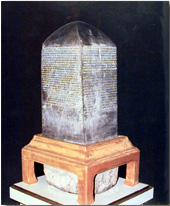 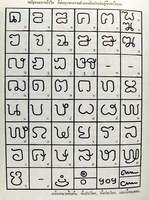 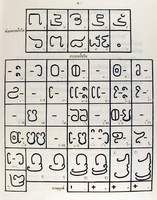 ศิลาจารึกในสมัยพ่อขุนรามคำแหงนี้ พระบาทสมเด็จพระจอมเกล้าเจ้าอยู่หัว ทรงเป็นพระองค์แรกที่ทำให้คนไทยเห็นคุณค่าของจารึก และทรงเป็นนักอ่านจารึกพระองค์แรกของประเทศไทยอีกด้วย ทรงพระ-๒-ราชอุตสาหะอ่านและทรงแปลอธิบายถ้อยคำในศิลาจารึกเป็นภาษาอังกฤษ นับว่าเป็นเรื่องราวด้านการศึกษาภาษาไทยที่ยิ่งใหญ่ที่สุด หากจะกล่าวว่า งานการศึกษาของไทยเริ่มต้นอย่างเป็นรูปแบบการศึกษานอกระบบโรงเรียนมาตั้งแต่สมัยพ่อขุนรามคำแหงย่อมไม่ผิด ทั้งเป็นสิ่งที่น่าภาคภูมิใจของนักการศึกษาและคนไทยเป็นอย่างยิ่ง การศึกษาไทยเริ่มต้นตั้งแต่สมัยพ่อขุนรามคำแหงเป็นปฐมบทก็ไม่ผิดความจริง	ในการจัดการศึกษาในโลกที่สำคัญมีอยู่ ๓ ระบบ คือ การศึกษาในระบบโรงเรียน การศึกษาในระบบนอกโรงเรียน และการศึกษาในระบบตามอัธยาศัย ทั้ง ๓ ระบบนี้ มีความสำคัญต่อการดำรงชีวิตของมนุษย์ทั้งสิ้น มนุษย์กับสัตว์มีความแตกต่างกันอยู่ตรงที่ สัตว์มีการเรียนรู้เพื่อการดำรงชีวิตอยู่ เช่นเรียนรู้เรื่องการกิน การสืบพันธุ์ แต่การกินของสัตว์ และการการสืบพืดพันธุ์ของสัตว์ไม่ใช่เกิดขึ้นเพราะมาจากการเรียนรู้ แต่มาจากความต้องการพื้นฐานของสิ่งที่มีชีวิต (Primary Needs) ตามกฎของ Maslow’s hierarchy ที่ประกอบด้วย ความต้องการอาหาร และน้ำ ความต้องการอากาศหายใจ ความต้องการสืบเผ่าพันธุ์ ความต้องการพักผ่อนนอนหลับ เหล่านี้เป็นความต้องการพื้นฐานที่สิ่งที่มีชีวิตต้องการรวมทั้งมนุษย์ แต่มนุษย์เป็นสัตว์ชั้นสูงกว่าสัตว์ทั้งหลายที่มีชีวิตอยู่ในโลก มนุษย์มีความต้องการที่สูงกว่าสัตว์มากมนุษย์สมารถสามารถเรียนรู้ในทุกสิ่งทุกอย่างได้ แต่ก็ไม่หมดสิ้น  การเรียนรู้ของมนุษย์เป็นการเรียนรู้อย่างกว้างขวาง ลึกซึ้ง และที่สำคัญการเรียนรู้ของมนุษย์ไม่ใช่เพื่อประโยชน์ในการดำรงชีวิตแต่เพียงอย่างเดียว ดังเช่นที่นักการศึกษาหลายคนกล่าว การจัดการศึกษาให้กับมนุษย์เพื่อให้มนุษย์นำไปใช้เพื่อการดำรงชีวิต การกล่าวเช่นนี้ ถูกต้องแต่เพียงส่วนหนึ่งส่วนเดียวเท่านั้น (และการศึกษาของเราในสมัยหนึ่งก็ได้ระบุไว้ดังที่กล่าวแล้ว โดยเฉพาะผู้ที่จัดการศึกษานอกโรงเรียนในสมัยหนึ่งที่ได้เริ่มต้นมาจากคำว่า “การศึกษาผู้ใหญ่” ก็ได้กำหนดปรัชญาของการศึกษาไว้ว่า “เพื่อสามารถดำรงชีวิตประจำวันและใช้เป็นประโยชน์ในชีวิตประจำวัน เลยให้ความมุ่งหมายของการจัดการศึกษานอกโรงเรียนว่า การจัดการศึกษานอกโรงเรียน จัดขึ้นเพื่อให้ผู้เรียนนำความรู้ไปใช้ในการดำรงชีวิต เป็นการกำหนดจุดมุ่งหมายที่ไม่ถูกต้องทั้งหมด) การจัดการศึกษานอกโรงเรียนของเราหลงทางมาหลายปีอย่างน้อยที่สุดหลงทางมาตั้งแต่ประมาณ พ.ศ. ๒๔๘๓ ที่เรามีแผนกการศึกษาผู้ใหญ่เกิดขึ้นในกระทรวงศึกษาธิการ กิจกรรมของการศึกษาผู้ใหญ่ในยุคนั้น ที่สำคัญคือการนำภาพยนตร์ ๘ ม.ม. และ ๑๖ ม.ม. ไปฉายให้ประชาชนดู ชาวบ้านรู้จักกันว่า หนังกระทรวงศึกษา หนังกระทรวงศึกษาธิการเป็นหนังกลางแปลง เนื้อหาเป็นสารคดีเป็นส่วนใหญ่ ทั้งเด็กและผู้ใหญ่ในชนบทไม่มีอะไรดูก็ไปดูกัน บางครั้งก็มีศึกษาธิการอำเภอไปเป็นหัวหน้าคณะควบคุมหนัง-๓-ศึกษาไปให้ชาวบ้านดู นี่ก็เป็นงานการศึกษาผู้ใหญ่ที่สำคัญในสมัยนั้น ประจวบกับในสมัยนั้นเป็นสมัยสร้างชาติ และเชื่อผู้นำชาติพ้นภัย (สมัยจอมพล ป.พิบูลสงคราม เป็นนายกรัฐมนตรี) การให้ความรู้ที่สำคัญคือการให้ผู้ที่ไม่รู้หนังสือที่เป็นผู้ใหญ่มีจำนวนมากปรากฏว่าทั่วประเทศมีพลเมือง ๑๔,๔๖๔,๑๐๕ คน มีผู้ไม่รู้หนังสืออายุตั้งแต่ ๑๐ ปีขึ้นไป จำนวน ๖,๘๘๘,๕๔๘ คน หรือร้อยละ ๖๘.๙๔ รัฐบาลในยุคนั้นเลยต้องจัดให้คนไทยได้เรียนหนังสือ ในสมัยนั้นเป็นสมัยสงครามโลกครั้งที่ ๒ ทุกจังหวัดต้องจัดการศึกษาให้ผู้ใหญ่ไปเรียนหนังสือตอนเย็น ตอนค่ำกัน เป็นการสนุกสนานของผู้ใหญ่ผู้เฒ่าในสมัยนั้น	แต่การจัดการศึกษานั้น ไม่ได้มีการจัดการศึกษาเฉพาะการศึกษานอกโรงเรียนเพียงเท่านั้น การศึกษาที่ต้องจัดขึ้นเพื่อให้กับประชาชนของประเทศชาตินั้น ๆ จำเป็นต้องจัดการศึกษาพร้อมกันทั้ง ๓ รูปแบ คือ การศึกษาในระบบโรงเรียน การศึกษาในระบบนอกโรงเรียน และการศึกษาตามอัธยาศัย โดยเฉพาะในทศวรรษนี้และทศวรรษหน้า อย่างน้อย ใน ๒ ทศวรรษ คือในปี ค.ศ. ๒๐๑๐-๒๐๓๐ จะเป็นศตวรรษที่การศึกษาของมนุษย์ได้รับการเรียนรู้อย่างกว้างขวางและรวดเร็วมากยิ่งขึ้น ที่เป็นเช่นนี้เพราะความเจริญของนวัตกรรมทางการศึกษาเกิดขึ้นอย่างรวดเร็ว และอย่างมาก การศึกษาที่จะมีเพียงการสอนในห้องเรียนอย่างเดียวไม่เพียงพอต่อการให้การศึกษากับประชาชน การศึกษาตามอัธยาศัยจะมีบทบาทมากขึ้น และมากขึ้นกว่างานการศึกษานอกระบบโรงเรียนและการศึกษาในระบบโรงเรียน ทั้งนี้เพราะการศึกษาตามอัธยาศัยจะเป็นทุกส่วนของชีวิตมนุษย์ เรียนรู้ตั้งแต่เกิดจนตาย 				
 	การศึกษาตามอัธยาศัยจะเป็นการศึกษาที่เรียนรู้ได้ทุกโอกาส ทุกเวลา ทุกสถานที่ และทุกเพศทุกวัย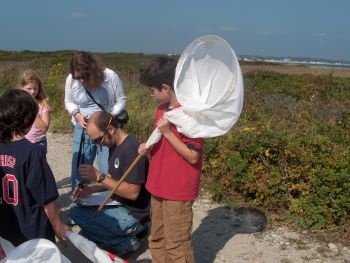 	การศึกษานอกโรงเรียนและการศึกษาตามอัธยาศัยจะมีบทบาทมากขึ้น จนถือว่าได้ว่า ทุกสิ่งทุกอย่างกลับเข้าไปสู่ระบบการศึกษาเดิมในสมัยโบราณ คือ การศึกษาของคนสามารถเรียนรู้ได้ทุกโอกาส และสามารถเรียนรู้ได้ตั้งแต่เกิดจนกระทั่งตาย ในตอนที่มนุษย์เกิดก็ไม่รู้หรอกว่า เกิดมาแล้วรู้อะไร แต่มาเรียนรู้ตั้งแต่เป็นทารก และจะเรียนรู้มากขึ้นเรื่อย ๆ จนถึงวันสุดท้ายของชีวิต	“นี่คือการศึกษาของมนุษย์ในทุกเพศ ทุกวัย ทุกเชื้อชาติ และทุกศาสนา”-๔-งานการศึกษานอกโรงเรียน (Non-formal Education Tasks)	ความพยายามของการจัดการศึกษานอกโรงเรียน ได้พยายามจัดขึ้นเพื่อให้มีสถานะภาพเช่นเดียวกับการจัดการศึกษาในระบบโรงเรียนที่มีพระราชบัญญัติการศึกษามาช้านานตั้งแต่สมัยพระบาทสมเด็จพระจุลจอมเกล้าเจ้าอยู่หัว ที่ทรงตราโครงการการศึกษาแห่งชาติขึ้นใน พ.ศ. ๒๔๔๑ และในสมัยพระบาทสมเด็จพระมงกุฎเกล้าเจ้าอยู่หัว รัชกาลที่ ๖ ก็ได้ตรา พ.ร.บ.ประถมศึกษา พ.ศ. ๒๔๖๑ โครงการการศึกษาแห่งชาติในสมัยรัชกาลที่ ๕ และ พ.ร.บ. ประถมศึกษาในสมัยรัชกาลที่ ๖ ทั้ง ๒ ฉบับนี้จัดขึ้นเพื่อการพัฒนาการศึกษาของประชาวไทยให้เข้าเรียนในระบบโรงเรียน โดยที่มิได้กำหนดว่าการเรียน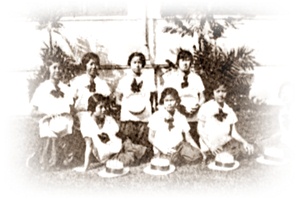 นั้นจะเป็นการเรียนเฉพาะนักเรียนชายแต่อย่างใด การศึกษาเป็นของทุกคน ดังจะเห็นได้จาก พ.ร.บ.ประถมศึกษา พ.ศ. ๒๔๖๑ ตอนหนึ่งที่กล่าวโดยสรุปว่า	“...เด็กทุกคนที่มีอายุ ๗ ปีบริบูรณ์ ต้องเข้าเรียนหนังสืออยู่ในชั้นประถมจนถึงอายุ ๑๔ ปีบริบูรณ์	โดยไม่เสียเงินค่าเล่าเรียนใด ๆ.....” 	การจัดการศึกษาในระบบโรงเรียนในสมัย รัชกาลที่ ๕ เรียกชั้นเรียนในสมัยนั้นว่า ปฐม ๑ และ ๒ แต่ละชั้นยังแบ่งซอยเป็นปฐม ๑ ชั้น ๑ ๒ ๓ และ ปฐม ๒ ชั้น ๑ ๒ ๓ ด้วย พอประกาศใช้แผนการศึกษาชาติ พ.ศ. ๒๔๕๖ แล้วจึงแบ่งเป็น อนุบาล ประถม ๑ ๒ ๓ มัธยมต้นเรียกว่า มัธยม ๑ ๒ ๓ มัธยมกลางเรียกว่า มัธยม ๔ ๕ ๖ และมัธยมปลาย เรียกว่า มัธยม ๗ ๘ ผู้ที่เรียนจบชั้นมัธยม ๘ เรียกว่า จบมัธยมบริบูรณ์ ผู้ที่สำเร็จการศึกษาในระดับประถมศึกษาที่เรียกว่า ปฐม ๑ ส่วนใหญ่จะเป็นสตรี และผู้ที่เรียนอยู่ในต่างจังหวัด ส่วนในกรุงเทพฯ สามารถเรียนต่อตามแผนการศึกษาแห่งชาติซึ่งเรียกว่าโครงการการศึกษาแห่งชาติในระดับชั้นปฐม ๒ และเรียนตามแผนการศึกษาชาติ พ.ศ. ๒๔๕๖ ที่เปิดโอกาสให้เรียนได้ถึงระดับมัธยม ๘ อันเป็นระดับสูงสุดก่อนที่จะเข้าเรียนในระดับมหาวิทยาลัย คือ จุฬาลงกรณ์มหาวิทยาลัย จะเห็นได้ว่า ในปี พ.ศ. ๒๔๔๑  อันเป็นโครงการศึกษาแห่งชาติในสมัยรัชกาลที่ ๕ เป็นโครงการที่เสริมสร้างคนไทยให้เป็นผู้มีความรู้ ดังความตอนหนึ่งของของโครงการการศึกษา ดังนี้การประกาศใช้โครงการศึกษาของชาติใน พ.ศ. 2441 โครงการนี้ได้แยกประเภทการศึกษาออกเป็นดังนี้-๕-
            ๑. การศึกษาสามัญศึกษา ประกอบด้วยมูลศึกษา ประถมศึกษา มัธยมศึกษาและอุดมศึกษา
               ๒. การศึกษาพิเศษ เรียนวิชาเฉพาะที่มีการฝึกหัดอาจารย์ ศิลปะ กฎหมาย การแพทย์ การช่าง การค้า การเพาะปลูก และหัตถกรรมในส่วนการศึกษาในหัวเมือง การจัดการศึกษาจะแบ่งออกเป็นมณฑลการศึกษา ทุกมณฑล การศึกษาจะมีสารวัตรใหญ่ทางการศึกษาทำหน้าที่ตรวจสอบวางแผนการเล่าเรียนและทำรายงานประจำปี ส่วนเมืองที่เป็นศูนย์กลางของมณฑลจะมีโรงเรียนฝึกหัดครู ทำการผลิตครูป้อนโรงเรียนต่างๆในมณฑลนั้น การผลิตครูจะเน้นในเรื่องการผลิตครูกสิกรรม  นอกจากนี้แล้วแต่ละมณฑลจะต้องมีโรงเรียนมัธยมศึกษาด้วย พ.ศ.๒๔๔๑  การจัดการศึกษาในหัวเมืองให้แยกออกจากกรมศึกษาธิการ กระทรวงธรรมการ โดยให้ผู้อยู่ภายใต้การดำเนินงานของกรมหมื่นวชิรญาณวโรรส และภายการสนับสนุนของกรมหมื่นดำรงราชานุภาพ เสนาบดี กระทรวงมหาดไทย มีหน้าที่จัดการศึกษาของกรมศึกษาธิการจึงเป็นเหตุที่ทำให้โรงเรียนในระดับประถมศึกษาก็ดี หรือโรงเรียนในระดับมัธยมศึกษาตั้งอยู่ในวัด กระทรวงธรรมการ จัดการศึกษาส่วนใหญ่มีเฉพาะในกรุงเทพฯเท่านั้น ส่วนการศึกษาในหัวเมืองมอบหมายให้คณะสงฆ์จัดการภายใต้การสนับสนุนของกระทรวงมหาดไทยแผนการศึกษาชาติของไทยเริ่มขึ้นใน พ.ศ. ๒๔๔๕  โดยแบ่งการศึกษาออกเป็น ๒ สาย คือ สายสามัญและสายวิสามัญ ในการจัดการศึกษาได้แบ่งงานกันระหว่างพระสงฆ์กับกรมศึกษาธิการดังนี้ คือ พระสงฆ์จัดการศึกษาในระดับประถมศึกษา ส่วนในระดับสูงกว่าชั้นประถมศึกษาเป็นหน้าที่ของกรมศึกษาธิการ หรือกระทรวงศึกษาธิการในปัจจุบัน จึงจะเห็นว่า การจัดการศึกษาของไทยได้พึ่งพาอาศัยวัด และกระทรวงมหาดไทยมาก่อน ต่อมาได้มีการปรับปรุงระบบการจัดการศึกษาขึ้นมาใหม่ใน พ.ศ. ๒๔๕๐ ได้มีการแบ่งสายของสามัญศึกษาออกเป็น ๒ สาย คือ สายสามัญ กับสายพิเศษ และได้มีการแก้ไขหลักสูตรใน พ.ศ.๒๔๕๑  โดยมีหลักสูตรสำหรับเด็กหญิงในชั้นมูลศึกษา ประถมศึกษา มัธยมศึกษา แต่ไม่มีภาษาอังกฤษ วิชาคำนวณก็ลดน้อยลง มีเลขเพียงอย่างเดียว แต่เพิ่มวิชาการเรือน สุขวิทยา จรรยา ศิลปะ(การฝีมือ ทอผ้า ดนตรี ขับร้องและการครัว) ส่วนผู้ที่ต้องการเรียนภาษาอังกฤษก็ต้องเรียนในชั้นมัธยมศึกษาเป็นพิเศษที่จัดไว้ต่างหาก การแบ่งหน้าที่และความรับผิดชอบในการจัดการศึกษาระหว่างกระทรวงธรรมการและกระทรวงมหาดไทย พ.ศ.๒๔๕๒ โดยให้กระทรวงมหาดไทยเป็นผู้จัดการศึกษาเบื้องต้นให้ทวยราษฎรทั่วราชอาณาจักรรับไปดำเนินงานตั้งแต่ พ.ศ. ๒๔๕๓ เป็นต้นไป ส่วนการศึกษาชั้นสูงนั้นให้กระทรวงธรรมการเป็นผู้จัด	จะเห็นได้ว่าการจัดการศึกษาในสมัยรัชกาลที่ ๕ และรัชกาลที่ ๖ เน้นการศึกษาในระบบโรงเรียน (Formal Education) เป็นสำคัญ แต่อย่างไรก็ตามการศึกษาในสมัยนั้นก็ยังคำนึงถึงการให้การศึกษาเพื่อการไปประกอบอาชีพ เช่นการเกษตร การค้า และการหัตถกรรม เป็นต้น สิ่งเหล่านี้เป็นพื้นฐานที่สำคัญของการจัดการศึกษาขั้นพื้นฐาน (Basic Education) ในเวลาต่อ ๆ มา และถึงแม้ว่า ในยุคนั้นสมัยนั้น ไม่ได้-๖-กล่าวถึงการศึกษานอกโรงเรียนเลย แต่หากวิเคราะห์อย่างจริง ๆ แล้ว จะเห็นว่าพื้นฐานหรือรากฐานของการศึกษานอกโรงเรียนที่สำคัญของสมัยนั้น คือ การศึกษางานอาชีพ อันได้แก่วิชาที่ได้กล่าวแล้วข้างต้น	การศึกษานอกโรงเรียนได้เกิดขึ้นด้วยการประกาศจัดตั้งเป็นกองการศึกษาผู้ใหญ่ เมื่อ พ.ศ. ๒๔๘๑ แต่ไม่ได้เป็นระบบการศึกษานอกโรงเรียน เป็นแต่เพียงต้องการให้ผู้ที่ยังไม่รู้หนังสือเข้ามาเรียนเพื่อการรู้หนังสือเท่านั้น แต่ก็มีความจำเป็นที่จะต้องจัดการศึกษาเช่นนั้นเพราะเป็นการจัดการศึกษาสำหรับผู้ใหญ่ที่ยังไม่รู้หนังสือ ที่มีจำนวนประชากรในชาติยังไม่รู้หนังสือมากกว่า ๖๐ % การจัดการศึกษาผู้ใหญ่ในประเทศไทยได้พัฒนาขึ้นมาเรื่อย ๆ จากการจัดการศึกษาผู้ใหญ่เพื่อการอ่านออกเขียนได้ คิดเลขเป็นและแก้ปัญหาในชีวิตประจำวันเป็น สิ่งเหล่านี้เป็นหลักการเบื้องต้นที่สำคัญของการจัดการศึกษาผู้ใหญ่ตั้งแต่ พ.ศ. ๒๔๘๓ เป็นต้นมา จนถึงการศึกษาผู้ใหญ่ได้ยกฐานะขึ้นเป็นกองการศึกษาผู้ใหญ่ สังกัดกรมสามัญศึกษา แนวคิดของการจัดการศึกษาผู้ใหญ่ก็มีการพัฒนาปรับปรุงแนวความคิดใกล้เคียงกับแนวความคิดของระบบการศึกษาของโลก ๓ ระบบ คือ การศึกษาในชั้นเรียน การศึกษานอกโรงเรียน และการศึกษาตามอัธยาศัย และการศึกษาทั้ง ๓ ระบบนี้ต้องเกี่ยวโยงกันอย่างไม่มีที่สิ้นสุดกลายเป็นการศึกษาตลอดชีวิต (Lifelong Education) เป็นการศึกษาของมนุษย์ที่ต้องเรียนรู้เพื่อการดำรงและดำเนินชีวิตตั้งแต่เกิดจนตายถือว่าเป็นความจำเป็นของชีวิตมนุษย์ (Human Necessity) 	ในอีกแง่หนึ่งของความจำเป็นในการจัดการศึกษานอกระบบโรงเรียน และการจัดการศึกษาตามอัธยาศัย สำหรับชีวิตของมนุษย์ทุกคนจำเป็นต้องเกิดการเรียนรู้ตลอดชีวิต เรียนรู้ตลอดการทำงาน ดังนั้นเมื่อพิจารณาเช่นนี้แล้ว การศึกษาเพื่อการดำรงชีวิตเกิดขึ้นมาจากการจัดการศึกษานอกโรงเรียน และการจัดการศึกษาตามอัธยาศัย เป็นวงจรที่เกิดขึ้นตั้งแต่เกิดจนตาย ไม่มีผู้ใดที่ไม่เกิดการเรียนรู้ ไม่มีผู้ใดดำรงชีวิตอยู่ได้โดยไม่ทำงาน ดังนั้นในความคิดของการจัดการศึกษาที่เป็นสากลจึงมีลักษณะดังนี้-๗-					             ชีวิต				            การเรียนรู้                           การทำงาน   	จากรูปข้างต้น มนุษย์ทุกคนเป็นสิ่งที่มีชีวิต ทุกชีวิตอย่างน้อยมีความต้องการขั้นพื้นฐาน แต่ในชีวิตมนุษย์มิเป็นเช่นนั้น มนุษย์มีความต้องการที่เหนือกว่าสิ่งที่มีชีวิตอื่น ๆ ที่มีชีวิตอยู่ในโลก มนุษย์หรือสัตว์มีสิ่งที่เหมือนกันอย่างหนึ่งคือ ความต้องการที่มีชีวิต ไม่ต้องการตายและการมีชีวิตอยู่ต้องทำงาน สัตว์ทุกชนิดต้องทำงานเพื่อให้ได้มาซึ่งการดำรงชีวิตอยู่ได้ สัตว์ทุกชนิดต้องทำงานคือการหากินเลี้ยงปากเลี้ยงท้องตนเองเพื่อให้มีชีวิตอยู่รอด การทำงานของสัตว์คือการทำมาหากิน สัตว์หากินให้อิ่ม พอเพียงในการดำรงชีพ และนำไปเพื่อเลี้ยงครอบครัวของตน สัตว์บางชนิดหากินและเก็บอาหารไว้เพื่อกินในโอกาสต่าง ๆ  แต่มนุษย์กำหนดการทำงานเพื่อเป็นการสร้างสถานะภาพของตนเองและครอบครัวให้ดียิ่งขึ้น ทำงานเพื่อให้ตนเองและครอบครัวมีการกินดีอยู่ดีตามความสามารถในการทำงานของแต่ละคน สรุปมนุษย์ที่มีชีวิตต้องทำงานเพื่อการดำรงชีพของตนเอง และความก้าวหน้าของตนเองและครอบครัว จึงแตกต่างกับสัตว์ ดังที่Maslow ได้กำหนดไว้ในในเรื่อง Hierarchy of Needs ไว้ดังภาพข้างล่าง 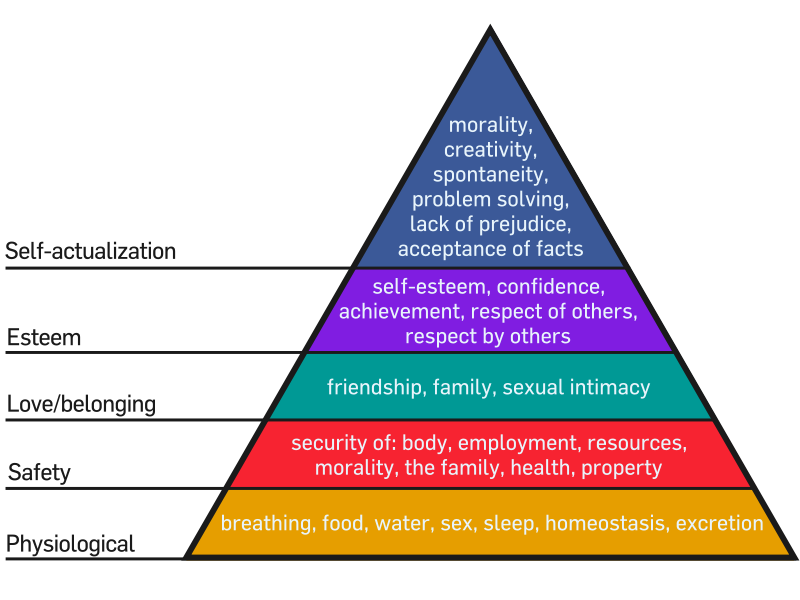 	สิ่งที่คนและสัตว์เหมือนกัน คือ ความต้องการพื้นฐานที่เรียกว่า Physical Needs คนและสัตว์ต้องการความต้องการพื้นฐานในการดำรงชีวิตที่อยู่ในความต้องการพื้นฐานขั้นแรก นั่นคือ ต้องการ อาหาร -๘-หายใจ ต้องการน้ำ ต้องการนอนหลับ ต้องความสมดุลของชีวิต ต้องการขับถ่าย นี่เป็นความต้องการพื้นฐานที่เหมือนกันของมนุษย์และสัตว์ ส่วนด้านความปลอดภัยที่อยู่ในขั้นที่ ๒ สัตว์ต้องการความปลอดภัยในชีวิตเช่นเดียวกัน แต่ความความต้องการความปลอดภัยของสัตว์เป็นเพียงชั่วขณะ หากปลดภัยแล้วก็ไม่ต้องมาคิดเรื่องอะไรอีก คงหากินต่อไป ผิดกับมนุษย์ที่หาวิธีการทำให้ตนเองและครอบครัวปลอดภัยในทุกอย่าง แม้แต่ความตายก็กลัว แต่สัตว์ไม่กลัวและไม่รู้ด้วยว่าคืออะไร ดังนั้นตั้งแต่ขั้นที่ ๒ จนถึงขั้นสุดท้าย ความต้องการของมนุษย์จึงมีมากจนหลายเรื่อง หลายครั้ง ที่มนุษย์ต้องตกอยู่กับความยากลำบากกับความต้องการของมนุษย์ เพราะถึงอย่างไร มนุษย์ก็ไม่สามารถสนองความต้องการได้ทุกประการ และทุกขั้นตอน	ในประการที่สอง คือ ชีวิตคือการทำงาน ทั้งนี้ไม่ว่ามนุษย์หรือสัตว์ต่างต้องทำงานเพื่อการดำรงชีวิต แต่การทำงานของสัตว์นั้นทำเพื่อทำมาหากิน เสือไปล่าเหยื่อเพื่อได้อาหารมากิน และเลี้ยงลูกที่เฝ้ารออยู่ ไก่เป็ดนกทำมาหากินเพื่อเลี้ยงปากเลี้ยงท้องของตนเองและสัตว์ตัวเมียก็หากินเลี้ยงลูกด้วย ความคิดของสัตว์ในเรื่องการทำงานก็เพื่อหากินให้อิ่มท้อง การเก็บอาหารที่เหลือไว้เผื่อนำมากินในภายหลังในชีวิตของสัตว์มีไม่กี่ชนิด แต่นั่นก็เพื่อการอิ่มท้องเท่านั้น อาหารที่กินก็ไม่ต้องประดิษฐ์ให้เสียเวลา กินเข้าไปเป็นการเพียงพอ แต่คนต้องทำงานไม่ใช่เพื่อการเลี้ยงปากเลี้ยงท้องและเลี้ยงครอบครัวเพียงเท่านั้น มนุษย์ต้องทำงานเพื่อความเจริญก้าวหน้าของชีวิต การทำงานของมนุษย์จึงมีลักษณะ และประเภทของการงานที่มีอยู่มากมายที่เป็นงานเพื่อการทำมาหากิน และงานที่ทำเพื่อการสร้างความแตกต่างไปจากสัตว์ คือการทำงานที่สร้างสรรค์ เป็นงานที่ทำให้มนุษย์แตกต่างไปจากสัตว์ งานของมนุษย์จึงมีหลายประเภท เช่นงานกสิกรรม งานช่าง งานศิลปะ งานหัตถกรรม งานอุตสาหกรรม งานบริการ งานตกแต่ง งานประดิษฐ์ งานอาวุธยุทโธปกรณ์ งานสื่อสาร งานคมนาคม และอื่น ๆ อีกมาก เหล่านี้คือความแตกต่างระหว่างมนุษย์กับสัตว์ สัตว์ไม่มีความคิดเรื่องการทำงานและการสร้างงาน นอกจากทำตามที่ผู้เลี้ยงได้ฝึกฝนมา สิ่งสำคัญของการทำงานของมนุษย์คือ มนุษย์ทำงานในลักษณะ “โลกของงานอาชีพ” (The Word of Work) หมายถึงมนุษย์สามารถมองทุกสิ่งทุกอย่างในโลกสร้างให้เป็นงาน เป็นอาชีพได้ทั้งนั้น แม้แต่ใบไม้ใบเดียวก็เป็นงานอาชีพได้ การสร้างโลกของงานอาชีพเป็นการสร้างให้มนุษย์ทุกคนสามารถสร้างงานขึ้นมาเพื่อประโยชน์ในการดำรงชีวิตของตนเอง ดังแผนภูมิโลกของงานอาชีพ ในหน้าต่อไปการพบสิ่งใหม่ ๆ ที่สามารถนำมาสร้างงานอาชีพได้นั้น ถือว่าเป็นนวัตกรรมที่สำคัญของการจัดการศึกษา โดยเฉพาะงานการศึกษานอกโรงเรียน ดังได้กล่าวแล้วว่า แม้แต่ใบไม้ใบเดียวก็สามารถนำมาสร้างงานอาชีพได้ การแนะนำให้ผู้เรียนหรือผู้ที่ต้องการรู้จึงต้องแนะนำให้เขาคิดเสมอว่า ไม่มีสิ่งใดในโลกที่-๙-ImplementationConclusion the studyingExperimentationMake AssumptionConcluded the contentResolve in the ElementObject Presentationไม่สามารถสร้างงานอาชีพได้ มนุษย์ต้องเป็นผู้สร้างงาน แผนภูมิข้างต้น เป็นการชี้ให้เห็นขั้นตอนของการสร้างงานอาชีพ เพราะทุกสิ่งทุกอย่างในโลกคือ “โลกของงานอาชีพ” 	ประการที่ ๓ คือการเรียนรู้ ซึ่งมีความสำคัญต่อการดำรงชีวิตของมนุษย์เป็นที่สุด เขาเราแตกต่างกับสัตว์ทุกประเภท ทุกชนิดตรงที่ มนุษย์เป็นผู้ศึกษาเสมอ และศึกษาตั้งแต่เริ่มมีชีวิตจนสุดท้ายของการดำรงชีวิตจึงจะสิ้นสุดการศึกษา นี่เป็นความแตกต่างกันระหว่างมนุษย์และสัตว์ การศึกษาจึงเป็นเรื่องของมนุษย์ สัตว์ไม่สามารถศึกษาได้ แต่การเรียนรู้ของสัตว์ที่คนจำนวนหนึ่งเข้าใจนั้น แท้ที่จริงไม่ใช่การเรียน แต่เป็นการเลียน เป็นการเลียนและถูกฝึกให้ทำซ้ำ ๆ กันหลาย ๆ ครั้ง จนกระทั้งสัตว์สามารถทำสิ่งนั้นได้ เช่น การใช้ช้างวาดรูป เขียนตัวอักษร ช้างไม่ได้เรียนรู้ เพราะอย่างไรช้างก็ไม่รู้ความหมายที่เขียน หรือวาดรูป  เป็นแต่การเลียนแบบและถูกฝึกอย่างซ้ำ ๆ จนสามารถทำสิ่งนั้นได้ หรือการสอนลิงด้วยการตั้ง-๑๐-โรงเรียนฝึกลิงขึ้น ที่จริงจะใช้คำว่าโรงเรียนย่อมเป็นการให้ความหมายที่สูงเกินไป เพราะโรงเรียนเป็นเรื่องของคน เป็นเรื่องของมนุษย์ที่ต้องได้รับการสั่งสอนอบรม ต้องมีครูสอนไม่ใช่เฉพาะมีแต่การฝึก การสอนก็ต้องใช้อุปกรณ์การสอนไม่ใช่มีแต่ไม้เรียวคอยควบคุมเหมือนกับการฝึกลิง แต่ถ้าหากเรียกว่า ศูนย์ฝึกลิง หรือศูนย์ฝึกช้าง ก็เป็นเรื่องที่เหมาะสม 	ดังนั้นการเรียนรู้ของคน จึงมีวิธีการเรียนรู้ที่แตกต่างกับสัตว์ ดังเช่น ความหมายของการเรียนรู้เป็นกระบวนการที่ทำให้คนเปลี่ยนแปลงพฤติกรรม ความคิด ความสามารถ การเรียนจึงเกิดจากจากการพูด การฟัง การสัมผัส การอ่าน การใช้เทคโนโลยีทางการศึกษา การเรียนรู้ของเด็กและผู้ใหญ่จะต่างกัน เด็กจะเรียนรู้ด้วยการเรียนในห้อง การซักถามครู พ่อ-แม่ หรือคนอื่น ๆ การเรียนรู้ของเด็กจะมีการเปลี่ยนแปลงไปเรื่อย ๆ ตั้งแต่วัยเด็กจนถึงวัยผู้ใหญ่  ส่วนผู้ใหญ่เรียนรู้ด้วยประสบการณ์ชีวิตที่มีอยู่และสิ่งที่ได้มาจากการทำงานที่จะทำให้เกิดการศึกษาเสมอ ฉะนั้นการทำงานจึงเป็นการเรียนรู้ การเรียนรู้จึงเกิดขึ้นจากประสบการณ์ที่ได้รับจากผู้สอนนำมาเสนอ หรือจากการคิดค้น ค้นคว้าด้วยตนเอง ดังนั้นการศึกษาด้วยตนเอง (Self – Learning) จึงเป็นการศึกษาที่ยิ่งใหญ่ที่สุดในโลก ไม่มีการศึกษาด้วยวิธการใดที่ยิ่งใหญ่เท่ากับการศึกษาด้วยตนเอง พระบรมศาสดาทุกศาสนาไม่ได้เข้าเรียนในโรงเรียนใด แต่ทุกองค์ศึกษาค้นคว้าสัจธรรมที่นำมาใช้สั่งสอนมนุษย์ในโลกด้วยการศึกษาด้วยตนเองทั้งสิ้น นั่นคือเรายอมรับกันว่า การศึกษาด้วยตนเองนี้ เป็นส่วนและประเภทหนึ่งของศึกษานอกโรงเรียนอันเป็นการศึกษาที่ยิ่งใหญ่ที่สุดในโลก การศึกษานอกโรงเรียนเป็นกระบวนการการเรียนรู้ทีประกอบด้วย Process - task-conscious or acquisition learning and learning-conscious or formalized learning  ซึ่งหมายถึง กระบวนการ-งานที่เกิดขึ้น-การศึกษาเรียนรู้ และ การเรียนรู้-เกิดขึ้นจากงานที่ทำ และประมวลกันเข้ามาเป็นทักษะ และ เกิดการเรียนรู้  หรือการเรียนรู้เป็นการได้มาจากประสบการณ์เก่าบวกเข้ากับประสบการณ์ใหม่ สำหรับนักการศึกษาผู้ใหญ่ที่เป็นชาวต่างชาติ เช่น การเรียนรู้ตามทฤษฎีของบรูเนอร์ (Bruner)*  ได้ระบุใกล้เคียงกับพฤติกรรมการเรียนรู้ในงานการศึกษานอกโรงเรียน ดังนี้ความรู้ถูกสร้างหรือหล่อหลอมโดยประสบการณ์ผู้เรียนมีบทบาทรับผิดชอบในการเรียนผู้เรียนเป็นผู้สร้างความหมายขึ้นมาจากแง่มุมต่างๆผู้เรียนอยู่ในสภาพแวดล้อมที่เป็นจริงผู้เรียนเลือกเนื้อหาและกิจกรรมเองเนื้อหาควรถูกสร้างในภาพรวม--------------- th.wikipedia.org/wiki/ทฤษฎีการเรียนรู้-๑๑-งานและประเภทของงานการศึกษานอกโรงเรียน	การศึกษานอกโรงเรียนเป็นงานที่กว้างขวาง มีขอบข่ายของงานกว้างกว่างานการศึกษาในระบบโรงเรียน แต่ความสำคัญของการจัดการศึกษานอกโรงเรียนจะมีความสำคัญน้อยกว่างานการจัดการศึกษาในระบบโรงเรียน ทั้งนี้เป็นเพราะกรอบแนวคิดด้านการศึกษานอกโรงเรียนแตกต่างจากกรอบแนวคิดของการศึกษาในระบบโรงเรียนที่สามารถสร้างความคิดรวบยอดให้กับมนุษย์ได้มาเป็นเวลาหลายศตวรรษ งานการศึกษานอกเรียน เพิ่งมีความคิดเมื่อไม่นานมานี้ว่า การศึกษานอกโรงเรียนเป็นงานการศึกษาตลอดชีวิตและมีจุดที่มีความยืดหยุ่นที่ทำให้เกิดการเรียนรู้ในขณะที่การศึกษาอย่างแน่นอนและมีการกำหนดเวลาจำกัด ตลอดจนผู้ที่เรียนรู้จากการศึกษานอกโรงเรียนจะได้รับวุฒิบัตรเช่นเดียวกับการศึกษาในระบบโรงเรียน แท้ที่จริง การจัดการศึกษานอกโรงเรียน ผู้จัดจะต้องเข้าใจเป้าหมาย และสภาพแวดล้อม ความต้องการ และความสัมพันธ์ทางสังคมของผู้เรียน งานการศึกษานอกโรงเรียนหากเปรียบเทียบกับการกำหนดแบบสอบถามก็เปรียบได้กับการกำหนดแบบสอบถามแบบปลายเปิดเพื่อเปิดให้เห็นความสำคัญของผู้เรียนและเพื่อให้ผู้เรียนสามารถพึงตนเองได้ หลักสำคัญของการจัดการศึกษานอกโรงเรียน มีดังนี้	เป็นกระบวนการแบ่งปันความรู้ และประสบการณ์ในการดำรงชีวิตเป็นการสำรวจความคิดวิเคราะห์การตัดสินใจร่วมกันผู้ที่มีส่วนร่วมที่สำคัญที่สุดคือ ผู้เรียนการศึกษานอกโรงเรียนเป็นกระบวนการซึมซับการจัดการศึกษานอกโรงเรียนจะต้องพัฒนาทักษะฝึกฝนและปลูกฝังค่านิยมและความรู้ที่ได้มาโดยไม่จำเป็นต้องมีองค์การใดหรือระบบเข้ามาเกี่ยวข้องงานการศึกษานอกโรงเรียนเป็นการศึกษานับตั้งแต่เกิดจนตาย หรือที่เรียกว่าการศึกษาตลอดชีวิต (Lifelong Education) มนุษย์หยุดรับการศึกษาหรือให้การศึกษาเมื่อตายแล้วเท่านั้นดังนั้นการศึกษาตลอดชีวิต (Lifelong Education) จึงหมายถึง การจัดการศึกษาที่ทำให้เกิดการเรียนรู้ตลอดชีวิต เป็นการจัด การศึกษาในรูปแบบของการศึกษานอกระบบโรงเรียน (Non - Formal Education) และการศึกษาตามอัธยาศัย (Informal Education) การศึกษาตลอดชีวิตเป็นการมุ่งการจัดการศึกษาโดยตั้งใจหรือไม่ตั้งใจก็ตาม แต่เน้นให้เกิดแรงจูงใจที่ผู้ต้องการเรียนรู้ได้เรียนรู้ด้วยตนเอง (Self - Learning) หรือการศึกษาตลอดชีวิตด้วยตนเอง (Self-lifelong education) การศึกษาด้วยตนเองเป็นการมุ่งพัฒนาคนให้สามารถพัฒนาตนเอง และปรับตนเองให้ก้าวทันความเปลี่ยนแปลงของสังคมการเมืองและเศรษฐกิจ การศึกษาตลอดชีวิตเป็นแนวความคิดที่ได้รับการยอมรับมาเป็นเวลาช้านานในคัมภีร์อัลกุรอาน ได้กล่าวไว้ว่า  บุคคลจะเรียนรู้ตั้งแต่เป็นทารกไปจนถึงหลุมฝังศพ หรือจะพูดว่า หลุมฝังศพคือจุดจบของ-๑๒-การศึกษา ในศาสนาพุทธก็ได้กำหนดไว้ว่ามนุษย์สามารถเรียนรู้ได้ตั้งอยู่ในครรภ์มารดาจนกระทั่งตาย แม้แต่ตอนจะตายก็ยังเรียนรู้อีกว่า ตายคืออะไร เป็นอย่างไร แล้วก็ตายไป ไม่สามารถเรียนรู้ได้อีก ดังนั้น การศึกษาของคนจึงเป็นการศึกษาที่ไม่มีที่สิ้นสุด เป็นการศึกษาตลอดชีวิตจริง ๆ (Lifelong Education) ประเภทของงานการศึกษานอกโรงเรียนมีอยู่หลายประการ และแต่ละประเทศก็แบ่งแยกลักษณะงานการศึกษานอกโรงเรียนแตกต่างกัน แต่ตั้งอยู่บนรากฐานเดียวกัน นั่นคือการขจัดการไม่รู้หนังสือการจัดการศึกษานอกโรงเรียนประเภทชั้นเรียนการศึกษาทางวิทยุ - โทรทัศน์การจัดการศึกษาทางไปรษณีย์การจัดการศึกษาสายอาชีพ หรืองานการศึกษาเพื่อการงานอาชีพการศึกษาทางไกลการศึกษาผ่านดาวเทียมนอกจากนั้นยังมีรูปแบบการศึกษานอกโรงเรียนแบบอื่น ๆ อีกมาก คนทั่วไปมักเข้าใจว่า การศึกษานอกโรงเรียนเป็นการศึกษาที่แตกต่างกับการศึกษาในโรงเรียนอย่างสิ้นเชิง แท้ที่จริง การศึกษานอกโรงเรียนกับการศึกษาในโรงเรียนเป็นการศึกษาที่เอื้อต่อกัน ทั้งนี้การศึกษาในระบบโรงเรียน และการศึกษานอกโรงเรียนจะมีความแตกต่างกับการศึกษาตามอัธยาศัยโดยสิ้นเชิง อย่างไรก็ตาม ทั่วโลกยอมรับว่า การจัดการศึกษานอกโรงเรียนในปัจจุบันมีความสำคัญต่อการพัฒนาประเทศชาติและประชากรมากยิ่งขึ้น จากจุดเริ่มต้นเป็นเพียงการให้การศึกษากับผู้ใหญ่ที่ไม่รู้หนังสือ มาเป็นการให้การศึกษาเพื่อเป็นการศึกษาตลอดชีวิตสำหรับในประเทศไทย เราสามารถกล่าวได้ว่า งานการศึกษานอกโรงเรียนเริ่มเจริญก้าวหน้าและเป็นที่ยอมรับของนานาชาติ และองค์การยูเนสโกเมื่อทศวรรษที่ ๒๑ มานี่เอง การจัดตั้งกรมการศึกษานอกโรงเรียน ในกระทรวงศึกษาธิการ โดยล้มเลิกกองการศึกษาผู้ใหญ่ ที่สังกัดกรมสามัญศึกษามาเป็นการบริหารงานระดับกรม แต่ก็มีผู้ที่ไม่เห็นความสำคัญของการศึกษาประเภทนี้ซึ่งเป็นการศึกษา ๑ ใน ๓ ของการจัดการศึกษาของโลก โดยยุบงานการศึกษานอกโรงเรียนที่ต้องขยายขึ้นเป็นทบวงเป็นอย่างต่ำ มาเป็นการจัดการศึกษาระดับกอง คือ ระดับสำนักงานที่มีฐานะเทียบเท่ากอง โดยที่ผู้เกี่ยวข้องในยุดนั้นไม่แสดงความคิดเห็นอย่างไร ยอมให้ลดระดับกลับสู่สภาพเมื่อ พ.ศ. ๒๔๘๓ ตามเดิม เช่นเดียวกับงานวิทยาลัยชุมชนที่เป็นงานการศึกษานอกโรงเรียนก็ถูกจัดเข้าไปเป็นงานอุดมศึกษา เป็นการจัดระบบการศึกษาตามอำเภอใจ มากกว่าการจัดการศึกษาด้วยหลักการและเพื่อความเจริญก้าวหน้าของการศึกษาของชาติ กลับเป็นการจัดการศึกษาที่ถอยหลังเข้าคลอง-๑๓- แนวความคิดของรูปแบบการศึกษาในระบบโรงเรียนและการศึกษานอกโรงเรียนที่เห็นได้ชัดเจนมีดังนี้			แนวคิดรูปแบบของการศึกษาในโรงเรียนและนอกโรงเรียน				ในโรงเรียน			นอกโรงเรียน		จุดประสงค์	เป็นการศึกษาตามเวลาที่		เป็นการศึกษาระยะสั้น & เฉพาะ			กำหนดระยะยาว มีการรับ		ทาง ไม่เกี่ยวข้องกับการรับรอง			รองอย่างเป็นหลักการ			ที่เป็นหลักฐาน เรียนตามต้องการ	ระยะเวลา	ใช้เวลาเรียนยาวนาน เรียน		ระยะสั้น เรียนตามเวลาที่ต้องการ			เต็มเวลาและตามเวลาที่		กลับมาเรียนซ้ำ ๆ อีกก็ได้			กำหนด	เนื้อหาสาระ	มีมาตรฐานแน่นอน ยึดวิชา		ยึดถือตัวผู้เรียนเป็นศูนย์กลาง			การเป็นศูนย์กลาง ผู้เรียน		เนื้อหาสาระเป็นไปตามต้องการ			ถูกกำหนดคุณสมบัติ เนื้อหา		ของผู้เรียน			วิชาเป็นไปตามที่ถูกำหนดไว้การเข้าเรียน	ยึดถือสถานศึกษาเป็นฐาน ไม่		ยึดถือสภาวะสิ่งแวดล้อม ความ			จำเป็นนึกถึงสภาพแวดล้อม 		สัมพันธ์ของชุมชน ยืดหยุ่น ยึดถือ			กำหนดโครงสร้างอย่างแน่นอน	ผู้เรียนเป็นสำคัญ ใช้ทรัพยากร			ใช้ครูเป็นศูนย์กลาง ใช้ทรัพยากร	ตามจำนวนที่จำกัด			มากมาย	การบริหาร	รับการควบคุมจากภายนอก และ	ยึดถือการบริหารงานและการ			การบริหารงานตามลำดับชั้น		ดำเนินงานด้วยผู้เรียนและผูสอน						ปรับปรุงจาก Fordham 1993	โดยสรุป การจัดการศึกษานอกโรงเรียน เป็นการจัดการศึกษาที่เกิดขึ้นเมื่อการศึกษาในโรงเรียนไม่สามารถจัดการศึกษาให้กับผู้เรียนในระดับอายุ เพศ วัย ความสมบูรณ์ของสภาพร่างกาย ความเป็นปกติของร่ายกายของบุคคลต่าง ๆ เมื่อสังคมและประเทศชาติไม่สามารถจัดการศึกษาให้กับบุคคลเหล่านั้นได้แล้ว ก็ย่อมเป็นหน้าที่และความรับผิดชอบของรัฐที่จะจัดการศึกษาให้กับผู้ที่สูญเสียโอกาสเหล่านั้น-๑๔-การศึกษาตามอัธยาศัย (Informal Education)	มีการเรียกชื่อการศึกษาในรูปแบบนี้อีกอย่างหนึ่งว่า การศึกษาทางเลือก (Alternative Education) หากเรามาใช้คำนี้ ก็หมายถึง การศึกษาอย่างน้อย ๒ รูปแบบ คือ Un-schooling หรือ Home -School หมายถึง ลักษณะการจัดการศึกษาด้วยการไม่มีโรงเรียน ไม่มีชั้นเรียน การจัดการศึกษาจัดแบบลักษณะเป็นบ้าน เด็กเข้ามาเรียนเหมือนกับอยู่ที่บ้าน ในประเทศไทยมีอยู่หลายแห่ง แต่ก็ยังถือว่าเป็นการจัดการศึกษาของโรงเรียนเอกชนAutodidacticism (Self-teaching) Auto-didacticism หรือSelf Learning การจัดการศึกษาประเภทนี้ งานกรมการศึกษานอกโรงเรียนได้จัดมาแล้วช่วงระยะหนึ่ง เรียกว่า “การศึกษาด้วยตนเอง” โดยยึดถือหลักการที่ว่า การเรียนรู้หรือการศึกษาของคนทุกคนไม่มีอะไรที่ยิ่งใหญ่เท่ากับการศึกษาด้วยตนเอง ไม่มีใครในโลกที่เรียนในระบบโรงเรียนแล้วเรียนรู้ได้ทุกสิ่งทุกอย่าง ทุกคนต้องมาเรียนมาศึกษาด้วยตนเองทั้งหมดทั้งสิ้น การศึกษาตามอัธยาศัยเป็นระบบการศึกษาและการจัดการศึกษาที่สำคัญที่สุดของการศึกษาทั้งปวง ทั้งนี้ เกิดขึ้นกับมนุษย์ทุกเพศ ทุกวัย ทุกโอกาส และทุกสถานที่ การศึกษาตามอัธยาศัยเกิดขึ้นได้ในทุกเวลา แม้แต่มนุษย์ที่อยู่ในระบบโรงเรียนก็ยังต้องได้รับการศึกษาจากระบบการศึกษาตามอัธยาศัย สำหรับผู้ที่อยู่นอกระบบการศึกษาในระบบยิ่งจำเป็นเป็นอย่างยิ่งที่การศึกษาตามอัธยาศัยจะมีบทบาทสำหรับคนทุกคนที่อยู่ในสังคมและทุกคนที่มีสติสัมปชัญญะ ดังได้เคยกล่าวแล้วว่าทุกคนที่มีชีวิตอยู่จะต้องเกิดการเรียนรู้ตั้งแต่เกิดจนตาย แม้กระทั่งในขณะที่จะตายก็ต้องเรียนรู้ว่าความตายเป็นอย่างไร แต่ก็ไม่สามารถนำมาถ่ายทอดให้กับผู้อื่นได้รับรู้ได้เพราะไม่มีความสามารถในการถ่ายทอดสิ่งที่รู้ก่อนตาย 	การศึกษาตามอัธยาศัยเป็นการศึกษาทุกสิ่งทุกอย่างในชีวิตมนุษย์ มนุษย์รับรู้และเกิดการเรียนรู้ได้ตั้งแต่อายุ ๖ เดือนที่มีชีวิตอยู่ในครรภ์มารดา ทารกอายุในครรภ์ ๖ เดือน จะเติบโตอย่างรวดเร็ว  เด็กลืมตา และหลับตาได้ หูพัฒนาเต็มที่ จนสามารถได้ยินเสียงต่างๆ แม้ว่าจะอยู่ในท้องแม่ในช่วงเดือนที่ ๖ นี้ ผู้ที่เป็นแม่สามารถพูดคุยกับลูกและ เปิดเพลงให้ลูกจะได้ นั่นย่อมแสดงให้เห็นว่าเด็กเริ่มพัฒนาการเรียนรู้ตั้งแต่เด็กมีชีวิตอยู่ในครรภ์มารดาเมื่อมีอายุครบ ๖ เดือน ในศาสนาพุทธยินยอมให้ผู้ที่ต้องการบวชเป็นภิกษุสามารถบวชเป็นภิกษุได้เมื่ออายุคบ ๑๙ ปี กับ ๖ เดือน เพราะถือว่ามนุษย์ผู้นั้นได้พัฒนาเป็นมนุษย์แล้วกรมการศึกษานอกโรงเรียน ได้กำหนดบทบาทของการศึกษาตามอัธยาศัยไว้ว่า “การศึกษาตามอัธยาศัย หมายถึง การศึกษาที่เกิดขึ้นตามวิถีชีวิตที่เป็นการเรียนรู้จากประสบการณ์ จากการทำงาน จากบุคคล จากครอบครัว จากชุมชน จากแหล่งความรู้ต่างๆ เพื่อเพิ่มพูนความรู้ ทักษะ ความบันเทิง และการพัฒนาคุณภาพชีวิต โดยมีลักษณะที่สำคัญคือ ไม่มีหลักสูตร ไม่มีเวลาเรียนที่แน่นอน ไม่จำกัดอายุ ไม่มีการลงทะเบียน และไม่มีการสอน ไม่มีการรับประกาศนียบัตร มีหรือไม่มีสถานที่แน่นอน เรียนที่ไหนก็ได้ ลักษณะการเรียนส่วนใหญ่เป็นการเรียนเพื่อความรู้และนันทนาการ อีกทั้งยังไม่จำกัดเวลาเรียน สามารถ-๑๕-เรียนได้ตลอดเวลาและเกิดขึ้นในทุกช่วงวัยตลอดชีวิต (กรมการศึกษานอกโรงเรียน, 2538: 83)” และใน พ.ร.บ. การศึกษาแห่งชาติ พ.ศ. ๒๕๔๒ ได้กล่าวถึง การศึกษาตามอัธยาศัยไว้ว่า“การศึกษาตามอัธยาศัย เป็นการศึกษาที่ให้ผู้เรียนได้เรียนรู้ด้วยตนเอง ตามความสนใจ ศักยภาพ ความพร้อมและโอกาส โดยศึกษาจากบุคคล ประสบการณ์ สังคม สภาพแวดล้อม สื่อ หรือแหล่งความรู้อื่นๆ (พระราชบัญญัติการศึกษาแห่งชาติพุทธศักราช ๒๕๔๒:๑๓)”การศึกษาตามอัธยาศัยเป็นสิ่งสำคัญที่สุดเพราะการศึกษาตามอัธยาศัย ถือว่าเป็นส่วนหนึ่งของ การเรียนรู้ตลอดชีวิต (Lifelong learning) ที่เติมเต็มตามความต้องการของปัจเจกบุคคลที่ต้องการเรียนรู้และสร้างเสริมประสบการณ์ต่างๆ นอกเหนือการเรียนในระบบโรงเรียน และการศึกษานอกโรงเรียน โอกาสของการเรียนรู้ตามอัธยาศัยเกิดขึ้นในสถานที่ต่างๆ และจากสื่อต่างๆ เกิดจากทุกสิ่งทุกอย่าง แม้แต่ใบไม้ที่พัดปลิวไปตามลม ก็เป็นเรื่องที่เรียนรู้ได้ทั้งสิ้น การศึกษาตามอัธยาศัยจึงเป็นการศึกษาที่มุ่งให้เกิดการเรียนรู้ตามตามทุกโอกาส ทุกสถานที่ ทุกเพศ ทุกวัย เพื่อให้มนุษย์ได้รับการศึกษาเพื่อบรรลุถึงความต้องการของตนเอง ซึ่งทุกคนสามารถเรียนได้ตลอดเวลา โดยมีเป้าหมายเพื่อทำให้บุคคลมีโอกาสแสวงหาและรับความรู้ ทักษะ ทัศนคติ ความเข้าใจ อันจะนำไปสู่การพัฒนาตนเอง ครอบครัว ชุมชน และสังคมประเภทของการศึกษาตามอัธยาศัย ในโลกมีอยู่มากมาย เพราะทุกสิ่งทุกอย่างนอกเหนือจากการเรียนการศึกษาที่ได้มาจากการศึกษาในระบบโรงเรียน และการศึกษานอกโรงเรียนแล้วก็เป็นการศึกษาตามอัธยาศัยด้วยกันทั้งสิ้น เราสามารถแบ่งกลุ่มของการศึกษาตามอัธยาศัยได้ดังนี้เกิดมาขึ้นจากการสนทนา แลกเปลี่ยนเรียนรู้ซึ่งกันและกันเกิดจากการสร้างฐานความรู้ของสังคม เช่น ห้องสมุด พิพิธพันธ์ต่าง ๆ  แหล่งการเรียนรู้ในชุมชน ภูมิปัญญาท้องถิ่น วัด โบสถ์ สุเหร่า สถานที่ทางศาสนาอื่น ๆ อุทยานการศึกษา อุทธยานประวัติศาสตร์ เกิดจากสื่อสารมวลชน ได้แก่วิทยุ โทรทัศน์ ทั้งโทรทัศน์ทั่วไป และโทรทัศน์เพื่อการศึกษา หรือการศึกษาทางไกลที่ใช้ระบบโทรทัศน์ หรือวิทยุ หนังสือพิมพ์ วารสาร เครื่องมือสื่อสารต่าง ๆ ที่สร้างสรรค์ความคิด ความรู้ หรือแม้แต่ความบันเทิงสถานที่ต่าง ๆ ทั้งที่เป็นสถานที่ที่เกิดขึ้นจากธรรมชาติ เช่น ภูเขาไฟ แหล่งน้ำ หรือที่มนุษย์ประดิษฐ์หรือสร้างขึ้น เช่น โรงงานต่าง ๆ สนามกีฬา โบราณสถาน สถาปัตยกรรม สวนสาธารณะ อุทธยานธรรมชาติ อุทธยานประวัติศาสตร์การแสดงที่เกิดขึ้นจากมนุษย์หรือสัตว์ที่ทำให้เกิดการเรียนรู้ทางวัฒนธรรม ศิลปกรรม นาฏกรรม ดนตรี ขับร้อง ขับลำนำ นอกจากนั้น การศึกษาตามอัธยาศัยยังสามารถนิยามได้อีก ๒ ประเภท เป็นอย่างน้อย นั่นคือ-๑๖-๑. ผู้เรียน: ผู้เรียนคือบุคคลทั่วไปไม่ว่าจะเป็นเพศ หรือ อายุ อย่างไร จะเป็นผู้ที่ควบคุมวิธีการเรียนด้วยตนเอง มีวิธีการเรียนที่หลากหลายที่นำไปสู่การเรียนรู้ด้วยตนเองกระบวนการเรียนรู้และผลของการเรียนรู้เกี่ยวข้องกับประสบการณ์ และสร้างเสริมประสบการณ์โดยตรง ผู้เรียนสร้างความหมายตามความเข้าใจ และเป็นกระบวนการต่อเนื่องตลอดชีวิต๒. ผู้จัด หรือสภาพการที่เอื้อต่อการเรียนรู้ ที่ส่งเสริมให้ผู้เรียนสามารถเรียนรู้ด้วยตนเองที่เกิดจากบุคคล จากครอบครัว จากชุมชน จากสังคม จากประสบการณ์ จากการทำ งาน และจากการดำรงชีวิตอยู่ จากสภาพแวดล้อมตามธรรมชาติและสภาพแวดล้อมที่ถูกสร้างสรรค์ขึ้น และมีการดำเนินชีวิตโดยไม่ว่าจะเกิดขึ้นไม่ว่าโดยมนุษย์ หรือสิ่งมีชีวิตอื่นๆ จากปัจจัยเกื้อหนุนต่างๆ จากสถานการณ์ และสื่อต่างๆ	การเรียนรู้ด้วยตนเอง อันเป็นการเรียนรู้ตามความต้องการของตนเอง หรือตามความสนใจของตนเองจึงเป็นการเรียนรู้ที่ไม่ต้องมีการประเมินผลใด ๆ แต่การประเมินผลเกิดขึ้นคือการที่ผู้เรียนหรือตนเองเป็นผู้สามารถประเมินความสำเร็จหรือไม่สำเร็จกับการกระทำหรือการดำเนินชีวิตที่เกิดจากการเรียนรู้ในเรื่องนั้น ๆ หรือสิ่งนั้น โดยสรุปแล้ว การศึกษาตามอัธยาศัย เป็นการศึกษาที่เกิดจากหลักการอย่างน้อย ๓ ประการ คือ การเรียนรู้ด้วยการนำตนเอง(Self-directed learning) เป็นโครงการเรียนรู้ที่กำหนดโดยผู้เรียน โดยไม่จำเป็นต้องได้รับความช่วยเหลือจากนักการศึกษา แต่สามารถเป็นการนำเสนอของวิทยากร การเรียนรู้แบบนี้เป็นเรื่องของความตั้งใจ เพราะผู้เรียนมีจุดหมายในบางสิ่งบางอย่างที่ต้องการเรียนรู้ สิ่งนั้นอาจมาก่อนที่กระบวนการเรียนรู้จะเกิดขึ้น เป็นเรื่องของจิตสำนึก โดยปัจเจกบุคคลตระหนักว่าเขาต้องเรียนรู้ในบางสิ่งบางอย่างการเรียนรู้ที่เกิดขึ้นโดยบังเอิญ(Incidental learning) หมายถึงประสบการณ์ในการเรียนรู้ที่ผู้เรียนมิได้มีความตั้งใจมาก่อนว่าจะต้องเรียนสิ่งนั้น แต่เมื่อได้รับประสบการณ์ ขาก็รับรู้ได้ว่าเขาได้เรียนรู้บางอย่างขึ้นมาดังนั้น จึงเป็นความไม่ตั้งใจแต่รู้สึกตัว (Unintended but conscious)การเรียนรู้ในชีวิตประจำวัน (Tacit learning) หมายถึงการรู้ในคุณค่าทัศนคติ พฤติกรรม หรือทักษะต่างๆ ที่เกิดขึ้นในชีวิตประจำวัน มิใช่เพียงแค่การเรียนรู้ตามอัธยาศัยมีเกิดขึ้นโดยผ่านกระบวนการที่เรียกว่า “การตีความ” (Interpretation)  ซึ่งเป็นกระบวนการในการสื่อสารในลักษณะของความสัมพันธ์ทางด้านอารมณ์และสติปัญญา ระหว่างความสนใจของผู้เรียนและความหมายที่มีอยู่ในแหล่งเรียนรู้นั้น-๑๗-การประเมินผลงานวิชาการ	อาชีพครูและผู้ที่เกี่ยวข้องกับการศึกษา ถือว่าเป็นอาชีพชั้นสูง (Professional Career) เป็นอาชีพที่ต้องได้รับการฝึกฝนมาโดยเฉพาะ และต้องเกิดจากการเรียนรู้ในระดับสูง เพื่อการนำความรู้และวิธีการนั้นมาถ่ายทอดให้กับผู้เรียนสำหรับงานการศึกษานอกโรงเรียน ที่สำนักงานส่งเสริมการศึกษานอกระบบและการศึกษาตามอัธยาศัยได้กำหนดไว้ในพระราชบัญญัติส่งเสริมการศึกษานอกระบบและการศึกษาตามอัธยาศัยอันเป็นพระราชบัญญัติที่ทำให้การศึกษานอกโรงเรียนและการศึกษาตามอัธยาศัยมีความสำคัญต่อการให้การศึกษาแก่ประชาชนมากยิ่งขึ้น มีดังต่อไปนี้พระราชบัญญัติส่งเสริมการศึกษานอกระบบและการศึกษาตามอัธยาศัยพ.ศ. ๒๕๕๑ภูมิพลอดุลยเดช ป.ร.ให้ไว้ ณ วันที่ ๑๙ กุมภาพันธ์ พ.ศ. ๒๕๕๑เป็นปีที่ ๖๓ ในรัชกาลปัจจุบันพระบาทสมเด็จพระปรมินทรมหาภูมิพลอดุลยเดช มีพระบรมราชโองการโปรดเกล้าฯ ให้ประกาศว่าโดยที่เป็นการสมควรมีกฎหมายว่าด้วยการส่งเสริมการศึกษานอกระบบและการศึกษาตามอัธยาศัยจึงทรงพระกรุณาโปรดเกล้าฯ ให้ตราพระราชบัญญัติขึ้นไว้โดยคำแนะนำและยินยอมของสภานิติบัญญัติแห่งชาติ ดังต่อไปนี้มาตรา ๑ พระราชบัญญัตินี้เรียกว่า “พระราชบัญญัติส่งเสริมการศึกษานอกระบบและการศึกษาตามอัธยาศัย พ.ศ. ๒๕๕๑”มาตรา ๒ พระราชบัญญัตินี้ให้ใช้บังคับตั้งแต่วันถัดจากวันประกาศในราชกิจจานุเบกษาเป็นต้นไปมาตรา ๓ พระราชบัญญัตินี้ไม่ใช้บังคับกับการจัดการศึกษานอกระบบและการศึกษาตามอัธยาศัยซึ่งดำเนินการโดยสถาบันอุดมศึกษาของรัฐและเอกชน ตามกฎหมายที่เกี่ยวกับสถาบันอุดมศึกษาที่ได้บัญญัติไว้แล้ว-๑๘-มาตรา ๔ ในพระราชบัญญัตินี้“การศึกษานอกระบบ” หมายความว่า กิจกรรมการศึกษาที่มีกลุ่มเป้าหมายผู้รับบริการและวัตถุประสงค์ของการเรียนรู้ที่ชัดเจน มีรูปแบบ หลักสูตร วิธีการจัดและระยะเวลาเรียนหรือฝึกอบรมที่ยืดหยุ่นและหลากหลายตามสภาพความต้องการและศักยภาพในการเรียนรู้ของกลุ่มเป้าหมายนั้นและมีวิธีการวัดผลและประเมินผลการเรียนรู้ที่มีมาตรฐานเพื่อรับคุณวุฒิทางการศึกษา หรือเพื่อจัดระดับผลการเรียนรู้“การศึกษาตามอัธยาศัย” หมายความว่า กิจกรรมการเรียนรู้ในวิถีชีวิตประจำวันของบุคคลซึ่งบุคคลสามารถเลือกที่จะเรียนรู้ได้อย่างต่อเนื่องตลอดชีวิต ตามความสนใจ ความต้องการ โอกาส ความพร้อม และศักยภาพในการเรียนรู้ของแต่ละบุคคล“สถานศึกษา” หมายความว่า สถานศึกษาที่จัดการศึกษานอกระบบและการศึกษาตามอัธยาศัยในสำนักงานส่งเสริมการศึกษานอกระบบและการศึกษาตามอัธยาศัย“ภาคีเครือข่าย” หมายความว่า บุคคล ครอบครัว ชุมชน องค์กรชุมชน องค์กรปกครองส่วนท้องถิ่นองค์กรเอกชน องค์กรวิชาชีพ สถาบันศาสนา สถานประกอบการ และองค์กรอื่น รวมทั้งสถานศึกษาอื่นที่มิได้สังกัดสำนักงานส่งเสริมการศึกษานอกระบบและการศึกษาตามอัธยาศัยที่มีส่วนร่วมหรือมีวัตถุประสงค์ในการดำเนินงานการศึกษานอกระบบและการศึกษาตามอัธยาศัย“คณะกรรมการ” หมายความว่า คณะกรรมการส่งเสริมสนับสนุนและประสานความร่วมมือการศึกษานอกระบบและการศึกษาตามอัธยาศัยตามกฎหมายว่าด้วยระเบียบบริหารราชการกระทรวงศึกษาธิการ“สำนักงาน” หมายความว่า สำนักงานส่งเสริมการศึกษานอกระบบและการศึกษาตามอัธยาศัย“รัฐมนตรี” หมายความว่า รัฐมนตรีผู้รักษาการตามพระราชบัญญัตินี้มาตรา ๕ เพื่อประโยชน์ในการส่งเสริมและสนับสนุนการศึกษา ให้บุคคลได้รับการศึกษานอกระบบและการศึกษาตามอัธยาศัยอย่างทั่วถึงและมีคุณภาพตามกฎหมายว่าด้วยการศึกษาแห่งชาติโดยให้บุคคลซึ่งได้รับการศึกษาขั้นพื้นฐานไปแล้วหรือไม่ก็ตามมีสิทธิได้รับการศึกษาในรูปแบบการศึกษานอกระบบหรือการศึกษาตามอัธยาศัยได้ แล้วแต่กรณี ทั้งนี้ ตามกระบวนการและการดำเนินการที่ได้บัญญัติไว้ในพระราชบัญญัตินี้มาตรา ๖ การส่งเสริมและสนับสนุนการศึกษานอกระบบและการศึกษาตามอัธยาศัยให้ยึดหลักดังต่อไปนี้การศึกษานอกระบบ-๑๙-(ก) ความเสมอภาคในการเข้าถึงและได้รับการศึกษาอย่างกว้างขวาง ทั่วถึง เป็นธรรมและมีคุณภาพเหมาะสมกับสภาพชีวิตของประชาชน(ข) การกระจายอำนาจแก่สถานศึกษาและการให้ภาคีเครือข่ายมีส่วนร่วมในการจัดการเรียนรู้(๒) การศึกษาตามอัธยาศัย(ก) การเข้าถึงแหล่งการเรียนรู้ที่สอดคล้องกับความสนใจและวิถีชีวิตของผู้เรียนทุกกลุ่มเป้าหมาย(ข) การพัฒนาแหล่งการเรียนรู้ให้มีความหลากหลายทั้งส่วนที่เป็นภูมิปัญญาท้องถิ่นและส่วนที่นำเทคโนโลยีมาใช้เพื่อการศึกษา(ค) การจัดกรอบหรือแนวทางการเรียนรู้ที่เป็นคุณประโยชน์ต่อผู้เรียนมาตรา ๗ การส่งเสริมและสนับสนุนการศึกษานอกระบบ ให้ดำเนินการเพื่อเป้าหมายในเรื่องดังต่อไปนี้(๑) ประชาชนได้รับการศึกษาอย่างต่อเนื่อง เพื่อพัฒนาศักยภาพกำลังคนและสังคม ที่ใช้ความรู้และภูมิปัญญาเป็นฐานในการพัฒนา ทั้งด้านเศรษฐกิจ สังคม สิ่งแวดล้อม ความมั่นคง และคุณภาพชีวิต ทั้งนี้ ตามแนวทางการพัฒนาประเทศ(๒) ภาคีเครือข่ายเกิดแรงจูงใจและมีความพร้อมในการมีส่วนร่วมเพื่อจัดกิจกรรมการศึกษามาตรา ๘ การส่งเสริมและสนับสนุนการศึกษาตามอัธยาศัย ให้ดำเนินการเพื่อเป้าหมายในเรื่องดังต่อไปนี้(๑) ผู้เรียนได้รับความรู้และทักษะพื้นฐานในการแสวงหาความรู้ที่จะเอื้อต่อการเรียนรู้ตลอดชีวิต(๒) ผู้เรียนได้เรียนรู้สาระที่สอดคล้องกับความสนใจและความจำเป็นในการยกระดับคุณภาพชีวิตทั้งในด้านการเมือง เศรษฐกิจ สังคมและวัฒนธรรม(๓) ผู้เรียนสามารถนำความรู้ที่ได้รับไปใช้ประโยชน์และเทียบโอนผลการเรียนกับการศึกษาในระบบและการศึกษานอกระบบมาตรา ๙ ให้กระทรวงศึกษาธิการส่งเสริมและสนับสนุนการศึกษานอกระบบและการศึกษาตามอัธยาศัย โดยให้ความสำคัญแก่ผู้เกี่ยวข้องตามบทบาทและหน้าที่ดังต่อไปนี้(๑) ผู้เรียน ซึ่งเป็นผู้ที่ได้รับประโยชน์ มีส่วนร่วมในกิจกรรมการเรียนรู้ และสามารถเลือกรับบริการได้หลากหลายตามความต้องการของตนเอง-๒๐-(๒) ผู้จัดการเรียนรู้สำหรับการศึกษานอกระบบ และผู้จัดแหล่งการเรียนรู้สำหรับการศึกษาตามอัธยาศัย มีการดำเนินการที่หลากหลายตามศักยภาพเพื่อตอบสนองความต้องการของผู้เรียนโดยบูรณาการความรู้ ปลูกฝังคุณธรรม และค่านิยมที่ดีงาม(๓) ผู้ส่งเสริมและสนับสนุน ซึ่งเป็นผู้ที่เอื้อประโยชน์ให้แก่ผู้เรียนและผู้จัดการเรียนรู้มีการดำเนินการที่หลากหลาย เพื่อส่งเสริมและสนับสนุนให้เกิดการเรียนรู้อย่างต่อเนื่องมาตรา ๑๐ เพื่อประโยชน์ในการส่งเสริมและสนับสนุนการศึกษานอกระบบและการศึกษาตามอัธยาศัย ส่วนราชการ หน่วยงานของรัฐที่เกี่ยวข้องและภาคีเครือข่าย อาจดำเนินการส่งเสริมและสนับสนุนในเรื่องดังต่อไปนี้(๑) สื่อและเทคโนโลยีเพื่อการศึกษาที่จำเป็นสำหรับการศึกษานอกระบบและการศึกษาตามอัธยาศัย และการช่วยเหลือด้านการเงินเพื่อการจัดการศึกษานอกระบบ(๒) การจัดการศึกษา การพัฒนาวิชาการและบุคลากร การใช้ประโยชน์จากทรัพยากรเพื่อการศึกษา และการยกย่องประกาศเกียรติคุณสำหรับผู้จัดการเรียนรู้การศึกษานอกระบบและการศึกษาตามอัธยาศัย(๓) สิทธิประโยชน์ตามความเหมาะสมให้แก่ผู้ส่งเสริมและสนับสนุนการศึกษานอกระบบ(๔) การสร้างและพัฒนาแหล่งการเรียนรู้ที่หลากหลาย เพื่อให้ผู้เรียนของการศึกษาตามอัธยาศัยสามารถเข้าถึงได้ตามความเหมาะสม(๕) ทรัพยากรอื่นที่เกี่ยวข้องกับการดำเนินการเพื่อให้บุคคลและชุมชนได้เรียนรู้ตามความสนใจและความต้องการที่สอดคล้องกับความจำเป็นในสังคมของการศึกษาตามอัธยาศัยหลักเกณฑ์ วิธีการ และเงื่อนไขในการส่งเสริมและสนับสนุนตามวรรคหนึ่ง ให้เป็นไปตามที่กำหนดในกฎกระทรวงมาตรา ๑๑ เพื่อประโยชน์ในการจัดและพัฒนาการศึกษานอกระบบและการศึกษาตามอัธยาศัยให้ส่วนราชการและหน่วยงานของรัฐที่เกี่ยวข้องร่วมมือกับภาคีเครือข่าย เพื่อดำเนินการในเรื่องดังต่อไปนี้(๑) จัดให้มีโครงสร้างพื้นฐานเพื่อการเรียนรู้ เช่น แหล่งการเรียนรู้ ศูนย์การเรียนชุมชนสื่อและเทคโนโลยีที่หลากหลายเพื่อให้ผู้เรียนมีโอกาสเข้าถึงการเรียนรู้(๒) ส่งเสริมและสนับสนุนการดำเนินงานของภาคีเครือข่าย เพื่อให้เกิดความร่วมมือและการพัฒนาอย่างต่อเนื่อง(๓) ส่งเสริมและสนับสนุนให้ภาคีเครือข่าย ได้รับโอกาสในการจัดสรรทรัพยากรและเข้าถึงแหล่งเงินทุนเพื่อการดำเนินงาน-๒๑-มาตรา ๑๒ เพื่อประโยชน์ในการดำเนินการตามพระราชบัญญัตินี้ ให้คณะกรรมการมีอำนาจหน้าที่ ดังต่อไปนี้(๑) กำหนดนโยบายและแผนการส่งเสริมและสนับสนุนการศึกษานอกระบบและการศึกษาตามอัธยาศัยที่สอดคล้องกับแผนการศึกษาแห่งชาติและแผนพัฒนาเศรษฐกิจและสังคมแห่งชาติ(๒) กำหนดแนวทางการดำเนินงานการศึกษานอกระบบและการศึกษาตามอัธยาศัย(๓) ส่งเสริมและสนับสนุนการประสานงานระหว่างส่วนราชการ รัฐวิสาหกิจ และภาคเอกชนทั้งในประเทศและต่างประเทศเพื่อการจัดการศึกษานอกระบบและการศึกษาตามอัธยาศัย(๔) เสนอแนะต่อรัฐมนตรีในการจัดทำและการพัฒนาระบบการเทียบโอนผลการเรียนจากการเรียนรู้ในการศึกษานอกระบบและการศึกษาตามอัธยาศัย(๕) ปฏิบัติงานอื่นใดตามที่พระราชบัญญัตินี้หรือกฎหมายอื่นบัญญัติให้เป็นอำนาจหน้าที่ของคณะกรรมการหรือตามที่คณะรัฐมนตรีมอบหมายมาตรา ๑๓ ให้คณะกรรมการแต่งตั้งคณะอนุกรรมการขึ้นคณะหนึ่ง เรียกว่า “คณะอนุกรรมการภาคีเครือข่าย” ที่ประกอบด้วยภาคส่วนต่างๆ ของสังคมที่เข้ามามีส่วนร่วมในการส่งเสริมและสนับสนุนการศึกษานอกระบบและการศึกษาตามอัธยาศัยจำนวนอนุกรรมการ คุณสมบัติ หลักเกณฑ์ วิธีการได้มาของประธานและอนุกรรมการวาระการดำรงตำแหน่งและการพ้นจากตำแหน่ง รวมทั้งอำนาจหน้าที่ของคณะอนุกรรมการภาคีเครือข่ายให้เป็นไปตามที่กำหนดในกฎกระทรวงมาตรา ๑๔ ให้มีสำนักงานส่งเสริมการศึกษานอกระบบและการศึกษาตามอัธยาศัยขึ้นในสำนักงานปลัดกระทรวง กระทรวงศึกษาธิการ เรียกโดยย่อว่า “สำนักงาน กศน.” โดยมีเลขาธิการสำนักงานส่งเสริมการศึกษานอกระบบและการศึกษาตามอัธยาศัย เรียกโดยย่อว่า “เลขาธิการ กศน.” ซึ่งมีฐานะเป็นอธิบดีและเป็นผู้บังคับบัญชาข้าราชการ พนักงานและลูกจ้าง และรับผิดชอบการดำเนินงานของสำนักงานสำนักงานมีอำนาจหน้าที่ดังต่อไปนี้(๑) เป็นหน่วยงานกลางในการดำเนินการ ส่งเสริม สนับสนุน และประสานงานการศึกษานอกระบบและการศึกษาตามอัธยาศัย และรับผิดชอบงานธุรการของคณะกรรมการ(๒) จัดทำข้อเสนอแนะ นโยบาย ยุทธศาสตร์ แผน และมาตรฐานการศึกษานอกระบบและการศึกษาตามอัธยาศัยต่อคณะกรรมการ(๓) ส่งเสริม สนับสนุน และดำเนินการพัฒนาคุณภาพทางวิชาการ การวิจัย การพัฒนาหลักสูตรและนวัตกรรมทางการศึกษา บุคลากร และระบบข้อมูลสารสนเทศที่เกี่ยวข้องกับการศึกษานอกระบบและการศึกษาตามอัธยาศัย-๒๒-(๔) ส่งเสริม สนับสนุน และดำเนินการเทียบโอนผลการเรียน การเทียบโอนความรู้และประสบการณ์ และการเทียบระดับการศึกษา(๕) ส่งเสริม สนับสนุน และประสานงานให้บุคคล ครอบครัว ชุมชน องค์กรชุมชน องค์กรปกครองส่วนท้องถิ่น องค์กรเอกชน องค์กรวิชาชีพ สถาบันศาสนา สถานประกอบการ และองค์กรอื่นรวมตัวกันเป็นภาคีเครือข่าย เพื่อเสริมสร้างความเข้มแข็งในการดำเนินงานการศึกษานอกระบบและการศึกษาตามอัธยาศัย(๖) จัดทำข้อเสนอแนะเกี่ยวกับการใช้ประโยชน์เครือข่ายเทคโนโลยีสารสนเทศและการสื่อสาร สถานีวิทยุโทรทัศน์เพื่อการศึกษา วิทยุชุมชน ศูนย์วิทยาศาสตร์เพื่อการศึกษา ห้องสมุดประชาชน พิพิธภัณฑ์ ศูนย์การเรียนชุมชน และแหล่งการเรียนรู้อื่น เพื่อส่งเสริมการเรียนรู้และการพัฒนาคุณภาพชีวิตอย่างต่อเนื่องของประชาชน(๗) ดำเนินการเกี่ยวกับการติดตาม ตรวจสอบ และประเมินผลการดำเนินงานการศึกษานอกระบบและการศึกษาตามอัธยาศัย(๘) ปฏิบัติงานอื่นใดตามพระราชบัญญัตินี้หรือกฎหมายอื่นที่บัญญัติให้เป็นอำนาจหน้าที่ของสำนักงาน หรือตามที่รัฐมนตรีมอบหมายมาตรา ๑๕ ให้มีคณะกรรมการส่งเสริมการศึกษานอกระบบและการศึกษาตามอัธยาศัยจังหวัดทุกจังหวัด ดังต่อไปนี้(๑) ในกรุงเทพมหานคร ให้มีคณะกรรมการส่งเสริมการศึกษานอกระบบและการศึกษาตามอัธยาศัยกรุงเทพมหานคร ประกอบด้วย ผู้ว่าราชการกรุงเทพมหานคร เป็นประธานกรรมการ ปลัดกรุงเทพมหานคร เลขาธิการ กศน. ผู้แทนกระทรวงการพัฒนาสังคมและความมั่นคงของมนุษย์ ผู้แทนกระทรวงมหาดไทย ผู้แทนกระทรวงแรงงาน ผู้แทนกระทรวงสาธารณสุข และผู้ทรงคุณวุฒิซึ่งรัฐมนตรีแต่งตั้งจำนวนแปดคนเป็นกรรมการ ซึ่งในจำนวนนี้จะต้องแต่งตั้งจากผู้ปฏิบัติงานในภาคเอกชนที่เกี่ยวข้องกับงานการศึกษานอกระบบและการศึกษาตามอัธยาศัยจำนวนไม่น้อยกว่าห้าคน และให้ผู้อำนวยการสำนักงาน กศน. กทม. เป็นกรรมการและเลขานุการ(๒) ในจังหวัดอื่น ให้มีคณะกรรมการส่งเสริมการศึกษานอกระบบ และการศึกษาตามอัธยาศัยจังหวัดประกอบด้วย ผู้ว่าราชการจังหวัดเป็นประธานกรรมการ ปลัดจังหวัด เกษตรจังหวัด สาธารณสุขจังหวัด แรงงานจังหวัด พัฒนาสังคมและความมั่นคงของมนุษย์จังหวัด นายกองค์การบริหารส่วนจังหวัด และผู้ทรงคุณวุฒิซึ่งรัฐมนตรีแต่งตั้งจำนวนแปดคนเป็นกรรมการ ซึ่งในจำนวนนี้จะต้องแต่งตั้งจากผู้ปฏิบัติงานในภาคเอกชนที่เกี่ยวข้องกับงานการศึกษานอกระบบ และการศึกษาตามอัธยาศัยในพื้นที่ของจังหวัดจำนวนไม่น้อยกว่าห้าคน และให้ผู้อำนวยการสำนักงาน กศน. จังหวัด เป็นกรรมการและเลขานุการ-๒๓-คุณสมบัติ วาระการดำรงตำแหน่ง การพ้นจากตำแหน่งของกรรมการผู้ทรงคุณวุฒิและการประชุมของคณะกรรมการตามวรรคหนึ่ง ให้เป็นไปตามที่กำหนดในกฎกระทรวงมาตรา ๑๖ คณะกรรมการส่งเสริมการศึกษานอกระบบและการศึกษาตามอัธยาศัยกรุงเทพมหานคร และคณะกรรมการส่งเสริมการศึกษานอกระบบและการศึกษาตามอัธยาศัยจังหวัดมีอำนาจหน้าที่ดังต่อไปนี้(๑) ให้คำปรึกษาและร่วมมือในการพัฒนาการจัดการศึกษานอกระบบและการศึกษาตามอัธยาศัยกับภาคีเครือข่าย(๒) ส่งเสริมและสนับสนุนภาคีเครือข่าย เพื่อจัดการศึกษานอกระบบและการศึกษาตามอัธยาศัยให้สอดคล้องกับนโยบายและมาตรฐานที่คณะกรรมการกำหนด(๓) ติดตามการดำเนินการจัดการศึกษานอกระบบและการศึกษาตามอัธยาศัยของสถานศึกษาและหน่วยงานที่จัดการศึกษานอกระบบและการศึกษาตามอัธยาศัย ให้มีคุณภาพและมาตรฐานตามที่กำหนด และสอดคล้องกับทิศทางการพัฒนาของประเทศรวมทั้งความต้องการเพื่อการพัฒนาของท้องถิ่น(๔) ปฏิบัติงานอื่นตามที่คณะกรรมการมอบหมายมาตรา ๑๗ ให้มีสำนักงานส่งเสริมการศึกษานอกระบบและการศึกษาตามอัธยาศัยจังหวัดทุกจังหวัด ดังต่อไปนี้(๑) ในกรุงเทพมหานคร ให้มีสำนักงานส่งเสริมการศึกษานอกระบบ และการศึกษาตามอัธยาศัย กรุงเทพมหานคร เรียกโดยย่อว่า “สำนักงาน กศน. กทม.” เป็นหน่วยงานในสังกัดของสำนักงาน และเป็นหน่วยงานการศึกษาตามกฎหมายว่าด้วยระเบียบข้าราชการครูและบุคลากรทางการศึกษา ทำหน้าที่เป็นหน่วยงานธุรการของคณะกรรมการส่งเสริมการศึกษานอกระบบและการศึกษาตามอัธยาศัยกรุงเทพมหานคร และมีอำนาจหน้าที่บริหารการจัดการศึกษานอกระบบและการศึกษาตามอัธยาศัยภายในกรุงเทพมหานคร(๒) ในจังหวัดอื่น ให้มีสำนักงานส่งเสริมการศึกษานอกระบบและการศึกษาตามอัธยาศัยจังหวัด เรียกโดยย่อว่า “สำนักงาน กศน. จังหวัด” เป็นหน่วยงานในสังกัดของสำนักงาน และเป็นหน่วยงานการศึกษาตามกฎหมายว่าด้วยระเบียบข้าราชการครูและบุคลากรทางการศึกษา ทำหน้าที่เป็นหน่วยงานธุรการของคณะกรรมการส่งเสริมการศึกษานอกระบบและการศึกษาตามอัธยาศัยจังหวัดและมีอำนาจหน้าที่บริหารการจัดการศึกษานอกระบบและการศึกษาตามอัธยาศัยภายในจังหวัดให้หน่วยงานการศึกษาตามวรรคหนึ่ง มีผู้อำนวยการเป็นผู้บังคับบัญชาข้าราชการครูและบุคลากรทางการศึกษา ในสังกัดสำนักงาน กศน. กทม. หรือสำนักงาน กศน. จังหวัด แล้วแต่กรณี รวมทั้งเป็นผู้บังคับบัญชาข้าราชการครูและบุคลากรทางการศึกษาในสังกัดสถานศึกษาที่อยู่ในพื้นที่ที่รับผิดชอบ-๒๔-และมีฐานะเป็นผู้บริหารการศึกษาตามกฎหมายว่าด้วยระเบียบข้าราชการครูและบุคลากรทางการศึกษาตลอดจนรับผิดชอบในการปฏิบัติราชการของหน่วยงานดังกล่าวมาตรา ๑๘ ให้สถานศึกษาทำหน้าที่ส่งเสริม สนับสนุน ประสานงาน และจัดการศึกษานอกระบบและการศึกษาตามอัธยาศัยร่วมกับภาคีเครือข่ายการดำเนินงานของสถานศึกษาตามวรรคหนึ่ง อาจจัดให้มีศูนย์การเรียนชุมชนเป็นหน่วยจัดกิจกรรมและสร้างกระบวนการเรียนรู้ของชุมชนก็ได้การจัดตั้ง ยุบ เลิก รวม การกำหนดบทบาท อำนาจและหน้าที่ของสถานศึกษาตามวรรคหนึ่งให้เป็นไปตามที่รัฐมนตรีประกาศกำหนดมาตรา ๑๙ ให้สถานศึกษาแต่ละแห่งมีคณะกรรมการสถานศึกษาจำนวนกรรมการ คุณสมบัติ หลักเกณฑ์ วิธีการได้มาของประธานและกรรมการวาระการดำรงตำแหน่งและการพ้นจากตำแหน่ง รวมทั้งอำนาจหน้าที่ของคณะกรรมการสถานศึกษาให้เป็นไปตามที่คณะกรรมการประกาศกำหนดมาตรา ๒๐ ให้สำนักงานจัดให้มีระบบการประกันคุณภาพการศึกษานอกระบบซึ่งเป็นระบบการประกันคุณภาพภายในสำหรับสถานศึกษาที่มีคุณภาพและมาตรฐานสอดคล้องกับกฎหมายว่าด้วยการศึกษาแห่งชาติให้สถานศึกษาดำเนินการประกันคุณภาพภายในให้สอดคล้องกับระบบ หลักเกณฑ์ และวิธีการประกันคุณภาพภายใน โดยได้รับความร่วมมือ ส่งเสริม และสนับสนุนจากภาคีเครือข่ายและสำนักงานระบบ หลักเกณฑ์ และวิธีการประกันคุณภาพภายใน ให้เป็นไปตามที่กำหนดในกฎกระทรวงมาตรา ๒๑ ให้สำนักบริหารงานการศึกษานอกโรงเรียน ปรับเปลี่ยนภารกิจมาเป็นสำนักงานส่งเสริมการศึกษานอกระบบและการศึกษาตามอัธยาศัย และให้ผู้อำนวยการสำนักบริหารงานการศึกษานอกโรงเรียน ซึ่งดำรงตำแหน่งอยู่ในวันที่พระราชบัญญัตินี้ประกาศในราชกิจจานุเบกษา ปฏิบัติหน้าที่เลขาธิการ กศน. จนกว่าจะมีการแต่งตั้งเลขาธิการ กศน. ขึ้นใหม่ตามพระราชบัญญัตินี้ ทั้งนี้ ต้องไม่เกินหนึ่งร้อยแปดสิบวันนับแต่วันที่พระราชบัญญัตินี้ใช้บังคับให้คณะกรรมการส่งเสริมสนับสนุนและประสานความร่วมมือการศึกษานอกระบบและการศึกษาตามอัธยาศัยตามกฎหมายว่าด้วยระเบียบบริหารราชการกระทรวงศึกษาธิการซึ่งดำรงตำแหน่งอยู่ในวันที่พระราชบัญญัตินี้ประกาศในราชกิจจานุเบกษา คงมีฐานะเป็นคณะกรรมการดังกล่าวต่อไปและปฏิบัติหน้าที่ตามพระราชบัญญัตินี้ จนกว่าจะได้มีการแต่งตั้งคณะกรรมการดังกล่าวขึ้นใหม่เพื่อดำเนินการตามพระราชบัญญัตินี้-๒๕-มาตรา ๒๒ ให้เลขาธิการ กศน. แต่งตั้งผู้บริหารสถานศึกษาในเขตกรุงเทพมหานครคนหนึ่งปฏิบัติหน้าที่ผู้อำนวยการสำนักงาน กศน. กทม. จนกว่าจะมีการแต่งตั้งผู้อำนวยการสำนักงาน กศน. กทม. ขึ้นใหม่ตามพระราชบัญญัตินี้ให้ผู้อำนวยการศูนย์การศึกษานอกโรงเรียนจังหวัด ซึ่งดำรงตำแหน่งอยู่ในวันที่พระราชบัญญัตินี้ประกาศในราชกิจจานุเบกษา ปฏิบัติหน้าที่ผู้อำนวยการสำนักงาน กศน. จังหวัดจนกว่าจะมีการแต่งตั้งผู้อำนวยการสำนักงาน กศน. จังหวัด ขึ้นใหม่ตามพระราชบัญญัตินี้การดำเนินการแต่งตั้งตามวรรคหนึ่งและวรรคสอง ต้องดำเนินการให้แล้วเสร็จภายในหนึ่งร้อยแปดสิบวันนับแต่วันที่พระราชบัญญัตินี้ใช้บังคับมาตรา ๒๓ ให้รัฐมนตรีจัดทำบัญชีรายชื่อสถานศึกษาในสังกัดสำนักบริหารงานการศึกษานอกโรงเรียน สำนักงานปลัดกระทรวง กระทรวงศึกษาธิการ ที่มีความพร้อมในการปฏิบัติภารกิจของสถานศึกษาตามที่กำหนดในพระราชบัญญัตินี้ และประกาศรายชื่อสถานศึกษาดังกล่าวในราชกิจจานุเบกษาภายในเก้าสิบวันนับแต่วันที่พระราชบัญญัตินี้ใช้บังคับให้ถือว่าสถานศึกษาตามบัญชีรายชื่อที่รัฐมนตรีประกาศกำหนดตามวรรคหนึ่งเป็นสถานศึกษาตามพระราชบัญญัตินี้มาตรา ๒๔ ให้นำกฎกระทรวง ข้อบังคับ ระเบียบ ประกาศและคำสั่งเกี่ยวกับการจัดการศึกษานอกโรงเรียนที่ใช้บังคับอยู่ในวันที่พระราชบัญญัตินี้ใช้บังคับ มาใช้บังคับโดยอนุโลมจนกว่าจะได้มีกฎกระทรวง ข้อบังคับ ระเบียบ และประกาศที่ออกตามพระราชบัญญัตินี้ ทั้งนี้ ต้องไม่เกินสองปีนับแต่วันที่พระราชบัญญัตินี้ใช้บังคับมาตรา ๒๕ ให้รัฐมนตรีว่าการกระทรวงศึกษาธิการรักษาการตามพระราชบัญญัตินี้และมีอำนาจออกกฎกระทรวงและประกาศเพื่อปฏิบัติการตามพระราชบัญญัตินี้กฎกระทรวงและประกาศนั้น เมื่อได้ประกาศในราชกิจจานุเบกษาแล้วให้ใช้บังคับได้ผู้รับสนองพระบรมราชโองการพลเอก สุรยุทธ์ จุลานนท์นายกรัฐมนตรีหมายเหตุ :- เหตุผลในการประกาศใช้พระราชบัญญัติฉบับนี้ คือ โดยที่กฎหมายว่าด้วยการศึกษาแห่งชาติมีหลักการจัดการศึกษาให้เป็นการศึกษาตลอดชีวิตสำหรับประชาชน และให้ทุกภาคส่วนของสังคมมีส่วนร่วมในการจัดการศึกษา รวมทั้งสถานศึกษาอาจจัดการศึกษาในระบบ การศึกษานอกระบบหรือการศึกษา-๒๖-ตามอัธยาศัย รูปแบบใดรูปแบบหนึ่งหรือทั้งสามรูปแบบก็ได้ โดยเป็นการผสมผสานระหว่างการศึกษาทั้งสามรูปแบบ เพื่อให้สามารถพัฒนาการศึกษาและคุณภาพชีวิตของประชาชนได้อย่างต่อเนื่อง แต่เนื่องจากกลไกและการดำเนินการเกี่ยวกับการจัดการศึกษานอกระบบและการศึกษาตามอัธยาศัยยังไม่มีกฎหมายเฉพาะรองรับดังนั้น เพื่อให้เป็นไปตามแนวทางและเป้าหมายดังกล่าว สมควรให้มีกฎหมายเพื่อส่งเสริมและสนับสนุนการจัดการศึกษานอกระบบและการศึกษาตามอัธยาศัยให้เป็นไปอย่างมีระบบและต่อเนื่อง มีการบริหารและจัดการศึกษาที่มีประสิทธิภาพเพื่อทำให้ประชาชนได้มีโอกาสเรียนรู้ และสามารถพัฒนาคุณภาพชีวิตของตนได้ตามศักยภาพ เป็นสังคมแห่งการเรียนรู้และภูมิปัญญา อันจะมีผลในการพัฒนากำลังคนและประเทศชาติให้เจริญก้าวหน้าต่อไป จึงจำเป็นต้องตราพระราชบัญญัตินี้พระราชบัญญัติฉบับนี้ถือว่าเป็นพระราชบัญญัติที่เกี่ยวข้องกับงานการศึกษานอกโรงเรียนและการศึกษาตามอัธยาศัยโดยตรง ถึงแม้ว่าจะไม่สมบูรณ์ในเนื้องานของการศึกษานอกโรงเรียนและการศึกษาตามอัธยาศัยซึ่งมีบทบาทและมีความสำคัญต่อการพัฒนาชีวิต และศักยภาพของประชาชนชาวไทยอย่างสมบูรณ์ในบทบาทและหน้าที่ของการจัดการศึกษาของชาติ แต่ก็เป็นจุดเริ่มต้นที่สำคัญของงานการศึกษานอกโรงเรียนและการศึกษาตามอัธยาศัย โดยเฉพาะในมาตรา ๑๔ (๓) ได้ให้ความสำคัญต่อบุคลากรทางการศึกษาของหน่วยงานการศึกษานอกโรงเรียนและการศึกษาตามอัธยาศัยซึ่งได้ระบุไว้ดังนี้“มาตรา ๑๔ (๓) ส่งเสริม สนับสนุน และดำเนินการพัฒนาคุณภาพทางวิชาการ การวิจัย การพัฒนาหลักสูตรและนวัตกรรมทางการศึกษา บุคลากร และระบบข้อมูลสารสนเทศที่เกี่ยวข้องกับการศึกษานอกระบบและการศึกษาตามอัธยาศัย”	ข้อกำหนดในมาตรา ๑๔(๓) ทำให้ บุคลากรของ กศน. ได้รับการสนับสนุน และส่งเสริมให้ดำเนินการพัฒนางานวิชาการ งานวิจัย การพัฒนาหลักสูตรและนวัตกรรมทางการศึกษานอกโรงเรียนและการศึกษาตามอัธยาศัย อีกทั้งให้มีการพัฒนาบุคลากรของ กศน. ซึ่งมีความสำคัญต่อการพัฒนางานการศึกษานอกโรงเรียนและการศึกษาตามอัธยาศัยเป็นอย่างยิ่ง ดังนั้น สำนักงานคณะกรรมการข้าราชการครูและบุคลากรทางการศึกษา บุคลากรที่เกี่ยวข้องกับการพัฒนาและดำเนินการงานการศึกษานอกโรงเรียนและการศึกษาตามอัธยาศัยในส่วนที่เป็นข้าราชการครู ก.ค.ศ. ได้กำหนดหลักเกณฑ์และวิธีการประเมินงานของบุคลากรเหล่านั้นเพื่อการยกวิทยฐานะให้สูงขึ้น ดังนี้-๒๗-	๑. ตำแหน่งข้าราชการครู	   ๒. ตำแหน่งบริหารการศึกษา	ข้าราชการครูทั้ง ๒ ประเภทนี้ มีสิทธิที่จะเลื่อนวิทยฐานะ อัตราเงินเดือน และเงินประจำตำแหน่ง ตามที่ ก.พ. กำหนด และมีศักดิ์และสิทธิ์เช่นเดียวกับข้าราชการในสังกัดอื่น ๆ ทุกประการ ดังนั้นข้าราชการครูของ กศน. ทุกคน ควรจะมุ่งพัฒนาตนเองเพื่อดำรงตำแหน่งตามที่ ก.ค.ศ. กำหนดหลักเกณฑ์ไว้ดังนี้-๒๘-ตำแหน่งบุคลากรการศึกษานอกโรงเรียนที่ขอประเมินผู้บริหารการศึกษา กศน.	ตำแหน่งที่ขอประเมินมีดังนี้ผู้อำนวยการสำนักงาน กศน. จังหวัด/กรุงเทพมหานคร เชี่ยวชาญพิเศษผู้อำนวยการสำนักงาน กศน. จังหวัด/กรุงเทพมหานคร เชี่ยวชาญรองผู้อำนวยการสำนักงาน กศน. จังหวัด/กรุงเทพมหานคร เชี่ยวชาญรองผู้อำนวยการสำนักงาน กศน. จังหวัด/กรุงเทพมหานคร ชำนาญการพิเศษหลักเกณฑ์การประเมิน มีดังนี้หลักเกณฑ์การประเมิน มีดังนี้หลักเกณฑ์และวิธีการให้ข้าราชการครูและบุคลากรทางการศึกษาผู้มีผลงานดีเด่นที่ประสบผลสำเร็จเป็นที่ประจักษ์มีวิทยฐานะผู้อำนวยการสำนักงาน กศน. จังหวัด/กรุงเทพมหานคร เชี่ยวชาญหลักเกณฑ์๑. ผู้ที่จะได้รับการคัดเลือกเพื่อมีวิทยฐานะผู้อำ นวยการสำ นักงาน กศน. จังหวัด/กรุงเทพมหานคร เชี่ยวชาญ ต้องมีคุณสมบัติ ต่อไปนี้๑.๑ ดำรงตำแหน่งผู้อำนวยการสำนักงาน กศน. จังหวัด/กรุงเทพมหานคร หรือดำรงตำแหน่งอื่นที่ ก.ค.ศ. เทียบเท่าอย่างใดอย่างหนึ่งหรือรวมกันมาแล้วไม่น้อยกว่า ๑ ปี นับถึงวันที่ส่วนราชการต้นสังกัดยื่นคำขอ๑.๒ มีภาระงานบริหารและการจัดการศึกษานอกระบบและการศึกษาตามอัธยาศัยเต็มเวลา๑.๓ ได้ปฏิบัติงานตามหน้าที่ความรับผิดชอบด้านการบริหารและการจัดการศึกษานอกระบบและการศึกษาตามอัธยาศัย ในสำนักงาน กศน. จังหวัด/กรุงเทพมหานคร ย้อนหลัง ๓ ปีติดต่อกันนับถึงวันที่ส่วนราชการต้นสังกัดยื่นคำขอ๑.๔ มีผลงานดีเด่นที่ประสบผลสำเร็จเป็นที่ประจักษ์ โดยต้องเป็นผลงานตามข้อใดข้อหนึ่ง ดังนี้๑.๔.๑ ผลงานดีเด่นที่ผู้อำนวยการสำนักงาน กศน. จังหวัด/กรุงเทพมหานครได้รับรางวัล             สูงสุดระดับชาติขึ้นไป ไม่น้อยกว่า ๓ รางวัล ภายในระยะเวลา ๓ ปี นับถึงวันที่          ส่วนราชการต้นสังกัดยื่นคำขอ และมีผลการพัฒนาคุณภาพในการบริหารและการ           จัดการศึกษานอกระบบและการศึกษาตามอัธยาศัยที่สอดคล้องกับผลงานดีเด่นที่           ได้รับ กรณีผลงานดีเด่นที่ผู้อำนวยการสำนักงาน กศน. จังหวัด/กรุงเทพมหานครได้รับรางวัลสูงสุดระดับชาติขึ้นไป เกินระยะเวลา ๓ ปี ต้องมีการพัฒนาผลงานและใช้ประโยชน์อย่างต่อเนื่อง และมีผลการพัฒนาคุณภาพ-๒๙-ในการบริหารและการจัดการศึกษานอกระบบและการศึกษาตามอัธยาศัยที่สอดคล้องกับผลงานดีเด่นที่ได้รับด้วย๑.๔.๒ ผลงานดีเด่นที่ส่วนราชการต้นสังกัดพิจารณาเห็นว่าเป็นผลงานที่มีคุณภาพ             เทียบเคียงกับผลงานที่ได้รับรางวัลระดับชาติขึ้นไป และมีผลการพัฒนาคุณภาพ ในการบริหารและการจัดการศึกษานอกระบบและการศึกษาตามอัธยาศัยที่สอดคล้องกับผลงานดีเด่นนั้นทั้งนี้ ผลงานดีเด่นตามข้อ ๑.๔ ต้องสอดคล้องกับสาขาที่เสนอด้วย๒. ต้องผ่านการประเมิน ๓ ด้าน ดังนี้ด้านที่ ๑  ด้านวินัย คุณธรรม จริยธรรม และจรรยาบรรณวิชาชีพ พิจารณาจาก๑) การมีวินัย๒) การประพฤติ ปฏิบัติตนเป็นแบบอย่างที่ดี๓) การดำรงชีวิตอย่างเหมาะสม๔) ความรักและศรัทธาในวิชาชีพ๕) ความรับผิดชอบในวิชาชีพด้านที่ ๒  ด้านความรู้ความสามารถ พิจารณาจากการพัฒนางานในหน้าที่ และการพัฒนาตนเอง ดังนี้ส่วนที่ ๑ การเป็นผู้มีความสามารถในการบริหารและการจัดการศึกษานอกระบบและการศึกษา       ตามอัธยาศัย พิจารณาจากความสามารถในการบริหารงานทั่วไป การพัฒนาด้าน วิชาการ การบริหารงานบุคคล การบริหารงบประมาณ การเงินและทรัพย์สินส่วนที่ ๒ การพัฒนาตนเองเพื่อเพิ่มพูนความรู้และทักษะในการบริหารและการจัดการศึกษานอก              ระบบและการศึกษาตามอัธยาศัย พิจารณาจากการศึกษา ค้นคว้าหาความรู้ด้วยวิธีการ            ต่าง ๆ ผลการทดสอบความรู้จากหน่วยงานหรือสถาบันทางวิชาการที่ ก.ค.ศ.ให้การรับรอง             การประมวลความรู้เกี่ยวกับการพัฒนาวิชาการและวิชาชีพ การนำไปใช้ในการบริหารและ           การจัดการศึกษานอกระบบและการศึกษาตามอัธยาศัย และการให้บริการทางวิชาการและ           วิชาชีพทั้งนี้ การประเมินด้านที่ ๑ และด้านที่ ๒ ให้คณะกรรมการประเมินจากการปฏิบัติงานจริง ณ สถานที่ปฏิบัติงานของผู้รับการประเมิน และพิจารณาจากเอกสารหลักฐานที่เกี่ยวข้องด้วยด้านที่ ๓ ด้านผลการปฏิบัติงาน ประกอบด้วย ๓ ส่วน คือส่วนที่ ๑ ผลการพัฒนาคุณภาพในการบริหารและจัดการศึกษานอกระบบและการศึกษาตาม             อัธยาศัย พิจารณาจากผลที่เกิดกับผู้เรียน บุคลากรทางการศึกษา สถานศึกษา และ-๓๐-            หน่วยงานส่วนที่ ๒ ผลงานดีเด่นที่ประสบผลสำเร็จเป็นที่ประจักษ์ พิจารณาจากผลงานดีเด่นที่เกิดจากการ                  ปฏิบัติงานตามหน้าที่และความรับผิดชอบ ซึ่งแสดงถึงความเป็นผู้มีความสามารถพิเศษ  	               มีความคิดริเริ่มสร้างสรรค์ และผลงานมีคุณภาพตามมาตรฐานวิทยฐานะ เป็น                             แบบอย่างที่ดีให้ผู้อื่นสามารถนำไปปฏิบัติหรือประยุกต์ใช้ได้ และเป็นที่ยอมรับของ                             ผู้บังคับบัญชา ผู้ร่วมงาน ชุมชน สังคม และวงวิชาชีพส่วนที่ ๓ ผลการพัฒนางานตามข้อตกลง พิจารณาจากผลการพัฒนางานที่ผู้รับการประเมินได้               ดำเนินการตามข้อตกลงที่ทำไว้กับ ก.ค.ศ. ในการพัฒนาคุณภาพในการบริหารและการ             จัดการศึกษานอกระบบและการศึกษาตามอัธยาศัยให้ดีขึ้นจนบังเกิดผลเป็นที่ประจักษ์               ภายในระยะเวลาที่กำหนดไว้ในข้อตกลง๓. การประเมินด้านที่ ๑ ด้านที่ ๒ และด้านที่ ๓ ให้มีคณะกรรมการประเมิน ๓ คน ประเมินพร้อมกันทั้ง ๓ ด้าน โดยให้คณะกรรมการประเมินจากการปฏิบัติงานจริง ณ สถานที่ปฏิบัติงานของผู้รับการประเมินและพิจารณาเอกสารหลักฐานที่สืบค้นได้เชิงประจักษ์และหรือผลการปฏิบัติงานที่เป็นรูปธรรม ซึ่งเป็นที่ยอมรับอย่างกว้างขวางของผู้เกี่ยวข้อง และแหล่งข้อมูลอื่น ๆ ด้วย๔. เกณฑ์การตัดสิน  ผู้ที่ผ่านเกณฑ์การประเมินต้องได้คะแนนแต่ละด้าน ดังนี้๔.๑ ด้านที่ ๑ ด้านวินัย คุณธรรม จริยธรรม และจรรยาบรรณวิชาชีพ ต้องได้คะแนนจากกรรมการ                    ทั้ง ๓ คนเฉลี่ยไม่ต่ำกว่าร้อยละ ๗๕๔.๒ ด้านที่ ๒ ด้านความรู้ความสามารถ ต้องได้คะแนนจากกรรมการทั้ง ๓ คนเฉลี่ยไม่ต่ำกว่า        ร้อยละ ๗๕๔.๓ ด้านที่ ๓ ด้านผลการปฏิบัติงาน ต้องได้คะแนนจากกรรมการแต่ละคน ดังนี้๔.๓.๑ ส่วนที่ ๑ ผลการพัฒนาคุณภาพในการบริหารและการจัดการศึกษานอกระบบ                                    และการศึกษาตามอัธยาศัย ต้องได้คะแนนไม่ต่ำกว่าร้อยละ ๗๐๔.๓.๒ ส่วนที่ ๒ ผลงานดีเด่นที่ประสบผลสำเร็จเป็นที่ประจักษ์ ต้องได้คะแนนไม่ต่ำกว่า  	                        ร้อยละ ๗๐ทั้งนี้ คะแนนรวมเฉลี่ยส่วนที่ ๑ และส่วนที่ ๒ ต้องได้คะแนนไม่ต่ำกว่าร้อยละ ๗๕๔.๓.๓ ส่วนที่ ๓ ผลการพัฒนางานตามข้อตกลง ต้องมีผลการประเมิน “ผ่าน”๕. การพิจารณาอนุมัติผลการประเมินเพื่อให้มีวิทยฐานะผู้อำนวยการสำนักงาน กศน. จังหวัด/กรุงเทพมหานคร เชี่ยวชาญ ให้ ก.ค.ศ.เป็นผู้อนุมัติ มีผลไม่ก่อนวันที่สำนักงาน ก.ค.ศ. ได้รับคำขอและเอกสารหลักฐานครบถ้วนจากส่วนราชการต้นสังกัด-๓๑-๖. ผู้ที่จะได้รับการแต่งตั้งให้มีวิทยฐานะผู้อำนวยการสำนักงาน กศน. จังหวัด/กรุงเทพมหานครเชี่ยวชาญ จะต้องผ่านการพัฒนาก่อนแต่งตั้งตามหลักเกณฑ์และวิธีการที่ ก.ค.ศ.กำหนด๗. เมื่อ ก.ค.ศ. พิจารณาผลการประเมินและมีมติเป็นประการใดแล้ว ให้ถือเป็นอันสิ้นสุด๘. ในระหว่างการดำเนินการประเมิน หากผู้รับการประเมินรายใดเปลี่ยนตำแหน่ง ให้ยุติการประเมินตามหลักเกณฑ์และวิธีการนี้๙. ส่วนราชการต้นสังกัด ให้หมายถึง สำนักงานปลัดกระทรวงศึกษาธิการ๑๐. ผลงานดีเด่นที่ประสบผลสำเร็จเป็นที่ประจักษ์ หมายถึง ผลงานดีเด่นที่เกิดจากการปฏิบัติงานตามหน้าที่และความรับผิดชอบ ซึ่งแสดงถึงความเป็นผู้มีความสามารถพิเศษ มีความคิดริเริ่มสร้างสรรค์ และผลงานมีคุณภาพตามมาตรฐานวิทยฐานะ เป็นแบบอย่างที่ดีให้ผู้อื่นสามารถนำไปปฏิบัติหรือประยุกต์ใช้ได้เป็นที่ยอมรับของผู้บังคับบัญชา ผู้ร่วมงาน ชุมชน สังคม และวงวิชาชีพ และต้องเป็นผลงานที่ได้รับรางวัลสูงสุดระดับชาติขึ้นไป หรือเป็นผลงานที่ส่วนราชการต้นสังกัดพิจารณาเห็นว่ามีคุณภาพเทียบเคียงกับผลงานที่ได้รับรางวัลระดับชาติขึ้นไป และผลงานดีเด่นนั้นต้องส่งผลต่อการพัฒนาคุณภาพในการบริหารและการจัดการศึกษานอกระบบและการศึกษาตามอัธยาศัยจนเป็นที่ประจักษ์๑๑. รางวัลสูงสุดระดับชาติขึ้นไป ต้องเป็นรางวัลที่ ก.ค.ศ. ให้การรับรอง โดยมีองค์ประกอบครบ ๔ ข้อ ดังนี้๑๑.๑ ส่วนราชการระดับกรมขึ้นไปเป็นผู้ให้รางวัลหรือมีส่วนร่วมในการกำหนดหลักเกณฑ์ในการให้รางวัลหรือมีส่วนร่วมในการประเมิน หรือเป็นรางวัลที่หน่วยงานอื่นที่ได้รับการยอมรับใน ระดับประเทศเป็นผู้ให้รางวัล๑๑.๒ ส่วนราชการ/หน่วยงานที่ให้รางวัลดำเนินการอย่างต่อเนื่อง๑๑.๓ มีหลักเกณฑ์การให้รางวัล กระบวนการประเมิน วิธีการและตัวชี้วัดที่ชัดเจน๑๑.๔ ส่งผลต่อการพัฒนาคุณภาพในการบริหารและการจัดการศึกษานอกระบบและการศึกษา                ตามอัธยาศัยจนเป็นที่ประจักษ์๑๒. ผลงานดีเด่นที่ส่วนราชการต้นสังกัดพิจารณาเห็นว่าเป็นผลงานที่มีคุณภาพเทียบเคียงกับผลงานที่ได้รับรางวัลระดับชาติขึ้นไป มีองค์ประกอบดังนี้๑๒.๑ ส่งผลต่อการพัฒนาคุณภาพในการบริหารและการจัดการศึกษานอกระบบและการศึกษา          ตามอัธยาศัยจนเป็นที่ประจักษ์๑๒.๒ มีความคิดริเริ่มสร้างสรรค์๑๒.๓ เป็นที่ยอมรับของผู้บังคับบัญชา ผู้ร่วมงาน ชุมชน สังคม วงวิชาการและวงวิชาชีพ๑๒.๔ เป็นแบบอย่างที่ดีให้ผู้อื่นสามารถนำไปปฏิบัติหรือประยุกต์ใช้ได้๑๓. ข้อตกลงในการพัฒนางาน หมายถึง ข้อเสนอในการพัฒนางานที่ผู้ได้รับการคัดเลือกจัดทำไว้ตามแบบ-๓๒-ที่ ก.ค.ศ. กำหนด และได้รับความเห็นชอบจาก ก.ค.ศ.ให้เป็นข้อตกลง เพื่อแสดงว่าภายในระยะเวลาที่กำหนดในข้อตกลง จะพัฒนาคุณภาพในการบริหารและการจัดการศึกษานอกระบบและการศึกษาตามอัธยาศัยให้ปรากฏผลสำเร็จเป็นที่ประจักษ์ โดยข้อตกลงในการพัฒนางาน ประกอบด้วย ประเด็นในการพัฒนา เป้าหมายในการพัฒนาวิธีการพัฒนา และแนวทางการตรวจสอบและประเมินผลการพัฒนา๑๔. ผลการพัฒนางานตามข้อตกลง หมายถึง ผลการพัฒนางานที่ผู้รับการประเมินได้ดำเนินการตามข้อตกลงที่ทำไว้กับ ก.ค.ศ. ในการพัฒนาคุณภาพในการบริหารและการจัดการศึกษานอกระบบและการศึกษาตามอัธยาศัยให้ดีขึ้นจนบังเกิดผลเป็นที่ประจักษ์ ภายในระยะเวลาที่กำหนดไว้ในข้อตกลงหลักเกณฑ์และวิธีการให้ข้าราชการครูและบุคลากรทางการศึกษาวิทยฐานะเชี่ยวชาญของผู้อำนวยการสำนักงาน กศน.จังหวัด/กรุงเทพมหานคร๑. ผู้ที่จะได้รับการคัดเลือกเพื่อมีวิทยฐานะผู้อำ นวยการสำ นักงาน กศน. จังหวัด/กรุงเทพมหานคร เชี่ยวชาญ ต้องมีคุณสมบัติ ต่อไปนี้๑.๑ ดำรงตำแหน่งผู้อำนวยการสำนักงาน กศน. จังหวัด/กรุงเทพมหานคร หรือดำรงตำแหน่งอื่นที่ ก.ค.ศ. เทียบเท่าอย่างใดอย่างหนึ่งหรือรวมกันมาแล้วไม่น้อยกว่า ๑ ปี นับถึงวันที่ยื่นคำขอ๑.๒ มีภาระงานบริหารและการจัดการศึกษานอกระบบและการศึกษาตามอัธยาศัยเต็มเวลา๑.๓ ได้ปฏิบัติงานตามหน้าที่ความรับผิดชอบด้านการบริหารและการจัดการศึกษานอกระบบและการศึกษาตามอัธยาศัย ในสำนักงาน กศน. จังหวัด/กรุงเทพมหานคร ย้อนหลัง ๒ ปีติดต่อกันนับถึงวันที่ส่วนราชการต้นสังกัดยื่นคำขอ๒. ต้องผ่านการประเมิน ๓ ด้าน ดังนี้ด้านที่ ๑  ด้านวินัย คุณธรรม จริยธรรม และจรรยาบรรณวิชาชีพ พิจารณาจากข้อมูลของบุคคลและหน่วยงานที่เกี่ยวข้องและเอกสารหลักฐานดังนี้	ส่วนที่ ๑ ประวัติรับราชการ (ก.พ. ๗)ส่วนที่ ๒คำรับรองของผู้บังคับบัญชา และคณะกรรมการส่งเสริมการศึกษานอกระบบและ             การศึกษาตามอัธยาศัยจังหวัด/กรุงเทพมหานคร ส่วนที่ ๓ เอกสารหลักฐานที่แสดงการมีส่วนร่วมในการเสริมสร้างวินัย คุณธรรม จริยธรรม              และจรรยาบรรณวิชาชีพด้านที่ ๒ ด้านความรู้ความสามารถ พิจารณาจากการพัฒนางานในหน้าที่ และการพัฒนาตนเอง ดังนี้-๓๓-ส่วนที่ ๑ การเป็นผู้มีความสามารถในการบริหารและการจัดการศึกษานอกระบบและการศึกษาตามอัธยาศัย พิจารณาจากความสามารถในการบริหารทั่วไป การพัฒนาด้านวิชาการ การบริหารงบประมาณ การเงินและทรัพย์สิน	ส่วนที่ ๒ การพัฒนาตนเองเพื่อเพิ่มพูนความรู้และทักษะในการบริหารการและจัดการศึกษานอกระบบและการศึกษาตามอัธยาศัย    พิจารณาจากการศึกษาค้นคว้าหาความรู้ด้วยวิธีการต่าง ๆ ผลการทดสอบความรู้จากหน่วยงานหรือ สถาบันทางวิชาการที่ ก.ค.ศ.ให้การรับรอง การประมวลความรู้เกี่ยวกับการพัฒนาวิชาการและวิชาชีพ และการนำไปใช้ในการบริหารและจัดการศึกษา และการให้บริการทางวิชาการและวิชาชีพทั้งนี้ การประเมินด้านที่ ๑ และด้านที่ ๒ ให้คณะกรรมการประเมินจากเอกสารหลักฐานรวมทั้งการปฏิบัติงานจริงด้านที่ ๓ ด้านผลการปฏิบัติงาน ประกอบด้วย ๒ ส่วน คือส่วนที่ ๑ ผลการพัฒนาคุณภาพในการบริหารและการจัดการศึกษานอกระบบและการศึกษาตามอัธยาศัย พิจารณาจากผลที่เกิดกับผู้เรียน บุคลากรทางการศึกษา  สถานศึกษา และหน่วยงาน  และอาจพิจารณาจากการปฏิบัติงานจริงด้วยก็ได้ส่วนที่ ๒ ผลงานทางวิชาการ ซึ่งเป็นรายงานการศึกษา ค้นคว้า หรือผลการวิจัยหรือผลงานทางวิชาการในลักษณะอื่นที่มีจุดมุ่งหมายในการแก้ปัญหาด้านการบริหารและการจัดการศึกษานอกระบบและการศึกษาตามอัธยาศัยในสำนักงาน กศน.จังหวัด/กรุงเทพมหานคร มีการศึกษาแนวคิด ทฤษฎี และองค์ความรู้ต่าง ๆ เพื่อพัฒนาผู้เรียน พัฒนาครู บุคลากรทางการศึกษา และสถานศึกษา จำนวนไม่น้อยกว่า ๒ รายการ ทั้งนี้ การประเมินผลงานทางวิชาการให้พิจารณาจากผลงานทางวิชาการที่ผู้ขอรับการประเมินเสนอ และอาจให้ผู้ขอรับการประเมินนำเสนอและตอบข้อซักถามด้วยก็ได้๓. ให้มีคณะกรรมการประเมิน ดังนี้๓.๑ คณะกรรมการชุดที่ ๑ ประเมินด้านที่ ๑ คือ ด้านวินัย คุณธรรม จริยธรรม และจรรยาบรรณ        วิชาชีพ และด้านที่ ๒ คือ ด้านความรู้ความสามารถ๓.๒ คณะกรรมการชุดที่ ๒ ประเมินด้านที่ ๓  คือ ด้านผลการปฏิบัติงาน๔. เกณฑ์การตัดสิน ผู้ที่ผ่านเกณฑ์การประเมินต้องได้คะแนนแต่ละด้าน ดังนี้๔.๑ ด้านที่ ๑ ด้านวินัย คุณธรรม จริยธรรม และจรรยาบรรณวิชาชีพ ต้องได้คะแนนจากกรรมการ         ทั้ง ๓ คนเฉลี่ยไม่ต่ำกว่าร้อยละ ๗๕ ๔.๒ ด้านที่ ๒ ด้านความรู้ความสามารถ ต้องได้คะแนนจากกรรมการทั้งสามคนเฉลี่ยไม่ต่ำกว่า        ร้อยละ ๗๕๔.๓ ด้านที่ ๓ ด้านผลการปฏิบัติงาน ต้องได้คะแนนจากกรรมการแต่ละคน ดังนี้-๓๔-๔.๓.๑ ส่วนที่ ๑ ผลการพัฒนาคุณภาพการบริหารและการจัดนอกระบบและการศึกษาตามอัธยาศัย ต้องได้คะแนนไม่ต่ำกว่า ร้อยละ ๗๐๔.๓.๒ส่วนที่ ๒ ผลงานทางวิชาการ ต้องได้คะแนนไม่ต่ำกว่าร้อยละ ๗๐๔.๓.๓ คะแนนรวมเฉลี่ยส่วนที่ ๑ และส่วนที่ ๒ ต้องได้คะแนนไม่ต่ำกว่าร้อยละ ๗๕กรณีที่การประเมินด้านที่ ๑ และหรือด้านที่ ๒ไม่ผ่านเกณฑ์ และคณะกรรมการชุดที่๑ มีความเห็นว่า ผลการประเมินอยู่ในวิสัยที่สามารถพัฒนาให้ผ่านเกณฑ์ได้ ให้ผู้ขอรับการประเมินพัฒนาได้ไม่เกิน ๒ ครั้ง ครั้งละไม่เกิน ๓ เดือนกรณีที่การประเมินด้านที่ ๓ ไม่ผ่านเกณฑ์ และคณะกรรมการชุดที่ ๒ มีความเห็นว่าผลการปฏิบัติงาน ซึ่งประกอบด้วย ผลการพัฒนาคุณภาพการพัฒนาคุณภาพในการบริหารและการจัดการศึกษานอกระบบและการศึกษาตามอัธยาศัย และผลงานทางวิชาการอยู่ในวิสัยที่สามารถปรับปรุงได้ และ อ.ก.ค.ศ. มีมติให้ปรับปรุงได้ไม่เกิน ๒ ครั้ง ครั้งที่๑ ไม่เกิน ๖ เดือน และครั้งที่ ๒ ไม่เกิน ๓ เดือน๕. การพิจารณาอนุมัติผลการประเมินเพื่อเลื่อนเป็นวิทยฐานะผู้อำนวยการสำนักงาน กศน. จังหวัด/กรุงเทพมหานคร เชี่ยวชาญ ให้ ก.ค.ศ.เป็นผู้อนุมัติ มีผลไม่ก่อนวันที่สำนักงาน ก.ค.ศ.ได้รับคำขอและเอกสารครบถ้วนกรณีที่มีการพัฒนาด้านที่๑ และหรือด้านที่ ๒ หรือปรับปรุงด้านที่๓ให้อนุมัติได้ไม่ก่อนวันที่สำนักงาน ก.ค.ศ.ได้รับหนังสือที่ส่งรายละเอียดในการพัฒนาหรือปรับปรุงครบถ้วนสมบูรณ์ครั้งหลังสุด๖. ผู้ที่จะได้รับการแต่งตั้งให้เลื่อนเป็นวิทยฐานะผู้อำนวยสำนักงาน กศน.จังหวัด/กรุงเทพมหานคร เชี่ยวชาญจะต้องผ่านการพัฒนาก่อนแต่งตั้งตามหลักเกณฑ์และวิธีการที่ ก.ค.ศ.กำหนด๗. เมื่อ .ก.ค.ศ.พิจารณาผลการประเมินและมีมติเป็นประการใดแล้วให้ถือเป็นอันสิ้นสุด-๓๕-ตัวอย่างการประเมินผู้อำนวยการเชี่ยวชาญ กศน. จังหวัด/กรุงเทพมหานครแบบบันทึกการประเมินด้านที่ ๓ ผลการปฏิบัติงานสายการบริหารการศึกษาส่วนที่ ๑ ผลการพัฒนาคุณภาพในการบริหารและการจัดการศึกษา		ข้อมูลผู้รับการประเมิน		ชื่อ.....................................................นามสกุล............................................		ตำแหน่ง.............................................วิทยฐานะ.........................................		สำนักงาน กศน.จังหวัดกรุงเทพมหานคร..........................................................		สำนักงาน กศน.............................................................................................		รับเงินเดือนอันดับ คศ. ..........................ขั้น...............................บาท		วิทยฐานะที่ขอรับการประเมิน.......................................................................-๓๖-              ตัวบ่งชี้			บันทึกหลักฐานร่องรอย			ผลการประเมินส่วนที่ 1 ผลการพัฒนาคุณภาพในการ            บริหารและการจัดการศึกษา                (30 คะแนน)1 จำนวนผู้เรียนและผู้รับบริการตาม   เป้าหมาย (30 คะแนน)1.1จำนวนผู้เรียนตามเป้าหมายที่เข้า      1ผู้เสนอขอได้แสดงข้อมูลจำนวนผู้เรียนหลายกลุ่ม  4จำนวนผู้เรียนที่รับได้ไม่น้อยกว่าร้อยละ 80     เรียนการศึกษานอกระบบขั้นพื้นฐาน   เป้าหมาย บางกลุ่มก็ตรงกับลักษณะงานที่           3 จำนวนผู้เรียนที่รับได้ไม่น้อยกว่าร้อยละ 70     ทุกกลุ่มเป้าหมายในพื้นที่รับผิดชอบ    กำหนด แต่บางกลุ่มก็ยังมีข้อสงสัยว่า ในท้อง	2 จำนวนผู้เรียนที่รับได้ไม่น้อยกว่าร้อยละ 60     ตามแผนประจำปีได้แก่กลุ่มเร่ร่อน      ที่รับผิดชอบมีบุคคลที่มาเข้าเรียนหรือ		1 จำนวนผู้เรียนที่รับได้น้อยกว่าร้อยละ   60    จรจัด กลุ่มผู้ต้องขัง กลุ่มผู้ใช้แรงงาน 2 จำนวนกลุ่มเป้าหมายที่นำมาเสนอเป็นกลุ่มเป้า     (อายุ 15-59 ปี) กลุ่มคนพิการ กลุ่ม     หมายที่มีความสำคัญต่อการให้การศึกษา คือ    ทหารกองประจำการ กลุ่มเกษตรกร    กลุ่มผู้ต้องขัง กลุ่มเกษตรกร     กลุ่มผู้สูงอายุ กลุ่มชาวไทยภูเขา     กลุ่มผู้นำท้องถิ่น กลุ่มชุมชนแออัด     กลุ่มชาวไทยมุสลิม กลุ่มผู้ปฏิบัติ    ศาสนกิจ กลุ่มชาวไทยในต่างประเทศ    กลุ่มผู้จบการศึกษาภาคบังคับและ    ไม่ได้เรียนต่อ และกลุ่มนักเรียนในวัย    เรียนแต่ไม่สามารถเรียนในระบบ    โรงเรียนได้           (10 คะแนน)1.2 จำนวนผู้รับบริการตามเป้าหมาย     1 ผู้เรียนที่นำมาเสนอมีทั้งสองกลุ่มเป้าหมายคือ	4 จำนวนผู้รับบริการไม่น้อยกว่าร้อยละ 80     เพื่อพัฒนาทักษะอาชีพ ทุกกลุ่มเป้า     กลุ่มวิชาชีพ และกลุ่มสนใจ แต่มีจำนวนน้อย     หมายในพื้นที่รับผิดชอบตามแผน        ไปไม่เข้าเกณฑ์ตามที่กำหนด โดยเฉพาะกลุ่ม	3 จำนวนผู้รับบริการไม่น้อยกว่าร้อยละ 70     ประจำปี ได้แก่ กลุ่มผู้เรียนในระดับ     สนใจ	     ประกาศนียบัตรวิชาชีพ (ปวช.) กลุ่ม 2 วิชาชีพที่นำมาให้บริการ ผู้เสนอขอไม่ได้ระบุว่า   2 จำนวนผู้รับบริการไม่น้อยกว่าร้อยละ 60     สนใจ และกลุ่มหลักสูตรวิชาชีพ           เป็นวิชาชีพอะไร วิชาชีพนั้นเป็นไปตามความ     ระยะสั้น		           ต้องการของผู้เรียนหรือของสังคม	                1 จำนวนผู้รับบริการน้อยกว่าร้อยละ 601.3 จำนวนผู้รับบริการตามเป้าหมาย     ผู้รับบริการไม่ตรงกับกลุ่มเป้าหมายที่ได้กำหนด	4 จำนวนผู้รับบริการไม่น้อยกว่าร้อยละ 80    เพื่อพัฒนาทักษะชีวิตทุกกลุ่มเป้า       ไว้ โดยเฉพาะกลุ่มผู้จบการศึกษาภาคบังคับแต่	3 จำนวนผู้รับบริการไม่น้อยกว่าร้อยละ 70   หมายในพื้นที่ที่รับผิดชอบตามแผน      ไม่ได้เรียนต่อ                                                      2 จำนวนผู้รับบริการไม่น้อยกว่าร้อยละ 60   ประจำปี								1 จำนวนผู้รับบริการน้อยกว่าร้อยละ 60          (5 คะแนน)-๓๗-              ตัวบ่งชี้			บันทึกหลักฐานร่องรอย			ผลการประเมิน1.4 จำนวนผู้รับบริการตามเป้าหมาย     1 กลุ่มเป้าหมายที่ได้กำหนดไว้ แต่ไม่ได้ปรากฏ	4 จำนวนผู้รับบริการไม่น้อยกว่าร้อยละ 80      เพื่อพัฒนาสังคมและชุมชนทุกกลุ่ม     ในแผนประจำปี คือ กลุ่มคนพิการ และกลุ่ม	3 จำนวนผู้รับบริการไม่น้อยกว่าร้อยละ 70                    เป้าหมายในพื้นที่ที่รับผิดชอบ	            ผู้ขาดโอกาสทางการศึกษา		2 จำนวนผู้รับบริการไม่น้อยกว่าร้อยละ 60      ตามแผนประจำปี		         2 ผู้เสนอขอได้เสนอการให้บริการกับบุคคลใน	1 จำนวนผู้รับบริการน้อยกว่าร้อยละ 60            (5 คะแนน)		            แหล่งชุมชนแออัดเป็นสิ่งที่ดี1.5 จำนวนผู้รับบริการการศึกษาตาม      ข้อมูลที่แสดงกลุ่มผู้รับบริการไม่ชัดเจนว่าเป็น	4 จำนวนผู้รับบริการไม่น้อยกว่าร้อยละ 80 ของ      อัธยาศัยทุกกลุ่มเป้าหมายในพื้นที่    สังคมได้อย่างมีความสุขกลุ่มบุคคลที่อยู่ในการ.	   ประชากรในพื้นที่       รับผิดชอบตามแผนประจำปี	          ควบคุมของศูนย์ กศน.หรือเป็นกลุ่มที่เกิดขึ้นตาม	3 จำนวนผู้รับบริการไม่น้อยกว่าร้อยละ 70 ของ	(5 คะแนน)	            	          บุคลากรลุ่มเป้าหมาย			   ประชากรในพื้นที่รับผิดชอบ                    							2 จำนวนผู้รับบริการไม่น้อยกว่าร้อยละ 60 ของ 								    ประชากรในพื้นที่รับผิดชอบ								1 จำนวนผู้รับบริการน้อยกว่าร้อยละ 60 ของ 								  	  ประชากรในพื้นที่รับผิดชอบ2ผลการพัฒนาที่เกิดกับผู้เรียนและผู้รับ  บริการ                 (15 คะแนน)               2.1การจัดการศึกษานอกระบบขั้น       1 ข้อมูลที่นำเสนอไม่ชัดเจนและไม่น่าเชื่อถือ	4 ผู้เรียนที่สำเร็จการศึกษาสามารถศึกษาต่อได้       พื้นฐาน		         2 การจัดการศึกษาขั้นพื้นฐานที่ผู้เสนอขอจัดขึ้น	   ไม่น้อยกว่าร้อยละ 40	(5 คะแนน)	           	            เป็นการจัดการศึกษาที่ไม่มีมาตรฐาน โดย	3 ผู้เรียนที่สำเร็จการศึกษาสามารถศึกษาต่อได้			            เฉพาะผลการศึกษาสับสน และเป็นไปไม่ได้ที่         ไม่น้อยกว่าร้อยละ 35			            ผู้เรียนมากกว่า ๗๐ % จะได้รับคะแนนอยู่ใน	2 ผู้เรียนที่สำเร็จการศึกษาสามารถศึกษาต่อได้			            ระดับดีมาก				   ไม่น้อยกว่าร้อยละ 30								1 ผู้เรียนที่สำเร็จการศึกษาสามารถศึกษาต่อได้  								   ต่ำกว่าร้อยละ 302.2 การจัดการศึกษาตามหลักสูตร        1 การจัดการศึกษาสายอาชีพไม่เน้นเรื่องของการ	4 ผู้เรียนที่สำเร็จการศึกษาสามารถดำรงชีวิตใน     พัฒนาทักษะอาชีพ ทักษะชีวิต และ     สร้างความคิดในการสร้างงาน แต่เน้นในการทำ      สังคมได้อย่างมีความสุขและสามารถอยู่ร่วมกับ     พัฒนาสังคมและชุมชน       	            งานตามที่ได้รับการอบรมสั่งสอนให้ทำตามที่	   ผู้อื่นในชุมชนสังคมได้อย่างดียิ่ง	(5 คะแนน)		            ได้ปฏิบัติกันมา			3 ผู้เรียนที่สำเร็จการศึกษาสามารถดำรงชีวิตใน 			         2 งานที่เกี่ยวกับการพัฒนาทักษะอาชีพไม่มี  	   สังคมได้อย่างมีความสุขและสามารถอยู่ร่วมกับ			            แนวคิดการทำงานเพื่อพัฒนาอาชีพไม่ปรากฏ	   ผู้อื่นในชุมชนสังคมได้อย่างดี			         3 การจัดการศึกษาเพื่อการพัฒนาสังคมและ	2 ผู้เรียนที่สำเร็จการศึกษาสามารถดำรงชีวิตใน			            ชุมชนไม่มี				   สังคมได้อย่างมีความสุขและสามารถอยู่ร่วมกับ								   ผู้อื่นในชุมชนสังคมได้								1 ผู้เรียนที่สำเร็จการศึกษาสามารถดำรงชีวิตใน								  สังคมได้อย่างมีความสุข-๓๘-              ตัวบ่งชี้			บันทึกหลักฐานร่องรอย			ผลการประเมิน2.3 การจัดการศึกษาตามอัธยาศัย   1 ผู้เสนอขอให้ความสำคัญกับการศึกษาตาม	4 ผู้เรียนที่สำเร็จการศึกษาสามารถดำรงชีวิตใน        (5 คะแนน)		      อัธยาศัยน้อย ไม่กว้างขวาง และไม่สามารถระบุ	   สังคมได้อย่างมีความสุขและสามารถอยู่ร่วมกับ			      จำนวนผู้สำเร็จการศึกษาจากการจัดการศึกษา	   ผู้อื่นในชุมชนสังคมได้อย่างดียิ่ง			      ประเภทนี้ให้เกิดความเชื่อถือได้		3 ผู้เรียนที่สำเร็จการศึกษาสามารถดำรงชีวิตใน			    2 ไม่ได้ระบุงานห้องสมุดประชาชนอย่างชัดเจน	   สังคมได้อย่างมีความสุขและสามารถอยู่ร่วมกับ			       จำนวนผู้ใช้ห้องสมุดประชาชนทั้งจังหวัดไม่ได้	  ผู้อื่นในชุมชนสังคมได้อย่างดี			       นำมาแสดง				2 ผู้เรียนที่สำเร็จการศึกษาสามารถดำรงชีวิตใน								   สังคมได้อย่างมีความสุขและสามารถอยู่ร่วมกับ          								   ผู้อื่นในชุมชนสังคมได้								1 ผู้เรียนที่สำเร็จการศึกษาสามารถดำรงชีวิตใน								   สังคมได้อย่างมีความสุข3 ผลการพัฒนาที่เกิดขึ้นกับ  หน่วยงาน        (10 คะแนน)3.1 ผลการประเมินประสิทธิภาพ	    ผลการประเมินอยู่ในระดับสูงและมีคำรับรอง	4 มีผลการประเมินตั้งแต่ระดับ 4.00 ขึ้นไป      ตามคำรับรองการปฏิบัติ	    ครบถ้วน				3 มีผลการประเมินตั้งแต่ระดับ 3.50 ขึ้นไป       ราชการ							2 มีผลการประเมินตั้งแต่ระดับ 3.00 ขึ้นไป        (5 คะแนน)							1 มีผลการประเมินต่ำกว่า 3.003.2 ผลการประเมินสภาพแวดล้อม  การจัดสำนักงานแสดงความสามารถในการ	4 มีความสะอาด เรียบร้อย เป็นระเบียบ ร่มรื่น      ของสำนัก กศน.จังหวัด/	   บริหารจัดการสำนักงานได้ดีพอประมาณ		   สวยงาม มีสิ่งอำนวยความสะดวก มีอุปกรณ์       กรุงเทพมหานคร							   เครื่องมือเครื่องใช้เพียงพอ และบรรยากาศเอื้อ      (5 คะแนน)							   ต่อการปฏิบัติงาน								3 มีความสะอาด เรียบร้อย เป็นระเบียบ ร่มรื่น								   สวยงาม มีสิ่งอำนวยความสะดวก มีอุปกรณ์							   เครื่องมือเครื่องใช้และบรรยากาศเอื้อต่อการ							   ปฏิบัติงาน								2 มีความสะอาด เรียบร้อย เป็นระเบียบ ร่มรื่น								   สวยงาม มีสิ่งอำนวยความสะดวก มีอุปกรณ์								   เครื่องมือเครื่องใช้ในการปฏิบัติงาน								1 มีความสะอาด เรียบร้อย เป็นระเบียบมีอุปกรณ์								   เครื่องมือเครื่องใช้ในการปฏิบัติงาน-๓๙-              ตัวบ่งชี้			บันทึกหลักฐานร่องรอย			ผลการประเมิน4 ความพึงพอใจของสถานศึกษา        (5 คะแนน)ระดับความพึงพอใจของสถาน	ความพึงพอใจของผู้รับบริการตามเสนออยู่ในระดับ	4 ระดับความพึงพอใจของสถานศึกษาที่มีต่อการศึกษาในสังกัดที่มีต่อการบริหาร	สูง แสดงถึงคุณภาพของผู้จัดการการศึกษานอก	   บริหารและการจัดการการศึกษาของสำนักงานและการจัดการศึกษาของ      	โรงเรียนของผู้เสนอขอ หรือของการดำเนินงานของ	   กศน.จังหวัด/กรุงเทพฯไม่ต่ำกว่ามากร้อยละสำนักงาน กศน.จังหวัด/กรุงเทพฯ 	บุคลากรในศูนย์แห่งนี้				   80 ขึ้นไป       (5 คะแนน							3 ระดับความพึงพอใจของสถานศึกษาที่มีต่อการ 								   บริหารและการจัดการการศึกษาของสำนักงาน		   กศน.จังหวัด/กรุงเทพฯไม่ต่ำกว่ามากร้อยละ 70								2 ระดับความพึงพอใจของสถานศึกษาที่มีต่อการ 								   บริหารและการจัดการการศึกษาของสำนักงาน		   กศน.จังหวัด/กรุงเทพฯไม่ต่ำกว่ามากร้อยละ 60 								1 ระดับความพึงพอใจของสถานศึกษาที่มีต่อการ 								   บริหารและการจัดการการศึกษาของสำนักงาน		   กศน.จังหวัด/กรุงเทพฯไม่น้อยกว่ามากร้อยละ 60					(ลงชื่อ)..........................................................................กรรมการผู้ประเมิน-๔๐-ตัวอย่างคำวิจารณ์การประเมินผลงานผู้บริหารศูนย์ กศน.------------------------------------ประเมินผลการปฏิบัติงาน (เพิ่มเติมจากการประเมิน Rubric)ผู้รับการประเมินมีความตั้งใจในทำงานมากพอควร แต่เนื่องจากคงมีอุปสรรคในการบริหารงานบางประการที่ผู้เสนอไม่สามารถเสนอผลงานอย่างเป็นระบบและยังขาดความชำนาญในการบริหารงานมากพอสมควร ผลงานที่เสนอในรายงานส่วนนี้มีหลายอย่างที่ไม่ได้กระทำด้วยตนเอง ผู้เสนอขอได้รับการศึกษาในระดับปริญญาโท สาขาบริหารการศึกษา แต่ผลงานในการบริหารหลายประการที่เสนอมาไม่ได้ใช้หลักวิชาการบริหารสถานศึกษาที่เรียนมาเอกสารในภาคผนวกหลายเรื่องที่ไม่ตรงกับผลงานที่ต้องนำมาใช้ในการบริหารสถานศึกษา โดยเฉพาะผลงานทางด้านการแข่งขันกีฬามีมากจนกลบผลงานที่ต้องเกี่ยวข้องกับงานวิชาการ อันเป็นหัวใจของการจัดการศึกษาในสถานศึกษาทุกแห่ง ทุกระดับ และทุกประเภทการประเมินผลข้อสุดท้ายคือข้อ ๕ ผู้เสนอขอไม่มีผลงานอะไรที่สามารถนำมาใช้ในการบริหาร หรือคิดสร้างสรรค์ให้เกิดเป็นผลงานในการบริหารสถานศึกษาประเมินผลงานวิชาการผลงานการวิจัย: การพัฒนารูปแบบการจัดองค์การแห่งการเรียนรู้การศึกษานอกโรงเรียนผู้เสนอขอสับสนเรื่องของการทำงานวิจัยกับการประเมินผลงานจึงใช้คำนี้ปรากฏอยู่ในหลายที่ของผลงานชิ้นนี้กรอบแนวคิดของ Senge เป็นกรอบแนวคิดในการสร้างกระบวนการสร้างวินัยในสังคมการเรียนรู้ ผู้เสนอขอ ให้ความสำคัญในเรื่องนี้น้อย ทั้ง ๆ ที่เป็นประเด็นสำคัญกลุ่มเป้าหมายของการวิจัยด้วยการใช้บุคลากร ๒ กลุ่ม กลุ่มหนึ่งเป็นครูกศน. อีกกลุ่มหนึ่งเป็นผู้บริหารการศึกษา กศน. ระดับสูงในเขตพื้นที่การศึกษา ซึ่งด้วยหลักธรรมดาแล้ว ผลของการศึกษาบุคลากรของ ๒ กลุ่มนี้ย่อมมีผลแตกต่างกันนิยามศัพท์เฉพาะที่ระบุ มีหลายคำที่ไม่ใช่ศัพท์เฉพาะเพื่อการศึกษาวิจัยครั้งนี้เอกสารและงานวิจัยที่เกี่ยวข้องที่นำมาเสนอมีหลายเรื่องที่ไม่เกี่ยวของกับการศึกษาวิจัยครั้งนี้ และหลายเรื่องที่ผู้เสนอขอนำมาโดยไม่มีการสรุปสาระสำคัญของเอกสารนั้น การใช้ Delphi Technique นับว่าเป็นแนวคิดในการวิจัยที่ใช้ได้ แต่การที่ระบุว่า การวิจัยนี้เป็นการวิจัย R&D เป็นคนละเรื่อง  ประชากรที่ใช้ในการวิจัยครั้งนี้กลุ่มผู้เชี่ยวชาญ ๓ ด้านการบริหารและด้านการประเมินผลการศึกษามีจำนวนรวมทั้งสิ้น ๙ คน นำมาใช้ในการวิจัยครั้งนี้ย่อมเป็นเครื่องยืนยันความเที่ยงตรงของการศึกษาไม่ได้ -๔๑-๘………………………………………………ผลงานวิชาการเล่ม ๒การประเมินโครงการป้องกันและแก้ไขปัญหาการใช้สารเสพติดในศูนย์ กศน.อำเภอเมืองฯ   การนิยามศัพท์ตามที่เสนอมา ไม่มีความจำเป็นที่จะนิยามคำประเมินโครงการ และ CIPP Model เพราะทั้ง ๒ ประการ ทุกคนที่อ่านมีความเข้าใจศัพท์ ความหมาย และเรื่องราวของคำเหล่านั้นแล้ว ไม่ใช่เป็นศัพท์เฉพาะที่นำมาใช้ในการประเมินผล หรือการศึกษาวิจัยเรื่องนี้เลยแม้แต่น้อยมีเอกสารและผลงานวิจัยจำนวนมากที่เป็น Secondary Referenceไม่ใช่เป็น Primary Reference บางเรื่องที่ผู้เสนอขอนำมาเสนอ ไม่เกี่ยวข้องกับเรื่องที่เกี่ยวข้องกับการประเมินโครงการนี้เลยแม้แต่น้อย แสดงให้เห็นว่า ผู้เสนอขอนำมาเพื่อให้การเสนอบทที่ ๒ ให้มีเรื่องราวต่าง ๆ มาก ๆ เท่านั้น อย่าลืมว่า บทที่ ๒ ในการศึกษาที่เป็นสากลเขาเรียกว่า “Review Literature” ไม่ใช่จะเอาเรื่องอะไรมาใส่ก็ได้ เรื่องต่าง ๆ ที่นำมาใช้ในบทที่ ๒ ต้องเกี่ยวข้องกับเรื่องที่ศึกษา และสามารถนำไปเพื่อสร้างเครื่องมือในการศึกษา สามารถนำไปอ้างอิง และนำไปใช้ในบทที่ ๕ ในการอภิปรายผล เพื่อใช้ในการศึกษาครั้งนั้นได้ด้วยนักเรียนในศูนย์ กศน. นี้ไม่มีผู้ที่เสพยาเสพติด  นอกจากมีเจตคติที่ไม่ถูกต้องเกี่ยวกับยาเสพติด ผู้เสนอขอศึกษาเรื่องนี้ทำไม ปัญหาเรื่องยาเสพติดในศูนย์ฯอยู่ที่ตรงไหนมีผลการศึกษาทั้งในด้านแบบสอบถาม ในด้านวิธีการวิจัย และสถิติที่นำมาใช้การวิจัย ไม่เกี่ยวข้องกับเรื่องที่ต้องการศึกษาวิจัยเลย เช่นตารางที่ ๑๑ รายการในแบบสอบถามไม่เกี่ยวข้องกับยาเสพติดนอกจากผู้เสนอขอพยายามลากเข้ามาให้เข้าประเด็นเรื่องยาเสพติด ผู้เสนอขอได้ใช้วิธีการสุ่มตัวอย่างในการศึกษาครั้งนี้ โดยใช้วิธีการสุมตัวอย่างแบบแบ่งชั้นด้วยการยึดถือจำนวนผู้เรียนที่เรียนอยู่ในระดับต่าง ๆ แต่แท้ที่จริงการใช้วิธีสุ่มตัวอย่างแบบแบ่งชั้น (Stratified Random Sampling) เป็นการสุ่มตัวอย่างประชากรแบบจัดประชากรออกเป็นพวกหรือชั้น (Stratum) การแบ่งประชากรเป็นพวกหรือชั้น ยึดหลักให้มีลักษณะภายในคล้ายกันหรือเป็นเอกพันธ์ (Homogeneous) มากที่สุด แต่จะแตกต่างกันระหว่างชั้นมากที่สุด จากนั้นจึงทำการสุ่มจากแต่ละชั้นขึ้นมาทำการศึกษา โดยใช้สัดส่วนของกลุ่มตัวอย่างประชากรที่สุ่มขึ้นมาเท่ากัน หรือไม่เท่ากันก็ได้ ทั้งนี้ขึ้นอยู่กับความเหมาะสม …………………………….……………………………. 					ลงชื่อ.......................................................					                    กรรมการผู้ตรวจ-๔๒-	ตัวอย่างคำวิจารณ์      การประเมินผลผู้อำนวยการ กศน.ประเมินผลการปฏิบัติงาน (เพิ่มเติมจากการประเมิน Rubric)ผู้เสนอผลงานเป็นผู้ที่มีความตั้งใจในการปฏิบัติงาน ดังจะเห็นได้จากรายละเอียดการปฏิบัติงาน แต่ความเข้าใจในด้านการบริหารงานหลายอย่างแสดงให้เห็นว่าเป็นผู้บริหารในระดับนี้จะต้องทำความเข้าใจระบบการบริหารที่เป็นสากลผลงานที่เป็นรูปภาพก็ดี เป็นคำสั่งของโรงเรียนก็ดี หรืองานที่เป็นของ กศน. โดยตรง ที่ไม่เกี่ยวข้องกับงานบริหารของผู้อำนวยการ จะต้อง Delegate งานมาให้มีผู้ร่วมรับผิดชอบ ลักษณะงานของการบริหารงานในฐานะ หรือจะเป็นตำแหน่งในที่ต้องมีผู้ช่วย (Assistant to the Director (or Administrator)  จะต้องมีการมอบหมายอำนาจ  (Delegation of Work) ให้ มีผู้ร่วมกันทำงานด้วย ผู้ประเมินผลงานเชื่อในตัวอักษรตามที่ผู้เสนอขอเสนอมา แต่หลายสิ่งหลายอย่างผิดความเป็นจริงในด้านการบริหารงาน เพราะการบริหารงานใดก็ตามไม่มีบุคคลใดในโลก หรือใครบริหารงานทุกอย่างได้ผล ๑๐๐ % ประเมินผลงงานวิชาการ เล่มที่ ๑ งานวิจัย : การพัฒนากิจกรรมการอบรมอาสาสมัคร กศน.การเขียน Abstract เป็นภาษาอังกฤษนั้นดี แต่ต้องเขียนให้เป็นสำนวนอังกฤษ เริ่มต้นตั้งแต่ชื่อเรื่อง แต่เรื่องการเขียนบทคัดย่อเป็นภาษาอังกฤต้องเขียนให้ถูกต้องความเป็นมาและความสำคัญของปัญหาในหน้าที่ ๑ และหน้าที่ ๒ จนจบย่อหน้าที่ ๒ ไม่มีความจำเป็นที่นำมาเสนอ ความสำคัญของปัญหาอยู่ในย่อหน้าสุดท้ายเป็นต้นไปจนถึงหน้าที่ ๔ แต่เยิ่นเย่อมาก ๆ จนมองไม่เห็นความสำคัญของปัญหาที่ต้องศึกษาเรื่องนี้ ขอบข่ายการวิจัยไม่ได้บอกรายละเอียดถึงกระบวนการคัดเลือกกลุ่มตัวอย่าง  อีกทั้งมีความจำเป็นอะไรที่ต้องใช้กลุ่มตัวอย่าง ๒ ปีการศึกษาและกลุ่มตัวอย่างก็ไม่ได้เป็นกลุ่มเดียวกัน จำนวนก็ไม่เท่ากันนิยามศัพท์ไม่สอดคล้องกับเรื่องที่ศึกษาIOC ผู้เสนอขอใช้ผู้เชี่ยวชาญ ๓ คน ก็ได้ แต่หากให้ได้ผลดีต้องใช้ ๕ คน และแต่ละคนต้องมีความชำนาญและเชี่ยวชาญแต่ละด้าน เป็นต้นว่า ด้านการวิจัย ด้านเนื้อหาสาระของการวิจัยนี้ .....................................................…………………………………-๔๓-เล่มที่ ๒ : การประเมินโครงการส่งเสริมและพัฒนาคุณธรรม จริยธรรม การประเมินโครงการของผู้เสนอขอเป็นการประเมินโครงการด้วยรูปแบบของ CIPP Model  แต่ผู้เสนอขอเพิ่ม Impact เข้าไปอีก ๑ประการ จึงจะถือว่าเป็น CIPP Model ที่แท้จริงก็ไม่ได้ เพราะด้วยหลักการของ CIPP Model ของ Stufflebeam แล้วจะไม่ปรากฏว่ามี Impact เข้ามาใช้ในการประเมินโครงการ เพราะตราบใดที่โครงการยังไม่แล้วเสร็จจะมี Impact ไม่ได้ ผู้ปกครองที่เป็นกลุ่มตัวอย่างเสนอมาซ้ำกัน นิยามศัพท์เฉพาะบางเรื่องไม่มีความจำเป็นที่จะต้องนิยามอย่างยืดยาว นิยามศัพท์เป็นเรื่องของการบอกกล่าวให้ผู้อ่านงานวิจัยนี้ให้รู้ว่า ในการวิจัยนี้ศัพท์คำนี้เป็นศัพท์เฉพาะที่ใช้ในการทำงานครั้งนี้ที่ไม่เหมือนกับความหมายทั่ว ๆ ไป Model ในหน้าที่ ๔๗ ภาพที่ ๕ ไม่สมบูรณ์ผู้เสนอขอส่งมาโดยคงไม่ได้ตรวจทานให้ถูกต้อง และหาก Model นี้มีลักษณะของการตัดสินใจทั้ง ๒ Block ก็ไม่ถูกต้อง ที่ถูกต้องคืออะไร และ Block ที่ว่างคืออะไร ในหน้านี้ผู้เสนอขอคัดลอกมาจาก Internet ทั้งดุ้น โดยไม่มีการวิเคราะห์เพื่อให้เข้ากับงานของตนเองที่กระทำโดยสรุปการเสนอผลงานเอกสารและผลงานวิชาการที่เกี่ยวข้อง ที่ผู้เสนอขอคัดลอกมาจากเอกสารและผลงานการวิจัยต่าง ๆ สิ่งสำคัญคือ ผลงานที่ได้ศึกษาจากเอกสารนั้นต้องสอดคล้องกับวัตถุประสงค์และผลลัพธ์ได้ต้องการในการศึกษาเรื่องนั้น ๆ สิ่งสำคัญไม่ต้องคัดลอกมายืดยาว เอามาเฉพาะที่ตรงกับงานที่เราต้องการศึกษาการหาค่า IOC เป็นการหาค่าความสอดคล้องเฉลี่ยของเครื่องมือที่นำมาใช้เพื่อการศึกษาวิจัยเรื่องนั้น ๆ แต่ที่นำมาเสนอเป็นคนละเรื่อง ………………………………………….………………………………………….(ลงชื่อ)............................................................................กรรมการผู้ประเมิน-๔๔-ศึกษานิเทศก์	ตำแหน่งที่ขอประเมินมีดังนี้ศึกษานิเทศก์ชำนาญการพิเศษศึกษานิเทศก์เชี่ยวชาญศึกษานิเทศก์เชี่ยวชาญพิเศษหลักเกณฑ์และวิธีการให้ข้าราชการครูและบุคลากรทางการศึกษาเลื่อนเป็นวิทยฐานะศึกษานิเทศก์ชำนาญการพิเศษหลักเกณฑ์๑. ผู้ขอเลื่อนเป็นวิทยฐานะศึกษานิเทศก์ชำนาญการพิเศษ ต้องมีคุณสมบัติ ต่อไปนี้๑.๑ ดำรงตำแหน่งศึกษานิเทศก์ที่มีวิทยฐานะศึกษานิเทศก์ชำนาญการ หรือดำรงตำแหน่งอื่นที่          ก.ค.ศ. เทียบเท่าอย่างใดอย่างหนึ่งหรือรวมกันมาแล้วไม่น้อยกว่า ๑ ปี นับถึงวันที่ยื่นคำขอ๑.๒ มีภาระงานนิเทศการศึกษาเต็มเวลา๑.๓ ได้ปฏิบัติงานตามหน้าที่ความรับผิดชอบด้านการนิเทศการศึกษาและการพัฒนาการนิเทศ         การศึกษา ย้อนหลัง ๒ ปีติดต่อกัน นับถึงวันที่ยื่นคำขอ๒. ผู้ขอต้องผ่านการประเมิน ๓ ด้าน ดังนี้ด้านที่ ๑ ด้านวินัย คุณธรรม จริยธรรม และจรรยาบรรณวิชาชีพ พิจารณาจากข้อมูลของบุคคล              และหรือหน่วยงานที่เกี่ยวข้อง และเอกสารหลักฐาน ดังนี้ส่วนที่ ๑ ประวัติการรับราชการ (ก.พ.๗)ส่วนที่ ๒คำรับรองของผู้บังคับบัญชา และคณะกรรมการเขตพื้นที่การศึกษาส่วนที่ ๓ เอกสารหลักฐานที่แสดงการมีส่วนร่วมในการเสริมสร้างวินัย คุณธรรม จริยธรรม และ              จรรยาบรรณวิชาชีพด้านที่ ๒ ด้านความรู้ความสามารถ พิจารณาจากการพัฒนางานในหน้าที่ และการพัฒนาตนเอง ดังนี้ส่วนที่ ๑ การเป็นผู้มีความสามารถในการนิเทศการศึกษา พิจารณาจากความรู้ความสามารถใน                    การนิเทศการศึกษา ความรู้ความสามารถที่เกี่ยวข้องกับการศึกษาการจัดทำ การใช้ และ             การนำเสนอสื่อ นวัตกรรม และเทคโนโลยีสารสนเทศ การวิเคราะห์สังเคราะห์และการ             วิจัยทางการศึกษา และการติดตาม ตรวจสอบและประเมินผลการนิเทศการศึกษาส่วนที่ ๒ การพัฒนาตนเองเพื่อเพิ่มพูนความรู้และทักษะในการนิเทศการศึกษา พิจารณาจากการ  -๔๕-ศึกษาค้นคว้าหาความรู้ด้วยวิธีการต่าง ๆ ผลการทดสอบความรู้จากหน่วยงานหรือ   สถาบันทางวิชาการที่ ก.ค.ศ.ให้การรับรอง การประมวลความรู้เกี่ยวกับการพัฒนาวิชาการและวิชาชีพ และการนำไปใช้ในการนิเทศการศึกษา และการให้บริการทางวิชาการและวิชาชีพทั้งนี้ การประเมินด้านที่ ๑ และด้านที่ ๒ ให้คณะกรรมการประเมินจากเอกสารหลักฐานรวมทั้งการปฏิบัติงานจริงด้านที่ ๓ ด้านผลการปฏิบัติงาน ประกอบด้วย ๒ ส่วน คือส่วนที่ ๑ ผลการพัฒนาคุณภาพการนิเทศการศึกษา พิจารณาจากผลที่เกิดกับครู ผู้เรียน               สถานศึกษา และระบบการจัดการศึกษาของสถานศึกษา และอาจพิจารณาจากการ              ปฏิบัติงานจริงด้วยก็ได้ส่วนที่ ๒ ผลงานทางวิชาการ ซึ่งเป็นรายงานการศึกษา ค้นคว้า วิจัยรายงานการนิเทศการศึกษา                รายงานโครงการ หรือผลงานทางวิชาการในลักษณะอื่นที่มีจุดมุ่งหมายในการแก้ปัญหา               การจัดการเรียนการสอนของครูและบุคลากรในสถานศึกษา มีการศึกษาแนวคิดทฤษฎี               และองค์ความรู้ต่าง ๆ เพื่อแก้ไขปัญหาและนำไปสู่การสรุปองค์ความรู้เพื่อพัฒนาการนิ้                นิเทศการศึกษา จำนวนไม่น้อยกว่า 1 รายการ ทั้งนี้ การประเมินผลงานทางวิชาการให้                พิจารณาจากผลงานทางวิชาการที่ผู้ขอรับการประเมินเสนอ และอาจให้ผู้ขอรับการ               ประเมินนำเสนอและตอบข้อซักถามด้วยก็ได้๓. ให้มีคณะกรรมการประเมิน ดังนี้๓.๑ คณะกรรมการชุดที่ ๑ ประเมินด้านที่ ๑ คือ ด้านวินัย คุณธรรม จริยธรรม และจรรยาบรรณ        วิชาชีพ และด้านที่ ๒ คือ ด้านความรู้ความสามารถ๓.๒ คณะกรรมการชุดที่ ๒ ประเมินด้านที่ ๓  คือ ด้านผลการปฏิบัติงาน๔. เกณฑ์การตัดสิน ผู้ที่ผ่านเกณฑ์การประเมินต้องได้คะแนนแต่ละด้าน ดังนี้๔.๑ ด้านที่ ๑ ด้านวินัย คุณธรรม จริยธรรม และจรรยาบรรณวิชาชีพ ต้องได้คะแนนจากกรรมการ         ทั้ง ๓ คนเฉลี่ยไม่ต่ำกว่าร้อยละ ๗๐ ๔.๒ ด้านที่ ๒ ด้านความรู้ความสามารถ ต้องได้คะแนนจากกรรมการทั้งสามคนเฉลี่ยไม่ต่ำกว่า        ร้อยละ ๗๐๔.๓ ด้านที่ ๓ ด้านผลการปฏิบัติงาน ต้องได้คะแนนจากกรรมการแต่ละคน ดังนี้๔.๓.๑ ส่วนที่ ๑ ผลการพัฒนาคุณภาพการนิเทศการศึกษา ต้องได้คะแนนไม่ต่ำกว่า            ร้อยละ ๖๕๔.๓.๒ส่วนที่ ๒ ผลงานทางวิชาการ ต้องได้คะแนนไม่ต่ำกว่าร้อยละ ๖๕-๔๖-๔.๓.๓ คะแนนรวมเฉลี่ยส่วนที่ ๑ และส่วนที่ ๒ ต้องได้คะแนนไม่ต่ำกว่าร้อยละ ๗๐กรณีที่การประเมินด้านที่ ๑ และหรือด้านที่ ๒ไม่ผ่านเกณฑ์ และคณะกรรมการชุดที่๑มีความเห็นว่า ผลการประเมินอยู่ในวิสัยที่สามารถพัฒนาให้ผ่านเกณฑ์ได้ ให้ผู้ขอรับการประเมินพัฒนาได้ไม่เกิน ๒ ครั้ง ครั้งละไม่เกิน ๓ เดือนกรณีที่การประเมินด้านที่ ๓ ไม่ผ่านเกณฑ์ และคณะกรรมการชุดที่ ๒ มีความเห็นว่าผลการปฏิบัติงาน ซึ่งประกอบด้วย ผลการพัฒนาคุณภาพการนิเทศการศึกษา และผลงานทางวิชาการอยู่ในวิสัยที่สามารถปรับปรุงได้ และ อ.ก.ค.ศ.เขตพื้นที่การศึกษามีมติให้ปรับปรุงได้ไม่เกิน ๒ ครั้ง ครั้งที่๑ ไม่เกิน ๖ เดือน และครั้งที่ ๒ ไม่เกิน ๓ เดือน๕. การพิจารณาอนุมัติผลการประเมินเพื่อเลื่อนเป็นวิทยฐานะศึกษานิเทศก์ชำนาญการพิเศษให้ อ.ก.ค.ศ.เขตพื้นที่การศึกษาเป็นผู้อนุมัติ มีผลไม่ก่อนวันที่สำนักงานเขตพื้นที่การศึกษาได้รับคำขอและเอกสารครบถ้วนกรณีที่มีการพัฒนาด้านที่๑ และหรือด้านที่ ๒ หรือปรับปรุงด้านที่๓ให้อนุมัติได้ไม่ก่อนวันที่สำนักงานเขตพื้นที่การศึกษาได้รับหนังสือที่ส่งรายละเอียดในการพัฒนาหรือปรับปรุงครบถ้วนสมบูรณ์ครั้งหลังสุด๖. ผู้ที่จะได้รับการแต่งตั้งให้เลื่อนเป็นวิทยฐานะศึกษานิเทศก์ชำนาญการพิเศษจะต้องผ่านการพัฒนาก่อนแต่งตั้งตามหลักเกณฑ์และวิธีการที่ ก.ค.ศ.กำหนด๗. เมื่อ อ.ก.ค.ศ. เขตพื้นที่การศึกษาพิจารณาผลการประเมินและมีมติเป็นประการใดแล้วให้ถือเป็นอันสิ้นสุดหลักเกณฑ์และวิธีการให้ข้าราชการครูและบุคลากรทางการศึกษาเลื่อนเป็นวิทยฐานะศึกษานิเทศก์เชี่ยวชาญหลักเกณฑ์๑. ผู้ขอเลื่อนเป็นวิทยฐานะศึกษานิเทศก์เชี่ยวชาญ ต้องมีคุณสมบัติ ต่อไปนี้๑.๑ ดำรงตำแหน่งศึกษานิเทศก์ที่มีวิทยฐานะศึกษานิเทศก์ชำนาญการพิเศษหรือดำรงตำแหน่งอื่น       ที่ ก.ค.ศ. เทียบเท่าอย่างใดอย่างหนึ่งหรือรวมกันมาแล้วไม่น้อยกว่า ๓ ปี หรือดำรงตำแหน่ง       ศึกษานิเทศก์ที่มีวิทยฐานะศึกษานิเทศก์ชำนาญการมาแล้วไม่น้อยกว่า๕ ปีนับถึงวันที่ยื่น       คำขอ๑.๒ มีภาระงานนิเทศการศึกษาเต็มเวลา๑.๓ ได้ปฏิบัติงานตามหน้าที่ความรับผิดชอบด้านการนิเทศการศึกษาและ การพัฒนาการนิเทศ        การศึกษา ย้อนหลัง ๒ ปีติดต่อกัน นับถึงวันที่ยื่นคำขอ๒. ผู้ขอต้องผ่านการประเมิน ๓ ด้าน ดังนี้-๔๗-ด้านที่ ๑ ด้านวินัย คุณธรรม จริยธรรม และจรรยาบรรณวิชาชีพ พิจารณาจากข้อมูลของบุคคลและหรือหน่วยงานที่เกี่ยวข้อง และเอกสารหลักฐาน ดังนี้ส่วนที่๑ ประวัติการรับราชการ (ก.พ.๗)ส่วนที่ ๒ คำรับรองของผู้บังคับบัญชา และคณะกรรมการเขตพื้นที่การศึกษาส่วนที่ ๓ เอกสารหลักฐานที่แสดงการมีส่วนร่วมในการเสริมสร้างวินัยคุณธรรม จริยธรรม และ              จรรยาบรรณวิชาชีพด้านที่ ๒ ด้านความรู้ความสามารถ พิจารณาจากการพัฒนางานในหน้าที่และการพัฒนาตนเอง ดังนี้ส่วนที่๑ การเป็นผู้มีความสามารถในการนิเทศการศึกษา พิจารณาจากความรู้ความสามารถใน              การนิเทศการศึกษา ความรู้ความสามารถที่เกี่ยวข้องกับการศึกษา การจัดทำการใช้ และ             การนำเสนอสื่อ นวัตกรรม และเทคโนโลยีสารสนเทศ การวิเคราะห์ สังเคราะห์และการ 	วิจัยทางการศึกษา และการติดตาม ตรวจสอบและประเมินผลการนิเทศการศึกษาส่วนที่ ๒ การพัฒนาตนเองเพื่อเพิ่มพูนความรู้และทักษะในการนิเทศการศึกษา พิจารณาจาก  การศึกษาค้นคว้าหาความรู้ด้วยวิธีการต่าง ๆ ผลการทดสอบความรู้จากหน่วยงานหรือ สถาบันทางวิชาการที่ ก.ค.ศ.ให้การรับรอง การประมวลความรู้เกี่ยวกับการพัฒนาวิชาการและวิชาชีพ และการนำไปใช้ในการนิเทศการศึกษา และการให้บริการทางวิชาการและวิชาชีพทั้งนี้ การประเมินด้านที่ ๑ และด้านที่ ๒  ให้คณะกรรมการประเมินจากเอกสารหลักฐานรวมทั้งการปฏิบัติงานจริงด้านที่ ๓ ด้านผลการปฏิบัติงาน ประกอบด้วย๒ ส่วน คือส่วนที่ ๑ ผลการพัฒนาคุณภาพการนิเทศการศึกษา พิจารณาจากผลที่เกิดกับครู ผู้เรียน  สถานศึกษา และระบบการจัดการศึกษาของสถานศึกษา และอาจพิจารณาจากการปฏิบัติงานจริงด้วยก็ได้ส่วนที่ ๒ ผลงานทางวิชาการ ซึ่งเป็นรายงานการศึกษา ค้นคว้า วิจัยรายงานการนิเทศการศึกษา รายงานโครงการ หรือผลงานทางวิชาการในลักษณะอื่นที่มีจุดมุ่งหมายในการแก้ปัญหาการจัดการเรียนการสอนของครูและบุคลากรในสถานศึกษา มีการศึกษาแนวคิด ทฤษฎีและองค์ความรู้ต่าง ๆ เพื่อแก้ไขปัญหาและนำไปสู่การสรุปองค์ความรู้เพื่อพัฒนาการนิเทศการศึกษา จำนวนไม่น้อยกว่า ๒ รายการ โดยต้องเป็นงานวิจัยอย่างน้อย๑ รายการ ทั้งนี้ การประเมินผลงานทางวิชาการให้พิจารณาจากผลงานทางวิชาการที่ผู้ขอรับการประเมินเสนอ และอาจให้ผู้ขอรับการประเมินนำเสนอและตอบข้อซักถามด้วยก็ได้๓. ให้มีคณะกรรมการประเมิน ดังนี้-๔๘-๓.๑ คณะกรรมการชุดที่๑ ประเมินด้านที่ ๑ คือ ด้านวินัย คุณธรรม จริยธรรม และจรรยาบรรณ          วิชาชีพ และด้านที่ ๒ คือ ด้านความรู้ความสามารถ๓.๒ คณะกรรมการชุดที่ ๒ ประเมินด้านที่ ๓ คือ ด้านผลการปฏิบัติงาน๔. เกณฑ์การตัดสินผู้ที่ผ่านเกณฑ์การประเมินต้องได้คะแนนแต่ละด้าน ดังนี้๔.๑ ด้านที่ ๑ ด้านวินัย คุณธรรม จริยธรรม และจรรยาบรรณวิชาชีพ ต้องได้คะแนนจากกรรมการ         ทั้ง ๓ คนเฉลี่ยไม่ต่ำกว่าร้อยละ ๗๕ ๔.๒ ด้านที่ ๒ ด้านความรู้ความสามารถ ต้องได้คะแนนจากกรรมการทั้ง ๓ คนเฉลี่ยไม่ต่ำกว่า        ร้อยละ ๗๕๔.๓ ด้านที่ ๓ ด้านผลการปฏิบัติงาน ต้องได้คะแนนจากกรรมการแต่ละคน ดังนี้๔.๓.๑ ส่วนที่ ๑ ผลการพัฒนาคุณภาพการนิเทศการศึกษา ต้องได้คะแนนไม่ต่ำกว่า            ร้อยละ ๗๐๔.๓.๒ ส่วนที่ ๒ ผลงานทางวิชาการ ต้องได้คะแนนไม่ต่ำกว่าร้อยละ ๗๐ ๔.๓.๓ คะแนนรวมเฉลี่ยส่วนที่ ๑ และส่วนที่ ๒ ต้องได้คะแนนไม่ต่ำกว่าร้อยละ ๗๕กรณีที่การประเมินด้านที่ ๑ และหรือด้านที่ ๒ ไม่ผ่านเกณฑ์ และคณะกรรมการชุดที่ ๑ มีความเห็นว่า ผลการประเมินอยู่ในวิสัยที่สามารถพัฒนาให้ผ่านเกณฑ์ได้ ให้ผู้ขอรับการประเมินพัฒนาได้ไม่เกิน ๒ ครั้ง ครั้งละไม่เกิน ๓ เดือนกรณีที่การประเมินด้านที่ ๓ ไม่ผ่านเกณฑ์ และคณะกรรมการชุดที่ ๒ มีความเห็นว่าผลการปฏิบัติงาน ซึ่งประกอบด้วย ผลการพัฒนาคุณภาพการนิเทศการศึกษา และผลงานทางวิชาการอยู่ในวิสัยที่สามารถปรับปรุงได้ และ ก.ค.ศ. มีมติให้ปรับปรุงได้ไม่เกิน ๒ ครั้ง ครั้งที่ ๑ ไม่เกิน ๖ เดือน และครั้งที่ ๒  ไม่เกิน ๓ เดือน๕. การพิจารณาอนุมัติผลการประเมินเพื่อเลื่อนเป็นวิทยฐานะศึกษานิเทศก์เชี่ยวชาญให้ ก.ค.ศ. เป็นผู้อนุมัติ มีผลไม่ก่อนวันที่สำนักงาน ก.ค.ศ.ได้รับคำขอและเอกสารครบถ้วนกรณีที่มีการพัฒนาด้านที่๑ และหรือด้านที่ ๒ หรือปรับปรุงด้านที่ ๓ ให้อนุมัติได้ไม่ก่อนวันที่สำนักงาน ก.ค.ศ.ได้รับหนังสือที่ส่งรายละเอียดในการพัฒนาหรือปรับปรุงครบถ้วนสมบูรณ์ครั้งหลังสุด๖. ผู้ที่จะได้รับการแต่งตั้งให้เลื่อนเป็นวิทยฐานะศึกษานิเทศก์เชี่ยวชาญ จะต้องผ่านการพัฒนาก่อนแต่งตั้งตามหลักเกณฑ์และวิธีการที่ ก.ค.ศ.กำหนดเมื่อ ก.ค.ศ. พิจารณาผลการประเมินและมีมติเป็นประการใดแล้ว ให้ถือเป็นอันสิ้นสุด-๔๙-หลักเกณฑ์และวิธีการให้ข้าราชการครูและบุคลากรทางการศึกษาเลื่อนเป็นวิทยฐานะศึกษานิเทศก์เชี่ยวชาญพิเศษหลักเกณฑ์๑. ผู้ที่ขอเลื่อนเป็นวิทยฐานะศึกษานิเทศก์เชี่ยวชาญพิเศษ ต้องมีคุณสมบัติ ต่อไปนี้๑.๑ ดำรงตำแหน่งศึกษานิเทศก์ที่มีวิทยฐานะศึกษานิเทศก์เชี่ยวชาญ หรือดำรงตำแหน่งอื่นที่        ก.ค.ศ. เทียบเท่าอย่างใดอย่างหนึ่งหรือรวมกันมาแล้วไม่น้อยกว่า ๒ ปี นับถึงวันที่ยื่นคำขอ๑.๒ มีภาระงานนิเทศการศึกษาเต็มเวลา๑.๓ ได้ปฏิบัติงานตามหน้าที่ความรับผิดชอบด้านการนิเทศการศึกษาและการพัฒนาการนิเทศ        การศึกษา ย้อนหลัง ๒ ปีติดต่อกัน นับถึงวันที่ยื่นคำขอ๒. ผู้ขอต้องผ่านการประเมิน ๓ ด้าน ดังนี้ด้านที่ ๑ ด้านวินัย คุณธรรม จริยธรรม และจรรยาบรรณวิชาชีพ พิจารณาจากข้อมูลของบุคคลและหรือหน่วยงานที่เกี่ยวข้อง และเอกสารหลักฐาน ดังนี้ส่วนที่ ๑ ประวัติการรับราชการ (ก.พ.๗)ส่วนที่ ๒ คำรับรองของผู้บังคับบัญชา และคณะกรรมการเขตพื้นที่การศึกษาส่วนที่ ๓ เอกสารหลักฐานที่แสดงการมีส่วนร่วมในการเสริมสร้างวินัยคุณธรรม จริยธรรม และ 	จรรยาบรรณวิชาชีพด้านที่ ๒ ด้านความรู้ความสามารถ พิจารณาจากการพัฒนางานในหน้าที่และการพัฒนาตนเอง ดังนี้ส่วนที่๑ การเป็นผู้มีความสามารถในการนิเทศการศึกษา พิจารณาจากความรู้ความสามารถใน  การนิเทศการศึกษา ความรู้ความสามารถที่เกี่ยวข้องกับการศึกษาการจัดทำ การใช้ และการนำเสนอสื่อ นวัตกรรม และเทคโนโลยีสารสนเทศ การวิเคราะห์ สังเคราะห์และการวิจัยทางการศึกษา และการติดตาม ตรวจสอบและประเมินผลการนิเทศการศึกษาส่วนที่๒ การพัฒนาตนเองเพื่อเพิ่มพูนความรู้และทักษะในการนิเทศการศึกษา พิจารณาจาก การศึกษาค้นคว้าหาความรู้ด้วยวิธีการต่าง ๆ ผลการทดสอบความรู้จากหน่วยงานหรือสถาบันทางวิชาการที่ ก.ค.ศ.ให้การรับรอง การประมวลความรู้เกี่ยวกับการพัฒนาวิชาการและวิชาชีพ และการนำไปใช้ในการนิเทศการศึกษา และการให้บริการทางวิชาการและวิชาชีพ ทั้งนี้ การประเมินด้านที่ 1 และด้านที่ 2 ให้คณะกรรมการประเมินจากเอกสารหลักฐาน รวมทั้งการปฏิบัติงานจริงด้านที่ ๓ ด้านผลการปฏิบัติงาน ประกอบด้วย  ๒ ส่วน คือส่วนที่ ๑  ผลการพัฒนาคุณภาพการนิเทศการศึกษา พิจารณาจากผลที่เกิดกับครู ผู้เรียน      	 สถานศึกษา และระบบการจัดการศึกษาของสถานศึกษา และอาจพิจารณาจากการ-๕๐- ปฏิบัติงานจริงด้วยก็ได้ส่วนที่ ๒ ผลงานทางวิชาการ ซึ่งเป็นรายงานการศึกษา ค้นคว้า วิจัยรายงานการนิเทศการศึกษา            	 รายงานโครงการ หรือผลงานทางวิชาการในลักษณะอื่นที่มีจุดมุ่งหมายในการแก้ปัญหา   	 การจัดการเรียนการสอนของครูและบุคลากรในสถานศึกษา มีการศึกษาแนวคิดทฤษฎี และองค์ความรู้ต่าง ๆ เพื่อแก้ไขปัญหาและนำไปสู่การสรุปองค์ความรู้เพื่อพัฒนาการนิเทศการศึกษา จำนวนไม่น้อยกว่า ๒ รายการ โดยต้องเป็นงานวิจัยและพัฒนาอย่าง น้อย ๑ รายการ ทั้งนี้ การประเมินผลงานทางวิชาการให้พิจารณาจากผลงานทางวิชาการ  ที่ผู้ขอรับการประเมินเสนอ และอาจให้ผู้ขอรับการประเมินนำเสนอและตอบข้อซักถามด้วยก็ได้๓. ให้มีคณะกรรมการประเมิน ดังนี้๓.๑ คณะกรรมการชุดที่ ๑ ประเมินด้านที่ ๑ คือ ด้านวินัย คุณธรรม จริยธรรมและจรรยาบรรณ        วิชาชีพ และด้านที่ ๒ คือ ด้านความรู้ความสามารถ๓.๒ คณะกรรมการชุดที่ ๒ ประเมินด้านที่ ๓ คือ ด้านผลการปฏิบัติงาน๔. เกณฑ์การตัดสิน ผู้ที่ผ่านเกณฑ์การประเมินต้องได้คะแนนแต่ละด้าน ดังนี้๔.๑ ด้านที่ ๑ ด้านวินัย คุณธรรม จริยธรรม และจรรยาบรรณวิชาชีพ ต้องได้คะแนนจาก       กรรมการทั้ง ๓  คนเฉลี่ยไม่ต่ำกว่าร้อยละ ๘๐๔.๒ ด้านที่ ๒ ด้านความรู้ความสามารถ ต้องได้คะแนนจากกรรมการทั้ง ๓ คนเฉลี่ยไม่ต่ำกว่า        ร้อยละ ๘๐๔.๓ ด้านที่ ๓ ด้านผลการปฏิบัติงาน ต้องได้คะแนนจากกรรมการแต่ละคน ดังนี้๔.๓.๑ ส่วนที่ ๑ ผลการพัฒนาคุณภาพการนิเทศการศึกษา ต้องได้คะแนนไม่ต่ำกว่า            ร้อยละ ๗๕๔.๓.๒ ส่วนที่ ๒ ผลงานทางวิชาการ ต้องได้คะแนนไม่ต่ำกว่าร้อยละ ๗๕๔.๓.๓ คะแนนรวมเฉลี่ยส่วนที่ ๑  และส่วนที่ ๒  ต้องได้คะแนนไม่ต่ำกว่าร้อยละ ๘๐กรณีที่การประเมินด้านที่ ๑ และหรือด้านที่ ๒ ไม่ผ่านเกณฑ์ และคณะกรรมการชุดที่ ๑ มีความเห็นว่า ผลการประเมินอยู่ในวิสัยที่สามารถพัฒนาให้ผ่านเกณฑ์ได้ ให้ผู้ขอรับการประเมินพัฒนาได้ไม่เกิน ๒ ครั้ง ครั้งละไม่เกิน ๓ เดือนกรณีที่การประเมินด้านที่ ๓ ไม่ผ่านเกณฑ์ และคณะกรรมการชุดที่ ๒ มีความเห็นว่าผลการปฏิบัติงาน ซึ่งประกอบด้วย ผลการพัฒนาคุณภาพการนิเทศการศึกษา และผลงานทางวิชาการอยู่ในวิสัยที่สามารถปรับปรุงได้ และ ก.ค.ศ. มีมติให้ปรับปรุงได้ไม่เกิน ๒ ครั้ง  ครั้งที่ ๑ ไม่เกิน ๖ เดือน  และครั้งที่  ๒  ไม่เกิน ๓ เดือน-๕๑-๕. การพิจารณาอนุมัติผลการประเมินเพื่อเลื่อนเป็นวิทยฐานะศึกษานิเทศก์เชี่ยวชาญพิเศษให้ ก.ค.ศ. เป็นผู้อนุมัติ มีผลไม่ก่อนวันที่สำนักงาน ก.ค.ศ.ได้รับคำขอและเอกสารครบถ้วนกรณีที่มีการพัฒนาด้านที่ ๑ และหรือด้านที่ ๒ หรือปรับปรุงด้านที่ ๓ให้อนุมัติได้ไม่ก่อนวันที่สำนักงาน ก.ค.ศ.ได้รับหนังสือที่ส่งรายละเอียดในการพัฒนาหรือปรับปรุงครบถ้วนสมบูรณ์ครั้งหลังสุด๖. เมื่อ ก.ค.ศ. พิจารณาผลการประเมินและมีมติเป็นประการใดแล้ว ให้ถือเป็นอันสิ้นสุด-๕๒-(ตัวอย่าง)ประเมินผลศึกษานิเทศก์ตัวบ่งชี้			  บันทึกหลักฐานร่องรอย		    ผลการประเมินผลการประเมินส่วนที่ ๑ ผลการพัฒนาคุณภาพการนิเทศการศึกษา           	คะแนน)๑.ผลที่เกิดกับครู (๒๕ คะแนน)					๑.๑ คุณภาพในการจัดการเรียนการสอน		๑.จากการนิเทศของผู้รับการประเมิน    ๔ ครูสามารถนำผลการนิเทศการศึกษา	    (๒๐ คะแนน)				ครูสามารถนำคำปรึกษาและทักษะไป    ไปพัฒนาการจัดการเรียนรู้ในสถาน					พัฒนาการเรียนรู้ ตาม พ.ร.บ. กศ.๔๒    ศึกษาได้ผลสอดคล้องกับมาตรฐานการ					จนครูจัดทำแผนการเรียนบูรณาการ       การศึกษาชาติและมาตรฐานการเรียนรู้					ได้ ๑๐๐%      		          อย่างต่อเนื่องจนเป็นที่ประจักษ์								         ๓ ครูสามารถนำผลการนิเทศการศึกษา 								         ไปพัฒนาการจัดการเรียนรู้ในสถาน					๒. การพัฒนาการจัดการเรียนรู้ไม่ได้      ศึกษาได้ผลสอดคล้องกับมาตรฐานการ					ระบุความต่อเนื่องและสอดคล้องกับ       ศึกษาชาติและมาตรฐานการเรียนรู้						มาตรฐานการเรียนรู้อย่างต่อเนื่อง          อย่างต่อเนื่อง								        ๒ ครูสามารถนำผลการนิเทศศึกษา								           ไปพัฒนาการจัดการเรียนรู้ในสถาน	 					๓. ผู้รับการประเมินมุ่งเน้นเรื่องหลัก        ศึกษาได้ผลสอดคล้องกับมาตรฐาน 						การเรียนรู้เพียงเพื่อนำไปใช้ในการ           เรียนรู้พัฒนาผู้เรียนและเผยแพร่ แต่ไม่ปรากฏ  ๑ ครูสามารถนำผลการนิเทศการ						หลักฐาน			           ศึกษาไปพัฒนาการจัดการเรียนรู้ใน									           สถานศึกษาได้๑.๒ ความพึงพอใจของครู (๕ คะแนน)		๑ ครูมีความพึงพอใจต่อกระบวนการ     ๔ ครูกลุ่มเป้าหมาย ๘๐ % ขึ้นไป มี					นิเทศอยู่ใน	ระดับมากและมากที่สุดคิด     ระดับความพึงพอใจต่อกระบวนการ					๘๒.๔๖ % นับว่าความพึงพอใจของครู    การนิเทศอยู่ในระดับมากขึ้นไป						ที่ได้รับการนิเทศอยู่ในระดับสูง 	          ๓ ครูกลุ่มเป้าหมาย ๗๐-๗๙ % มี					๒ ความพึงพอใจของครูต่อการนิเทศใน   ความพึงพอใจต่อกระบวนการการ					ระดับปานกลางมีเพียง ๑๕.๓๘ % ซึ่ง    นิเทศอยู่ในระดับมากขึ้นไป					ถือว่าเป็นสิ่งที่น่าพอใจ	           ๒ครูกลุ่มป้าหมาย ๖๐-๖๙ % มีระดับ								           ความพึงพอใจต่อกระบวนการนิเทศ   								           ในระดับมากขึ้น								           ๑ ครูกลุ่มป้าหมายต่ำกว่า ๖๐ % มี								           	            ระดับความพึงพอใจต่อกระบวนการ   								           นิเทศในระดับมากขึ้น-๕๓-         ตัวบ่งชี้			บันทึกหลักฐานร่องรอย		ผลการประเมิน	๒ ผลที่เกิดกับผู้เรียน		คะแนน)-ผลสัมฤทธิ์ทางการเรียน	 ผลสัมฤทธิ์ทางการเรียนที่เป็นกลุ่ม	๔ สถานศึกษาที่เป็นกลุ่มเป้าหมายร้อยละ ๕๐ ขึ้นไป	         ของผู้เรียน (๑๐ คะแนน)	เป้าหมายมีจำนวน ๒๐ โรง หาก		มีผลสัมฤทธิ์ทางการเรียนของผู้เรียนสูงกว่าปีที่ผ่านมา			พิจารณา จากความพึงพอใจในข้อ ๒	๓ สถานศึกษาที่เป็นกลุ่มเป้าหมายร้อยละ ๔๐-๔๙			แล้วจะเห็นว่า จำนวนสถานศึกษาไม่	มีผลสัมฤทธิ์ทางการเรียนของผู้เรียนสูงกว่าปีที่ผ่านมา			สอดคล้องกับจำนวนนักเรียนในข้อ ๑.๒   	๒ สถานศึกษาที่เป็นกลุ่มเป้าหมายร้อยละ ๓๐-๓๙							มีผลสัมฤทธิ์ทางการเรียนของผู้เรียนสูงกว่าปีที่ผ่านมา							๑ สถานศึกษาที่เป็นกลุ่มเป้าหมายต่ำกว่าร้อยละ ๓๐ 							มีผลสัมฤทธิ์ทางการเรียนของผู้เรียนสูงกว่าปีที่ผ่านมา๓ ผลที่เกิดกับสถานศึกษา    (๑๕ คะแนน)    ๓.๑ สถานศึกษามีการ          ๑ คำถามถามถึงการพัฒนาคุณภาพ	๔ สถานศึกษาที่เป็นกลุ่มเป้าหมายร้อยละ ๗๐ ขึ้นไป         พัฒนาคุณภาพ		การศึกษาจนเกิดผลดีขึ้นอย่างไร แต่	สามารถนำผลการนิเทศไปพัฒนาคุณภาพการศึกษา        การศึกษา (๑๐ คะแนน)	ผู้รับการประเมินไม่ได้ตอบผลที่เกิดขึ้น	อย่างมีประสิทธิภาพจนเกิดผลปฏิบัติที่ดีเลิศ ปรากฏ							หลักฐานชัดเจน							๓ สถานศึกษาที่เป็นกลุ่มเป้าหมายร้อยละ ๖๐-๖๙			๒ ผลของการนิเทศที่นำผล		สามารถนำผลการนิเทศไปพัฒนาคุณภาพการศึกษา			ไปพัฒนาคุณภาพการศึกษานั้นเป็น	อย่างมีประสิทธิภาพจนเกิดผลปฏิบัติที่ดีเลิศ ปรากฏ			ผลที่จะต้องนำมาใช้ในการพัฒนา		หลักฐานชัดเจน			การศึกษาในสถานศึกษา		๒ สถานศึกษาที่เป็นกลุ่มเป้าหมายร้อยละ ๕๐-๕๙							สามารถนำผลการนิเทศไปพัฒนาคุณภาพการศึกษา							อย่างมีประสิทธิภาพจนเกิดผลปฏิบัติที่ดีเลิศ ปรากฏ							หลักฐานชัดเจน๑ สถานศึกษาที่เป็นกลุ่มเป้าหมายต่ำกว่าร้อยละ ๕๐							สามารถนำผลการนิเทศไปพัฒนาคุณภาพการศึกษา							อย่างมีประสิทธิภาพจนเกิดผลปฏิบัติที่ดีเลิศ ปรากฏ							หลักฐานชัดเจน๓.๒ สถานศึกษาได้รับการ       ๑ เนื่องจากเป็นสถานศึกษาอยู่ในชุมชน	๔ สถานศึกษานำผลการนิเทศไปพัฒนาจนมีผลงาน       ยอมรับ (๕ คะแนน)	การยอมรับสถานศึกษานี้ จะต้อง		เป็นที่ยอมรับในระดับประเทศ หรือระดับสากล			มีอยู่หลายประเภท และหลายระดับ	๓ สถานศึกษานำผลการนิเทศไปพัฒนาจนมีผลงาน			ซึ่งเป็นสิ่งสำคัญที่ผู้ขอรับการประเมิน	เป็นที่ยอมรับในระดับเขตตรวจราชการ			ต้องนำมาเสนอให้ชัดเจนกว่านี้ เป็นต้น	๒ สถานศึกษานำผลการนิเทศไปพัฒนาจนมีผลงาน			ว่า ในระดับประเทศควรต้องมีการยอม	เป็นที่ยอมรับในระดับเขตพื้นที่การศึกษาหรือระดับ			รับหลายประเภท			จังหวัด							๑ สถานศึกษานำผลการนิเทศไปพัฒนาจนมีผลงาน							เป็นที่ยอมรับในระดับสถานศึกษา-๕๔-             ตัวบ่งชี้		         บันทึกหลักฐานและร่องรอย		              ผลการประเมิน๔.ผลที่เกิดกับระบบการจัด		   การศึกษาของสถานศึกษา   (๑๐ คะแนน)       ๔.๑ การจัดการศึกษา	๑ ผลจากการนิเทศที่เสนอมาเป็นการ	๔ สถานศึกษาสามารถนำผลการนิเทศไปใช้ในการพัฒนา             ของสถานศึกษามี	เสนอกิจกรรมและงานที่ดำเนินการ	การจัดการศึกษาสอดคล้องกับสภาพปัญหาความต้อง             ความสอดคล้องกับ	แต่ในส่วนของความสอดคล้องกับความ	การของชุมชนและสังคม จนเป็นที่ยอมรับของสังคมและ               บริบทของชุมชน	ต้องการของชุมชนและสังคม ผลที่เกิดไม่	กว้างขวางและเป็นแบบอย่างได้ โดยปรากฏร่อง                                                                           และสังคม		เด่นชัด				รอยคุณภาพอย่างชัดเจน	(๕ คะแนน)	๒ การนำผลการนิเทศไปใช้ในการ	             ๓ สถานศึกษาสามารถนำผลการนิเทศไปใช้ในการพัฒนา			พัฒนาการศึกษาไม่ได้แสดงให้เห็นความ	การจัดการศึกษาสอดคล้องกับสภาพปัญหาความต้อง			สอดคล้องกับปัญหาและความต้องการ	การของชุมชนและสังคม จนเป็นที่ยอมรับของสังคม			ของสังคม				และชุมชนอย่างกว้างขวางและเป็นแบบอย่างได้						           	๒ สถานศึกษาสามารถนำผลการนิเทศไปใช้ในการพัฒนา							การจัดการศึกษาสอดคล้องกับสภาพปัญหาความต้อง							การของชุมชนและสังคม จนเป็นที่ยอมรับของสังคมและ							ชุมชน						              	๑ สถานศึกษาสามารถนำผลการนิเทศไปใช้ในการจัด							การศึกษาสอดคล้องกับสภาพปัญหาความต้องการของ							ชุมชน๔.๒ ความพึงพอใจของ              ๑ ความพึงพอใจที่ปรากฏเป็นตัวเลข            	๔ ผู้ปกครองและชุมชนร้อยละ ๘๐ ขึ้นไป มีความพอใจ	       ผู้ปกครองและชุมชน	แต่สิ่งที่ไม่ชัดเจนคือการขาดข้อมูล	ในระดับมากขึ้นไปต่อการพัฒนาการจัดการศึกษาที่นำผล       (๕ คะแนน)		มาสนับสนุน			การนิเทศไปจัดการศึกษา มีความเต็มใจช่วยเหลือและมี		               ๒ ความพึงพอใจของครูทั้งหมดทั้งที่	ส่วนร่วมในการจัดการศึกษาของสถานศึกษา			พอใจมากที่สุดและมาก ๑๐๐%	               ๓ ผู้ปกครองและชุมชนร้อยละ ๗๐-๗๙ มีความพอใจ			ยอมเป็นเรื่องที่ยากมาก		ในระดับมากขึ้นไปต่อการพัฒนาการจัดการศึกษาที่นำผล							การนิเทศไปจัดการศึกษา มีความเต็มใจช่วยเหลือและมี							ส่วนร่วมในการจัดการศึกษาของสถานศึกษา							๒ ผู้ปกครองและชุมชนร้อยละ ๖๐-๖๙ มีความพอใจ								ในระดับมากขึ้นไปต่อการพัฒนาการจัดการศึกษาที่นำผล							การนิเทศไปจัดการศึกษา มีความเต็มใจช่วยเหลือและมี							ส่วนร่วมในการจัดการศึกษาของสถานศึกษา							๑ ผู้ปกครองและชุมชนต่ำกว่าร้อยละ ๖๐ มีความพอใจ								ในระดับมากขึ้นไปต่อการพัฒนาการจัดการศึกษาที่นำผล							การนิเทศไปจัดการศึกษา มีความเต็มใจช่วยเหลือและมี							ส่วนร่วมในการจัดการศึกษาของสถานศึกษา					(ลงชื่อ)				กรรมการผู้ประเมิน-๕๕-ตัวอย่างคำวิจารณ์การประเมินผลศึกษานิเทศก์เชี่ยวชาญประเมินผลการปฏิบัติงานจากงานในหน้าที่ที่ผู้เสนอขอได้เสนอมาเห็นว่าเป็นผู้ตั้งใจปฏิบัติงานตามหน้าที่ที่ได้รับมอบหมายและรับผิดชอบมากพอสมควร งานด้านการศึกษามีความกว้างขวางมาก เพราะทุกอย่างในชีวิตมนุษย์มีชีวิตอยู่ด้วยการอาชีพ ดังนั้น ศน. จึงต้องสามารถนิเทศงานการศึกษาได้อย่างกว้างขวาง งานวิชาการทางการศึกษาต้องครอบคลุมงานด้านอื่น ๆ ที่เกี่ยวข้องกับการมีส่วนร่วมในสังคม ประเมินผลงานวิชาการงานวิจัย: รายงานผลการวิจัยการใช้หลักสูตรรายวิชาพื้นฐานการดำรงชีวิตชื่อเรื่องภาษาอังกฤษและภาษาไทยไม่สัมพันธ์กัน วัตถุประสงค์ของการวิจัยเป็นการรายงานผลการใช้หลักสูตรจากงานวิจัยนี้ก็ไม่สอดคล้องและชัดเจนCIPP Model ไม่ได้เป็นเรื่องของการประเมินหลักสูตร แต่เป็นการประเมินภาพรวมของโครงการในแต่ละขั้นแต่ละตอน ตั้งแต่ Context Input Process และ Productการศึกษาเอกสารและผลงานการวิจัยที่เกี่ยวข้องยังขาดความสอดคล้องกับเรื่องและวัตถุประสงค์ความคิดเห็นของผู้นิเทศที่มีต่อแผนการจัดการเรียนรู้ของครูทั้ง ๑๗ แผน มีหลายประการที่มีความคิดเห็นของผู้ตอบแบบสอบถาม หลายข้อได้คะแนนเต็ม แต่ด้วยหลักความเป็นจริงการที่จะได้คะแนนเต็มย่อมเป็นได้ยาก เพราะ N ทั้งหมดเป็นผู้ที่อยู่ในตำแหน่งที่ไม่เหมือนกัน ความคิดเห็นย่อมมีความแตกต่างกันแน่นอนการศึกษาเรื่องนี้ผลที่เกิดขึ้นจะนำมาใช้เป็นประโยชน์ต่อการจัดการเรียนวิชานี้อย่างไรไม่เด่นชัด และไม่สามารถนำผลการวิจัยนี้ไปใช้ให้เป็นประโยชน์กับการจัดการเรียนการสอนได้อย่างขวางรายงานผลการพัฒนาหลักสูตรเอกสารนี้เป็นเอกสารเพื่อการรายงานผลการพัฒนาหลักสูตรและการจัดกระบวนการเรียนรายวิชา เมื่อเป็นการรายงานผลการพัฒนาหลักสูตรเช่นนี้ก็ไม่จำเป็นที่จะต้องมีเอกสารและงานวิจัยที่เกี่ยวข้องขั้นตอนในการพัฒนาหลักสูตรและการจัดกระบวนการเรียนรู้ปรากฏอยู่ในเอกสารเรื่องการพัฒนาหลักสูตรมากมาย ในบทที่ ๓ ตามที่ผู้เสนอขอเสนอมาก็เป็นวิธีการหนึ่ง โดยใช้กระบวนการวงจรคุณภาพ แต่วิธีการที่เสนอมาไม่ใช่วงจรคุณภาพของ Deming เรื่องของ Focus Group เป็นรูปแบบหนึ่งของการวิจัยเชิงคุณภาพอย่างหนึ่ง ดังนั้น ผู้เสนอขอจึงต้องระวังศัพท์ ความหมาย เนื้อหาสาระที่เป็นภาษาอังกฤษ และเมื่อนำมาใช้กับการทำงาน หรือการจัดการเรียนการสอนต้องกระทำในลักษณะและวิธีการของการจัดการศึกษาที่เหมาะสมกับระดับที่สอนเอกสารที่เสนอมานี้จะถือว่าเป็นผลงานวิชาการก็ได้ แต่เป็นผลงานประเภทบทความทางวิชาการ ด้วยการใช้บทบาทของผู้เสนอผลงานในฐานะเป็นศึกษานิเทศก์จัดทำขึ้นมาเพื่อการแจกจ่าย ให้ผู้ที่เกี่ยวข้องได้นำไปใช้ แต่ก็คงใช้เป็นประโยชน์ในการจัดการเรียนการสอนรายวิชานี้ได้ไม่มากนัก                                                          ลงชื่อ..........................................................      กรรมการผู้ประเมิน-๕๖-๓.หลักเกณฑ์และวิธีการ ให้ข้าราชการครูและบุคลากรทางการศึกษามีวิทยฐานะครู   การศึกษานอกโรงเรียนหลักเกณฑ์และวิธีการให้ข้าราชการครูและบุคลากรทางการศึกษาเลื่อนเป็นวิทยฐานะครูชำนาญการพิเศษหลักเกณฑ์๑. ผู้ขอเลื่อนเป็นวิทยฐานะครูชำนาญการพิเศษ ต้องมีคุณสมบัติ ต่อไปนี้๑.๑ ดำรงตำแหน่งครูที่มีวิทยฐานะครูชำนาญการ หรือดำรงตำแหน่งอื่นที่ ก.ค.ศ.เทียบเท่าอย่างใด       อย่างหนึ่งหรือรวมกันมาแล้วไม่น้อยกว่า ๑ ปี นับถึงวันที่ยื่นคำขอ๑.๒ มีภาระงานสอนไม่ต่ำกว่าภาระงานขั้นต่ำตามที่ส่วนราชการต้นสังกัดกำหนดโดยความ          เห็นชอบของ ก.ค.ศ.๑.๓ ได้ปฏิบัติงานตามหน้าที่ความรับผิดชอบด้านการเรียนการสอน และการพัฒนาผู้เรียน        ย้อนหลัง ๒ ปีติดต่อกัน นับถึงวันที่ยื่นคำขอ๒. ผู้ขอต้องผ่านการประเมิน ๓  ด้าน ดังนี้ด้านที่ ๑ ด้านวินัย คุณธรรม จริยธรรม และจรรยาบรรณวิชาชีพ พิจารณาจากข้อมูลของบุคคล  และหรือหน่วยงานที่เกี่ยวข้อง และเอกสารหลักฐาน ดังนี้ส่วนที่ ๑ ประวัติการรับราชการ (ก.พ.๗)ส่วนที่ ๒ คำรับรองของผู้บังคับบัญชา และคณะกรรมการสถานศึกษาส่วนที่ ๓ เอกสารหลักฐานที่แสดงการมีส่วนร่วมในการเสริมสร้างวินัย คุณธรรม จริยธรรม               และจรรยาบรรณวิชาชีพ	ด้านที่ ๒ ด้านความรู้ความสามารถ พิจารณาจากการพัฒนางานในหน้าที่และการพัฒนาตนเอง   		  ดังนี้	ส่วนที่ ๑ การเป็นผู้มีความสามารถในการจัดการเรียนการสอนพิจารณาจาก หลักสูตร  แผนการจัดการเรียนรู้ สื่อ/นวัตกรรม แฟ้มสะสมผลงานคัดสรรส่วนที่ ๒ การพัฒนาตนเองเพื่อเพิ่มพูนความรู้และทักษะในสาขา หรือกลุ่มสาระที่                รับผิดชอบหรือในงานที่รับผิดชอบ พิจารณาจาก การศึกษาค้นคว้าหาความรู้  	ด้วยวิธีการต่าง ๆ ผลการทดสอบความรู้จากหน่วยงาน หรือสถาบันทางวิชาการ  ที่ ก.ค.ศ. ให้การรับรองการประมวลความรู้เกี่ยวกับการพัฒนาวิชาการและ  วิชาชีพและการนำไปใช้ในการจัดการเรียนการสอน และการให้บริการทาง วิชาการและวิชาชีพ-๕๗-ทั้งนี้ การประเมินด้านที่ ๑ และด้านที่ ๒ ให้คณะกรรมการประเมินจากเอกสารหลักฐานรวมทั้งการปฏิบัติงานจริง ณ สถานศึกษา	ด้านที่ ๓ ด้านผลการปฏิบัติงาน ประกอบด้วย ๒ ส่วน คือ		ส่วนที่ ๑  ผลการพัฒนาคุณภาพผู้เรียน พิจารณาจากผลสัมฤทธิ์ทางการเรียน ผลการ  			  ประเมินและหรือการทดสอบของวิชาที่สอนในระดับเขตหรือระดับประเทศ และ  	  ผลการพัฒนาผู้เรียนด้านอื่น ๆ โดยคำนึงถึงปริมาณ คุณภาพ และสภาพของ   	 งานด้วย และอาจพิจารณาจากการปฏิบัติงานจริงด้วยก็ได้ส่วนที่ ๒ ผลงานทางวิชาการ ซึ่งเป็นรายงานการศึกษา ค้นคว้า หรือผลการวิจัยในชั้นเรียน    หรือผลงานทางวิชาการในลักษณะอื่น ที่มีจุดมุ่งหมายในการแก้ปัญหาด้านการ   เรียนของผู้เรียนและสอดคล้องกับแผนการจัดการเรียนรู้ มีการศึกษาแนวคิด   ทฤษฎี และองค์ความรู้ต่าง ๆ เพื่อแก้ไขปัญหาและนำไปสู่การสรุปองค์ความรู้  เพื่อพัฒนาผู้เรียนจำนวนไม่น้อยกว่า๑ รายการ ทั้งนี้ การประเมินผลงานทาง    วิชาการ ให้พิจารณาจากผลงานทางวิชาการที่ผู้ขอรับการประเมินเสนอ และ   อาจให้ผู้ขอรับการประเมินนำเสนอและตอบข้อซักถามด้วยก็ได้ การประเมินด้านที่๑ และด้านที่ ๒ ให้คณะกรรมการประเมินจากเอกสารหลักฐานรวมทั้งการปฏิบัติงานจริง ณ สถานศึกษา ส่วนด้านที่ ๓ ให้ประเมินจากเอกสารหลักฐานที่ผู้ขอรับการประเมินเสนอ โดยอาจ  ประเมินจากการปฏิบัติงานจริง ณ สถานศึกษา หรืออาจให้ผู้ขอรับการประเมินนำเสนอ และตอบข้อ    ซักถามด้วยก็ได้ทั้งนี้ ให้คณะกรรมการบันทึกข้อสังเกตเกี่ยวกับจุดเด่น จุดที่ควรพัฒนาในเรื่องที่ประเมินของผู้ขอรับการประเมินไว้ในแบบประเมินด้วย๓. ให้มีคณะกรรมการประเมิน ดังนี้๓.๑ คณะกรรมการชุดที่ ๑ ประเมินด้านที่ ๑ คือ ด้านวินัย คุณธรรม จริยธรรม และจรรยาบรรณ        วิชาชีพ และด้านที่ ๒ คือ ด้านความรู้ความสามารถ๓.๒ คณะกรรมการชุดที่ ๒ ประเมินด้านที่ ๓ คือ ด้านผลการปฏิบัติงาน๔. เกณฑ์การตัดสิน ผู้ที่ผ่านเกณฑ์การประเมินต้องได้คะแนนแต่ละด้าน ดังนี้๔.๑  ด้านที่ ๑ ด้านวินัย คุณธรรม จริยธรรม และจรรยาบรรณวิชาชีพ ต้องได้คะแนน        จากกรรมการทั้ง ๓ คนเฉลี่ยไม่ต่ำกว่าร้อยละ ๗๐๔.๒ ด้านที่ ๒ ด้านความรู้ความสามารถ ต้องได้คะแนนจากกรรมการทั้ง ๓ คน เฉลี่ยไม่ต่ำกว่า        ร้อยละ ๗๐๔.๓ ด้านที่ ๓ ด้านผลการปฏิบัติงาน ต้องได้คะแนนจากกรรมการแต่ละคน ดังนี้-๕๘-๔.๓.๑ ส่วนที่๑ ผลการพัฒนาคุณภาพผู้เรียน ต้องได้คะแนนไม่ต่ำกว่าร้อยละ ๖๕ ๔.๓.๒ ส่วนที่ ๒ผลงานทางวิชาการ ต้องได้คะแนนไม่ต่ำกว่าร้อยละ ๖๕๔.๓.๓ คะแนนรวมเฉลี่ยส่วนที่ ๑ และส่วนที่ ๒ ต้องได้คะแนนไม่ต่ำกว่าร้อยละ ๗๐กรณีที่การประเมินด้านที่ ๑ และหรือด้านที่ ๒ ไม่ผ่านเกณฑ์ และคณะกรรมการชุดที่๑ มีความเห็นว่าผลการประเมินอยู่ในวิสัยที่สามารถพัฒนาให้ผ่านเกณฑ์ได้ ให้ผู้ขอรับการประเมินพัฒนาได้ไม่เกิน ๒ ครั้ง ครั้งละไม่เกิน ๓ เดือน กรณีที่การประเมินด้านที่ ๓ไม่ผ่านเกณฑ์และคณะกรรมการชุดที่ ๒มีความเห็นว่าผลการปฏิบัติงานซึ่งประกอบด้วยผลการพัฒนาคุณภาพผู้เรียน และผลงานทางวิชาการอยู่ในวิสัยที่สามารถปรับปรุงได้ และ อ.ก.ค.ศ.เขตพื้นที่การศึกษา มีมติให้ปรับปรุงได้ไม่เกิน ๒ ครั้ง ครั้งที่ ๑ ไม่เกิน ๖เดือน และครั้งที่ ๒ ไม่เกิน ๓  เดือน๕. การพิจารณาอนุมัติผลการประเมินเพื่อเลื่อนเป็นวิทยฐานะครูชำนาญการพิเศษให้ อ.ก.ค.ศ.เขตพื้นที่การศึกษาเป็นผู้อนุมัติ มีผลไม่ก่อนวันที่สำนักงานเขตพื้นที่การศึกษาได้รับคำขอและเอกสารครบถ้วนกรณีที่มีการพัฒนาด้านที่ ๑ และหรือด้านที่ ๒ หรือปรับปรุงด้านที่ ๓ ให้อนุมัติได้ไม่ก่อนวันที่สำนักงานเขตพื้นที่การศึกษาได้รับหนังสือที่ส่งรายละเอียดในการพัฒนา หรือปรับปรุงครบถ้วนสมบูรณ์ครั้งหลังสุด๖. ผู้ที่จะได้รับการแต่งตั้งให้เลื่อนเป็นวิทยฐานะครูชำนาญการพิเศษ จะต้องผ่านการพัฒนาก่อนแต่งตั้งตามหลักเกณฑ์และวิธีการที่ ก.ค.ศ.กำหนด๗. เมื่อ อ.ก.ค.ศ. เขตพื้นที่การศึกษาพิจารณาผลการประเมินและมีมติเป็นประการใดแล้วให้ถือเป็นอันสิ้นสุดหลักเกณฑ์และวิธีการ ให้ข้าราชการครูและบุคลากรทางการศึกษาเลื่อนเป็นวิทยฐานะครูเชี่ยวชาญหลักเกณฑ์๑. ผู้ที่ขอเลื่อนเป็นวิทยฐานะครูเชี่ยวชาญ ต้องมีคุณสมบัติ ต่อไปนี้๑.๑ ดำรงตำแหน่งครูที่มีวิทยฐานะครูชำนาญการพิเศษ หรือดำรงตำแหน่งอื่นที่ ก.ค.ศ. เทียบเท่า         อย่างใดอย่างหนึ่งหรือรวมกันมาแล้วไม่น้อยกว่า ๓ ปี หรือดำรงตำแหน่งครูที่มีวิทยฐานะครู       ชำนาญการมาแล้วไม่น้อยกว่า ๕ ปี นับถึงวันที่ยื่นคำขอ๑.๒ มีภาระงานสอนไม่ต่ำกว่าภาระงานขั้นต่ำตามที่ส่วนราชการต้นสังกัดกำหนดโดยความ        เห็นชอบของ ก.ค.ศ.๑.๓ได้ปฏิบัติงานตามหน้าที่ความรับผิดชอบด้านการเรียนการสอน และการพัฒนาผู้เรียน       ย้อนหลัง ๒ ปีติดต่อกัน นับถึงวันที่ยื่นคำขอ๒. ผู้ขอต้องผ่านการประเมิน ๓ ด้าน ดังนี้-๕๙-ด้านที่ ๑ ด้านวินัย คุณธรรม จริยธรรม และจรรยาบรรณวิชาชีพ พิจารณาจากข้อมูลของบุคคลและหรือหน่วยงานที่เกี่ยวข้อง และเอกสารหลักฐาน ดังนี้ส่วนที่ ๑ ประวัติการรับราชการ (ก.พ.๗)ส่วนที่ ๒ คำรับรองของผู้บังคับบัญชา และคณะกรรมการสถานศึกษาส่วนที่ ๓ เอกสารหลักฐานที่แสดงการมีส่วนร่วมในการเสริมสร้างวินัย คุณธรรม จริยธรรม                และจรรยาบรรณวิชาชีพ     ด้านที่ ๒ ด้านความรู้ความสามารถ พิจารณาจากการพัฒนางานในหน้าที่ และการพัฒนาตนเอง ดังนี้ส่วนที่ ๑ การเป็นผู้มีความสามารถในการจัดการเรียนการสอนพิจารณาจาก หลักสูตร               แผนการจัดการเรียนรู้ สื่อ/นวัตกรรม แฟ้มสะสมผลงานคัดสรรส่วนที่๒ การพัฒนาตนเองเพื่อเพิ่มพูนความรู้และทักษะในสาขาหรือกลุ่มสาระที่              รับผิดชอบหรือในงานที่รับผิดชอบ พิจารณาจาก การศึกษา ค้นคว้าหาความรู้ด้วยวิธีการต่าง ๆ ผลการทดสอบความรู้จากหน่วยงานหรือสถาบันทางวิชาการที่  ก.ค.ศ.ให้การรับรอง การประมวลความรู้เกี่ยวกับการพัฒนาวิชาการและวิชาชีพและการนำไปใช้ในการจัดการเรียนการสอน และการให้บริการทางวิชาการและวิชาชีพทั้งนี้ การประเมินด้านที่ 1 และด้านที่ 2 ให้คณะกรรมการประเมินจากเอกสารหลักฐานรวมทั้งการปฏิบัติงานจริง ณ สถานศึกษาด้านที่ ๓ ด้านผลการปฏิบัติงาน ประกอบด้วย ๒ ส่วน คือส่วนที่ ๑ ผลการพัฒนาคุณภาพผู้เรียน พิจารณาจากผลสัมฤทธิ์ทางการเรียนผลการ ประเมินและหรือผลการทดสอบของวิชาที่สอนในระดับเขตหรือระดับประเทศ  และผลการพัฒนาผู้เรียนด้านอื่น ๆ โดยคำนึงถึงปริมาณ คุณภาพ และสภาพ   ของงานด้วย และอาจพิจารณาจากการปฏิบัติงานจริงด้วยก็ได้ส่วนที่ ๒ ผลงานทางวิชาการ ซึ่งเป็นรายงานการศึกษา ค้นคว้า หรือผลการวิจัยในชั้นเรียน  หรือผลงานทางวิชาการในลักษณะอื่น ที่มีจุดมุ่งหมายในการแก้ปัญหาด้านการ   เรียนของผู้เรียน และสอดคล้องกับแผนการจัดการเรียนรู้ มีการศึกษาแนวคิด  ทฤษฎีและองค์ความรู้ต่าง ๆ เพื่อแก้ไขปัญหาและนำไปสู่การสรุปองค์ความรู้เพื่อ  พัฒนาผู้เรียนจำนวนไม่น้อยกว่า ๒ รายการ โดยต้องเป็นงานวิจัยอย่างน้อย๑   รายการ ทั้งนี้ การประเมินผลงานทางวิชาการให้พิจารณาจากผลงานทาง วิชาการที่ผู้ขอรับการประเมินเสนอ และอาจให้ผู้ขอรับการประเมินนำเสนอและ-๖๐- ตอบข้อซักถามด้วยก็ได้๓. ให้มีคณะกรรมการประเมิน ดังนี้๓.๑ คณะกรรมการชุดที่ ๑ ประเมินด้านที่ ๑ คือ ด้านวินัย คุณธรรม จริยธรรม และจรรยาบรรณ         วิชาชีพ และด้านที่ 2 คือ ด้านความรู้ความสามารถ 	๓.๒ คณะกรรมการชุดที่ 2 ประเมินด้านที่ 3 คือ ด้านผลการปฏิบัติงาน๔. เกณฑ์การตัดสิน ผู้ที่ผ่านเกณฑ์การประเมินต้องได้คะแนนแต่ละด้าน ดังนี้๔.๑ ด้านที่ 1 ด้านวินัย คุณธรรม จริยธรรม และจรรยาบรรณวิชาชีพ ต้องได้คะแนนจากกรรมการ         ทั้ง ๓ คนเฉลี่ยไม่ต่ำกว่าร้อยละ ๗๕๔.๒ ด้านที่ ๒ ด้านความรู้ความสามารถ ต้องได้คะแนนจากกรรมการทั้ง ๓ คน เฉลี่ยไม่ต่ำกว่า        ร้อยละ ๗๕๔.๓ ด้านที่ ๓ ด้านผลการปฏิบัติงาน ต้องได้คะแนนจากกรรมการแต่ละคน ดังนี้๔.๓.๑ ส่วนที่ ๑ ผลการพัฒนาคุณภาพผู้เรียน ต้องได้คะแนนไม่ต่ำกว่าร้อยละ ๗๐๔.๓.๒ ส่วนที่ 2 ผลงานทางวิชาการ ต้องได้คะแนนไม่ต่ำกว่าร้อยละ ๗๐๔.๓.๓ คะแนนรวมเฉลี่ยส่วนที่ ๑ และส่วนที่ ๒ ต้องได้คะแนนไม่ต่ำกว่าร้อยละ ๗๕กรณีที่การประเมินด้านที่๑ และหรือด้านที่ ๒ ไม่ผ่านเกณฑ์ และคณะกรรมการชุดที่๑ มีความเห็นว่าผลการประเมินอยู่ในวิสัยที่สามารถพัฒนาให้ผ่านเกณฑ์ได้ให้ผู้ขอรับการประเมินพัฒนาได้ไม่เกิน ๒ ครั้ง ครั้งละไม่เกิน ๓ เดือนกรณีที่การประเมินด้านที่ ๓ ไม่ผ่านเกณฑ์และคณะกรรมการชุดที่ ๒ มีความเห็นว่าผลการปฏิบัติงาน ซึ่งประกอบด้วยผลการพัฒนาคุณภาพผู้เรียน และผลงานทางวิชาการอยู่ในวิสัยที่สามารถปรับปรุงได้ และ ก.ค.ศ. มีมติให้ปรับปรุงได้ไม่เกิน ๒ ครั้ง ครั้งที่ ๑ ไม่เกิน ๖ เดือน และครั้งที่ ๒ ไม่เกิน ๓ เดือน๕. การพิจารณาอนุมัติผลการประเมินเพื่อเลื่อนเป็นวิทยฐานะครูเชี่ยวชาญ ให้ ก.ค.ศ. เป็นผู้อนุมัติ มีผลไม่ก่อนวันที่สำนักงาน ก.ค.ศ.ได้รับคำขอและเอกสารครบถ้วน กรณีที่มีการพัฒนาด้านที่๑ และหรือด้านที่ ๒ หรือปรับปรุงด้านที่ ๓ ให้อนุมัติได้ไม่ก่อนวันที่สำนักงานก.ค.ศ.ได้รับหนังสือที่ส่งรายละเอียดในการพัฒนาหรือปรับปรุงครบถ้วนสมบูรณ์ครั้งหลังสุด๖. ผู้ที่จะได้รับการแต่งตั้งให้เลื่อนเป็นวิทยฐานะครูเชี่ยวชาญ จะต้องผ่านการพัฒนาก่อนแต่งตั้งตามหลักเกณฑ์และวิธีการที่ ก.ค.ศ.กำหนด๗. เมื่อ ก.ค.ศ. พิจารณาผลการประเมินและมีมติเป็นประการใดแล้ว ให้ถือเป็นอันสิ้นสุด-๖๑- (ตัวอย่าง)ประเมินผลครู กศน. ทุกระดับส่วนที่ 1 ผลการพัฒนาคุณภาพผู้เรียนข้อมูลผู้รับการประเมินชื่อ.................................................................นามสกุล.................................................ตำแหน่ง........................................................วิทยฐานะ........................................................สถานศึกษา....................................................อำเภอ/เขต........................................................สำนักงานเขตพื้นที่การศึกษา...........................ส่วนราชการ.......................................................รับเงินเดือนอันดับ คศ.........................ขั้น........................................บาทวิทยฐานะที่ขอรับการประเมิน.....................................................................................สาขา/สาขาวิชา/กลุ่มสาระการเรียนรู้ ที่ขอรับการประเมิน...................................................-๖๒-ตัวบ่งชี้		               	บันทึกหลักฐานร่องรอย			ผลการประเมิน       ส่วนที่ 1 ผลการพัฒนาคุณภาพผู้เรียน (60 คะแนน)    1. ผลสัมฤทธิ์ทางการเรียน		(30 คะแนน)        1.1 ผลสัมฤทธิ์ทางการเรียน	      1.ผลสัมฤทธิ์ของนักเรียนทั้งก่อนและหลัง	  4 ค่าทีเฉลี่ยผลสัมฤทธิ์ทางการเรียนหลังเรียน	(10 คะแนน)	        ก่อนเรียนและหลังเรียนแสดงผลได้             สูงกว่าก่อนเรียน ร้อยละ 20 ของคะแนน	                                         ผลการเรียนชัดเจน                                    ก่อนเรียน		              	      2.ผลสัมฤทธิ์ที่นำมาแสดงเป็นผลการสอบ 3 ค่าทีเฉลี่ยผลสัมฤทธิ์ทางการเรียนหลังเรียน             			         ปลายภาค ผลการทดสอบตลอดทั้งภาค    สูงกว่าก่อนเรียน ร้อยละ 15 แต่ไม่ถึงร้อยละ 20			         ไม่ปรากฏ			      ของคะแนนก่อนเรียน							  2 ค่าทีเฉลี่ยผลสัมฤทธิ์ทางการเรียนหลังเรียน							     สูงกว่าก่อนเรียน ร้อยละ 15 แต่ไม่ถึงร้อยละ 15                                                                                                                        ของคะแนนก่อนเรียน							  1 ค่าทีเฉลี่ยผลสัมฤทธิ์ทางการเรียนหลังเรียน                                                                                                                       สูงกว่าก่อนเรียน ต่ำกว่าร้อยละ 10                                                                                                                       ของคะแนนก่อนเรียน      1.2 ค่าทีเฉลี่ยผลสัมฤทธิ์	     1ค่าทีเฉลี่ยที่นำมาเสนอไม่ชัดเจนโดย	  4 ค่าทีผลสัมฤทธิ์ทางการเรียนของผู้เรียนปีปัจจุบัน            ทางการเรียน		       เฉพาะวิชาภาษาไทย		   สูงกว่าของผู้เรียนปีที่ผ่านมา ไม่น้อยกว่าร้อยละ 10            ของวิชาที่สอน         	     2 การนำเสนอผลสัมฤทธิ์จะต้องแสดง	  3 ค่าทีเฉลี่ยผลสัมฤทธิ์ทางการเรียนของผู้เรียนปีปัจจุบัน           (10 คะแนน)		      ให้ชัดเจน และเชื่อถือได้		   สูงกว่าของผู้เรียนปีที่ผ่านมา ไม่น้อยกว่าร้อยละ 7			      3 ผลสัมฤทธิ์ทางการเรียนโดยเฉลี่ยต้อง     แต่ไม่ถึงร้อยละ 10			     สูงขึ้นกว่าการประเมินครั้งก่อน	  2 ค่าทีเฉลี่ยผลสัมฤทธิ์ทางการเรียนของผู้เรียนปีปัจจุบัน							   สูงกว่าของผู้เรียนปีที่ผ่านมา ไม่น้อยกว่าร้อยละ 4   แต่ไม่ถึงร้อยละ 7  1 ค่าทีเฉลี่ยผลสัมฤทธิ์ทางการเรียนของผู้เรียนปีปัจจุบัน                                                                                                                      สูงกว่าของผู้เรียนปีที่ผ่านมา ต่ำกว่าร้อยละ 4   1.3 ผลการประเมินและ	     ผลการประเมินผลแสดงให้เห็นเพียง	  4 ผลการประเมินและหรือการทดสอบ ของวิชาที่สอน/        หรือการทดสอบ                       ระดับภาค และจังหวัด ระดับประเทศ           กลุ่มสาระการเรียนรู้ในระดับเขต/ประเทศในปีปัจจุบัน         ของวิชาที่สอน/		     ไม่ได้นำมาเสนอ                                         สูงกว่าปีที่ผ่านมา ไม่น้อยกว่าร้อยละ 10 ของค่าเฉลี่ย        กลุ่มสาระการเรียนรู้                                                                                  ของปีที่ผ่านมา							  3 ผลการประเมินและหรือการทดสอบ ของวิชาที่สอน/                                                                                                                       กลุ่มสาระการเรียนรู้ในระดับเขต/ประเทศในปีปัจจุบัน                                                                                                                       สูงกว่าปีที่ผ่านมา ไม่น้อยกว่าร้อยละ 6 แต่ไม่ถึง                                                                                                                       ร้อยละ 10 ของค่าเฉลี่ยของปีที่ผ่านมา							  2 ผลการประเมินและหรือการทดสอบ ของวิชาที่สอน/                                                                                                      กลุ่มสาระการเรียนรู้ในระดับเขต/ ประเทศ ในปีปัจจุบัน                                                                               	                                    สูงกว่าปีที่ผ่านมา ไม่น้อยกว่าร้อยละ 2 แต่ไม่ถึง-๖๓-ตัวบ่งชี้		             	บันทึกหลักฐานร่องรอย			ผลการประเมิน                                                                                                                               ร้อยละ 6 ของค่าเฉลี่ยของปีที่ผ่านมา                                                                                                                               ของค่าเฉลี่ยของปีที่ผ่านมา                                                                                                     1ผลการประเมินและหรือการทดสอบ ของวิชาที่สอน/                                                                                                                               กลุ่มสาระการเรียนรู้ในระดับเขต/ ประเทศ ในปี                                                                                                                                                    ปัจจุบันสูงกว่าปีที่ผ่านมา ต่ำกว่าร้อยละ 2 ของ                                                                                                                                                 ค่าเฉลี่ยของปีที่ผ่านมา2. ผลการพัฒนาผู้เรียนด้านอื่นๆ (20 คะแนน)   2.1 ผลการพัฒนา		1ผู้ขอรับการประเมินได้แสดงให้เห็นการพัฒนา      4 ผู้เรียนร้อยละ 80 ขึ้นไป มีผลการพัฒนาด้านสุขภาพ        ผู้เรียนด้านสุขภาพ	  ผู้เรียนด้านสุขภาพ ร่างกาย ส่วนด้านสติปัญญา     ร่างกาย สติปัญญา อารมณ์ และสังคม ตามหลักสูตร        ร่างกาย สติปัญญา	  อารมณ์ และสังคมไม่เด่นชัด 		          และตามที่สถานศึกษากำหนด ในระดับดีในรายวิชา       อารมณ์และสังคม	2 การพัฒนาเป็นการพัฒนาด้วยโรงเรียนเอง ไม่ได้   และตามที่สถานศึกษากำหนด ในระดับดีในรายวิชา       (10 คะแนน)	   	   แสดงให้เห็นถึงการใช้หน่วยงานที่ดำเนินการ        ที่เสนอขอผลงาน		   	   เรื่องนี้โดยตรง เช่น ด้านสติปัญญา ด้านอารมณ์  3 ผู้เรียนไม่น้อยกว่าร้อยละ 75 แต่ไม่ถึงร้อยละ 80			   และสังคม			           มีผลการพัฒนาด้านสุขภาพ ร่างกาย สติปัญญา							           อารมณ์และสังคม ตามหลักสูตรและตามที่                                                                                                                              สถานศึกษากำหนดในระดับดี ในรายวิชา							           ที่เสนอขอผลงาน                                                                                                    2 ผู้เรียนไม่น้อยกว่าร้อยละ 70 แต่ไม่ถึงร้อยละ 75                                                                                                                              มีผลการพัฒนาด้านสุขภาพ ร่างกาย สติปัญญา                                                                                                                              อารมณ์และสังคม ตามหลักสูตรและตามที่                                                                                                                              สถานศึกษากำหนดในระดับดี ในรายวิชา                                                                                                                              ที่เสนอขอผลงาน                                                                                                    1 ผู้เรียนต่ำกว่าร้อยละ 70 มีผลการพัฒนาด้านสุขภาพ                                                                                                                              ร่างกาย สติปัญญา อารมณ์ และสังคม ตามหลักสูตร                                                                                                                              และตามที่สถานศึกษากำหนด ในระดับดี                                                                                                                              ในรายวิชาที่เสนอขอผลงาน2.2 คุณลักษณะ		1 ผู้เสนอขอได้เสนอคุณลักษณะอันพึงประสงค์     4 ผู้เรียนร้อยละ 80 ขึ้นไป มีคุณลักษณะอันพึงประสงค์     อันพึงประสงค์		   ของนักเรียนตามหลักสูตรและสถานศึกษา            ตามหลักสูตรและตามที่สถานศึกษากำหนด     ของผู้เรียน                                กำหนดไว้มากกว่าร้อยละ 80                               ในระดับดีในรายวิชาที่เสนอขอผลงาน      (10 คะแนน)	                 2 ส่วนที่ยังขาดอยู่โรงเรียนต้องเร่งพัฒนาเรื่องนี้     3 ผู้เรียนไม่น้อยกว่าร้อยละ 75 ขึ้นไปแต่ไม่ถึงร้อยละ	                                                                                                             80 มีคุณลักษณะอันพึงประสงค์ตามหลักสูตรและ                                                                                                                              ตามที่สถานศึกษากำหนดในระดับดีในรายวิชา                                                                                                                              ที่เสนอขอผลงาน                                                                                                    2 ผู้เรียนไม่น้อยกว่าร้อยละ 70 ขึ้นไปแต่ไม่ถึงร้อยละ75                                                                                                                                    มีคุณลักษณะอันพึงประสงค์ตามหลักสูตรและตามที่                                                                                                                              สถานศึกษากำหนดในระดับดีในรายวิชาที่เสนอขอ                                                                                                                                ผลงาน-๖๔-ตัวบ่งชี้		             	บันทึกหลักฐานร่องรอย			ผลการประเมิน                                                                                                      1 ผู้เรียนต่ำกว่าร้อยละ 70 มีคุณลักษณะอันพึงประสงค์ 				    ตามหลักสูตรและตามที่สถานศึกษากำหนดใน                                                                                                                        ระดับดีในรายวิชาที่เสนอขอผลงาน   3. ปริมาณและสภาพของงาน(    10 คะแนน)  3.1 ปริมาณงาน		1เนื่องจากเป็นโรงเรียนขนาดเล็ก และจำนวนครู4 มีปริมาณงาน รายการใดรายการหนึ่ง ดังนี้    (5 คะแนน)		   มี ๑๔ คน รวมผู้อำนวยการ ดังนั้น ชั่วโมงการ  - จำนวนชั่วโมงสอนขั้นต่ำตามที่ส่วนราชการกำหนด			  สอนของครูจึงมีไม่มากตามเกณฑ์                      และเพิ่มอีก 6 ชั่วโมง หรือ 			2 ชั่วโมงการสอนจึงต่ำกว่าเกณฑ์ที่กำหนด        - ทำการสอนไม่น้อยกว่า 4 กลุ่มสาระการเรียนรู้/                                                        กลุ่มประสบการณ์/สาขาวิชา/รายวิชา หรือ                                     - จำนวนนักเรียนที่ทำการสอน 60 คนขึ้นไป                                                                                                          และเพิ่มอีก 6 ชั่วโมง หรือ                                                                                                                        - ทำการสอนไม่น้อยกว่า 4 กลุ่มสาระการเรียนรู้/                                                                                                                          กลุ่มประสบการณ์/สาขาวิชา/รายวิชา หรือ                                                                                                                        - จำนวนนักเรียนที่ทำการสอน 60 คนขึ้นไป                                                                                                 3 มีปริมาณงาน รายการใดรายการหนึ่ง ดังนี้                                                                                                                        - จำนวนชั่วโมงสอนขั้นต่ำตามที่ส่วนราชการกำหนด                                                                                                                          และเพิ่มอีก 4 ชั่วโมง หรือ                                                                                                                        - ทำการสอนไม่น้อยกว่า 3 กลุ่มสาระการเรียนรู้/                                                                                                                          กลุ่มประสบการณ์/สาขาวิชา/รายวิชา หรือ                                                                                                                        - จำนวนนักเรียนที่ทำการสอน 50 - 59 คน                                                                                                                        2 มีปริมาณงาน รายการใดรายการหนึ่ง ดังนี้                                                                                                                        - จำนวนชั่วโมงสอนขั้นต่ำตามที่ส่วนราชการกำหนด                                                                                                                          และเพิ่มอีก 2 ชั่วโมง หรือ                                                                                                                        - ทำการสอนไม่น้อยกว่า 2 กลุ่มสาระการเรียนรู้/                                                                                                                           กลุ่มประสบการณ์/สาขาวิชา/รายวิชา หรือ                                                                                                                        - จำนวนนักเรียนที่ทำการสอน 40 - 49 คน                                                                                                                       1 มีปริมาณงาน รายการใดรายการหนึ่ง ดังนี้                                                                                                                       - จำนวนชั่วโมงสอนขั้นต่ำตามที่ส่วนราชการกำหนดหรือ                                                                                                 - ทำการสอนไม่ต่ำกว่า 1 กลุ่มสาระการเรียนรู้/                                                                                                                          กลุ่มประสบการณ์/สาขาวิชา/รายวิชา หรือ                                                                                                                        - จำนวนนักเรียนที่ทำการสอนต่ำกว่า 40 คน  3.2 สภาพของงาน       (5 คะแนน)   - รับผิดชอบนักเรียนที่มี	 เป็นโรงเรียนที่อยู่ในเขตทุรกันดาร นักเรียน        4 มีสภาพของงานจำนวน 4 รายการ     ความหลากหลายทาง            ต่างเผ่า ต่างวัฒนธรรม อยู่ในที่สูง ห่างไกลจาก 3 มีสภาพของงานจำนวน 3 รายการ     เศรษฐกิจ/วัฒนธรรม/	 ตัวเมือง                                               2 มีสภาพของงานจำนวน 2 รายการ      สังคม/ พัฒนาการตามวัย                                                                           1 มีสภาพของงานจำนวน 1 รายการ-๖๕-ตัวบ่งชี้		             	บันทึกหลักฐานร่องรอย			ผลการประเมิน    - สถานศึกษาตั้งอยู่บนพื้นที่     ปกติ   - สถานศึกษาตั้งอยู่      ในพื้นที่ภูเขา หรือเกาะ     หรือติดกับรอยตะเข็บ      ชายแดน   - สถานศึกษาที่ตั้งอยู่ใน     พื้นที่มีลักษณะพิเศษ     เช่น กันดาร เสี่ยงภัย     ตามประกาศ     ของทางราชการ						ลงชื่อ...................................................ผู้ประเมิน-๖๖-ตัวอย่างคำวิจารณ์การประเมินผลครูเชี่ยวชาญประเมินผลการปฏิบัติงานรายงานที่ผู้เสนอขอเสนอพบว่า ผู้เสนอขอยังขาดความมั่นใจในการเสนอผลการปฏิบัติหน้าที่ในการทำการสอนในฐานะเป็นครูประจำการผลงานในระดับครูเชี่ยวชาญจะต้องแสดงให้เห็นชัดว่า ผู้เสนอขอเป็นผู้ที่ได้ทุ่มเทกำลังกาย กำลังความคิด ในการสร้างสรรค์บทเรียนให้เกิดการพัฒนาเสมอ ผลงานที่ปฏิบัติงานที่เสนอมาเป็นงาน Routine มากกว่างานคิดสร้างสรรค์ซึ่งเป็นเรื่องสำคัญต่อการเป็นครูไม่ว่าในระดับใด แต่ในระดับนี้ซึ่งเป็นระดับสูงยิ่งต้องแสดงความคิดสร้างสรรค์ในการสร้างงานโดยเฉพาะผู้เสนอขอเป็นครูที่อยู่ในถิ่นทุรกันดารยิ่งต้องแสดงให้เห็นถึงสมรรถภาพในการสร้างสรรค์งานเพื่อการพัฒนาการเรียนการสอนให้กับนักเรียนในท้องถิ่นทุรกันดารมากกว่านี้ผลงานวิชาการ๑.ผลงานวิจัย เรื่อง การพัฒนาการเรียนการสอนในโรงเรียนท้องถิ่นทุรกันดาร จังหวัดแม่ฮ่องสอนบทคัดย่อที่นำเสนอไปเน้นเรื่องที่ไม่จำเป็นต้องนำเสนอซึ่งเป็นลักษณะบทคัดย่อ ที่ต้องการรู้เพียงว่า การศึกษาค้นคว้าวิจัยเรื่องนี้ทำอย่างไร เพื่อให้ผู้อ่านได้รู้เรื่องราวทั้งหมดของการวิจัย แม้ว่าไม่ได้อ่านผลงานการวิจัยทั้งหมดแต่ก็เห็นแนวทางในการวิจัย ส่วนรายละเอียดของงานวิจัยต้องอ่านในผลงานวิจัยทั้งหมดการใช้สถิติเพื่องานการวิจัยต้องใช้สถิติงานวิจัยบริสุทธิ์ (Purity of Research) หากจะใช้งานวิจัยประยุกต์ก็เป็นงานวิจัยในระดับที่การศึกษางานเรื่องนี้เป็นเพียงเครื่องมือในการพัฒนางาน แต่การวิจัยในระดับผู้เชี่ยวชาญต้องแสดงงานที่รำลึกกว่านี้ วัตถุประสงค์ของงานวิจัยเรื่องนี้ไม่ชัดเจนการนำผลการวิจัยเรื่องนี้ไปใช้ในระดับผู้เชี่ยวชาญจำเป็นต้องนำไปใช้ได้อย่างกว้างขวางอย่างน้อยในระดับจังหวัด แต่ผลงานในระดับผู้เชี่ยวชายจะต้องสามารถนำไปใช้ได้กว้างขวางในระดับภาคเป็นอย่างน้อย-------------------------------------๒.ตำราเรื่อง  การพัฒนาการเรียนการสอนภาษาไทยให้กับนักเรียนชาวเขาแบบเรียนที่ผู้เสนอขอได้พัฒนาเพื่อการสอนภาษาไทยสำหรับนักเรียนที่ไม่ใช้ภาษาไทยที่นำมาเสนอเป็นงานที่ดีและสามารถนำมาใช้ในการจัดการเรียนการสอนภาษาไทยในท้องถิ่นอื่น ๆ ที่ไม่ได้ใช้ภาษาไทยเป็นภาษาแม่การจัดพิมพ์แบบเรียนไม่จำเป็นถ้าหากว่าในท้องถิ่นนั้นเป็นท้องถิ่นทุรกันดารหาที่พิมพ์ไม่ได้และเครื่องมือเครื่องใช้ที่ใช้ในการพิมพ์ไม่สมบูรณ์ ครูสามารถใช้การเขียนก็ได้แบบฝึกหัดที่นำมาใช้เห็นว่า ผู้เสนอขอได้พยายามใช้วัสดุที่หาได้ในท้องถิ่น และได้พยายามดำเนินการผลิตเองเป็นความพยายามที่ดี------------------------------------------------------------------------------ (ลงชื่อ).............................................................กรรมการผู้ประเมิน-๖๗-ส่วนที่ ๒ ผลงานทางวิชาการ (40 คะแนน)คุณภาพของผลงานทางวิชาการ (20 คะแนน)ความถูกต้องตามหลักวิชาการ 	7 คะแนนความสมบูรณ์ของเนื้อหาสาระ	6 คะแนนความคิดริเริ่มสร้างสรรค์    	4  คะแนนการจัดทำ การพิมพ์ และรูปเล่ม	3 คะแนนประโยชน์ของผลงานทางวิชาการ  (20 คะแนน)2.1 ประโยชน์ต่อผู้เรียน ครู บุคลากรทางการศึกษา	      การจัดการศึกษาหน่วยงานการศึกษาและชุมชน    10 คะแนน	2.2 ประโยชน์ต่อความก้าวหน้าทางวิชาการและการเผยแพร่ในวงวิชาการ  10 คะแนน…………………………………………………………..-๖๘-ศึกษานิเทศก์	ตำแหน่งที่ขอประเมินมีดังนี้ศึกษานิเทศก์ชำนาญการพิเศษศึกษานิเทศก์เชี่ยวชาญศึกษานิเทศก์เชี่ยวชาญพิเศษหลักเกณฑ์และวิธีการให้ข้าราชการครูและบุคลากรทางการศึกษาเลื่อนเป็นวิทยฐานะศึกษานิเทศก์ชำนาญการพิเศษหลักเกณฑ์๑. ผู้ขอเลื่อนเป็นวิทยฐานะศึกษานิเทศก์ชำนาญการพิเศษ ต้องมีคุณสมบัติ ต่อไปนี้๑.๑ ดำรงตำแหน่งศึกษานิเทศก์ที่มีวิทยฐานะศึกษานิเทศก์ชำนาญการ หรือดำรงตำแหน่งอื่นที่          ก.ค.ศ. เทียบเท่าอย่างใดอย่างหนึ่งหรือรวมกันมาแล้วไม่น้อยกว่า ๑ ปี นับถึงวันที่ยื่นคำขอ๑.๒ มีภาระงานนิเทศการศึกษาเต็มเวลา๑.๓ ได้ปฏิบัติงานตามหน้าที่ความรับผิดชอบด้านการนิเทศการศึกษาและการพัฒนาการนิเทศ         การศึกษา ย้อนหลัง ๒ ปีติดต่อกัน นับถึงวันที่ยื่นคำขอ๒. ผู้ขอต้องผ่านการประเมิน ๓ ด้าน ดังนี้ด้านที่ ๑ ด้านวินัย คุณธรรม จริยธรรม และจรรยาบรรณวิชาชีพ พิจารณาจากข้อมูลของบุคคล              และหรือหน่วยงานที่เกี่ยวข้อง และเอกสารหลักฐาน ดังนี้ส่วนที่ ๑ ประวัติการรับราชการ (ก.พ.๗)ส่วนที่ ๒คำรับรองของผู้บังคับบัญชา และคณะกรรมการเขตพื้นที่การศึกษาส่วนที่ ๓ เอกสารหลักฐานที่แสดงการมีส่วนร่วมในการเสริมสร้างวินัย คุณธรรม จริยธรรม และ              จรรยาบรรณวิชาชีพด้านที่ ๒ ด้านความรู้ความสามารถ พิจารณาจากการพัฒนางานในหน้าที่ และการพัฒนาตนเอง ดังนี้ส่วนที่ ๑ การเป็นผู้มีความสามารถในการนิเทศการศึกษา พิจารณาจากความรู้ความสามารถใน                    การนิเทศการศึกษา ความรู้ความสามารถที่เกี่ยวข้องกับการศึกษาการจัดทำ การใช้ และ             การนำเสนอสื่อ นวัตกรรม และเทคโนโลยีสารสนเทศ การวิเคราะห์สังเคราะห์และการ             วิจัยทางการศึกษา และการติดตาม ตรวจสอบและประเมินผลการนิเทศการศึกษาส่วนที่ ๒ การพัฒนาตนเองเพื่อเพิ่มพูนความรู้และทักษะในการนิเทศการศึกษา พิจารณาจากการ  ศึกษาค้นคว้าหาความรู้ด้วยวิธีการต่าง ๆ ผลการทดสอบความรู้จากหน่วยงานหรือ   สถาบันทางวิชาการที่ ก.ค.ศ.ให้การรับรอง การประมวลความรู้เกี่ยวกับการพัฒนา-๖๙-วิชาการและวิชาชีพ และการนำไปใช้ในการนิเทศการศึกษา และการให้บริการทางวิชาการและวิชาชีพทั้งนี้ การประเมินด้านที่ ๑ และด้านที่ ๒ ให้คณะกรรมการประเมินจากเอกสารหลักฐานรวมทั้งการปฏิบัติงานจริงด้านที่ ๓ ด้านผลการปฏิบัติงาน ประกอบด้วย ๒ ส่วน คือส่วนที่ ๑ ผลการพัฒนาคุณภาพการนิเทศการศึกษา พิจารณาจากผลที่เกิดกับครู ผู้เรียน               สถานศึกษา และระบบการจัดการศึกษาของสถานศึกษา และอาจพิจารณาจากการ              ปฏิบัติงานจริงด้วยก็ได้ส่วนที่ ๒ ผลงานทางวิชาการ ซึ่งเป็นรายงานการศึกษา ค้นคว้า วิจัยรายงานการนิเทศการศึกษา                รายงานโครงการ หรือผลงานทางวิชาการในลักษณะอื่นที่มีจุดมุ่งหมายในการแก้ปัญหา               การจัดการเรียนการสอนของครูและบุคลากรในสถานศึกษา มีการศึกษาแนวคิดทฤษฎี               และองค์ความรู้ต่าง ๆ เพื่อแก้ไขปัญหาและนำไปสู่การสรุปองค์ความรู้เพื่อพัฒนาการนิ้                นิเทศการศึกษา จำนวนไม่น้อยกว่า 1 รายการ ทั้งนี้ การประเมินผลงานทางวิชาการให้                พิจารณาจากผลงานทางวิชาการที่ผู้ขอรับการประเมินเสนอ และอาจให้ผู้ขอรับการ               ประเมินนำเสนอและตอบข้อซักถามด้วยก็ได้๓. ให้มีคณะกรรมการประเมิน ดังนี้๓.๑ คณะกรรมการชุดที่ ๑ ประเมินด้านที่ ๑ คือ ด้านวินัย คุณธรรม จริยธรรม และจรรยาบรรณ        วิชาชีพ และด้านที่ ๒ คือ ด้านความรู้ความสามารถ๓.๒ คณะกรรมการชุดที่ ๒ ประเมินด้านที่ ๓  คือ ด้านผลการปฏิบัติงาน๔. เกณฑ์การตัดสิน ผู้ที่ผ่านเกณฑ์การประเมินต้องได้คะแนนแต่ละด้าน ดังนี้๔.๑ ด้านที่ ๑ ด้านวินัย คุณธรรม จริยธรรม และจรรยาบรรณวิชาชีพ ต้องได้คะแนนจากกรรมการ         ทั้ง ๓ คนเฉลี่ยไม่ต่ำกว่าร้อยละ ๗๐ ๔.๒ ด้านที่ ๒ ด้านความรู้ความสามารถ ต้องได้คะแนนจากกรรมการทั้งสามคนเฉลี่ยไม่ต่ำกว่า        ร้อยละ ๗๐๔.๓ ด้านที่ ๓ ด้านผลการปฏิบัติงาน ต้องได้คะแนนจากกรรมการแต่ละคน ดังนี้๔.๓.๑ ส่วนที่ ๑ ผลการพัฒนาคุณภาพการนิเทศการศึกษา ต้องได้คะแนนไม่ต่ำกว่า            ร้อยละ ๖๕๔.๓.๒ส่วนที่ ๒ ผลงานทางวิชาการ ต้องได้คะแนนไม่ต่ำกว่าร้อยละ ๖๕๔.๓.๓ คะแนนรวมเฉลี่ยส่วนที่ ๑ และส่วนที่ ๒ ต้องได้คะแนนไม่ต่ำกว่าร้อยละ ๗๐-๗๐-กรณีที่การประเมินด้านที่ ๑ และหรือด้านที่ ๒ไม่ผ่านเกณฑ์ และคณะกรรมการชุดที่๑มีความเห็นว่า ผลการประเมินอยู่ในวิสัยที่สามารถพัฒนาให้ผ่านเกณฑ์ได้ ให้ผู้ขอรับการประเมินพัฒนาได้ไม่เกิน ๒ ครั้ง ครั้งละไม่เกิน ๓ เดือนกรณีที่การประเมินด้านที่ ๓ ไม่ผ่านเกณฑ์ และคณะกรรมการชุดที่ ๒ มีความเห็นว่าผลการปฏิบัติงาน ซึ่งประกอบด้วย ผลการพัฒนาคุณภาพการนิเทศการศึกษา และผลงานทางวิชาการอยู่ในวิสัยที่สามารถปรับปรุงได้ และ อ.ก.ค.ศ.เขตพื้นที่การศึกษามีมติให้ปรับปรุงได้ไม่เกิน ๒ ครั้ง ครั้งที่๑ ไม่เกิน ๖ เดือน และครั้งที่ ๒ ไม่เกิน ๓ เดือน๕. การพิจารณาอนุมัติผลการประเมินเพื่อเลื่อนเป็นวิทยฐานะศึกษานิเทศก์ชำนาญการพิเศษให้ อ.ก.ค.ศ.เขตพื้นที่การศึกษาเป็นผู้อนุมัติ มีผลไม่ก่อนวันที่สำนักงานเขตพื้นที่การศึกษาได้รับคำขอและเอกสารครบถ้วนกรณีที่มีการพัฒนาด้านที่๑ และหรือด้านที่ ๒ หรือปรับปรุงด้านที่๓ให้อนุมัติได้ไม่ก่อนวันที่สำนักงานเขตพื้นที่การศึกษาได้รับหนังสือที่ส่งรายละเอียดในการพัฒนาหรือปรับปรุงครบถ้วนสมบูรณ์ครั้งหลังสุด๖. ผู้ที่จะได้รับการแต่งตั้งให้เลื่อนเป็นวิทยฐานะศึกษานิเทศก์ชำนาญการพิเศษจะต้องผ่านการพัฒนาก่อนแต่งตั้งตามหลักเกณฑ์และวิธีการที่ ก.ค.ศ.กำหนด๗. เมื่อ อ.ก.ค.ศ. เขตพื้นที่การศึกษาพิจารณาผลการประเมินและมีมติเป็นประการใดแล้วให้ถือเป็นอันสิ้นสุดหลักเกณฑ์และวิธีการให้ข้าราชการครูและบุคลากรทางการศึกษาเลื่อนเป็นวิทยฐานะศึกษานิเทศก์เชี่ยวชาญหลักเกณฑ์๑. ผู้ขอเลื่อนเป็นวิทยฐานะศึกษานิเทศก์เชี่ยวชาญ ต้องมีคุณสมบัติ ต่อไปนี้๑.๑ ดำรงตำแหน่งศึกษานิเทศก์ที่มีวิทยฐานะศึกษานิเทศก์ชำนาญการพิเศษหรือดำรงตำแหน่งอื่น       ที่ ก.ค.ศ. เทียบเท่าอย่างใดอย่างหนึ่งหรือรวมกันมาแล้วไม่น้อยกว่า ๓ ปี หรือดำรงตำแหน่ง       ศึกษานิเทศก์ที่มีวิทยฐานะศึกษานิเทศก์ชำนาญการมาแล้วไม่น้อยกว่า๕ ปีนับถึงวันที่ยื่น       คำขอ๑.๒ มีภาระงานนิเทศการศึกษาเต็มเวลา๑.๓ ได้ปฏิบัติงานตามหน้าที่ความรับผิดชอบด้านการนิเทศการศึกษาและ การพัฒนาการนิเทศ        การศึกษา ย้อนหลัง ๒ ปีติดต่อกัน นับถึงวันที่ยื่นคำขอ๒. ผู้ขอต้องผ่านการประเมิน ๓ ด้าน ดังนี้-๗๑-ด้านที่ ๑ ด้านวินัย คุณธรรม จริยธรรม และจรรยาบรรณวิชาชีพ พิจารณาจากข้อมูลของบุคคลและหรือหน่วยงานที่เกี่ยวข้อง และเอกสารหลักฐาน ดังนี้ส่วนที่๑ ประวัติการรับราชการ (ก.พ.๗)ส่วนที่ ๒ คำรับรองของผู้บังคับบัญชา และคณะกรรมการเขตพื้นที่การศึกษาส่วนที่ ๓ เอกสารหลักฐานที่แสดงการมีส่วนร่วมในการเสริมสร้างวินัยคุณธรรม จริยธรรม และ              จรรยาบรรณวิชาชีพด้านที่ ๒ ด้านความรู้ความสามารถ พิจารณาจากการพัฒนางานในหน้าที่และการพัฒนาตนเอง ดังนี้ส่วนที่๑ การเป็นผู้มีความสามารถในการนิเทศการศึกษา พิจารณาจากความรู้ความสามารถใน              การนิเทศการศึกษา ความรู้ความสามารถที่เกี่ยวข้องกับการศึกษา การจัดทำการใช้ และ             การนำเสนอสื่อ นวัตกรรม และเทคโนโลยีสารสนเทศ การวิเคราะห์ สังเคราะห์และการ 	วิจัยทางการศึกษา และการติดตาม ตรวจสอบและประเมินผลการนิเทศการศึกษาส่วนที่ ๒ การพัฒนาตนเองเพื่อเพิ่มพูนความรู้และทักษะในการนิเทศการศึกษา พิจารณาจาก  การศึกษาค้นคว้าหาความรู้ด้วยวิธีการต่าง ๆ ผลการทดสอบความรู้จากหน่วยงานหรือ สถาบันทางวิชาการที่ ก.ค.ศ.ให้การรับรอง การประมวลความรู้เกี่ยวกับการพัฒนาวิชาการและวิชาชีพ และการนำไปใช้ในการนิเทศการศึกษา และการให้บริการทางวิชาการและวิชาชีพทั้งนี้ การประเมินด้านที่ ๑ และด้านที่ ๒  ให้คณะกรรมการประเมินจากเอกสารหลักฐานรวมทั้งการปฏิบัติงานจริงด้านที่ ๓ ด้านผลการปฏิบัติงาน ประกอบด้วย๒ ส่วน คือส่วนที่ ๑ ผลการพัฒนาคุณภาพการนิเทศการศึกษา พิจารณาจากผลที่เกิดกับครู ผู้เรียน  สถานศึกษา และระบบการจัดการศึกษาของสถานศึกษา และอาจพิจารณาจากการปฏิบัติงานจริงด้วยก็ได้ส่วนที่ ๒ ผลงานทางวิชาการ ซึ่งเป็นรายงานการศึกษา ค้นคว้า วิจัยรายงานการนิเทศการศึกษา รายงานโครงการ หรือผลงานทางวิชาการในลักษณะอื่นที่มีจุดมุ่งหมายในการแก้ปัญหาการจัดการเรียนการสอนของครูและบุคลากรในสถานศึกษา มีการศึกษาแนวคิด ทฤษฎีและองค์ความรู้ต่าง ๆ เพื่อแก้ไขปัญหาและนำไปสู่การสรุปองค์ความรู้เพื่อพัฒนาการนิเทศการศึกษา จำนวนไม่น้อยกว่า ๒ รายการ โดยต้องเป็นงานวิจัยอย่างน้อย๑ รายการ ทั้งนี้ การประเมินผลงานทางวิชาการให้พิจารณาจากผลงานทางวิชาการที่ผู้ขอรับการประเมินเสนอ และอาจให้ผู้ขอรับการประเมินนำเสนอและตอบข้อซักถามด้วยก็ได้ให้มีคณะกรรมการประเมิน ดังนี้-๗๒-๓.๑ คณะกรรมการชุดที่๑ ประเมินด้านที่ ๑ คือ ด้านวินัย คุณธรรม จริยธรรม และจรรยาบรรณ          วิชาชีพ และด้านที่ ๒ คือ ด้านความรู้ความสามารถ๓.๒ คณะกรรมการชุดที่ ๒ ประเมินด้านที่ ๓ คือ ด้านผลการปฏิบัติงาน๔. เกณฑ์การตัดสินผู้ที่ผ่านเกณฑ์การประเมินต้องได้คะแนนแต่ละด้าน ดังนี้๔.๑ ด้านที่ ๑ ด้านวินัย คุณธรรม จริยธรรม และจรรยาบรรณวิชาชีพ ต้องได้คะแนนจากกรรมการ         ทั้ง ๓ คนเฉลี่ยไม่ต่ำกว่าร้อยละ ๗๕ ๔.๒ ด้านที่ ๒ ด้านความรู้ความสามารถ ต้องได้คะแนนจากกรรมการทั้ง ๓ คนเฉลี่ยไม่ต่ำกว่า        ร้อยละ ๗๕๔.๓ ด้านที่ ๓ ด้านผลการปฏิบัติงาน ต้องได้คะแนนจากกรรมการแต่ละคน ดังนี้๔.๓.๑ ส่วนที่ ๑ ผลการพัฒนาคุณภาพการนิเทศการศึกษา ต้องได้คะแนนไม่ต่ำกว่า            ร้อยละ ๗๐๔.๓.๒ ส่วนที่ ๒ ผลงานทางวิชาการ ต้องได้คะแนนไม่ต่ำกว่าร้อยละ ๗๐ ๔.๓.๓ คะแนนรวมเฉลี่ยส่วนที่ ๑ และส่วนที่ ๒ ต้องได้คะแนนไม่ต่ำกว่าร้อยละ ๗๕กรณีที่การประเมินด้านที่ ๑ และหรือด้านที่ ๒ ไม่ผ่านเกณฑ์ และคณะกรรมการชุดที่ ๑ มีความเห็นว่า ผลการประเมินอยู่ในวิสัยที่สามารถพัฒนาให้ผ่านเกณฑ์ได้ ให้ผู้ขอรับการประเมินพัฒนาได้ไม่เกิน ๒ ครั้ง ครั้งละไม่เกิน ๓ เดือนกรณีที่การประเมินด้านที่ ๓ ไม่ผ่านเกณฑ์ และคณะกรรมการชุดที่ ๒ มีความเห็นว่าผลการปฏิบัติงาน ซึ่งประกอบด้วย ผลการพัฒนาคุณภาพการนิเทศการศึกษา และผลงานทางวิชาการอยู่ในวิสัยที่สามารถปรับปรุงได้ และ ก.ค.ศ. มีมติให้ปรับปรุงได้ไม่เกิน ๒ ครั้ง ครั้งที่ ๑ ไม่เกิน ๖ เดือน และครั้งที่ ๒  ไม่เกิน ๓ เดือน๕. การพิจารณาอนุมัติผลการประเมินเพื่อเลื่อนเป็นวิทยฐานะศึกษานิเทศก์เชี่ยวชาญให้ ก.ค.ศ. เป็นผู้อนุมัติ มีผลไม่ก่อนวันที่สำนักงาน ก.ค.ศ.ได้รับคำขอและเอกสารครบถ้วนกรณีที่มีการพัฒนาด้านที่๑ และหรือด้านที่ ๒ หรือปรับปรุงด้านที่ ๓ ให้อนุมัติได้ไม่ก่อนวันที่สำนักงาน ก.ค.ศ.ได้รับหนังสือที่ส่งรายละเอียดในการพัฒนาหรือปรับปรุงครบถ้วนสมบูรณ์ครั้งหลังสุด๖. ผู้ที่จะได้รับการแต่งตั้งให้เลื่อนเป็นวิทยฐานะศึกษานิเทศก์เชี่ยวชาญ จะต้องผ่านการพัฒนาก่อนแต่งตั้งตามหลักเกณฑ์และวิธีการที่ ก.ค.ศ.กำหนด๗ เมื่อ ก.ค.ศ. พิจารณาผลการประเมินและมีมติเป็นประการใดแล้ว ให้ถือเป็นอันสิ้นสุดหลักเกณฑ์และวิธีการให้ข้าราชการครูและบุคลากรทางการศึกษาเลื่อนเป็นวิทยฐานะศึกษานิเทศก์เชี่ยวชาญพิเศษ-๗๓-หลักเกณฑ์๑. ผู้ที่ขอเลื่อนเป็นวิทยฐานะศึกษานิเทศก์เชี่ยวชาญพิเศษ ต้องมีคุณสมบัติ ต่อไปนี้๑.๑ ดำรงตำแหน่งศึกษานิเทศก์ที่มีวิทยฐานะศึกษานิเทศก์เชี่ยวชาญ หรือดำรงตำแหน่งอื่นที่        ก.ค.ศ. เทียบเท่าอย่างใดอย่างหนึ่งหรือรวมกันมาแล้วไม่น้อยกว่า ๒ ปี นับถึงวันที่ยื่นคำขอ๑.๒ มีภาระงานนิเทศการศึกษาเต็มเวลา๑.๓ ได้ปฏิบัติงานตามหน้าที่ความรับผิดชอบด้านการนิเทศการศึกษาและการพัฒนาการนิเทศ        การศึกษา ย้อนหลัง ๒ ปีติดต่อกัน นับถึงวันที่ยื่นคำขอ๒. ผู้ขอต้องผ่านการประเมิน ๓ ด้าน ดังนี้ด้านที่ ๑ ด้านวินัย คุณธรรม จริยธรรม และจรรยาบรรณวิชาชีพ พิจารณาจากข้อมูลของบุคคลและหรือหน่วยงานที่เกี่ยวข้อง และเอกสารหลักฐาน ดังนี้ส่วนที่ ๑ ประวัติการรับราชการ (ก.พ.๗)ส่วนที่ ๒ คำรับรองของผู้บังคับบัญชา และคณะกรรมการเขตพื้นที่การศึกษาส่วนที่ ๓ เอกสารหลักฐานที่แสดงการมีส่วนร่วมในการเสริมสร้างวินัยคุณธรรม จริยธรรม และ 	จรรยาบรรณวิชาชีพด้านที่ ๒ ด้านความรู้ความสามารถ พิจารณาจากการพัฒนางานในหน้าที่และการพัฒนาตนเอง ดังนี้ส่วนที่๑ การเป็นผู้มีความสามารถในการนิเทศการศึกษา พิจารณาจากความรู้ความสามารถใน  การนิเทศการศึกษา ความรู้ความสามารถที่เกี่ยวข้องกับการศึกษาการจัดทำ การใช้ และการนำเสนอสื่อ นวัตกรรม และเทคโนโลยีสารสนเทศ การวิเคราะห์ สังเคราะห์และการวิจัยทางการศึกษา และการติดตาม ตรวจสอบและประเมินผลการนิเทศการศึกษาส่วนที่๒ การพัฒนาตนเองเพื่อเพิ่มพูนความรู้และทักษะในการนิเทศการศึกษา พิจารณาจาก การศึกษาค้นคว้าหาความรู้ด้วยวิธีการต่าง ๆ ผลการทดสอบความรู้จากหน่วยงานหรือสถาบันทางวิชาการที่ ก.ค.ศ.ให้การรับรอง การประมวลความรู้เกี่ยวกับการพัฒนาวิชาการและวิชาชีพ และการนำไปใช้ในการนิเทศการศึกษา และการให้บริการทางวิชาการและวิชาชีพ ทั้งนี้ การประเมินด้านที่ 1 และด้านที่ 2 ให้คณะกรรมการประเมินจากเอกสารหลักฐาน รวมทั้งการปฏิบัติงานจริงด้านที่ ๓ ด้านผลการปฏิบัติงาน ประกอบด้วย  ๒ ส่วน คือส่วนที่ ๑  ผลการพัฒนาคุณภาพการนิเทศการศึกษา พิจารณาจากผลที่เกิดกับครู ผู้เรียน      	 สถานศึกษา และระบบการจัดการศึกษาของสถานศึกษา และอาจพิจารณาจากการปฏิบัติงานจริงด้วยก็ได้-๗๔-ส่วนที่ ๒  ผลงานทางวิชาการ ซึ่งเป็นรายงานการศึกษา ค้นคว้า วิจัยรายงานการนิเทศการศึกษา            	 รายงานโครงการ หรือผลงานทางวิชาการในลักษณะอื่นที่มีจุดมุ่งหมายในการแก้ปัญหา   	การจัดการเรียนการสอนของครูและบุคลากรในสถานศึกษา มีการศึกษาแนวคิดทฤษฎีและองค์ความรู้ต่าง ๆ เพื่อแก้ไขปัญหาและนำไปสู่การสรุปองค์ความรู้เพื่อพัฒนาการนิเทศการศึกษา จำนวนไม่น้อยกว่า ๒ รายการ โดยต้องเป็นงานวิจัยและพัฒนาอย่างน้อย ๑ รายการ ทั้งนี้การประเมินผลงานทางวิชาการให้พิจารณาจากผลงานทางวิชาการที่ผู้ขอรับการประเมินเสนอ และอาจให้ผู้ขอรับการประเมินนำเสนอและตอบข้อซักถามด้วยก็ได้๓. ให้มีคณะกรรมการประเมิน ดังนี้๓.๑ คณะกรรมการชุดที่ ๑ ประเมินด้านที่ ๑ คือ ด้านวินัย คุณธรรม จริยธรรมและจรรยาบรรณ        วิชาชีพ และด้านที่ ๒ คือ ด้านความรู้ความสามารถ๓.๒ คณะกรรมการชุดที่ ๒ ประเมินด้านที่ ๓ คือ ด้านผลการปฏิบัติงาน๔. เกณฑ์การตัดสิน ผู้ที่ผ่านเกณฑ์การประเมินต้องได้คะแนนแต่ละด้าน ดังนี้๔.๑ ด้านที่ ๑ ด้านวินัย คุณธรรม จริยธรรม และจรรยาบรรณวิชาชีพ ต้องได้คะแนนจาก       กรรมการทั้ง ๓  คนเฉลี่ยไม่ต่ำกว่าร้อยละ ๘๐๔.๒ ด้านที่ ๒ ด้านความรู้ความสามารถ ต้องได้คะแนนจากกรรมการทั้ง ๓ คนเฉลี่ยไม่ต่ำกว่า        ร้อยละ ๘๐๔.๓ ด้านที่ ๓ ด้านผลการปฏิบัติงาน ต้องได้คะแนนจากกรรมการแต่ละคน ดังนี้๔.๓.๑ ส่วนที่ ๑ ผลการพัฒนาคุณภาพการนิเทศการศึกษา ต้องได้คะแนนไม่ต่ำกว่า            ร้อยละ ๗๕๔.๓.๒ ส่วนที่ ๒ ผลงานทางวิชาการ ต้องได้คะแนนไม่ต่ำกว่าร้อยละ ๗๕๔.๓.๓ คะแนนรวมเฉลี่ยส่วนที่ ๑  และส่วนที่ ๒  ต้องได้คะแนนไม่ต่ำกว่าร้อยละ ๘๐กรณีที่การประเมินด้านที่ ๑ และหรือด้านที่ ๒ ไม่ผ่านเกณฑ์ และคณะกรรมการชุดที่ ๑ มีความเห็นว่า ผลการประเมินอยู่ในวิสัยที่สามารถพัฒนาให้ผ่านเกณฑ์ได้ ให้ผู้ขอรับการประเมินพัฒนาได้ไม่เกิน ๒ ครั้ง ครั้งละไม่เกิน ๓ เดือนกรณีที่การประเมินด้านที่ ๓ ไม่ผ่านเกณฑ์ และคณะกรรมการชุดที่ ๒ มีความเห็นว่าผลการปฏิบัติงาน ซึ่งประกอบด้วย ผลการพัฒนาคุณภาพการนิเทศการศึกษา และผลงานทางวิชาการอยู่ในวิสัยที่สามารถปรับปรุงได้ และ ก.ค.ศ. มีมติให้ปรับปรุงได้ไม่เกิน ๒ ครั้ง  ครั้งที่ ๑ ไม่เกิน ๖ เดือน  และครั้งที่  ๒  ไม่เกิน ๓ เดือน๕. การพิจารณาอนุมัติผลการประเมินเพื่อเลื่อนเป็นวิทยฐานะศึกษานิเทศก์เชี่ยวชาญพิเศษ-๗๕-ให้ ก.ค.ศ. เป็นผู้อนุมัติ มีผลไม่ก่อนวันที่สำนักงาน ก.ค.ศ.ได้รับคำขอและเอกสารครบถ้วนกรณีที่มีการพัฒนาด้านที่ ๑ และหรือด้านที่ ๒ หรือปรับปรุงด้านที่ ๓ให้อนุมัติได้ไม่ก่อนวันที่สำนักงาน ก.ค.ศ.ได้รับหนังสือที่ส่งรายละเอียดในการพัฒนาหรือปรับปรุงครบถ้วนสมบูรณ์ครั้งหลังสุด๖. เมื่อ ก.ค.ศ. พิจารณาผลการประเมินและมีมติเป็นประการใดแล้ว ให้ถือเป็นอันสิ้นสุดครูประจำการหลักเกณฑ์และวิธีการ ให้ข้าราชการครูและบุคลากรทางการศึกษามีวิทยฐานะครู   ชำนาญการหลักเกณฑ์๑. ผู้ขอมีวิทยฐานะครูชำนาญการ ต้องมีคุณสมบัติ ต่อไปนี้๑.๑ ดำรงตำแหน่งครูมาแล้วไม่น้อยกว่า ๖ ปีสำ หรับผู้มีวุฒิปริญญาตรี ๔ ปีสำหรับผู้มีวุฒิ ปริญญาโท และ ๒ ปีสำหรับผู้มีวุฒิปริญญาเอก นับถึงวันที่ยื่นคำขอ หรือดำรงตำแหน่งอื่นที่  ก.ค.ศ. เทียบเท่า๑.๒ มีภาระงานสอนไม่ต่ำกว่าภาระงานขั้นต่ำตามที่ส่วนราชการต้นสังกัดกำหนด โดยความ        เห็นชอบของ ก.ค.ศ.๑.๓ ได้ปฏิบัติงานตามหน้าที่ความรับผิดชอบด้านการเรียนการสอนและการพัฒนาผู้เรียน         ย้อนหลัง ๒ ปีติดต่อกัน นับถึงวันที่ยื่นคำขอ2. ผู้ขอต้องผ่านการประเมิน ๓ ด้าน ดังนี้ด้านที่ ๑ ด้านวินัย คุณธรรม จริยธรรม และจรรยาบรรณวิชาชีพ พิจารณาจากข้อมูลของบุคคล  	  และหรือหน่วยงานที่เกี่ยวข้อง และเอกสารหลักฐาน ดังนี้ส่วนที่ ๑ ประวัติการรับราชการ (ก.พ.๗)ส่วนที่ ๒ คำรับรองของผู้บังคับบัญชา และคณะกรรมการสถานศึกษาส่วนที่ ๓ เอกสารหลักฐานที่แสดงการมีส่วนร่วมในการเสริมสร้างวินัยคุณธรรม จริยธรรม              และจรรยาบรรณวิชาชีพด้านที่ ๒ ด้านความรู้ความสามารถ พิจารณาจากการพัฒนางานในหน้าที่และการพัฒนาตนเอง   ดังนี้ส่วนที่ ๑ การเป็นผู้มีความสามารถในการจัดการเรียนการสอนพิจารณาจาก หลักสูตร แผนการจัดการเรียนรู้ สื่อ/นวัตกรรม แฟ้มสะสมผลงานคัดสรรส่วนที่ ๒ การพัฒนาตนเองเพื่อเพิ่มพูนความรู้และทักษะในสาขาหรือกลุ่มสาระที่รับผิดชอบหรือในงานที่รับผิดชอบ พิจารณาจาก การศึกษา   -๗๖-ค้นคว้าหาความรู้ด้วยวิธีการต่าง ๆ ผลการทดสอบความรู้จากหน่วยงานหรือ สถาบันทางวิชาการที่ ก.ค.ศ. ให้การรับรองการประมวลความรู้เกี่ยวกับการ พัฒนาวิชาการและวิชาชีพและการนำไปใช้ในการจัดการเรียนการสอน และการ ให้บริการทางวิชาการและวิชาชีพด้านที่ ๓ ด้านผลการปฏิบัติงาน พิจารณาจาก ผลการพัฒนาคุณภาพผู้เรียนได้แก่ ผลสัมฤทธิ์ทางการเรียน รายงานการสังเคราะห์ผลการแก้ปัญหาและพัฒนาผู้เรียนผลการประเมิน  และหรือการทดสอบของวิชาที่สอนในระดับเขตหรือระดับประเทศ และผลการพัฒนา  ผู้เรียนด้านอื่น ๆ โดยคำนึงถึงปริมาณ คุณภาพและสภาพของงานด้วย๓. การประเมินด้านที่๑ และด้านที่ ๒ ให้คณะกรรมการประเมินจากเอกสารหลักฐานรวมทั้งการปฏิบัติงาน    จริง ณ สถานศึกษา ส่วนด้านที่ ๓ ให้ประเมินจากเอกสารหลักฐานที่ผู้ขอรับการประเมินเสนอ โดยอาจ      ประเมินจากการปฏิบัติงานจริง ณ สถานศึกษา หรืออาจให้ผู้ขอรับการประเมินนำเสนอ และตอบข้อ    ซักถามด้วยก็ได้ทั้งนี้ ให้คณะกรรมการบันทึกข้อสังเกตเกี่ยวกับจุดเด่น จุดที่ควรพัฒนาในเรื่องที่ประเมินของผู้ขอรับการประเมินไว้ในแบบประเมินด้วย๔. การประเมินด้านที่๑ด้านที่ ๒  และด้านที่ ๓ ให้มีคณะกรรมการประเมิน ๓ คน ประเมินพร้อมกันทั้ง ๓ ด้าน และให้ดำเนินการภายในเวลา ๓ เดือน นับแต่วันที่สำนักงานเขตพื้นที่การศึกษา ได้รับคำขอจากสถานศึกษา๕. เกณฑ์การตัดสินผู้ที่ผ่านเกณฑ์การประเมินต้องได้คะแนนแต่ละด้าน ดังนี้ ๕.๑ ด้านที่ ๑ ด้านวินัย คุณธรรม จริยธรรม และจรรยาบรรณวิชาชีพ ต้องได้คะแนนจากกรรมการ        ทั้ง ๓ คนเฉลี่ยไม่ต่ำกว่าร้อยละ ๖๕๕.๒ ด้านที่ ๒ ด้านความรู้ความสามารถ ต้องได้คะแนนจากกรรมการทั้ง ๓ คน เฉลี่ยไม่ต่ำกว่า        ร้อยละ ๖๕  ๕.๓ ด้านที่ ๓ ด้านผลการปฏิบัติงาน ต้องได้คะแนนจากกรรมการแต่ละคนไม่ต่ำกว่าร้อยละ๖๕กรณีคณะกรรมการประเมินด้านที่ ๑ ด้านที่ ๒ และด้านที่ ๓ มีความเห็นว่าผลการประเมินอยู่ในวิสัยที่สามารถพัฒนาให้ผ่านเกณฑ์ได้ ให้พัฒนาได้ไม่เกิน ๒ ครั้ง ครั้งละไม่เกิน ๓ เดือน๖. การพิจารณาอนุมัติผลการประเมินเพื่อให้มีวิทยฐานะครูชำนาญการ ให้ อ.ก.ค.ศ.เขตพื้นที่การศึกษาเป็นผู้อนุมัติ มีผลไม่ก่อนวันที่สำนักงานเขตพื้นที่การศึกษาได้รับคำขอและเอกสารครบถ้วนสมบูรณ์กรณีที่มีการพัฒนาไม่ว่าด้านใดก็ตาม ให้อนุมัติได้ไม่ก่อนวันที่สำนักงานเขตพื้นที่การศึกษา ได้รับหนังสือที่ส่งรายละเอียดในการพัฒนาครบถ้วนสมบูรณ์ครั้งหลังสุด-๗๗-๗. เมื่อ อ.ก.ค.ศ. เขตพื้นที่การศึกษาพิจารณาผลการประเมิน และมีมติเป็นประการใดแล้วให้ถือเป็นอันสิ้นสุดตัวอย่าง)ประเมินผลครูผู้สอนส่วนที่ 1 ผลการพัฒนาคุณภาพผู้เรียนข้อมูลผู้รับการประเมินชื่อ…..............................................................นามสกุล…..............................................ตำแหน่ง….....................................................วิทยฐานะ….....................................................สถานศึกษา….................................................อำเภอ/เขต….....................................................สำนักงานเขตพื้นที่การศึกษา…........................ส่วนราชการ…....................................................รับเงินเดือนอันดับ คศ…......................ขั้น….....................................บาทวิทยฐานะที่ขอรับการประเมิน…..................................................................................สาขา/สาขาวิชา/กลุ่มสาระการเรียนรู้ ที่ขอรับการประเมิน…................................................-๗๘-ตัวบ่งชี้		             	บันทึกหลักฐานร่องรอย			ผลการประเมิน       ส่วนที่ 1 ผลการพัฒนาคุณภาพผู้เรียน (60 คะแนน)    1. ผลสัมฤทธิ์ทางการเรียน		(30 คะแนน)        1.1 ผลสัมฤทธิ์ทางการเรียน	      1.ผลสัมฤทธิ์ของนักเรียนทั้งก่อนและหลัง	  4 ค่าทีเฉลี่ยผลสัมฤทธิ์ทางการเรียนหลังเรียน	(10 คะแนน)	        ก่อนเรียนและหลังเรียนแสดงผลได้             สูงกว่าก่อนเรียน ร้อยละ 20 ของคะแนน	                                         ผลการเรียนชัดเจน                                    ก่อนเรียน		              	      2.ผลสัมฤทธิ์ที่นำมาแสดงเป็นผลการสอบ 3 ค่าทีเฉลี่ยผลสัมฤทธิ์ทางการเรียนหลังเรียน             			         ปลายภาค ผลการทดสอบตลอดทั้งภาค    สูงกว่าก่อนเรียน ร้อยละ 15 แต่ไม่ถึงร้อยละ 20			         ไม่ปรากฏ			      ของคะแนนก่อนเรียน							  2 ค่าทีเฉลี่ยผลสัมฤทธิ์ทางการเรียนหลังเรียน							     สูงกว่าก่อนเรียน ร้อยละ 15 แต่ไม่ถึงร้อยละ 15                                                                                                                        ของคะแนนก่อนเรียน							  1 ค่าทีเฉลี่ยผลสัมฤทธิ์ทางการเรียนหลังเรียน                                                                                                                       สูงกว่าก่อนเรียน ต่ำกว่าร้อยละ 10                                                                                                                       ของคะแนนก่อนเรียน      1.2 ค่าทีเฉลี่ยผลสัมฤทธิ์	     1ค่าทีเฉลี่ยที่นำมาเสนอไม่ชัดเจนโดย	  4 ค่าทีผลสัมฤทธิ์ทางการเรียนของผู้เรียนปีปัจจุบัน            ทางการเรียน		       เฉพาะวิชาภาษาไทย		   สูงกว่าของผู้เรียนปีที่ผ่านมา ไม่น้อยกว่าร้อยละ 10            ของวิชาที่สอน         	     2 การนำเสนอผลสัมฤทธิ์จะต้องแสดง	  3 ค่าทีเฉลี่ยผลสัมฤทธิ์ทางการเรียนของผู้เรียนปีปัจจุบัน           (10 คะแนน)		      ให้ชัดเจน และเชื่อถือได้		   สูงกว่าของผู้เรียนปีที่ผ่านมา ไม่น้อยกว่าร้อยละ 7			      3 ผลสัมฤทธิ์ทางการเรียนโดยเฉลี่ยต้อง     แต่ไม่ถึงร้อยละ 10			     สูงขึ้นกว่าการประเมินครั้งก่อน	  2 ค่าทีเฉลี่ยผลสัมฤทธิ์ทางการเรียนของผู้เรียนปีปัจจุบัน							   สูงกว่าของผู้เรียนปีที่ผ่านมา ไม่น้อยกว่าร้อยละ 4   แต่ไม่ถึงร้อยละ 7  1 ค่าทีเฉลี่ยผลสัมฤทธิ์ทางการเรียนของผู้เรียนปีปัจจุบัน                                                                                                                      สูงกว่าของผู้เรียนปีที่ผ่านมา ต่ำกว่าร้อยละ 4   1.3 ผลการประเมินและ	     ผลการประเมินผลแสดงให้เห็นเพียง	  4 ผลการประเมินและหรือการทดสอบ ของวิชาที่สอน/        หรือการทดสอบ                       ระดับภาค และจังหวัด ระดับประเทศ           กลุ่มสาระการเรียนรู้ในระดับเขต/ประเทศในปีปัจจุบัน         ของวิชาที่สอน/		     ไม่ได้นำมาเสนอ                                         สูงกว่าปีที่ผ่านมา ไม่น้อยกว่าร้อยละ 10 ของค่าเฉลี่ย        กลุ่มสาระการเรียนรู้                                                                                  ของปีที่ผ่านมา							  3 ผลการประเมินและหรือการทดสอบ ของวิชาที่สอน/                                                                                                                       กลุ่มสาระการเรียนรู้ในระดับเขต/ประเทศในปีปัจจุบัน                                                                                                                       สูงกว่าปีที่ผ่านมา ไม่น้อยกว่าร้อยละ 6 แต่ไม่ถึง                                                                                                                       ร้อยละ 10 ของค่าเฉลี่ยของปีที่ผ่านมา							  2 ผลการประเมินและหรือการทดสอบ ของวิชาที่สอน/                                                                                                      กลุ่มสาระการเรียนรู้ในระดับเขต/ ประเทศ ในปีปัจจุบัน                                                                               	                                    สูงกว่าปีที่ผ่านมา ไม่น้อยกว่าร้อยละ 2 แต่ไม่ถึง-๗๙-ตัวบ่งชี้		             	บันทึกหลักฐานร่องรอย			ผลการประเมิน                                                                                                                               ร้อยละ 6 ของค่าเฉลี่ยของปีที่ผ่านมา                                                                                                                               ของค่าเฉลี่ยของปีที่ผ่านมา                                                                                                     1ผลการประเมินและหรือการทดสอบ ของวิชาที่สอน/                                                                                                                               กลุ่มสาระการเรียนรู้ในระดับเขต/ ประเทศ ในปี                                                                                                                                                    ปัจจุบันสูงกว่าปีที่ผ่านมา ต่ำกว่าร้อยละ 2 ของ                                                                                                                                                 ค่าเฉลี่ยของปีที่ผ่านมา2. ผลการพัฒนาผู้เรียนด้านอื่นๆ (20 คะแนน)   2.1 ผลการพัฒนา		1ผู้ขอรับการประเมินได้แสดงให้เห็นการพัฒนา      4 ผู้เรียนร้อยละ 80 ขึ้นไป มีผลการพัฒนาด้านสุขภาพ        ผู้เรียนด้านสุขภาพ	  ผู้เรียนด้านสุขภาพ ร่างกาย ส่วนด้านสติปัญญา     ร่างกาย สติปัญญา อารมณ์ และสังคม ตามหลักสูตร        ร่างกาย สติปัญญา	  อารมณ์ และสังคมไม่เด่นชัด 		          และตามที่สถานศึกษากำหนด ในระดับดีในรายวิชา       อารมณ์และสังคม	2 การพัฒนาเป็นการพัฒนาด้วยโรงเรียนเอง ไม่ได้   และตามที่สถานศึกษากำหนด ในระดับดีในรายวิชา       (10 คะแนน)	   	   แสดงให้เห็นถึงการใช้หน่วยงานที่ดำเนินการ        ที่เสนอขอผลงาน		   	   เรื่องนี้โดยตรง เช่น ด้านสติปัญญา ด้านอารมณ์  3 ผู้เรียนไม่น้อยกว่าร้อยละ 75 แต่ไม่ถึงร้อยละ 80			   และสังคม			           มีผลการพัฒนาด้านสุขภาพ ร่างกาย สติปัญญา							           อารมณ์และสังคม ตามหลักสูตรและตามที่                                                                                                                              สถานศึกษากำหนดในระดับดี ในรายวิชา							           ที่เสนอขอผลงาน                                                                                                    2 ผู้เรียนไม่น้อยกว่าร้อยละ 70 แต่ไม่ถึงร้อยละ 75                                                                                                                              มีผลการพัฒนาด้านสุขภาพ ร่างกาย สติปัญญา                                                                                                                              อารมณ์และสังคม ตามหลักสูตรและตามที่                                                                                                                              สถานศึกษากำหนดในระดับดี ในรายวิชา                                                                                                                              ที่เสนอขอผลงาน                                                                                                    1 ผู้เรียนต่ำกว่าร้อยละ 70 มีผลการพัฒนาด้านสุขภาพ                                                                                                                              ร่างกาย สติปัญญา อารมณ์ และสังคม ตามหลักสูตร                                                                                                                              และตามที่สถานศึกษากำหนด ในระดับดี                                                                                                                              ในรายวิชาที่เสนอขอผลงาน2.2 คุณลักษณะ		1 ผู้เสนอขอได้เสนอคุณลักษณะอันพึงประสงค์     4 ผู้เรียนร้อยละ 80 ขึ้นไป มีคุณลักษณะอันพึงประสงค์     อันพึงประสงค์		   ของนักเรียนตามหลักสูตรและสถานศึกษา            ตามหลักสูตรและตามที่สถานศึกษากำหนด     ของผู้เรียน                                กำหนดไว้มากกว่าร้อยละ 80                               ในระดับดีในรายวิชาที่เสนอขอผลงาน      (10 คะแนน)	                 2 ส่วนที่ยังขาดอยู่โรงเรียนต้องเร่งพัฒนาเรื่องนี้     3 ผู้เรียนไม่น้อยกว่าร้อยละ 75 ขึ้นไปแต่ไม่ถึงร้อยละ	                                                                                                             80 มีคุณลักษณะอันพึงประสงค์ตามหลักสูตรและ                                                                                                                              ตามที่สถานศึกษากำหนดในระดับดีในรายวิชา                                                                                                                              ที่เสนอขอผลงาน                                                                                                    2 ผู้เรียนไม่น้อยกว่าร้อยละ 70 ขึ้นไปแต่ไม่ถึงร้อยละ75                                                                                                                                    มีคุณลักษณะอันพึงประสงค์ตามหลักสูตรและตามที่                                                                                                                              สถานศึกษากำหนดในระดับดีในรายวิชาที่เสนอขอ                                                                                                                                ผลงาน                                                                                                                           1 ผู้เรียนต่ำกว่าร้อยละ 70 มีคุณลักษณะอันพึงประสงค์-๘๐-ตัวบ่งชี้		             	บันทึกหลักฐานร่องรอย			ผลการประเมิน                                                                                                       ตามหลักสูตรและตามที่สถานศึกษากำหนดใน                                                                                                                        ระดับดีในรายวิชาที่เสนอขอผลงาน   3. ปริมาณและสภาพของงาน(    10 คะแนน)  3.1 ปริมาณงาน		1เนื่องจากเป็นโรงเรียนขนาดเล็ก และจำนวนครู4 มีปริมาณงาน รายการใดรายการหนึ่ง ดังนี้    (5 คะแนน)		   มี ๑๔ คน รวมผู้อำนวยการ ดังนั้น ชั่วโมงการ  - จำนวนชั่วโมงสอนขั้นต่ำตามที่ส่วนราชการกำหนด			  สอนของครูจึงมีไม่มากตามเกณฑ์                      และเพิ่มอีก 6 ชั่วโมง หรือ 			2 ชั่วโมงการสอนจึงต่ำกว่าเกณฑ์ที่กำหนด        - ทำการสอนไม่น้อยกว่า 4 กลุ่มสาระการเรียนรู้/                                                        กลุ่มประสบการณ์/สาขาวิชา/รายวิชา หรือ                                     - จำนวนนักเรียนที่ทำการสอน 60 คนขึ้นไป                                                                                                          และเพิ่มอีก 6 ชั่วโมง หรือ                                                                                                                        - ทำการสอนไม่น้อยกว่า 4 กลุ่มสาระการเรียนรู้/                                                                                                                          กลุ่มประสบการณ์/สาขาวิชา/รายวิชา หรือ                                                                                                                        - จำนวนนักเรียนที่ทำการสอน 60 คนขึ้นไป                                                                                                 3 มีปริมาณงาน รายการใดรายการหนึ่ง ดังนี้                                                                                                                        - จำนวนชั่วโมงสอนขั้นต่ำตามที่ส่วนราชการกำหนด                                                                                                                          และเพิ่มอีก 4 ชั่วโมง หรือ                                                                                                                        - ทำการสอนไม่น้อยกว่า 3 กลุ่มสาระการเรียนรู้/                                                                                                                          กลุ่มประสบการณ์/สาขาวิชา/รายวิชา หรือ                                                                                                                        - จำนวนนักเรียนที่ทำการสอน 50 - 59 คน                                                                                                                        2 มีปริมาณงาน รายการใดรายการหนึ่ง ดังนี้                                                                                                                        - จำนวนชั่วโมงสอนขั้นต่ำตามที่ส่วนราชการกำหนด                                                                                                                          และเพิ่มอีก 2 ชั่วโมง หรือ                                                                                                                        - ทำการสอนไม่น้อยกว่า 2 กลุ่มสาระการเรียนรู้/                                                                                                                           กลุ่มประสบการณ์/สาขาวิชา/รายวิชา หรือ                                                                                                                        - จำนวนนักเรียนที่ทำการสอน 40 - 49 คน                                                                                                                       1 มีปริมาณงาน รายการใดรายการหนึ่ง ดังนี้                                                                                                                       - จำนวนชั่วโมงสอนขั้นต่ำตามที่ส่วนราชการกำหนดหรือ                                                                                                 - ทำการสอนไม่ต่ำกว่า 1 กลุ่มสาระการเรียนรู้/                                                                                                                          กลุ่มประสบการณ์/สาขาวิชา/รายวิชา หรือ                                                                                                                        - จำนวนนักเรียนที่ทำการสอนต่ำกว่า 40 คน  3.2 สภาพของงาน       (5 คะแนน)   - รับผิดชอบนักเรียนที่มี	 เป็นโรงเรียนที่อยู่ในเขตทุรกันดาร นักเรียน        4 มีสภาพของงานจำนวน 4 รายการ     ความหลากหลายทาง            ต่างเผ่า ต่างวัฒนธรรม อยู่ในที่สูง ห่างไกลจาก 3 มีสภาพของงานจำนวน 3 รายการ     เศรษฐกิจ/วัฒนธรรม/	 ตัวเมือง                                               2 มีสภาพของงานจำนวน 2 รายการ      สังคม/ พัฒนาการตามวัย                                                                           1 มีสภาพของงานจำนวน 1 รายการ  - สถานศึกษาตั้งอยู่บนพื้นที่     ปกติ-๘๑-     ตัวบ่งชี้		             	บันทึกหลักฐานร่องรอย			ผลการประเมิน    - สถานศึกษาตั้งอยู่      ในพื้นที่ภูเขา หรือเกาะ     หรือติดกับรอยตะเข็บ      ชายแดน   - สถานศึกษาที่ตั้งอยู่ใน     พื้นที่มีลักษณะพิเศษ     เช่น กันดาร เสี่ยงภัย     ตามประกาศ     ของทางราชการส่วนที่ ๒ ผลงานทางวิชาการ (40 คะแนน)คุณภาพของผลงานทางวิชาการ (20 คะแนน)ความถูกต้องตามหลักวิชาการ 	7 คะแนนความสมบูรณ์ของเนื้อหาสาระ	6 คะแนนความคิดริเริ่มสร้างสรรค์    	4  คะแนนการจัดทำ การพิมพ์ และรูปเล่ม	3 คะแนนประโยชน์ของผลงานทางวิชาการ  (20 คะแนน)2.1 ประโยชน์ต่อผู้เรียน ครู บุคลากรทางการศึกษา	      การจัดการศึกษาหน่วยงานการศึกษาและชุมชน    10 คะแนน	2.2 ประโยชน์ต่อความก้าวหน้าทางวิชาการและการเผยแพร่ในวงวิชาการ  10 คะแนนตัวอย่างคำวิจารณ์การประเมินผลครูเชี่ยวชาญประเมินผลการปฏิบัติงานรายงานที่ผู้เสนอขอเสนอพบว่า ผู้เสนอขอยังขาดความมั่นใจในการเสนอผลการปฏิบัติหน้าที่ในการทำการสอนในฐานะเป็นครูประจำการผลงานในระดับครูเชี่ยวชาญจะต้องแสดงให้เห็นชัดว่า ผู้เสนอขอเป็นผู้ที่ได้ทุ่มเทกำลังกาย กำลังความคิด ในการสร้างสรรค์บทเรียนให้เกิดการพัฒนาเสมอ ผลงานที่ปฏิบัติงานที่เสนอมาเป็นงาน Routine มากกว่างานคิดสร้างสรรค์ซึ่งเป็นเรื่องสำคัญต่อการเป็นครูไม่ว่าในระดับใด แต่ในระดับนี้ซึ่งเป็นระดับสูงยิ่งต้องแสดงความคิดสร้างสรรค์ในการสร้างงานโดยเฉพาะผู้เสนอขอเป็นครูที่อยู่ในถิ่นทุรกันดารยิ่งต้องแสดงให้เห็นถึงสมรรถภาพในการสร้างสรรค์งานเพื่อการพัฒนาการเรียนการสอนให้กับนักเรียนในท้องถิ่นทุรกันดารมากกว่านี้-๘๒-ผลงานวิชาการ๑.ผลงานวิจัย เรื่อง การพัฒนาการเรียนการสอนในโรงเรียนท้องถิ่นทุรกันดาร จังหวัดแม่ฮ่องสอนบทคัดย่อที่นำเสนอไปเน้นเรื่องที่ไม่จำเป็นต้องนำเสนอซึ่งเป็นลักษณะบทคัดย่อ ที่ต้องการรู้เพียงว่า การศึกษาค้นคว้าวิจัยเรื่องนี้ทำอย่างไร เพื่อให้ผู้อ่านได้รู้เรื่องราวทั้งหมดของการวิจัย แม้ว่าไม่ได้อ่านผลงานการวิจัยทั้งหมดแต่ก็เห็นแนวทางในการวิจัย ส่วนรายละเอียดของงานวิจัยต้องอ่านในผลงานวิจัยทั้งหมดการใช้สถิติเพื่องานการวิจัยต้องใช้สถิติงานวิจัยบริสุทธิ์ (Purity of Research) หากจะใช้งานวิจัยประยุกต์ก็เป็นงานวิจัยในระดับที่การศึกษางานเรื่องนี้เป็นเพียงเครื่องมือในการพัฒนางาน แต่การวิจัยในระดับผู้เชี่ยวชาญต้องแสดงงานที่รำลึกกว่านี้ วัตถุประสงค์ของงานวิจัยเรื่องนี้ไม่ชัดเจนการนำผลการวิจัยเรื่องนี้ไปใช้ในระดับผู้เชี่ยวชาญจำเป็นต้องนำไปใช้ได้อย่างกว้างขวางอย่างน้อยในระดับจังหวัด แต่ผลงานในระดับผู้เชี่ยวชายจะต้องสามารถนำไปใช้ได้กว้างขวางในระดับภาคเป็นอย่างน้อย-------------------------------------๒.ตำราเรื่อง  การพัฒนาการเรียนการสอนภาษาไทยให้กับนักเรียนชาวเขาแบบเรียนที่ผู้เสนอขอได้พัฒนาเพื่อการสอนภาษาไทยสำหรับนักเรียนที่ไม่ใช้ภาษาไทยที่นำมาเสนอเป็นงานที่ดีและสามารถนำมาใช้ในการจัดการเรียนการสอนภาษาไทยในท้องถิ่นอื่น ๆ ที่ไม่ได้ใช้ภาษาไทยเป็นภาษาแม่การจัดพิมพ์แบบเรียนไม่จำเป็นถ้าหากว่าในท้องถิ่นนั้นเป็นท้องถิ่นทุรกันดารหาที่พิมพ์ไม่ได้และเครื่องมือเครื่องใช้ที่ใช้ในการพิมพ์ไม่สมบูรณ์ ครูสามารถใช้การเขียนก็ได้แบบฝึกหัดที่นำมาใช้เห็นว่า ผู้เสนอขอได้พยายามใช้วัสดุที่หาได้ในท้องถิ่น และได้พยายามดำเนินการผลิตเองเป็นความพยายามที่ดี------------------------------------------------------------------------------ (ลงชื่อ).............................................................กรรมการผู้ประเมิน(.............................................................)ตำแหน่ง................................................................วันที่..............เดือน..............................พ.ศ. ......__-๘๓-แบบบันทึกการประเมินด้านที่ ๓ ผลการปฏิบัติงานสายการบริหารการศึกษาส่วนที่ ๑ ผลการพัฒนาคุณภาพในการบริหารและการจัดการศึกษา		ข้อมูลผู้รับการประเมิน		ชื่อ.....................................................นามสกุล............................................		ตำแหน่ง.............................................วิทยฐานะ.........................................		สำนักงาน กศน.จังหวัดกรุงเทพมหานคร..........................................................		สำนักงาน กศน.............................................................................................		รับเงินเดือนอันดับ คศ. ..........................ขั้น...............................บาท		วิทยฐานะที่ขอรับการประเมิน.......................................................................-๘๔-              ตัวบ่งชี้			บันทึกหลักฐานร่องรอย			ผลการประเมินส่วนที่ 1 ผลการพัฒนาคุณภาพในการ            บริหารและการจัดการศึกษา                (30 คะแนน)1 จำนวนผู้เรียนและผู้รับบริการตาม   เป้าหมาย (30 คะแนน)1.1จำนวนผู้เรียนตามเป้าหมายที่เข้า      1ผู้เสนอขอได้แสดงข้อมูลจำนวนผู้เรียนหลายกลุ่ม  4จำนวนผู้เรียนที่รับได้ไม่น้อยกว่าร้อยละ 80     เรียนการศึกษานอกระบบขั้นพื้นฐาน   เป้าหมาย บางกลุ่มก็ตรงกับลักษณะงานที่           3 จำนวนผู้เรียนที่รับได้ไม่น้อยกว่าร้อยละ 70     ทุกกลุ่มเป้าหมายในพื้นที่รับผิดชอบ    กำหนด แต่บางกลุ่มก็ยังมีข้อสงสัยว่า ในท้อง	2 จำนวนผู้เรียนที่รับได้ไม่น้อยกว่าร้อยละ 60     ตามแผนประจำปีได้แก่กลุ่มเร่ร่อน      ที่รับผิดชอบมีบุคคลที่มาเข้าเรียนหรือ		1 จำนวนผู้เรียนที่รับได้น้อยกว่าร้อยละ   60    จรจัด กลุ่มผู้ต้องขัง กลุ่มผู้ใช้แรงงาน 2 จำนวนกลุ่มเป้าหมายที่นำมาเสนอเป็นกลุ่มเป้า     (อายุ 15-59 ปี) กลุ่มคนพิการ กลุ่ม     หมายที่มีความสำคัญต่อการให้การศึกษา คือ    ทหารกองประจำการ กลุ่มเกษตรกร    กลุ่มผู้ต้องขัง กลุ่มเกษตรกร     กลุ่มผู้สูงอายุ กลุ่มชาวไทยภูเขา     กลุ่มผู้นำท้องถิ่น กลุ่มชุมชนแออัด     กลุ่มชาวไทยมุสลิม กลุ่มผู้ปฏิบัติ    ศาสนกิจ กลุ่มชาวไทยในต่างประเทศ    กลุ่มผู้จบการศึกษาภาคบังคับและ    ไม่ได้เรียนต่อ และกลุ่มนักเรียนในวัย    เรียนแต่ไม่สามารถเรียนในระบบ    โรงเรียนได้           (10 คะแนน)1.2 จำนวนผู้รับบริการตามเป้าหมาย     1 ผู้เรียนที่นำมาเสนอมีทั้งสองกลุ่มเป้าหมายคือ	4 จำนวนผู้รับบริการไม่น้อยกว่าร้อยละ 80     เพื่อพัฒนาทักษะอาชีพ ทุกกลุ่มเป้า     กลุ่มวิชาชีพ และกลุ่มสนใจ แต่มีจำนวนน้อย     หมายในพื้นที่รับผิดชอบตามแผน        ไปไม่เข้าเกณฑ์ตามที่กำหนด โดยเฉพาะกลุ่ม	3 จำนวนผู้รับบริการไม่น้อยกว่าร้อยละ 70     ประจำปี ได้แก่ กลุ่มผู้เรียนในระดับ     สนใจ	     ประกาศนียบัตรวิชาชีพ (ปวช.) กลุ่ม 2 วิชาชีพที่นำมาให้บริการ ผู้เสนอขอไม่ได้ระบุว่า   2 จำนวนผู้รับบริการไม่น้อยกว่าร้อยละ 60     สนใจ และกลุ่มหลักสูตรวิชาชีพ           เป็นวิชาชีพอะไร วิชาชีพนั้นเป็นไปตามความ     ระยะสั้น		           ต้องการของผู้เรียนหรือของสังคม	                1 จำนวนผู้รับบริการน้อยกว่าร้อยละ 601.3 จำนวนผู้รับบริการตามเป้าหมาย     ผู้รับบริการไม่ตรงกับกลุ่มเป้าหมายที่ได้กำหนด	4 จำนวนผู้รับบริการไม่น้อยกว่าร้อยละ 80    เพื่อพัฒนาทักษะชีวิตทุกกลุ่มเป้า       ไว้ โดยเฉพาะกลุ่มผู้จบการศึกษาภาคบังคับแต่	3 จำนวนผู้รับบริการไม่น้อยกว่าร้อยละ 70   หมายในพื้นที่ที่รับผิดชอบตามแผน      ไม่ได้เรียนต่อ                                                      2 จำนวนผู้รับบริการไม่น้อยกว่าร้อยละ 60   ประจำปี								1 จำนวนผู้รับบริการน้อยกว่าร้อยละ 60          (5 คะแนน)-๘๕-              ตัวบ่งชี้			บันทึกหลักฐานร่องรอย			ผลการประเมิน1.4 จำนวนผู้รับบริการตามเป้าหมาย     1 กลุ่มเป้าหมายที่ได้กำหนดไว้ แต่ไม่ได้ปรากฏ	4 จำนวนผู้รับบริการไม่น้อยกว่าร้อยละ 80      เพื่อพัฒนาสังคมและชุมชนทุกกลุ่ม     ในแผนประจำปี คือ กลุ่มคนพิการ และกลุ่ม	3 จำนวนผู้รับบริการไม่น้อยกว่าร้อยละ 70                    เป้าหมายในพื้นที่ที่รับผิดชอบ	            ผู้ขาดโอกาสทางการศึกษา		2 จำนวนผู้รับบริการไม่น้อยกว่าร้อยละ 60      ตามแผนประจำปี		         2 ผู้เสนอขอได้เสนอการให้บริการกับบุคคลใน	1 จำนวนผู้รับบริการน้อยกว่าร้อยละ 60            (5 คะแนน)		            แหล่งชุมชนแออัดเป็นสิ่งที่ดี1.5 จำนวนผู้รับบริการการศึกษาตาม      ข้อมูลที่แสดงกลุ่มผู้รับบริการไม่ชัดเจนว่าเป็น	4 จำนวนผู้รับบริการไม่น้อยกว่าร้อยละ 80 ของ      อัธยาศัยทุกกลุ่มเป้าหมายในพื้นที่    สังคมได้อย่างมีความสุขกลุ่มบุคคลที่อยู่ในการ.	   ประชากรในพื้นที่       รับผิดชอบตามแผนประจำปี	          ควบคุมของศูนย์ กศน.หรือเป็นกลุ่มที่เกิดขึ้นตาม	3 จำนวนผู้รับบริการไม่น้อยกว่าร้อยละ 70 ของ	(5 คะแนน)	            	          บุคลากรลุ่มเป้าหมาย			   ประชากรในพื้นที่รับผิดชอบ                    							2 จำนวนผู้รับบริการไม่น้อยกว่าร้อยละ 60 ของ 								    ประชากรในพื้นที่รับผิดชอบ								1 จำนวนผู้รับบริการน้อยกว่าร้อยละ 60 ของ 								  	  ประชากรในพื้นที่รับผิดชอบ2ผลการพัฒนาที่เกิดกับผู้เรียนและผู้รับ  บริการ                 (15 คะแนน)               2.1การจัดการศึกษานอกระบบขั้น       1 ข้อมูลที่นำเสนอไม่ชัดเจนและไม่น่าเชื่อถือ	4 ผู้เรียนที่สำเร็จการศึกษาสามารถศึกษาต่อได้       พื้นฐาน		         2 การจัดการศึกษาขั้นพื้นฐานที่ผู้เสนอขอจัดขึ้น	   ไม่น้อยกว่าร้อยละ 40	(5 คะแนน)	           	            เป็นการจัดการศึกษาที่ไม่มีมาตรฐาน โดย	3 ผู้เรียนที่สำเร็จการศึกษาสามารถศึกษาต่อได้			            เฉพาะผลการศึกษาสับสน และเป็นไปไม่ได้ที่         ไม่น้อยกว่าร้อยละ 35			            ผู้เรียนมากกว่า ๗๐ % จะได้รับคะแนนอยู่ใน	2 ผู้เรียนที่สำเร็จการศึกษาสามารถศึกษาต่อได้			            ระดับดีมาก				   ไม่น้อยกว่าร้อยละ 30								1 ผู้เรียนที่สำเร็จการศึกษาสามารถศึกษาต่อได้  								   ต่ำกว่าร้อยละ 302.2 การจัดการศึกษาตามหลักสูตร        1 การจัดการศึกษาสายอาชีพไม่เน้นเรื่องของการ	4 ผู้เรียนที่สำเร็จการศึกษาสามารถดำรงชีวิตใน     พัฒนาทักษะอาชีพ ทักษะชีวิต และ     สร้างความคิดในการสร้างงาน แต่เน้นในการทำ      สังคมได้อย่างมีความสุขและสามารถอยู่ร่วมกับ     พัฒนาสังคมและชุมชน       	            งานตามที่ได้รับการอบรมสั่งสอนให้ทำตามที่	   ผู้อื่นในชุมชนสังคมได้อย่างดียิ่ง	(5 คะแนน)		            ได้ปฏิบัติกันมา			3 ผู้เรียนที่สำเร็จการศึกษาสามารถดำรงชีวิตใน 			         2 งานที่เกี่ยวกับการพัฒนาทักษะอาชีพไม่มี  	   สังคมได้อย่างมีความสุขและสามารถอยู่ร่วมกับ			            แนวคิดการทำงานเพื่อพัฒนาอาชีพไม่ปรากฏ	   ผู้อื่นในชุมชนสังคมได้อย่างดี			         3 การจัดการศึกษาเพื่อการพัฒนาสังคมและ	2 ผู้เรียนที่สำเร็จการศึกษาสามารถดำรงชีวิตใน			            ชุมชนไม่มี				   สังคมได้อย่างมีความสุขและสามารถอยู่ร่วมกับ								   ผู้อื่นในชุมชนสังคมได้								1 ผู้เรียนที่สำเร็จการศึกษาสามารถดำรงชีวิตใน								  สังคมได้อย่างมีความสุข-๘๖-              ตัวบ่งชี้			บันทึกหลักฐานร่องรอย			ผลการประเมิน2.3 การจัดการศึกษาตามอัธยาศัย   1 ผู้เสนอขอให้ความสำคัญกับการศึกษาตาม	4 ผู้เรียนที่สำเร็จการศึกษาสามารถดำรงชีวิตใน        (5 คะแนน)		      อัธยาศัยน้อย ไม่กว้างขวาง และไม่สามารถระบุ	   สังคมได้อย่างมีความสุขและสามารถอยู่ร่วมกับ			      จำนวนผู้สำเร็จการศึกษาจากการจัดการศึกษา	   ผู้อื่นในชุมชนสังคมได้อย่างดียิ่ง			      ประเภทนี้ให้เกิดความเชื่อถือได้		3 ผู้เรียนที่สำเร็จการศึกษาสามารถดำรงชีวิตใน			    2 ไม่ได้ระบุงานห้องสมุดประชาชนอย่างชัดเจน	   สังคมได้อย่างมีความสุขและสามารถอยู่ร่วมกับ			       จำนวนผู้ใช้ห้องสมุดประชาชนทั้งจังหวัดไม่ได้	  ผู้อื่นในชุมชนสังคมได้อย่างดี			       นำมาแสดง				2 ผู้เรียนที่สำเร็จการศึกษาสามารถดำรงชีวิตใน								   สังคมได้อย่างมีความสุขและสามารถอยู่ร่วมกับ          								   ผู้อื่นในชุมชนสังคมได้								1 ผู้เรียนที่สำเร็จการศึกษาสามารถดำรงชีวิตใน								   สังคมได้อย่างมีความสุข3 ผลการพัฒนาที่เกิดขึ้นกับ  หน่วยงาน        (10 คะแนน)3.1 ผลการประเมินประสิทธิภาพ	    ผลการประเมินอยู่ในระดับสูงและมีคำรับรอง	4 มีผลการประเมินตั้งแต่ระดับ 4.00 ขึ้นไป      ตามคำรับรองการปฏิบัติ	    ครบถ้วน				3 มีผลการประเมินตั้งแต่ระดับ 3.50 ขึ้นไป       ราชการ							2 มีผลการประเมินตั้งแต่ระดับ 3.00 ขึ้นไป        (5 คะแนน)							1 มีผลการประเมินต่ำกว่า 3.003.2 ผลการประเมินสภาพแวดล้อม  การจัดสำนักงานแสดงความสามารถในการ	4 มีความสะอาด เรียบร้อย เป็นระเบียบ ร่มรื่น      ของสำนัก กศน.จังหวัด/	   บริหารจัดการสำนักงานได้ดีพอประมาณ		   สวยงาม มีสิ่งอำนวยความสะดวก มีอุปกรณ์       กรุงเทพมหานคร							   เครื่องมือเครื่องใช้เพียงพอ และบรรยากาศเอื้อ      (5 คะแนน)							   ต่อการปฏิบัติงาน								3 มีความสะอาด เรียบร้อย เป็นระเบียบ ร่มรื่น								   สวยงาม มีสิ่งอำนวยความสะดวก มีอุปกรณ์							   เครื่องมือเครื่องใช้และบรรยากาศเอื้อต่อการ							   ปฏิบัติงาน								2 มีความสะอาด เรียบร้อย เป็นระเบียบ ร่มรื่น								   สวยงาม มีสิ่งอำนวยความสะดวก มีอุปกรณ์								   เครื่องมือเครื่องใช้ในการปฏิบัติงาน								1 มีความสะอาด เรียบร้อย เป็นระเบียบมีอุปกรณ์								   เครื่องมือเครื่องใช้ในการปฏิบัติงาน-๘๗-              ตัวบ่งชี้			บันทึกหลักฐานร่องรอย			ผลการประเมิน4 ความพึงพอใจของสถานศึกษา        (5 คะแนน)ระดับความพึงพอใจของสถาน	ความพึงพอใจของผู้รับบริการตามเสนออยู่ในระดับ	4 ระดับความพึงพอใจของสถานศึกษาที่มีต่อการศึกษาในสังกัดที่มีต่อการบริหาร	สูง แสดงถึงคุณภาพของผู้จัดการการศึกษานอก	   บริหารและการจัดการการศึกษาของสำนักงานและการจัดการศึกษาของ      	โรงเรียนของผู้เสนอขอ หรือของการดำเนินงานของ	   กศน.จังหวัด/กรุงเทพฯไม่ต่ำกว่ามากร้อยละสำนักงาน กศน.จังหวัด/กรุงเทพฯ 	บุคลากรในศูนย์แห่งนี้				   80 ขึ้นไป       (5 คะแนน							3 ระดับความพึงพอใจของสถานศึกษาที่มีต่อการ 								   บริหารและการจัดการการศึกษาของสำนักงาน		   กศน.จังหวัด/กรุงเทพฯไม่ต่ำกว่ามากร้อยละ 70								2 ระดับความพึงพอใจของสถานศึกษาที่มีต่อการ 								   บริหารและการจัดการการศึกษาของสำนักงาน		   กศน.จังหวัด/กรุงเทพฯไม่ต่ำกว่ามากร้อยละ 60 								1 ระดับความพึงพอใจของสถานศึกษาที่มีต่อการ 								   บริหารและการจัดการการศึกษาของสำนักงาน		   กศน.จังหวัด/กรุงเทพฯไม่น้อยกว่ามากร้อยละ 60					(ลงชื่อ)..........................................................................กรรมการผู้ประเมิน			         (..........................................................)			ตำแหน่ง..............................................................................			วันที่..............เดือน......................................พ.ศ. ........................-๘๘-	ตัวอย่างคำวิจารณ์      การประเมินผลผู้อำนวยการ กศน.ประเมินผลการปฏิบัติงาน (เพิ่มเติมจากการประเมิน Rubric)ผู้เสนอผลงานเป็นผู้ที่มีความตั้งใจในการปฏิบัติงาน ดังจะเห็นได้จากรายละเอียดการปฏิบัติงาน แต่ความเข้าใจในด้านการบริหารงานหลายอย่างแสดงให้เห็นว่าเป็นผู้บริหารในระดับนี้จะต้องทำความเข้าใจระบบการบริหารที่เป็นสากลผลงานที่เป็นรูปภาพก็ดี เป็นคำสั่งของโรงเรียนก็ดี หรืองานที่เป็นของ กศน. โดยตรง ที่ไม่เกี่ยวข้องกับงานบริหารของผู้อำนวยการ จะต้อง Delegate งานมาให้มีผู้ร่วมรับผิดชอบ ลักษณะงานของการบริหารงานในฐานะ หรือจะเป็นตำแหน่งในที่ต้องมีผู้ช่วย (Assistant to the Director (or Administrator)  จะต้องมีการมอบหมายอำนาจ  (Delegation of Work) ให้ มีผู้ร่วมกันทำงานด้วย ผู้ประเมินผลงานเชื่อในตัวอักษรตามที่ผู้เสนอขอเสนอมา แต่หลายสิ่งหลายอย่างผิดความเป็นจริงในด้านการบริหารงาน เพราะการบริหารงานใดก็ตามไม่มีบุคคลใดในโลก หรือใครบริหารงานทุกอย่างได้ผล ๑๐๐ % ประเมินผลงงานวิชาการ เล่มที่ ๑ งานวิจัย : การพัฒนากิจกรรมการอบรมอาสาสมัคร กศน.การเขียน Abstract เป็นภาษาอังกฤษนั้นดี แต่ต้องเขียนให้เป็นสำนวนอังกฤษ เริ่มต้นตั้งแต่ชื่อเรื่อง แต่เรื่องการเขียนบทคัดย่อเป็นภาษาอังกฤต้องเขียนให้ถูกต้องความเป็นมาและความสำคัญของปัญหาในหน้าที่ ๑ และหน้าที่ ๒ จนจบย่อหน้าที่ ๒ ไม่มีความจำเป็นที่นำมาเสนอ ความสำคัญของปัญหาอยู่ในย่อหน้าสุดท้ายเป็นต้นไปจนถึงหน้าที่ ๔ แต่เยิ่นเย่อมาก ๆ จนมองไม่เห็นความสำคัญของปัญหาที่ต้องศึกษาเรื่องนี้ ขอบข่ายการวิจัยไม่ได้บอกรายละเอียดถึงกระบวนการคัดเลือกกลุ่มตัวอย่าง  อีกทั้งมีความจำเป็นอะไรที่ต้องใช้กลุ่มตัวอย่าง ๒ ปีการศึกษาและกลุ่มตัวอย่างก็ไม่ได้เป็นกลุ่มเดียวกัน จำนวนก็ไม่เท่ากันนิยามศัพท์ไม่สอดคล้องกับเรื่องที่ศึกษาIOC ผู้เสนอขอใช้ผู้เชี่ยวชาญ ๓ คน ก็ได้ แต่หากให้ได้ผลดีต้องใช้ ๕ คน และแต่ละคนต้องมีความชำนาญและเชี่ยวชาญแต่ละด้าน เป็นต้นว่า ด้านการวิจัย ด้านเนื้อหาสาระของการวิจัยนี้ .....................................................…………………………………เล่มที่ ๒ : การประเมินโครงการส่งเสริมและพัฒนาคุณธรรม จริยธรรม การประเมินโครงการของผู้เสนอขอเป็นการประเมินโครงการด้วยรูปแบบของ CIPP Model  แต่ผู้เสนอขอเพิ่ม Impact เข้าไปอีก ๑ประการ จึงจะถือว่าเป็น CIPP Model ที่แท้จริงก็ไม่ได้ เพราะด้วยหลักการของ CIPP Model ของ Stufflebeam แล้วจะไม่ปรากฏว่ามี Impact เข้ามาใช้ในการประเมินโครงการ เพราะตราบใดที่โครงการยังไม่แล้วเสร็จจะมี Impact ไม่ได้ ผู้ปกครองที่เป็นกลุ่มตัวอย่างเสนอมาซ้ำกัน -๘๙-นิยามศัพท์เฉพาะบางเรื่องไม่มีความจำเป็นที่จะต้องนิยามอย่างยืดยาว นิยามศัพท์เป็นเรื่องของการบอกกล่าวให้ผู้อ่านงานวิจัยนี้ให้รู้ว่า ในการวิจัยนี้ศัพท์คำนี้เป็นศัพท์เฉพาะที่ใช้ในการทำงานครั้งนี้ที่ไม่เหมือนกับความหมายทั่ว ๆ ไป Model ในหน้าที่ ๔๗ ภาพที่ ๕ ไม่สมบูรณ์ผู้เสนอขอส่งมาโดยคงไม่ได้ตรวจทานให้ถูกต้อง และหาก Model นี้มีลักษณะของการตัดสินใจทั้ง ๒ Block ก็ไม่ถูกต้อง ที่ถูกต้องคืออะไร และ Block ที่ว่างคืออะไร ในหน้านี้ผู้เสนอขอคัดลอกมาจาก Internet ทั้งดุ้น โดยไม่มีการวิเคราะห์เพื่อให้เข้ากับงานของตนเองที่กระทำโดยสรุปการเสนอผลงานเอกสารและผลงานวิชาการที่เกี่ยวข้อง ที่ผู้เสนอขอคัดลอกมาจากเอกสารและผลงานการวิจัยต่าง ๆ สิ่งสำคัญคือ ผลงานที่ได้ศึกษาจากเอกสารนั้นต้องสอดคล้องกับวัตถุประสงค์และผลลัพธ์ได้ต้องการในการศึกษาเรื่องนั้น ๆ สิ่งสำคัญไม่ต้องคัดลอกมายืดยาว เอามาเฉพาะที่ตรงกับงานที่เราต้องการศึกษาการหาค่า IOC เป็นการหาค่าความสอดคล้องเฉลี่ยของเครื่องมือที่นำมาใช้เพื่อการศึกษาวิจัยเรื่องนั้น ๆ แต่ที่นำมาเสนอเป็นคนละเรื่อง …………………………………………….……………………………………………. 		(ลงชื่อ)............................................................................กรรมการผู้ประเมิน			         (..........................................................)			ตำแหน่ง..............................................................................			วันที่..............เดือน......................................พ.ศ. ........................กศน. การวางแผนและการบริหาร							รศ.ดร.เจริญผล  สุวรรณโชติ************************************กลยุทธ์การวางแผนเพื่อพัฒนาคุณภาพผู้เรียน กศน.กลยุทธ์การวางแผน	กลยุทธ์ VS ยุทธศาสตร์Tactical Planning เป็นกระบวนการที่นำเอาแผนยุทธศาสตร์นำมากระจายออกมาในงานเฉพาะอย่าง เป็นต้นว่า การนำมาใช้เพื่อปฏิบัติงานระยะสั้นๆหรืองานที่ได้กำหนดไว้เป็นการเฉพาะในเรื่องนั้น  Strategic Planning (แผนยุทธศาสตร์) เป็นการวางแผนระยะยาวมากกว่า ๓ ปี ในเมื่อ แผนกลยุทธ์เป็นการวางแผนตั้งแต่เริ่มต้นการปฏิบัติตามแผนจนสิ้นสุดแผนในช่วงระยะ ๓ ปีกลยุทธ์หมายถึง  กระบวนการในการตัดสินใจกำหนดวิธีการกระทำและสิ่งที่ควรจะต้องปฏิบัติเอาไว้เป็นการล่วงหน้า ซึ่งในการดำเนินการวางแผนกลยุทธ์นั้นจะต้องเริ่มด้วยการวิเคราะห์ข้อมูลที่สำคัญต่างๆ เพื่อนำมาประกอบกับการใช้ดุลยพินิจเพื่อให้ได้คำตอบว่าองค์กรของเราต้องการที่จะเป็นอะไร โดยจะต้องทำอย่างไร เพื่อให้ได้อะไรในช่วงระยะเวลาใดเวลาหนึ่งที่กำหนดไว้ ในแผนกลยุทธ์จึงประกอบด้วย1. การวิเคราะห์สถานการณ์ปัจจุบัน อาทิ แผนพัฒนาเศรษฐกิจและสังคมแห่งชาติ แผนการพัฒนาการศึกษา    ระดับอุดมศึกษาแห่งชาติ สถานการณ์ภายนอกองค์กรและภายในองค์กร2. การวิเคราะห์ ได้แก่ จุดแข็ง จุดอ่อน โอกาสและอุปสรรค์3. การกำหนดทิศทางองค์การ ได้แก่ ปรัชญา ปณิธาน วิสัยทัศน์ พันธกิจ และประเด็นยุทธศาสตร์4. การกำหนดกลยุทธ์ มีดังนี้1. จะต้องแสดงให้เห็นการเชื่อมโยงยุทธศาสตร์ (กศน.>ศธ. <ศนจ./เขต) 2. มีการกำหนดเป้าประสงค์ขององค์กร (ทำแบ่งเป็นเป้าประสงค์แต่ละยุทธศาสตร์)3. มีแผนที่ยุทธศาสตร์ กำหนดตัวชี้วัดและเป้าหมาย (แต่ละยุทธศาสตร์) 4. มีผังหรือตารางการกระจายเป้าหมายและการถ่ายทอดตัวชี้วัด ตารางกลยุทธ์ โครงการ/กิจกรรม       และงบประมาณ (ตามช่วงเวลาของแผนทั้งหมด) และแผนปฏิบัติการประจำปี(สามารถแยกเป็นแผน      ต่างๆได้)-2-Strategic Planning   เป็นกระบวนการที่สำคัญอย่างหนึ่งของการบริหารงาน ที่ต้องกำหนดแนวทางในการวางแผนยุทธศาสตร์ หรือการกำหนดทิศทาง และการกำหนดแนวทางในการตัดสินใจและวินิจฉัยสั่งการที่ตั้งอยู่บนฐานของข้อมูล ข่าวสาร และวิทยาการที่เกิดขึ้นกับการบริหารงาน หรือการกำหนดแนวทางในการดำเนินกิจกรรมนั้น ๆ การกำหนดการวางแผนยุทธศาสตร์จะมีคำถามง่าย ๆ ๓ คำ ดังนี้แล้วเราจะทำอะไรแล้วเราจะทำกับใครแล้วเราจะทำอย่างไรจึงจะดีเยี่ยม       Strategic Planning Process1   Mission 2   Objectives 3   Situation analysis 4   Strategic Formulation 5   Implementation 6   Control    การพัฒนาคุณภาพการเรียนการสอนให้กับผู้เรียน กศน.คุณภาพของการจัดการงาน กศน.คุณภาพของผู้ดำเนินการ กศน.คุณภาพของวิธีการดำเนินการของ กศน.คุณภาพของผู้ใช้บริการ กศน.-3-             คุณภาพของการจัดการงาน กศน.บุคลากรจัดการศึกษา กศน.ความรู้ ความเข้าใจและความชัดเจนในงาน กศน.สื่อ เทคโนโลยี นวัตกรรมของ กศน.ทิศทางการจัดการงาน กศน.คุณภาพของผู้ดำเนินการ กศน.	ต้องเข้าใจเสมอว่า		1 ระบบการศึกษาประกอบด้วยอะไรระบบการศึกษา ๓ ระบบระบบการศึกษาของโลก ๓ ระบบ คือ การศึกษาในชั้นเรียน การศึกษานอกโรงเรียน และการศึกษาตามอัธยาศัย และการศึกษาทั้ง ๓ ระบบนี้ต้องเกี่ยวโยงกันอย่างไม่มีที่สิ้นสุดกลายเป็นการศึกษาตลอดชีวิต (Lifelong Education) เป็นการศึกษาของมนุษย์ที่ต้องเรียนรู้เพื่อการดำรงและดำเนินชีวิตตั้งแต่เกิดจนตายถือว่าเป็นความจำเป็นของชีวิตมนุษย์ (Human Necessity) การศึกษาในระบบ					        โรงเรียน					       การศึกษาเพื่อ		 				ชีวิต   การศึกษาตามอัธยาศัย        	     การศึกษานอกระบบ				    				 โรงเรียน-4-ความสัมพันธ์ของการศึกษา ในอีกแง่หนึ่งของความจำเป็นในการจัดการศึกษานอกระบบโรงเรียน และการจัดการศึกษาตามอัธยาศัย สำหรับชีวิตของมนุษย์ทุกคนจำเป็นต้องเกิดการเรียนรู้ตลอดชีวิต เรียนรู้ตลอดการทำงาน ดังนั้นเมื่อพิจารณาเช่นนี้แล้ว การศึกษาเพื่อการดำรงชีวิตเกิดขึ้นมาจากการจัดการศึกษานอกโรงเรียน และการจัดการศึกษาตามอัธยาศัย เป็นวงจรที่เกิดขึ้นตั้งแต่เกิดจนตาย ไม่มีผู้ใดที่ไม่เกิดการเรียนรู้ ไม่มีผู้ใดดำรงชีวิตอยู่ได้โดยไม่ทำงาน ดังนั้นในความคิดของการจัดการศึกษาที่เป็นสากลจึงมีลักษณะดังรูปต่อไป					             ชีวิต				           เรียนรู้                                ทำงาน   -5-การศึกษาตามอัธยาศัยการศึกษาตามอัธยาศัยเป็นทุกส่วนของชีวิตมนุษย์ เรียนรู้ตั้งแต่เกิดจนตาย 				
 	การศึกษาตามอัธยาศัยจะเป็นการศึกษาที่เรียนรู้ได้ทุกโอกาส ทุกเวลา ทุกสถานที่ และทุกเพศทุกวัย  การศึกษาตามอัธยาศัยจะมีบทบาทมากขึ้น จนถือว่าได้ว่า ทุกสิ่งทุกอย่างกลับเข้าไป            สู่ระบบการศึกษาเดิมในสมัยโบราณ คือ การศึกษาของคนสามารถเรียนรู้ได้ทุกโอกาส และ              สามารถเรียนรู้ได้ตั้งแต่เกิดจนกระทั่งตาย ในตอนที่มนุษย์เกิดก็ไม่รู้หรอกว่า เกิดมาแล้วรู้อะไร            แต่มาเรียนรู้ตั้งแต่เป็นทารก และจะเรียนรู้มากขึ้นเรื่อย ๆ จนถึงวันสุดท้ายของชีวิต	    “นี่คือการศึกษาของมนุษย์ในทุกเพศ ทุกวัย ทุกเชื้อชาติ และทุกศาสนา”	           การศึกษาตามอัธยาศัย เป็นการศึกษาด้วยตนเองการศึกษาด้วยตนเอง (Self – Learning) จึงเป็นการศึกษาที่ยิ่งใหญ่ที่สุดในโลก ไม่มีการศึกษาด้วยวิธีการใดที่ยิ่งใหญ่เท่ากับการศึกษาด้วยตนเอง พระบรมศาสดาทุกศาสนาไม่ได้เข้าเรียนในโรงเรียนใด แต่ทุกองค์ศึกษาค้นคว้าสัจธรรมที่นำมาใช้สั่งสอนมนุษย์ในโลกด้วยการศึกษาด้วยตนเองทั้งสิ้น นั่นคือเรายอมรับกันว่า การศึกษาด้วยตนเองนี้ เป็นส่วนและประเภทหนึ่งของศึกษาตามอัธยาศัยอันเป็นการศึกษาที่ยิ่งใหญ่ที่สุดในโลก -6-การศึกษานอกโรงเรียนการศึกษานอกโรงเรียนเป็นกระบวนการการเรียนรู้ที่ประกอบด้วย Process - task-conscious (กระบวนการ-การงาน-ความตระหนัก) or acquisition learning and learning-conscious (การเรียนรู้ภาษาและภาษาที่-              or formalized learning (การเรียนรู้อย่างมีระบบ)                             เรียนรู้) ซึ่งหมายถึง กระบวนการ-งานที่เกิดขึ้น-การศึกษาเรียนรู้ และ การเรียนรู้-เกิดขึ้นจากงานที่ทำ และประมวลกันเข้ามาเป็นทักษะ และเกิดการเรียนรู้  หรือการเรียนรู้เป็นการได้มาจากประสบการณ์เก่าบวกเข้ากับ ประสบการณ์ใหม่ สำหรับนักการศึกษาผู้ใหญ่ที่เป็นชาวต่างชาติ เช่น การเรียนรู้ตามทฤษฎีของบรูเนอร์ (Bruner)  ได้ระบุใกล้เคียงกับพฤติกรรมการเรียนรู้ในงานการศึกษานอกโรงเรียน ดังนี้ความรู้ถูกสร้างหรือหล่อหลอมโดยประสบการณ์ผู้เรียนมีบทบาทรับผิดชอบในการเรียนผู้เรียนเป็นผู้สร้างความหมายขึ้นมาจากแง่มุมต่างๆผู้เรียนอยู่ในสภาพแวดล้อมที่เป็นจริงผู้เรียนเลือกเนื้อหาและกิจกรรมเองเนื้อหาควรถูกสร้างในภาพรวม     การศึกษานอกโรงเรียน VS. การศึกษาตามอัธยาศัย       การศึกษานอกโรงเรียนและการศึกษาตามอัธยาศัยเป็นการศึกษาที่จัดขึ้นให้กับผู้ต้องการศึกษาได้เกิดการเรียนรู้ เช่นการศึกษานอกโรงเรียนสายสามัญ การศึกษานอกโรงเรียนในต่างประเทศ เป็นการศึกษาสายอาชีพ แต่การศึกษาเพื่อการงานอาชีพ การศึกษาเพื่อการพัฒนาชีวิต การศึกษาเพื่อการมีงานทำ การศึกษาต่อเนื่อง การศึกษาเพื่อการดำรงชีวิตอย่างมีความสุข สิ่งเหล่านี้เป็นการศึกษาตามอัธยาศัย ผู้คนในโลกทั้งหมดได้รับการศึกษาตามอัธยาศัยด้วยกันทั้งสิ้น ขึ้นอยู่กับว่าผู้นั้นรู้หรือไม่ว่า ตนเองเกิดการเรียนรู้แล้ว-7-     	การศึกษานอกโรงเรียนและการศึกษาตามอัธยาศัยเป็นส่วนหนึ่งของชีวิตมนุษย์          และเป็นองค์ประกอบที่สำคัญในการดำรงและดำเนินชีวิตของมนุษย์ทุกเพศ ทุกวัย          ทุกชั้น ทุกวรรณะ การศึกษานอกโรงเรียนและการศึกษาตามอัธยาศัยจะสุดสิ้น          เมื่อมนุษย์ผู้นั้น  ตายการวางแผนกลยุทธ์หรือการวางแผนยุทธศาสตร์การวางแผนกลยุทธ์ หรือ การวางแผนยุทธศาสตร์ (Strategic Planning) การวางแผนกลยุทธ์ (Strategic Planning)เป็นการวางแผนที่ถูกจัดทำขึ้นโดยผู้บริหารระดับสูง เพื่อให้สอดคล้องกับแผนกลยุทธ์ขององค์กรแล้วประสานไปยังผู้บริหารระดับกลาง และระดับล่าง ทำให้การวางแผนกลยุทธ์มีลักษณะการบริหารแบบลงล่าง (Top-Dow Planning) ที่ผู้บริหารระดับสูงมีบทบาทสำคัญที่สุด การวางแผนกลยุทธ์จะกล่าวถึงขอบเขตกว้างๆ ของการจัดกิจกรรมขององค์กร ซึ่งต้องครอบคลุมทรัพยากรทั้งหมดที่องค์กรมีอยู่ตลอดจนการพยากรณ์สภาวะแวดล้อมทั้งภายในและภายนอก เป้าหมายของการวางแผนกลยุทธ์ โดยทั่วไปจะมุ่งเน้นให้องค์กรเจริญเติบโตและดำรงอยู่ได้ในอนาคต กับการช่วยเพิ่มประสิทธิภาพและประสิทธิผลในการดำเนินงานขององค์กร การวางแผนยุทธวิธี (Tactical Planning)เป็นการวางแผนที่เกิดจากการกระทำร่วมกันระหว่างผู้บริหารระดับสูงกับผู้บริหารระดับกลางเพื่อให้องค์กรธุรกิจก้าวไปสู่ผลสำเร็จที่วางไว้ ซึ่งเป็นไปตามเป้าหมายยุทธวิธีและสอดคล้องกับแผลกลยุทธ์ แผนยุทธวิธี จะมีลักษณะเฉพาะเจาะจง และเป็นกิจกรรมที่ต้องกระทำโดยหน่วยงานย่อยซึ่งอยู่ภายในองค์กร การวางแผนยุทธวิธีต้องอยู่ภายใต้ขอบเขตกำหนดของแผนกลยุทธ์ แต่แผนยุทธวิธีจะทำหน้าที่ในการผสมผสานสอดคล้องระหว่างแผนกลยุทธ์ ซึ่งถูกสร้างขึ้นโดยผู้บริหารระดับสูง กับแผนปฏิบัติการ ซึ่งเป็นแผนระดับล่างและมักเป็นแผนระยะสั้นเข้าด้วยกันโดยเน้นให้ครอบคลุมในสิ่งที่มีความสำคัญทั้งหมด เช่น ค่าใช้จ่าย รายได้เวลา และเครื่องมือเครื่องใช้-8-แผนยุทธศาสตร์ เป็นสิ่งที่ใช้กันแพร่หลายมาก ในกิจการด้านการทหาร ในด้านการสงคราม ในด้านการเมืองระหว่างประเทศ และ ส่วนในการบริหารการศึกษา ด้านกิจการพลเรือน และในวงการธุรกิจเอกชนได้นำมาใช้กันมากและประสบความสำเร็จสูงมาก ก้าวหน้าและเป็นที่นิยมกันมาก ปัจจุบันนี้การวางแผนกลยุทธ์ได้แพร่ หลายเข้ามาในวงงานต่าง ๆ และวงงานของราชการมากขึ้น แต่คำที่นิยมใช้และที่ได้รับการยอมรับกันในวงราชการ ส่วนใหญ่นิยมเรียกว่า แผนยุทธศาสตร์การวางแผนเชิงกลยุทธ์นั้น เป็นการวางแผนที่มีการกำหนดวิสัยทัศน์ มีการกำหนดเป้าหมายระยะยาวที่แน่ชัด มีการวิเคราะห์อนาคตและคิดเชิงการแข่งขัน ที่ต้องการระบบการทำงานที่มีความสามารถในการปรับตัวสูง สำหรับการทำงานในสิ่งแวดล้อมที่มีการเปลี่ยนแปลงอย่างรวดเร็ว เพื่อให้ทันกับการเปลี่ยนแปลงที่เกิดขึ้น ต้องการระบบการทำงานที่คล่องตัว ต้องการดำเนินงานมีประสิทธิภาพสูงในการนำสู่เป้าหมายในอนาคต สามารถเผชิญกับการเปลี่ยนแปลงในอนาคต เพื่อความอยู่รอด (Survive) และความก้าวหน้า (Growth) ขององค์การ ของหน่วยงานหรือของธุรกิจของตนในอนาคตการวางแผนกลยุทธ์หรือการวางแผนเชิงกลยุทธ์นี้ มีส่วนเป็นอย่างมากต่อการสร้างความเป็นผู้นำ(Leadership) หรือในการสร้างภาพลักษณ์ (Image) ที่แสดงถึงจุดเด่นของหน่วยงาน ขององค์การหรือของธุรกิจการวางแผนกลยุทธ์นั้น จะมีการกำหนดเป้าหมายรวมขององค์การ สำหรับการดำเนินในอนาคต ที่เรียกว่า วิสัยทัศน์มีการคิดในเชิงรุก มุ่งเอาดี เอาเด่น เอาก้าวหน้า ก้าวไกล มุ่งเอาชนะ เอาความยิ่งใหญ่ เน้นคุณภาพ และความเป็นเลิศมีคำสำคัญที่จะได้พบเห็น ที่มีการกล่าวถึงกันมาก ในแวดวงการบริหารจัดการ และการวางแผนกลยุทธ์วิสัยทัศน์ คิดกว้าง-มองไกล มองไปข้างหน้า การวิเคราะห์สิ่งแวดล้อมในอนาคต การรู้จักจุดแข็ง – จุดอ่อน การสร้างสถานการณ์ขององค์การ การรู้จักเลือก การมุ่งความพยายามสู่โอกาส คือการสร้างวิสัยทัศน์ สร้าง Vision มี Vision กำหนดเป้าหมายและวัตถุประสงค์รวมขององค์การอย่างชัดเจน ไม่ติดยึดกับปัญหาเฉพาะหน้าหรือปัญหาในระบบปัจจุบัน ปรับระบบและการทำงานปัจจุบันให้รับกับการดำเนินงานสู่จุดที่ต้องการในอนาคต-9-อีกคำหนึ่งที่เราเลิกใช้กัน แต่เป็นคำที่มีความหมายลึกซึ้งยิ่งกว่า วิสัยทัศน์ นั้น คือ ทัศนะวิสัย (Perception) หรือการรับรู้     วิสัยทัศน์ หรือ Vision = การเห็นล่วงหน้า การเห็นไปข้างหน้า การจินตนาการแต่การรับรู้ การหยั่งรู้ (Perception)  หมายถึง การแปลความหมายจากการสัมผัส โดยเริ่มตั้งแต่ การมีสิ่งเร้ามา กระทบกับอวัยวะรับสัมผัสทั้งห้า และส่งกระแสประสาท ไปยังสมอง เพื่อการแปลความหมายกระบวนการของการรับรู้ (Process of Perception) เป็นกระบวนการที่คาบเกี่ยวกันระหว่างเรื่องความเข้าใจ การคิด การรู้สึก (Sensing) ความจำ (Memory) การเรียนรู้ (Learning) การตัดสินใจ (Decision making)Sensing -----> Memory ------> Learning -------> Decision makingกระบวนการรับรู้ จะเกิดได้จะต้องมีองค์ประกอบดังต่อไปนี้มีสิ่งเร้า (Stimulus) ที่จะทำให้เกิดการรับรู้ เช่น สถานการณ์ เหตุการณ์ สิ่งแวดล้อม รอบกาย ที่ เป็น คน สัตว์ และสิ่งของประสาทสัมผัส (Sense Organs) เป็นส่วนที่ทำให้เกิดความรู้สึกสัมผัส เช่น ตาดู หูฟัง จมูกได้ กลิ่น ลิ้นรู้รส และผิวหนังรู้ร้อนหนาวประสบการณ์ (Experience) หรือความรู้เดิมที่เกี่ยวข้องกับสิ่งเร้าที่เราสัมผัสการแปลความหมายของสิ่งที่เราสัมผัส (Transition) สิ่งที่เคยพบเห็นมาแล้วย่อมจะอยู่ในความทรงจำของสมอง เมื่อบุคคลได้รับสิ่งเร้า สมองก็จะทำหน้าที่ทบทวนกับความรู้ที่มีอยู่เดิมว่า สิ่งเร้านั้นคืออะไรเมื่อมนุษย์เราถูกเร้าโดยสิ่งแวดล้อม ก็จะเกิดความรู้สึกจากการสัมผัส (Sensation) โดยอาศัยอวัยวะสัมผัสทั้ง 5 คือ ตา ทำหน้าที่ดูคือ มองเห็น หูทำหน้าที่ฟังคือ ได้ยิน ลิ้นทำหน้าที่รู้รส จมูก ทำหน้าที่ดมคือได้กลิ่น ผิวหนังทำหน้าที่สัมผัสคือรู้สึกได้อย่างถูกต้อง กระบวนการรับรู้ ก็สมบูรณ์แต่จริงๆ แล้วยังมีการสัมผัสภายในอีก 3 อย่างด้วยที่จะช่วยให้เรารับสัมผัสสิ่งต่างๆดังนั้น วิสัยทัศน์ (Vision) กับทัศนะวิสัย (Perception) ทั้งสองคำนี้มีความสำคัญต่อการดำรงชีวิตของมนุษย์ และการให้การศึกษากับมนุษย์ -10-การพัฒนาบุคลากรเพื่อคน กศน.พ.ร.บ. การศึกษานอกโรงเรียนพ.ร.บ. การศึกษานอกโรงเรียน ถือว่าเป็นพระราชบัญญัติที่เกี่ยวข้องกับงานการศึกษานอกโรงเรียนและการศึกษาตามอัธยาศัย พ.ศ.๒๕๕๑ โดยตรง ถึงแม้ว่าจะไม่สมบูรณ์ในเนื้องานของการศึกษานอกโรงเรียนและการศึกษาตามอัธยาศัยซึ่งมีบทบาทและมีความสำคัญต่อการพัฒนาชีวิต และศักยภาพของประชาชนชาวไทยอย่างสมบูรณ์ในบทบาทและหน้าที่ของการจัดการศึกษาของชาติ แต่ก็เป็นจุดเริ่มต้นที่สำคัญของงานการศึกษานอกโรงเรียนและการศึกษาตามอัธยาศัย โดยเฉพาะในมาตรา ๑๔ (๓) ได้ให้ความสำคัญต่อบุคลากรทางการศึกษาของหน่วยงานการศึกษานอกโรงเรียนและการศึกษาตามอัธยาศัยซึ่งได้ระบุไว้ดังนี้“มาตรา ๑๔ (๓) ส่งเสริม สนับสนุน และดำเนินการพัฒนาคุณภาพทางวิชาการ การวิจัย การพัฒนาหลักสูตรและนวัตกรรมทางการศึกษา บุคลากร และระบบข้อมูลสารสนเทศที่เกี่ยวข้องกับการศึกษานอกระบบและการศึกษาตามอัธยาศัย”	ข้อกำหนดในมาตรา ๑๔(๓) ทำให้ บุคลากรของ กศน. ได้รับการสนับสนุน และส่งเสริมให้ดำเนินการพัฒนางานวิชาการ งานวิจัย การพัฒนาหลักสูตรและนวัตกรรมทางการศึกษานอกโรงเรียนและการศึกษาตามอัธยาศัย อีกทั้งให้มีการพัฒนาบุคลากรของ กศน. ซึ่งมีความสำคัญต่อการพัฒนางานการศึกษานอกโรงเรียนและการศึกษาตามอัธยาศัยเป็นอย่างยิ่ง ดังนั้น สำนักงานคณะกรรมการข้าราชการครูและบุคลากรทางการศึกษา บุคลากรที่เกี่ยวข้องกับการพัฒนาและดำเนินการงานการศึกษานอกโรงเรียนและการศึกษาตามอัธยาศัยในส่วนที่เป็นข้าราชการครู ก.ค.ศ. ได้กำหนดหลักเกณฑ์และวิธีการประเมินงานของบุคลากรเหล่านั้นเพื่อการยกวิทยฐานะให้สูงขึ้น เพื่อเป็นการพัฒนาคุณภาพบุคลากรที่ปฏิบัติงานในฐานะเป็นครูของการศึกษานอกโรงเรียนและการศึกษาตามอัธยาศัย-11-ตำแหน่งบุคลากรทางวิชาการของ กศน. 	๑. ตำแหน่งข้าราชการครู ๒. ตำแหน่งบริหารการศึกษา-12-ข้าราชการครูทั้ง ๒ ประเภทของ กศน. มีสิทธิที่จะเลื่อนวิทยฐานะ อัตราเงินเดือน และเงินประจำตำแหน่ง ตามที่ ก.พ. กำหนด และมีศักดิ์และสิทธิ์เช่นเดียวกับข้าราชการในสังกัดอื่น ๆ ทุกประการ ดังนั้นข้าราชการครูของ กศน. ทุกคน ควรจะมุ่งพัฒนาตนเองเพื่อดำรงตำแหน่งตามที่ ก.ค.ศ. กำหนดให้ข้าราชการครูได้ปฏิบัติตามหลักเกณฑ์ เช่นเดียวกับคณะอาจารย์ในระดับอุดมศึกษาที่ได้กำหนดตำแหน่งงานวิชาการให้บุคลากรในมหาวิทยาลัยได้รับตำแหน่งตามหลักเกณฑ์ที่กำหนดไว้ตำแหน่งบุคลากรการศึกษานอกโรงเรียนที่ขอประเมินผู้บริหารการศึกษา กศน.	ตำแหน่งที่ขอประเมินมีดังนี้ผู้อำนวยการสำนักงาน กศน. จังหวัด/กรุงเทพมหานคร เชี่ยวชาญพิเศษผู้อำนวยการสำนักงาน กศน. จังหวัด/กรุงเทพมหานคร เชี่ยวชาญรองผู้อำนวยการสำนักงาน กศน. จังหวัด/กรุงเทพมหานคร เชี่ยวชาญรองผู้อำนวยการสำนักงาน กศน. จังหวัด/กรุงเทพมหานคร ชำนาญการพิเศษหลักเกณฑ์การประเมิน มีดังนี้หลักเกณฑ์การประเมิน มีดังนี้หลักเกณฑ์และวิธีการให้ข้าราชการครูและบุคลากรทางการศึกษาวิทยฐานะเชี่ยวชาญของผู้อำนวยการสำนักงาน กศน.จังหวัด/กรุงเทพมหานคร๑. ผู้ที่จะได้รับการคัดเลือกเพื่อมีวิทยฐานะผู้อำ นวยการสำ นักงาน กศน. จังหวัด/กรุงเทพมหานคร เชี่ยวชาญ ต้องมีคุณสมบัติ ต่อไปนี้๑.๑ ดำรงตำแหน่งผู้อำนวยการสำนักงาน กศน. จังหวัด/กรุงเทพมหานคร หรือดำรงตำแหน่งอื่นที่ ก.ค.ศ. เทียบเท่าอย่างใดอย่างหนึ่งหรือรวมกันมาแล้วไม่น้อยกว่า ๑ ปี นับถึงวันที่ยื่นคำขอ๑.๒ มีภาระงานบริหารและการจัดการศึกษานอกระบบและการศึกษาตามอัธยาศัยเต็มเวลา๑.๓ ได้ปฏิบัติงานตามหน้าที่ความรับผิดชอบด้านการบริหารและการจัดการศึกษานอกระบบและการศึกษาตามอัธยาศัย ในสำนักงาน กศน. จังหวัด/กรุงเทพมหานคร ย้อนหลัง ๒ ปีติดต่อกันนับถึงวันที่ส่วนราชการต้นสังกัดยื่นคำขอ๒. ต้องผ่านการประเมิน ๓ ด้าน ดังนี้-13-ด้านที่ ๑  ด้านวินัย คุณธรรม จริยธรรม และจรรยาบรรณวิชาชีพ พิจารณาจากข้อมูลของบุคคลและหน่วยงานที่เกี่ยวข้องและเอกสารหลักฐานดังนี้	ส่วนที่ ๑ ประวัติรับราชการ (ก.พ. ๗)ส่วนที่ ๒คำรับรองของผู้บังคับบัญชา และคณะกรรมการส่งเสริมการศึกษานอกระบบและ             การศึกษาตามอัธยาศัยจังหวัด/กรุงเทพมหานคร ส่วนที่ ๓ เอกสารหลักฐานที่แสดงการมีส่วนร่วมในการเสริมสร้างวินัย คุณธรรม จริยธรรม              และจรรยาบรรณวิชาชีพด้านที่ ๒ ด้านความรู้ความสามารถ พิจารณาจากการพัฒนางานในหน้าที่ และการพัฒนาตนเอง ดังนี้ส่วนที่ ๑ การเป็นผู้มีความสามารถในการบริหารและการจัดการศึกษานอกระบบและการศึกษาตามอัธยาศัย พิจารณาจากความสามารถในการบริหารทั่วไป การพัฒนาด้านวิชาการ การบริหารงบประมาณ การเงินและทรัพย์สิน	ส่วนที่ ๒ การพัฒนาตนเองเพื่อเพิ่มพูนความรู้และทักษะในการบริหารการและจัดการศึกษานอกระบบและการศึกษาตามอัธยาศัย    พิจารณาจากการศึกษาค้นคว้าหาความรู้ด้วยวิธีการต่าง ๆ ผลการทดสอบความรู้จากหน่วยงานหรือ สถาบันทางวิชาการที่ ก.ค.ศ.ให้การรับรอง การประมวลความรู้เกี่ยวกับการพัฒนาวิชาการและวิชาชีพ และการนำไปใช้ในการบริหารและจัดการศึกษา และการให้บริการทางวิชาการและวิชาชีพทั้งนี้ การประเมินด้านที่ ๑ และด้านที่ ๒ ให้คณะกรรมการประเมินจากเอกสารหลักฐานรวมทั้งการปฏิบัติงานจริงด้านที่ ๓ ด้านผลการปฏิบัติงาน ประกอบด้วย ๒ ส่วน คือส่วนที่ ๑ ผลการพัฒนาคุณภาพในการบริหารและการจัดการศึกษานอกระบบและการศึกษาตามอัธยาศัย พิจารณาจากผลที่เกิดกับผู้เรียน บุคลากรทางการศึกษา  สถานศึกษา และหน่วยงาน  และอาจพิจารณาจากการปฏิบัติงานจริงด้วยก็ได้ส่วนที่ ๒ ผลงานทางวิชาการ ซึ่งเป็นรายงานการศึกษา ค้นคว้า หรือผลการวิจัยหรือผลงานทางวิชาการในลักษณะอื่นที่มีจุดมุ่งหมายในการแก้ปัญหาด้านการบริหารและการจัดการศึกษานอกระบบและการศึกษาตามอัธยาศัยในสำนักงาน กศน.จังหวัด/กรุงเทพมหานคร มีการศึกษาแนวคิด ทฤษฎี และองค์ความรู้ต่าง ๆ เพื่อพัฒนาผู้เรียน พัฒนาครู บุคลากรทางการศึกษา และสถานศึกษา จำนวนไม่น้อยกว่า ๒ รายการ ทั้งนี้ การประเมินผลงานทางวิชาการให้พิจารณาจากผลงานทางวิชาการที่ผู้ขอรับการประเมินเสนอ และอาจให้ผู้ขอรับการประเมินนำเสนอและตอบข้อซักถามด้วยก็ได้๓. ให้มีคณะกรรมการประเมิน ดังนี้-14-๓.๑ คณะกรรมการชุดที่ ๑ ประเมินด้านที่ ๑ คือ ด้านวินัย คุณธรรม จริยธรรม และจรรยาบรรณ        วิชาชีพ และด้านที่ ๒ คือ ด้านความรู้ความสามารถ๓.๒ คณะกรรมการชุดที่ ๒ ประเมินด้านที่ ๓  คือ ด้านผลการปฏิบัติงาน๔. เกณฑ์การตัดสิน ผู้ที่ผ่านเกณฑ์การประเมินต้องได้คะแนนแต่ละด้าน ดังนี้๔.๑ ด้านที่ ๑ ด้านวินัย คุณธรรม จริยธรรม และจรรยาบรรณวิชาชีพ ต้องได้คะแนนจากกรรมการ         ทั้ง ๓ คนเฉลี่ยไม่ต่ำกว่าร้อยละ ๗๕ ๔.๒ ด้านที่ ๒ ด้านความรู้ความสามารถ ต้องได้คะแนนจากกรรมการทั้งสามคนเฉลี่ยไม่ต่ำกว่า        ร้อยละ ๗๕๔.๓ ด้านที่ ๓ ด้านผลการปฏิบัติงาน ต้องได้คะแนนจากกรรมการแต่ละคน ดังนี้๔.๓.๑ ส่วนที่ ๑ ผลการพัฒนาคุณภาพการบริหารและการจัดนอกระบบและการศึกษาตามอัธยาศัย ต้องได้คะแนนไม่ต่ำกว่า ร้อยละ ๗๐๔.๓.๒ส่วนที่ ๒ ผลงานทางวิชาการ ต้องได้คะแนนไม่ต่ำกว่าร้อยละ ๗๐๔.๓.๓ คะแนนรวมเฉลี่ยส่วนที่ ๑ และส่วนที่ ๒ ต้องได้คะแนนไม่ต่ำกว่าร้อยละ ๗๕กรณีที่การประเมินด้านที่ ๑ และหรือด้านที่ ๒ไม่ผ่านเกณฑ์ และคณะกรรมการชุดที่๑ มีความเห็นว่า ผลการประเมินอยู่ในวิสัยที่สามารถพัฒนาให้ผ่านเกณฑ์ได้ ให้ผู้ขอรับการประเมินพัฒนาได้ไม่เกิน ๒ ครั้ง ครั้งละไม่เกิน ๓ เดือนกรณีที่การประเมินด้านที่ ๓ ไม่ผ่านเกณฑ์ และคณะกรรมการชุดที่ ๒ มีความเห็นว่าผลการปฏิบัติงาน ซึ่งประกอบด้วย ผลการพัฒนาคุณภาพการพัฒนาคุณภาพในการบริหารและการจัดการศึกษานอกระบบและการศึกษาตามอัธยาศัย และผลงานทางวิชาการอยู่ในวิสัยที่สามารถปรับปรุงได้ และ อ.ก.ค.ศ. มีมติให้ปรับปรุงได้ไม่เกิน ๒ ครั้ง ครั้งที่๑ ไม่เกิน ๖ เดือน และครั้งที่ ๒ ไม่เกิน ๓ เดือน๕. การพิจารณาอนุมัติผลการประเมินเพื่อเลื่อนเป็นวิทยฐานะผู้อำนวยการสำนักงาน กศน. จังหวัด/กรุงเทพมหานคร เชี่ยวชาญ ให้ ก.ค.ศ.เป็นผู้อนุมัติ มีผลไม่ก่อนวันที่สำนักงาน ก.ค.ศ.ได้รับคำขอและเอกสารครบถ้วนกรณีที่มีการพัฒนาด้านที่๑ และหรือด้านที่ ๒ หรือปรับปรุงด้านที่๓ให้อนุมัติได้ไม่ก่อนวันที่สำนักงาน ก.ค.ศ.ได้รับหนังสือที่ส่งรายละเอียดในการพัฒนาหรือปรับปรุงครบถ้วนสมบูรณ์ครั้งหลังสุด๖. ผู้ที่จะได้รับการแต่งตั้งให้เลื่อนเป็นวิทยฐานะผู้อำนวยสำนักงาน กศน.จังหวัด/กรุงเทพมหานคร เชี่ยวชาญจะต้องผ่านการพัฒนาก่อนแต่งตั้งตามหลักเกณฑ์และวิธีการที่ ก.ค.ศ.กำหนด๗. เมื่อ .ก.ค.ศ.พิจารณาผลการประเมินและมีมติเป็นประการใดแล้วให้ถือเป็นอันสิ้นสุด-15-              ตัวบ่งชี้			บันทึกหลักฐานร่องรอย			ผลการประเมินส่วนที่ 1 ผลการพัฒนาคุณภาพในการ            บริหารและการจัดการศึกษา                (30 คะแนน)1 จำนวนผู้เรียนและผู้รับบริการตาม   เป้าหมาย (30 คะแนน)1.1จำนวนผู้เรียนตามเป้าหมายที่เข้า      1ผู้เสนอขอได้แสดงข้อมูลจำนวนผู้เรียนหลายกลุ่ม  4จำนวนผู้เรียนที่รับได้ไม่น้อยกว่าร้อยละ 80     เรียนการศึกษานอกระบบขั้นพื้นฐาน   เป้าหมาย บางกลุ่มก็ตรงกับลักษณะงานที่           3 จำนวนผู้เรียนที่รับได้ไม่น้อยกว่าร้อยละ 70     ทุกกลุ่มเป้าหมายในพื้นที่รับผิดชอบ    กำหนด แต่บางกลุ่มก็ยังมีข้อสงสัยว่า ในท้อง	2 จำนวนผู้เรียนที่รับได้ไม่น้อยกว่าร้อยละ 60     ตามแผนประจำปีได้แก่กลุ่มเร่ร่อน      ที่รับผิดชอบมีบุคคลที่มาเข้าเรียนหรือ		1 จำนวนผู้เรียนที่รับได้น้อยกว่าร้อยละ   60    จรจัด กลุ่มผู้ต้องขัง กลุ่มผู้ใช้แรงงาน 2 จำนวนกลุ่มเป้าหมายที่นำมาเสนอเป็นกลุ่มเป้า     (อายุ 15-59 ปี) กลุ่มคนพิการ กลุ่ม     หมายที่มีความสำคัญต่อการให้การศึกษา คือ    ทหารกองประจำการ กลุ่มเกษตรกร    กลุ่มผู้ต้องขัง กลุ่มเกษตรกร     กลุ่มผู้สูงอายุ กลุ่มชาวไทยภูเขา     กลุ่มผู้นำท้องถิ่น กลุ่มชุมชนแออัด     กลุ่มชาวไทยมุสลิม กลุ่มผู้ปฏิบัติ    ศาสนกิจ กลุ่มชาวไทยในต่างประเทศ    กลุ่มผู้จบการศึกษาภาคบังคับและ    ไม่ได้เรียนต่อ และกลุ่มนักเรียนในวัย    เรียนแต่ไม่สามารถเรียนในระบบ    โรงเรียนได้           (10 คะแนน)1.2 จำนวนผู้รับบริการตามเป้าหมาย     1 ผู้เรียนที่นำมาเสนอมีทั้งสองกลุ่มเป้าหมายคือ	4 จำนวนผู้รับบริการไม่น้อยกว่าร้อยละ 80     เพื่อพัฒนาทักษะอาชีพ ทุกกลุ่มเป้า     กลุ่มวิชาชีพ และกลุ่มสนใจ แต่มีจำนวนน้อย     หมายในพื้นที่รับผิดชอบตามแผน        ไปไม่เข้าเกณฑ์ตามที่กำหนด โดยเฉพาะกลุ่ม	3 จำนวนผู้รับบริการไม่น้อยกว่าร้อยละ 70     ประจำปี ได้แก่ กลุ่มผู้เรียนในระดับ     สนใจ	     ประกาศนียบัตรวิชาชีพ (ปวช.) กลุ่ม 2 วิชาชีพที่นำมาให้บริการ ผู้เสนอขอไม่ได้ระบุว่า   2 จำนวนผู้รับบริการไม่น้อยกว่าร้อยละ 60     สนใจ และกลุ่มหลักสูตรวิชาชีพ           เป็นวิชาชีพอะไร วิชาชีพนั้นเป็นไปตามความ     ระยะสั้น		           ต้องการของผู้เรียนหรือของสังคม	                1 จำนวนผู้รับบริการน้อยกว่าร้อยละ 601.3 จำนวนผู้รับบริการตามเป้าหมาย     ผู้รับบริการไม่ตรงกับกลุ่มเป้าหมายที่ได้กำหนด	4 จำนวนผู้รับบริการไม่น้อยกว่าร้อยละ 80    เพื่อพัฒนาทักษะชีวิตทุกกลุ่มเป้า       ไว้ โดยเฉพาะกลุ่มผู้จบการศึกษาภาคบังคับแต่	3 จำนวนผู้รับบริการไม่น้อยกว่าร้อยละ 70   หมายในพื้นที่ที่รับผิดชอบตามแผน      ไม่ได้เรียนต่อ                                                      2 จำนวนผู้รับบริการไม่น้อยกว่าร้อยละ 60   ประจำปี								1 จำนวนผู้รับบริการน้อยกว่าร้อยละ 60          (5 คะแนน)-16-              ตัวบ่งชี้			บันทึกหลักฐานร่องรอย			ผลการประเมิน1.4 จำนวนผู้รับบริการตามเป้าหมาย     1 กลุ่มเป้าหมายที่ได้กำหนดไว้ แต่ไม่ได้ปรากฏ	4 จำนวนผู้รับบริการไม่น้อยกว่าร้อยละ 80      เพื่อพัฒนาสังคมและชุมชนทุกกลุ่ม     ในแผนประจำปี คือ กลุ่มคนพิการ และกลุ่ม	3 จำนวนผู้รับบริการไม่น้อยกว่าร้อยละ 70                    เป้าหมายในพื้นที่ที่รับผิดชอบ	            ผู้ขาดโอกาสทางการศึกษา		2 จำนวนผู้รับบริการไม่น้อยกว่าร้อยละ 60      ตามแผนประจำปี		         2 ผู้เสนอขอได้เสนอการให้บริการกับบุคคลใน	1 จำนวนผู้รับบริการน้อยกว่าร้อยละ 60            (5 คะแนน)		            แหล่งชุมชนแออัดเป็นสิ่งที่ดี1.5 จำนวนผู้รับบริการการศึกษาตาม      ข้อมูลที่แสดงกลุ่มผู้รับบริการไม่ชัดเจนว่าเป็น	4 จำนวนผู้รับบริการไม่น้อยกว่าร้อยละ 80 ของ      อัธยาศัยทุกกลุ่มเป้าหมายในพื้นที่    สังคมได้อย่างมีความสุขกลุ่มบุคคลที่อยู่ในการ.	   ประชากรในพื้นที่       รับผิดชอบตามแผนประจำปี	          ควบคุมของศูนย์ กศน.หรือเป็นกลุ่มที่เกิดขึ้นตาม	3 จำนวนผู้รับบริการไม่น้อยกว่าร้อยละ 70 ของ	(5 คะแนน)	            	          บุคลากรลุ่มเป้าหมาย			   ประชากรในพื้นที่รับผิดชอบ                    							2 จำนวนผู้รับบริการไม่น้อยกว่าร้อยละ 60 ของ 								    ประชากรในพื้นที่รับผิดชอบ								1 จำนวนผู้รับบริการน้อยกว่าร้อยละ 60 ของ 								  	  ประชากรในพื้นที่รับผิดชอบ2ผลการพัฒนาที่เกิดกับผู้เรียนและผู้รับ  บริการ                 (15 คะแนน)               2.1การจัดการศึกษานอกระบบขั้น       1 ข้อมูลที่นำเสนอไม่ชัดเจนและไม่น่าเชื่อถือ	4 ผู้เรียนที่สำเร็จการศึกษาสามารถศึกษาต่อได้       พื้นฐาน		         2 การจัดการศึกษาขั้นพื้นฐานที่ผู้เสนอขอจัดขึ้น	   ไม่น้อยกว่าร้อยละ 40	(5 คะแนน)	           	            เป็นการจัดการศึกษาที่ไม่มีมาตรฐาน โดย	3 ผู้เรียนที่สำเร็จการศึกษาสามารถศึกษาต่อได้			            เฉพาะผลการศึกษาสับสน และเป็นไปไม่ได้ที่         ไม่น้อยกว่าร้อยละ 35			            ผู้เรียนมากกว่า ๗๐ % จะได้รับคะแนนอยู่ใน	2 ผู้เรียนที่สำเร็จการศึกษาสามารถศึกษาต่อได้			            ระดับดีมาก				   ไม่น้อยกว่าร้อยละ 30								1 ผู้เรียนที่สำเร็จการศึกษาสามารถศึกษาต่อได้  								   ต่ำกว่าร้อยละ 302.2 การจัดการศึกษาตามหลักสูตร        1 การจัดการศึกษาสายอาชีพไม่เน้นเรื่องของการ	4 ผู้เรียนที่สำเร็จการศึกษาสามารถดำรงชีวิตใน     พัฒนาทักษะอาชีพ ทักษะชีวิต และ     สร้างความคิดในการสร้างงาน แต่เน้นในการทำ      สังคมได้อย่างมีความสุขและสามารถอยู่ร่วมกับ     พัฒนาสังคมและชุมชน       	            งานตามที่ได้รับการอบรมสั่งสอนให้ทำตามที่	   ผู้อื่นในชุมชนสังคมได้อย่างดียิ่ง	(5 คะแนน)		            ได้ปฏิบัติกันมา			3 ผู้เรียนที่สำเร็จการศึกษาสามารถดำรงชีวิตใน 			         2 งานที่เกี่ยวกับการพัฒนาทักษะอาชีพไม่มี  	   สังคมได้อย่างมีความสุขและสามารถอยู่ร่วมกับ			            แนวคิดการทำงานเพื่อพัฒนาอาชีพไม่ปรากฏ	   ผู้อื่นในชุมชนสังคมได้อย่างดี			         3 การจัดการศึกษาเพื่อการพัฒนาสังคมและ	2 ผู้เรียนที่สำเร็จการศึกษาสามารถดำรงชีวิตใน			            ชุมชนไม่มี				   สังคมได้อย่างมีความสุขและสามารถอยู่ร่วมกับ								   ผู้อื่นในชุมชนสังคมได้								1 ผู้เรียนที่สำเร็จการศึกษาสามารถดำรงชีวิตใน								  สังคมได้อย่างมีความสุข-17-              ตัวบ่งชี้			บันทึกหลักฐานร่องรอย			ผลการประเมิน2.3 การจัดการศึกษาตามอัธยาศัย   1 ผู้เสนอขอให้ความสำคัญกับการศึกษาตาม	4 ผู้เรียนที่สำเร็จการศึกษาสามารถดำรงชีวิตใน        (5 คะแนน)		      อัธยาศัยน้อย ไม่กว้างขวาง และไม่สามารถระบุ	   สังคมได้อย่างมีความสุขและสามารถอยู่ร่วมกับ			      จำนวนผู้สำเร็จการศึกษาจากการจัดการศึกษา	   ผู้อื่นในชุมชนสังคมได้อย่างดียิ่ง			      ประเภทนี้ให้เกิดความเชื่อถือได้		3 ผู้เรียนที่สำเร็จการศึกษาสามารถดำรงชีวิตใน			    2 ไม่ได้ระบุงานห้องสมุดประชาชนอย่างชัดเจน	   สังคมได้อย่างมีความสุขและสามารถอยู่ร่วมกับ			       จำนวนผู้ใช้ห้องสมุดประชาชนทั้งจังหวัดไม่ได้	  ผู้อื่นในชุมชนสังคมได้อย่างดี			       นำมาแสดง				2 ผู้เรียนที่สำเร็จการศึกษาสามารถดำรงชีวิตใน								   สังคมได้อย่างมีความสุขและสามารถอยู่ร่วมกับ          								   ผู้อื่นในชุมชนสังคมได้								1 ผู้เรียนที่สำเร็จการศึกษาสามารถดำรงชีวิตใน								   สังคมได้อย่างมีความสุข3 ผลการพัฒนาที่เกิดขึ้นกับ  หน่วยงาน        (10 คะแนน)3.1 ผลการประเมินประสิทธิภาพ	    ผลการประเมินอยู่ในระดับสูงและมีคำรับรอง	4 มีผลการประเมินตั้งแต่ระดับ 4.00 ขึ้นไป      ตามคำรับรองการปฏิบัติ	    ครบถ้วน				3 มีผลการประเมินตั้งแต่ระดับ 3.50 ขึ้นไป       ราชการ							2 มีผลการประเมินตั้งแต่ระดับ 3.00 ขึ้นไป        (5 คะแนน)							1 มีผลการประเมินต่ำกว่า 3.003.2 ผลการประเมินสภาพแวดล้อม  การจัดสำนักงานแสดงความสามารถในการ	4 มีความสะอาด เรียบร้อย เป็นระเบียบ ร่มรื่น      ของสำนัก กศน.จังหวัด/	   บริหารจัดการสำนักงานได้ดีพอประมาณ		   สวยงาม มีสิ่งอำนวยความสะดวก มีอุปกรณ์       กรุงเทพมหานคร							   เครื่องมือเครื่องใช้เพียงพอ และบรรยากาศเอื้อ      (5 คะแนน)							   ต่อการปฏิบัติงาน								3 มีความสะอาด เรียบร้อย เป็นระเบียบ ร่มรื่น								   สวยงาม มีสิ่งอำนวยความสะดวก มีอุปกรณ์							   เครื่องมือเครื่องใช้และบรรยากาศเอื้อต่อการ							   ปฏิบัติงาน								2 มีความสะอาด เรียบร้อย เป็นระเบียบ ร่มรื่น								   สวยงาม มีสิ่งอำนวยความสะดวก มีอุปกรณ์								   เครื่องมือเครื่องใช้ในการปฏิบัติงาน								1 มีความสะอาด เรียบร้อย เป็นระเบียบมีอุปกรณ์								   เครื่องมือเครื่องใช้ในการปฏิบัติงาน-18-              ตัวบ่งชี้			บันทึกหลักฐานร่องรอย			ผลการประเมิน4 ความพึงพอใจของสถานศึกษา        (5 คะแนน)ระดับความพึงพอใจของสถาน	ความพึงพอใจของผู้รับบริการตามเสนออยู่ในระดับ	4 ระดับความพึงพอใจของสถานศึกษาที่มีต่อการศึกษาในสังกัดที่มีต่อการบริหาร	สูง แสดงถึงคุณภาพของผู้จัดการการศึกษานอก	   บริหารและการจัดการการศึกษาของสำนักงานและการจัดการศึกษาของ      	โรงเรียนของผู้เสนอขอ หรือของการดำเนินงานของ	   กศน.จังหวัด/กรุงเทพฯไม่ต่ำกว่ามากร้อยละสำนักงาน กศน.จังหวัด/กรุงเทพฯ 	บุคลากรในศูนย์แห่งนี้				   80 ขึ้นไป       (5 คะแนน							3 ระดับความพึงพอใจของสถานศึกษาที่มีต่อการ 								   บริหารและการจัดการการศึกษาของสำนักงาน		   กศน.จังหวัด/กรุงเทพฯไม่ต่ำกว่ามากร้อยละ 70								2 ระดับความพึงพอใจของสถานศึกษาที่มีต่อการ 								   บริหารและการจัดการการศึกษาของสำนักงาน		   กศน.จังหวัด/กรุงเทพฯไม่ต่ำกว่ามากร้อยละ 60 								1 ระดับความพึงพอใจของสถานศึกษาที่มีต่อการ 								   บริหารและการจัดการการศึกษาของสำนักงาน		   กศน.จังหวัด/กรุงเทพฯไม่น้อยกว่ามากร้อยละ 60					(ลงชื่อ)..........................................................................กรรมการผู้ประเมิน-19-ตัวอย่างคำวิจารณ์การประเมินผลงานผู้บริหารศูนย์ กศน.------------------------------------ประเมินผลการปฏิบัติงาน (เพิ่มเติมจากการประเมิน Rubric)ผู้รับการประเมินมีความตั้งใจในทำงานมากพอควร แต่เนื่องจากคงมีอุปสรรคในการบริหารงานบางประการที่ผู้เสนอไม่สามารถเสนอผลงานอย่างเป็นระบบและยังขาดความชำนาญในการบริหารงานมากพอสมควร ผลงานที่เสนอในรายงานส่วนนี้มีหลายอย่างที่ไม่ได้กระทำด้วยตนเอง ผู้เสนอขอได้รับการศึกษาในระดับปริญญาโท สาขาบริหารการศึกษา แต่ผลงานในการบริหารหลายประการที่เสนอมาไม่ได้ใช้หลักวิชาการบริหารสถานศึกษาที่เรียนมาเอกสารในภาคผนวกหลายเรื่องที่ไม่ตรงกับผลงานที่ต้องนำมาใช้ในการบริหารสถานศึกษา โดยเฉพาะผลงานทางด้านการแข่งขันกีฬามีมากจนกลบผลงานที่ต้องเกี่ยวข้องกับงานวิชาการ อันเป็นหัวใจของการจัดการศึกษาในสถานศึกษาทุกแห่ง ทุกระดับ และทุกประเภทการประเมินผลข้อสุดท้ายคือข้อ ๕ ผู้เสนอขอไม่มีผลงานอะไรที่สามารถนำมาใช้ในการบริหาร หรือคิดสร้างสรรค์ให้เกิดเป็นผลงานในการบริหารสถานศึกษาประเมินผลงานวิชาการผลงานการวิจัย: การพัฒนารูปแบบการจัดองค์การแห่งการเรียนรู้การศึกษานอกโรงเรียนผู้เสนอขอสับสนเรื่องของการทำงานวิจัยกับการประเมินผลงานจึงใช้คำนี้ปรากฏอยู่ในหลายที่ของผลงานชิ้นนี้กรอบแนวคิดของ Senge เป็นกรอบแนวคิดในการสร้างกระบวนการสร้างวินัยในสังคมการเรียนรู้ ผู้เสนอขอ ให้ความสำคัญในเรื่องนี้น้อย ทั้ง ๆ ที่เป็นประเด็นสำคัญกลุ่มเป้าหมายของการวิจัยด้วยการใช้บุคลากร ๒ กลุ่ม กลุ่มหนึ่งเป็นครูกศน. อีกกลุ่มหนึ่งเป็นผู้บริหารการศึกษา กศน. ระดับสูงในเขตพื้นที่การศึกษา ซึ่งด้วยหลักธรรมดาแล้ว ผลของการศึกษาบุคลากรของ ๒ กลุ่มนี้ย่อมมีผลแตกต่างกันนิยามศัพท์เฉพาะที่ระบุ มีหลายคำที่ไม่ใช่ศัพท์เฉพาะเพื่อการศึกษาวิจัยครั้งนี้เอกสารและงานวิจัยที่เกี่ยวข้องที่นำมาเสนอมีหลายเรื่องที่ไม่เกี่ยวของกับการศึกษาวิจัยครั้งนี้ และหลายเรื่องที่ผู้เสนอขอนำมาโดยไม่มีการสรุปสาระสำคัญของเอกสารนั้น การใช้ Delphi Technique นับว่าเป็นแนวคิดในการวิจัยที่ใช้ได้ แต่การที่ระบุว่า การวิจัยนี้เป็นการวิจัย R&D เป็นคนละเรื่อง  ประชากรที่ใช้ในการวิจัยครั้งนี้กลุ่มผู้เชี่ยวชาญ ๓ ด้านการบริหารและด้านการประเมินผลการศึกษามีจำนวนรวมทั้งสิ้น ๙ คน นำมาใช้ในการวิจัยครั้งนี้ย่อมเป็นเครื่องยืนยันความเที่ยงตรงของการศึกษาไม่ได้ -20-ผลงานวิชาการเล่ม ๒การประเมินโครงการป้องกันและแก้ไขปัญหาการใช้สารเสพติดในศูนย์ กศน.อำเภอเมืองฯ   การนิยามศัพท์ตามที่เสนอมา ไม่มีความจำเป็นที่จะนิยามคำประเมินโครงการ และ CIPP Model เพราะทั้ง ๒ ประการ ทุกคนที่อ่านมีความเข้าใจศัพท์ ความหมาย และเรื่องราวของคำเหล่านั้นแล้ว ไม่ใช่เป็นศัพท์เฉพาะที่นำมาใช้ในการประเมินผล หรือการศึกษาวิจัยเรื่องนี้เลยแม้แต่น้อยมีเอกสารและผลงานวิจัยจำนวนมากที่เป็น Secondary Referenceไม่ใช่เป็น Primary Reference บางเรื่องที่ผู้เสนอขอนำมาเสนอ ไม่เกี่ยวข้องกับเรื่องที่เกี่ยวข้องกับการประเมินโครงการนี้เลยแม้แต่น้อย แสดงให้เห็นว่า ผู้เสนอขอนำมาเพื่อให้การเสนอบทที่ ๒ ให้มีเรื่องราวต่าง ๆ มาก ๆ เท่านั้น อย่าลืมว่า บทที่ ๒ ในการศึกษาที่เป็นสากลเขาเรียกว่า “Review Literature” ไม่ใช่จะเอาเรื่องอะไรมาใส่ก็ได้ เรื่องต่าง ๆ ที่นำมาใช้ในบทที่ ๒ ต้องเกี่ยวข้องกับเรื่องที่ศึกษา และสามารถนำไปเพื่อสร้างเครื่องมือในการศึกษา สามารถนำไปอ้างอิง และนำไปใช้ในบทที่ ๕ ในการอภิปรายผล เพื่อใช้ในการศึกษาครั้งนั้นได้ด้วยนักเรียนในศูนย์ กศน. นี้ไม่มีผู้ที่เสพยาเสพติด  นอกจากมีเจตคติที่ไม่ถูกต้องเกี่ยวกับยาเสพติด ผู้เสนอขอศึกษาเรื่องนี้ทำไม ปัญหาเรื่องยาเสพติดในศูนย์ฯอยู่ที่ตรงไหนมีผลการศึกษาทั้งในด้านแบบสอบถาม ในด้านวิธีการวิจัย และสถิติที่นำมาใช้การวิจัย ไม่เกี่ยวข้องกับเรื่องที่ต้องการศึกษาวิจัยเลย เช่นตารางที่ ๑๑ รายการในแบบสอบถามไม่เกี่ยวข้องกับยาเสพติดนอกจากผู้เสนอขอพยายามลากเข้ามาให้เข้าประเด็นเรื่องยาเสพติด ผู้เสนอขอได้ใช้วิธีการสุ่มตัวอย่างในการศึกษาครั้งนี้ โดยใช้วิธีการสุมตัวอย่างแบบแบ่งชั้นด้วยการยึดถือจำนวนผู้เรียนที่เรียนอยู่ในระดับต่าง ๆ แต่แท้ที่จริงการใช้วิธีสุ่มตัวอย่างแบบแบ่งชั้น (Stratified Random Sampling) เป็นการสุ่มตัวอย่างประชากรแบบจัดประชากรออกเป็นพวกหรือชั้น (Stratum) การแบ่งประชากรเป็นพวกหรือชั้น ยึดหลักให้มีลักษณะภายในคล้ายกันหรือเป็นเอกพันธ์ (Homogeneous) มากที่สุด แต่จะแตกต่างกันระหว่างชั้นมากที่สุด จากนั้นจึงทำการสุ่มจากแต่ละชั้นขึ้นมาทำการศึกษา โดยใช้สัดส่วนของกลุ่มตัวอย่างประชากรที่สุ่มขึ้นมาเท่ากัน หรือไม่เท่ากันก็ได้ ทั้งนี้ขึ้นอยู่กับความเหมาะสม  					ลงชื่อ.......................................................					                    กรรมการผู้ตรวจ-21-	ตัวอย่างคำวิจารณ์      การประเมินผลผู้อำนวยการ กศน.ประเมินผลการปฏิบัติงาน (เพิ่มเติมจากการประเมิน Rubric)ผู้เสนอผลงานเป็นผู้ที่มีความตั้งใจในการปฏิบัติงาน ดังจะเห็นได้จากรายละเอียดการปฏิบัติงาน แต่ความเข้าใจในด้านการบริหารงานหลายอย่างแสดงให้เห็นว่าเป็นผู้บริหารในระดับนี้จะต้องทำความเข้าใจระบบการบริหารที่เป็นสากลผลงานที่เป็นรูปภาพก็ดี เป็นคำสั่งของโรงเรียนก็ดี หรืองานที่เป็นของ กศน. โดยตรง ที่ไม่เกี่ยวข้องกับงานบริหารของผู้อำนวยการ จะต้อง Delegate งานมาให้มีผู้ร่วมรับผิดชอบ ลักษณะงานของการบริหารงานในฐานะ หรือจะเป็นตำแหน่งในที่ต้องมีผู้ช่วย (Assistant to the Director (or Administrator)  จะต้องมีการมอบหมายอำนาจ  (Delegation of Work) ให้ มีผู้ร่วมกันทำงานด้วย ผู้ประเมินผลงานเชื่อในตัวอักษรตามที่ผู้เสนอขอเสนอมา แต่หลายสิ่งหลายอย่างผิดความเป็นจริงในด้านการบริหารงาน เพราะการบริหารงานใดก็ตามไม่มีบุคคลใดในโลก หรือใครบริหารงานทุกอย่างได้ผล ๑๐๐ % ประเมินผลงงานวิชาการ เล่มที่ ๑ งานวิจัย : การพัฒนากิจกรรมการอบรมอาสาสมัคร กศน.การเขียน Abstract เป็นภาษาอังกฤษนั้นดี แต่ต้องเขียนให้เป็นสำนวนอังกฤษ เริ่มต้นตั้งแต่ชื่อเรื่อง แต่เรื่องการเขียนบทคัดย่อเป็นภาษาอังกฤต้องเขียนให้ถูกต้องความเป็นมาและความสำคัญของปัญหาในหน้าที่ ๑ และหน้าที่ ๒ จนจบย่อหน้าที่ ๒ ไม่มีความจำเป็นที่นำมาเสนอ ความสำคัญของปัญหาอยู่ในย่อหน้าสุดท้ายเป็นต้นไปจนถึงหน้าที่ ๔ แต่เยิ่นเย่อมาก ๆ จนมองไม่เห็นความสำคัญของปัญหาที่ต้องศึกษาเรื่องนี้ ขอบข่ายการวิจัยไม่ได้บอกรายละเอียดถึงกระบวนการคัดเลือกกลุ่มตัวอย่าง  อีกทั้งมีความจำเป็นอะไรที่ต้องใช้กลุ่มตัวอย่าง ๒ ปีการศึกษาและกลุ่มตัวอย่างก็ไม่ได้เป็นกลุ่มเดียวกัน จำนวนก็ไม่เท่ากันนิยามศัพท์ไม่สอดคล้องกับเรื่องที่ศึกษาIOC ผู้เสนอขอใช้ผู้เชี่ยวชาญ ๓ คน ก็ได้ แต่หากให้ได้ผลดีต้องใช้ ๕ คน และแต่ละคนต้องมีความชำนาญและเชี่ยวชาญแต่ละด้าน เป็นต้นว่า ด้านการวิจัย ด้านเนื้อหาสาระของการวิจัยนี้ -22-เล่มที่ ๒ : การประเมินโครงการส่งเสริมและพัฒนาคุณธรรม จริยธรรม การประเมินโครงการของผู้เสนอขอเป็นการประเมินโครงการด้วยรูปแบบของ CIPP Model  แต่ผู้เสนอขอเพิ่ม Impact เข้าไปอีก ๑ประการ จึงจะถือว่าเป็น CIPP Model ที่แท้จริงก็ไม่ได้ เพราะด้วยหลักการของ CIPP Model ของ Stufflebeam แล้วจะไม่ปรากฏว่ามี Impact เข้ามาใช้ในการประเมินโครงการ เพราะตราบใดที่โครงการยังไม่แล้วเสร็จจะมี Impact ไม่ได้ ผู้ปกครองที่เป็นกลุ่มตัวอย่างเสนอมาซ้ำกัน นิยามศัพท์เฉพาะบางเรื่องไม่มีความจำเป็นที่จะต้องนิยามอย่างยืดยาว นิยามศัพท์เป็นเรื่องของการบอกกล่าวให้ผู้อ่านงานวิจัยนี้ให้รู้ว่า ในการวิจัยนี้ศัพท์คำนี้เป็นศัพท์เฉพาะที่ใช้ในการทำงานครั้งนี้ที่ไม่เหมือนกับความหมายทั่ว ๆ ไป Model ในหน้าที่ ๔๗ ภาพที่ ๕ ไม่สมบูรณ์ผู้เสนอขอส่งมาโดยคงไม่ได้ตรวจทานให้ถูกต้อง และหาก Model นี้มีลักษณะของการตัดสินใจทั้ง ๒ Block ก็ไม่ถูกต้อง ที่ถูกต้องคืออะไร และ Block ที่ว่างคืออะไร ในหน้านี้ผู้เสนอขอคัดลอกมาจาก Internet ทั้งดุ้น โดยไม่มีการวิเคราะห์เพื่อให้เข้ากับงานของตนเองที่กระทำโดยสรุปการเสนอผลงานเอกสารและผลงานวิชาการที่เกี่ยวข้อง ที่ผู้เสนอขอคัดลอกมาจากเอกสารและผลงานการวิจัยต่าง ๆ สิ่งสำคัญคือ ผลงานที่ได้ศึกษาจากเอกสารนั้นต้องสอดคล้องกับวัตถุประสงค์และผลลัพธ์ได้ต้องการในการศึกษาเรื่องนั้น ๆ สิ่งสำคัญไม่ต้องคัดลอกมายืดยาว เอามาเฉพาะที่ตรงกับงานที่เราต้องการศึกษาการหาค่า IOC เป็นการหาค่าความสอดคล้องเฉลี่ยของเครื่องมือที่นำมาใช้เพื่อการศึกษาวิจัยเรื่องนั้น ๆ แต่ที่นำมาเสนอเป็นคนละเรื่อง (ลงชื่อ)............................................................................กรรมการผู้ประเมิน-23-หลักเกณฑ์และวิธีการ ให้ข้าราชการครูและบุคลากรทางการศึกษามีวิทยฐานะครู   การศึกษานอกโรงเรียนหลักเกณฑ์และวิธีการ ให้ข้าราชการครูและบุคลากรทางการศึกษาเลื่อนเป็นวิทยฐานะครูเชี่ยวชาญหลักเกณฑ์๑. ผู้ที่ขอเลื่อนเป็นวิทยฐานะครูเชี่ยวชาญ ต้องมีคุณสมบัติ ต่อไปนี้๑.๑ ดำรงตำแหน่งครูที่มีวิทยฐานะครูชำนาญการพิเศษ หรือดำรงตำแหน่งอื่นที่ ก.ค.ศ. เทียบเท่า         อย่างใดอย่างหนึ่งหรือรวมกันมาแล้วไม่น้อยกว่า ๓ ปี หรือดำรงตำแหน่งครูที่มีวิทยฐานะครู       ชำนาญการมาแล้วไม่น้อยกว่า ๕ ปี นับถึงวันที่ยื่นคำขอ๑.๒ มีภาระงานสอนไม่ต่ำกว่าภาระงานขั้นต่ำตามที่ส่วนราชการต้นสังกัดกำหนดโดยความ        เห็นชอบของ ก.ค.ศ.๑.๓ได้ปฏิบัติงานตามหน้าที่ความรับผิดชอบด้านการเรียนการสอน และการพัฒนาผู้เรียน       ย้อนหลัง ๒ ปีติดต่อกัน นับถึงวันที่ยื่นคำขอ๒. ผู้ขอต้องผ่านการประเมิน ๓ ด้าน ดังนี้ด้านที่ ๑ ด้านวินัย คุณธรรม จริยธรรม และจรรยาบรรณวิชาชีพ พิจารณาจากข้อมูลของบุคคลและหรือหน่วยงานที่เกี่ยวข้อง และเอกสารหลักฐาน ดังนี้ส่วนที่ ๑ ประวัติการรับราชการ (ก.พ.๗)ส่วนที่ ๒ คำรับรองของผู้บังคับบัญชา และคณะกรรมการสถานศึกษาส่วนที่ ๓ เอกสารหลักฐานที่แสดงการมีส่วนร่วมในการเสริมสร้างวินัย คุณธรรม จริยธรรม                และจรรยาบรรณวิชาชีพ     ด้านที่ ๒ ด้านความรู้ความสามารถ พิจารณาจากการพัฒนางานในหน้าที่ และการพัฒนาตนเอง ดังนี้ส่วนที่ ๑ การเป็นผู้มีความสามารถในการจัดการเรียนการสอนพิจารณาจาก หลักสูตร               แผนการจัดการเรียนรู้ สื่อ/นวัตกรรม แฟ้มสะสมผลงานคัดสรรส่วนที่๒ การพัฒนาตนเองเพื่อเพิ่มพูนความรู้และทักษะในสาขาหรือกลุ่มสาระที่              รับผิดชอบหรือในงานที่รับผิดชอบ พิจารณาจาก การศึกษา ค้นคว้าหาความรู้ด้วยวิธีการต่าง ๆ ผลการทดสอบความรู้จากหน่วยงานหรือสถาบันทางวิชาการที่  ก.ค.ศ.ให้การรับรอง การประมวลความรู้เกี่ยวกับการพัฒนาวิชาการและวิชาชีพและการนำไปใช้ในการจัดการเรียนการสอน และการให้บริการทางวิชาการและวิชาชีพ-24-ทั้งนี้ การประเมินด้านที่ 1 และด้านที่ 2 ให้คณะกรรมการประเมินจากเอกสารหลักฐานรวมทั้งการปฏิบัติงานจริง ณ สถานศึกษาด้านที่ ๓ ด้านผลการปฏิบัติงาน ประกอบด้วย ๒ ส่วน คือส่วนที่ ๑ ผลการพัฒนาคุณภาพผู้เรียน พิจารณาจากผลสัมฤทธิ์ทางการเรียนผลการ ประเมินและหรือผลการทดสอบของวิชาที่สอนในระดับเขตหรือระดับประเทศ  และผลการพัฒนาผู้เรียนด้านอื่น ๆ โดยคำนึงถึงปริมาณ คุณภาพ และสภาพ   ของงานด้วย และอาจพิจารณาจากการปฏิบัติงานจริงด้วยก็ได้ส่วนที่ ๒ ผลงานทางวิชาการ ซึ่งเป็นรายงานการศึกษา ค้นคว้า หรือผลการวิจัยในชั้นเรียน  หรือผลงานทางวิชาการในลักษณะอื่น ที่มีจุดมุ่งหมายในการแก้ปัญหาด้านการ   เรียนของผู้เรียน และสอดคล้องกับแผนการจัดการเรียนรู้ มีการศึกษาแนวคิด  ทฤษฎีและองค์ความรู้ต่าง ๆ เพื่อแก้ไขปัญหาและนำไปสู่การสรุปองค์ความรู้เพื่อ  พัฒนาผู้เรียนจำนวนไม่น้อยกว่า ๒ รายการ โดยต้องเป็นงานวิจัยอย่างน้อย๑   รายการ ทั้งนี้ การประเมินผลงานทางวิชาการให้พิจารณาจากผลงานทาง วิชาการที่ผู้ขอรับการประเมินเสนอ และอาจให้ผู้ขอรับการประเมินนำเสนอและตอบข้อซักถามด้วยก็ได้๓. ให้มีคณะกรรมการประเมิน ดังนี้๓.๑ คณะกรรมการชุดที่ ๑ ประเมินด้านที่ ๑ คือ ด้านวินัย คุณธรรม จริยธรรม และจรรยาบรรณ         วิชาชีพ และด้านที่ 2 คือ ด้านความรู้ความสามารถ 	๓.๒ คณะกรรมการชุดที่ 2 ประเมินด้านที่ 3 คือ ด้านผลการปฏิบัติงาน๔. เกณฑ์การตัดสิน ผู้ที่ผ่านเกณฑ์การประเมินต้องได้คะแนนแต่ละด้าน ดังนี้๔.๑ ด้านที่ 1 ด้านวินัย คุณธรรม จริยธรรม และจรรยาบรรณวิชาชีพ ต้องได้คะแนนจากกรรมการ         ทั้ง ๓ คนเฉลี่ยไม่ต่ำกว่าร้อยละ ๗๕๔.๒ ด้านที่ ๒ ด้านความรู้ความสามารถ ต้องได้คะแนนจากกรรมการทั้ง ๓ คน เฉลี่ยไม่ต่ำกว่า        ร้อยละ ๗๕๔.๓ ด้านที่ ๓ ด้านผลการปฏิบัติงาน ต้องได้คะแนนจากกรรมการแต่ละคน ดังนี้๔.๓.๑ ส่วนที่ ๑ ผลการพัฒนาคุณภาพผู้เรียน ต้องได้คะแนนไม่ต่ำกว่าร้อยละ ๗๐๔.๓.๒ ส่วนที่ 2 ผลงานทางวิชาการ ต้องได้คะแนนไม่ต่ำกว่าร้อยละ ๗๐๔.๓.๓ คะแนนรวมเฉลี่ยส่วนที่ ๑ และส่วนที่ ๒ ต้องได้คะแนนไม่ต่ำกว่าร้อยละ ๗๕-25-กรณีที่การประเมินด้านที่๑ และหรือด้านที่ ๒ ไม่ผ่านเกณฑ์ และคณะกรรมการชุดที่๑ มีความเห็นว่าผลการประเมินอยู่ในวิสัยที่สามารถพัฒนาให้ผ่านเกณฑ์ได้ให้ผู้ขอรับการประเมินพัฒนาได้ไม่เกิน ๒ ครั้ง ครั้งละไม่เกิน ๓ เดือนกรณีที่การประเมินด้านที่ ๓ ไม่ผ่านเกณฑ์และคณะกรรมการชุดที่ ๒ มีความเห็นว่าผลการปฏิบัติงาน ซึ่งประกอบด้วยผลการพัฒนาคุณภาพผู้เรียน และผลงานทางวิชาการอยู่ในวิสัยที่สามารถปรับปรุงได้ และ ก.ค.ศ. มีมติให้ปรับปรุงได้ไม่เกิน ๒ ครั้ง ครั้งที่ ๑ ไม่เกิน ๖ เดือน และครั้งที่ ๒ ไม่เกิน ๓ เดือน๕. การพิจารณาอนุมัติผลการประเมินเพื่อเลื่อนเป็นวิทยฐานะครูเชี่ยวชาญ ให้ ก.ค.ศ. เป็นผู้อนุมัติ มีผลไม่ก่อนวันที่สำนักงาน ก.ค.ศ.ได้รับคำขอและเอกสารครบถ้วน กรณีที่มีการพัฒนาด้านที่๑ และหรือด้านที่ ๒ หรือปรับปรุงด้านที่ ๓ ให้อนุมัติได้ไม่ก่อนวันที่สำนักงานก.ค.ศ.ได้รับหนังสือที่ส่งรายละเอียดในการพัฒนาหรือปรับปรุงครบถ้วนสมบูรณ์ครั้งหลังสุด๖. ผู้ที่จะได้รับการแต่งตั้งให้เลื่อนเป็นวิทยฐานะครูเชี่ยวชาญ จะต้องผ่านการพัฒนาก่อนแต่งตั้งตามหลักเกณฑ์และวิธีการที่ ก.ค.ศ.กำหนด๗. เมื่อ ก.ค.ศ. พิจารณาผลการประเมินและมีมติเป็นประการใดแล้ว ให้ถือเป็นอันสิ้นสุด-26-ตัวบ่งชี้		               	บันทึกหลักฐานร่องรอย			ผลการประเมิน       ส่วนที่ 1 ผลการพัฒนาคุณภาพผู้เรียน (60 คะแนน)    1. ผลสัมฤทธิ์ทางการเรียน		(30 คะแนน)        1.1 ผลสัมฤทธิ์ทางการเรียน	      1.ผลสัมฤทธิ์ของนักเรียนทั้งก่อนและหลัง	  4 ค่าทีเฉลี่ยผลสัมฤทธิ์ทางการเรียนหลังเรียน	(10 คะแนน)	        ก่อนเรียนและหลังเรียนแสดงผลได้             สูงกว่าก่อนเรียน ร้อยละ 20 ของคะแนน	                                         ผลการเรียนชัดเจน                                    ก่อนเรียน		              	      2.ผลสัมฤทธิ์ที่นำมาแสดงเป็นผลการสอบ 3 ค่าทีเฉลี่ยผลสัมฤทธิ์ทางการเรียนหลังเรียน             			         ปลายภาค ผลการทดสอบตลอดทั้งภาค    สูงกว่าก่อนเรียน ร้อยละ 15 แต่ไม่ถึงร้อยละ 20			         ไม่ปรากฏ			      ของคะแนนก่อนเรียน							  2 ค่าทีเฉลี่ยผลสัมฤทธิ์ทางการเรียนหลังเรียน							     สูงกว่าก่อนเรียน ร้อยละ 15 แต่ไม่ถึงร้อยละ 15                                                                                                                        ของคะแนนก่อนเรียน							  1 ค่าทีเฉลี่ยผลสัมฤทธิ์ทางการเรียนหลังเรียน                                                                                                                       สูงกว่าก่อนเรียน ต่ำกว่าร้อยละ 10                                                                                                                       ของคะแนนก่อนเรียน      1.2 ค่าทีเฉลี่ยผลสัมฤทธิ์	     1ค่าทีเฉลี่ยที่นำมาเสนอไม่ชัดเจนโดย	  4 ค่าทีผลสัมฤทธิ์ทางการเรียนของผู้เรียนปีปัจจุบัน            ทางการเรียน		       เฉพาะวิชาภาษาไทย		   สูงกว่าของผู้เรียนปีที่ผ่านมา ไม่น้อยกว่าร้อยละ 10            ของวิชาที่สอน         	     2 การนำเสนอผลสัมฤทธิ์จะต้องแสดง	  3 ค่าทีเฉลี่ยผลสัมฤทธิ์ทางการเรียนของผู้เรียนปีปัจจุบัน           (10 คะแนน)		      ให้ชัดเจน และเชื่อถือได้		   สูงกว่าของผู้เรียนปีที่ผ่านมา ไม่น้อยกว่าร้อยละ 7			      3 ผลสัมฤทธิ์ทางการเรียนโดยเฉลี่ยต้อง     แต่ไม่ถึงร้อยละ 10			     สูงขึ้นกว่าการประเมินครั้งก่อน	  2 ค่าทีเฉลี่ยผลสัมฤทธิ์ทางการเรียนของผู้เรียนปีปัจจุบัน							   สูงกว่าของผู้เรียนปีที่ผ่านมา ไม่น้อยกว่าร้อยละ 4   แต่ไม่ถึงร้อยละ 7  1 ค่าทีเฉลี่ยผลสัมฤทธิ์ทางการเรียนของผู้เรียนปีปัจจุบัน                                                                                                                      สูงกว่าของผู้เรียนปีที่ผ่านมา ต่ำกว่าร้อยละ 4   1.3 ผลการประเมินและ	     ผลการประเมินผลแสดงให้เห็นเพียง	  4 ผลการประเมินและหรือการทดสอบ ของวิชาที่สอน/        หรือการทดสอบ                       ระดับภาค และจังหวัด ระดับประเทศ           กลุ่มสาระการเรียนรู้ในระดับเขต/ประเทศในปีปัจจุบัน         ของวิชาที่สอน/		     ไม่ได้นำมาเสนอ                                         สูงกว่าปีที่ผ่านมา ไม่น้อยกว่าร้อยละ 10 ของค่าเฉลี่ย        กลุ่มสาระการเรียนรู้                                                                                  ของปีที่ผ่านมา							  3 ผลการประเมินและหรือการทดสอบ ของวิชาที่สอน/                                                                                                                       กลุ่มสาระการเรียนรู้ในระดับเขต/ประเทศในปีปัจจุบัน                                                                                                                       สูงกว่าปีที่ผ่านมา ไม่น้อยกว่าร้อยละ 6 แต่ไม่ถึง                                                                                                                       ร้อยละ 10 ของค่าเฉลี่ยของปีที่ผ่านมา							  2 ผลการประเมินและหรือการทดสอบ ของวิชาที่สอน/                                                                                                      กลุ่มสาระการเรียนรู้ในระดับเขต/ ประเทศ ในปีปัจจุบัน                                                                               	                                    สูงกว่าปีที่ผ่านมา ไม่น้อยกว่าร้อยละ 2 แต่ไม่ถึง-27-ตัวบ่งชี้		             	บันทึกหลักฐานร่องรอย			ผลการประเมิน                                                                                                                               ร้อยละ 6 ของค่าเฉลี่ยของปีที่ผ่านมา                                                                                                                               ของค่าเฉลี่ยของปีที่ผ่านมา                                                                                                     1ผลการประเมินและหรือการทดสอบ ของวิชาที่สอน/                                                                                                                               กลุ่มสาระการเรียนรู้ในระดับเขต/ ประเทศ ในปี                                                                                                                                                    ปัจจุบันสูงกว่าปีที่ผ่านมา ต่ำกว่าร้อยละ 2 ของ                                                                                                                                                 ค่าเฉลี่ยของปีที่ผ่านมา2. ผลการพัฒนาผู้เรียนด้านอื่นๆ (20 คะแนน)   2.1 ผลการพัฒนา		1ผู้ขอรับการประเมินได้แสดงให้เห็นการพัฒนา      4 ผู้เรียนร้อยละ 80 ขึ้นไป มีผลการพัฒนาด้านสุขภาพ        ผู้เรียนด้านสุขภาพ	  ผู้เรียนด้านสุขภาพ ร่างกาย ส่วนด้านสติปัญญา     ร่างกาย สติปัญญา อารมณ์ และสังคม ตามหลักสูตร        ร่างกาย สติปัญญา	  อารมณ์ และสังคมไม่เด่นชัด 		          และตามที่สถานศึกษากำหนด ในระดับดีในรายวิชา       อารมณ์และสังคม	2 การพัฒนาเป็นการพัฒนาด้วยโรงเรียนเอง ไม่ได้   และตามที่สถานศึกษากำหนด ในระดับดีในรายวิชา       (10 คะแนน)	   	   แสดงให้เห็นถึงการใช้หน่วยงานที่ดำเนินการ        ที่เสนอขอผลงาน		   	   เรื่องนี้โดยตรง เช่น ด้านสติปัญญา ด้านอารมณ์  3 ผู้เรียนไม่น้อยกว่าร้อยละ 75 แต่ไม่ถึงร้อยละ 80			   และสังคม			           มีผลการพัฒนาด้านสุขภาพ ร่างกาย สติปัญญา							           อารมณ์และสังคม ตามหลักสูตรและตามที่                                                                                                                              สถานศึกษากำหนดในระดับดี ในรายวิชา							           ที่เสนอขอผลงาน                                                                                                    2 ผู้เรียนไม่น้อยกว่าร้อยละ 70 แต่ไม่ถึงร้อยละ 75                                                                                                                              มีผลการพัฒนาด้านสุขภาพ ร่างกาย สติปัญญา                                                                                                                              อารมณ์และสังคม ตามหลักสูตรและตามที่                                                                                                                              สถานศึกษากำหนดในระดับดี ในรายวิชา                                                                                                                              ที่เสนอขอผลงาน                                                                                                    1 ผู้เรียนต่ำกว่าร้อยละ 70 มีผลการพัฒนาด้านสุขภาพ                                                                                                                              ร่างกาย สติปัญญา อารมณ์ และสังคม ตามหลักสูตร                                                                                                                              และตามที่สถานศึกษากำหนด ในระดับดี                                                                                                                              ในรายวิชาที่เสนอขอผลงาน2.2 คุณลักษณะ		1 ผู้เสนอขอได้เสนอคุณลักษณะอันพึงประสงค์     4 ผู้เรียนร้อยละ 80 ขึ้นไป มีคุณลักษณะอันพึงประสงค์     อันพึงประสงค์		   ของนักเรียนตามหลักสูตรและสถานศึกษา            ตามหลักสูตรและตามที่สถานศึกษากำหนด     ของผู้เรียน                                กำหนดไว้มากกว่าร้อยละ 80                               ในระดับดีในรายวิชาที่เสนอขอผลงาน      (10 คะแนน)	                 2 ส่วนที่ยังขาดอยู่โรงเรียนต้องเร่งพัฒนาเรื่องนี้     3 ผู้เรียนไม่น้อยกว่าร้อยละ 75 ขึ้นไปแต่ไม่ถึงร้อยละ	                                                                                                             80 มีคุณลักษณะอันพึงประสงค์ตามหลักสูตรและ                                                                                                                              ตามที่สถานศึกษากำหนดในระดับดีในรายวิชา                                                                                                                              ที่เสนอขอผลงาน                                                                                                    2 ผู้เรียนไม่น้อยกว่าร้อยละ 70 ขึ้นไปแต่ไม่ถึงร้อยละ75                                                                                                                                    มีคุณลักษณะอันพึงประสงค์ตามหลักสูตรและตามที่                                                                                                                              สถานศึกษากำหนดในระดับดีในรายวิชาที่เสนอขอ                                                                                                                                ผลงาน-28-ตัวบ่งชี้		             	บันทึกหลักฐานร่องรอย			ผลการประเมิน                                                                                                      1 ผู้เรียนต่ำกว่าร้อยละ 70 มีคุณลักษณะอันพึงประสงค์ 				    ตามหลักสูตรและตามที่สถานศึกษากำหนดใน                                                                                                                        ระดับดีในรายวิชาที่เสนอขอผลงาน   3. ปริมาณและสภาพของงาน(    10 คะแนน)  3.1 ปริมาณงาน		1เนื่องจากเป็นโรงเรียนขนาดเล็ก และจำนวนครู4 มีปริมาณงาน รายการใดรายการหนึ่ง ดังนี้    (5 คะแนน)		   มี ๑๔ คน รวมผู้อำนวยการ ดังนั้น ชั่วโมงการ  - จำนวนชั่วโมงสอนขั้นต่ำตามที่ส่วนราชการกำหนด			  สอนของครูจึงมีไม่มากตามเกณฑ์                      และเพิ่มอีก 6 ชั่วโมง หรือ 			2 ชั่วโมงการสอนจึงต่ำกว่าเกณฑ์ที่กำหนด        - ทำการสอนไม่น้อยกว่า 4 กลุ่มสาระการเรียนรู้/                                                        กลุ่มประสบการณ์/สาขาวิชา/รายวิชา หรือ                                     - จำนวนนักเรียนที่ทำการสอน 60 คนขึ้นไป                                                                                                          และเพิ่มอีก 6 ชั่วโมง หรือ                                                                                                                        - ทำการสอนไม่น้อยกว่า 4 กลุ่มสาระการเรียนรู้/                                                                                                                          กลุ่มประสบการณ์/สาขาวิชา/รายวิชา หรือ                                                                                                                        - จำนวนนักเรียนที่ทำการสอน 60 คนขึ้นไป                                                                                                 3 มีปริมาณงาน รายการใดรายการหนึ่ง ดังนี้                                                                                                                        - จำนวนชั่วโมงสอนขั้นต่ำตามที่ส่วนราชการกำหนด                                                                                                                          และเพิ่มอีก 4 ชั่วโมง หรือ                                                                                                                        - ทำการสอนไม่น้อยกว่า 3 กลุ่มสาระการเรียนรู้/                                                                                                                          กลุ่มประสบการณ์/สาขาวิชา/รายวิชา หรือ                                                                                                                        - จำนวนนักเรียนที่ทำการสอน 50 - 59 คน                                                                                                                        2 มีปริมาณงาน รายการใดรายการหนึ่ง ดังนี้                                                                                                                        - จำนวนชั่วโมงสอนขั้นต่ำตามที่ส่วนราชการกำหนด                                                                                                                          และเพิ่มอีก 2 ชั่วโมง หรือ                                                                                                                        - ทำการสอนไม่น้อยกว่า 2 กลุ่มสาระการเรียนรู้/                                                                                                                           กลุ่มประสบการณ์/สาขาวิชา/รายวิชา หรือ                                                                                                                        - จำนวนนักเรียนที่ทำการสอน 40 - 49 คน                                                                                                                       1 มีปริมาณงาน รายการใดรายการหนึ่ง ดังนี้                                                                                                                       - จำนวนชั่วโมงสอนขั้นต่ำตามที่ส่วนราชการกำหนดหรือ                                                                                                 - ทำการสอนไม่ต่ำกว่า 1 กลุ่มสาระการเรียนรู้/                                                                                                                          กลุ่มประสบการณ์/สาขาวิชา/รายวิชา หรือ                                                                                                                        - จำนวนนักเรียนที่ทำการสอนต่ำกว่า 40 คน  3.2 สภาพของงาน       (5 คะแนน)   - รับผิดชอบนักเรียนที่มี	 เป็นโรงเรียนที่อยู่ในเขตทุรกันดาร นักเรียน        4 มีสภาพของงานจำนวน 4 รายการ     ความหลากหลายทาง            ต่างเผ่า ต่างวัฒนธรรม อยู่ในที่สูง ห่างไกลจาก 3 มีสภาพของงานจำนวน 3 รายการ     เศรษฐกิจ/วัฒนธรรม/	 ตัวเมือง                                               2 มีสภาพของงานจำนวน 2 รายการ      สังคม/ พัฒนาการตามวัย                                                                           1 มีสภาพของงานจำนวน 1 รายการ-29--ตัวบ่งชี้		             	บันทึกหลักฐานร่องรอย			ผลการประเมิน    - สถานศึกษาตั้งอยู่บนพื้นที่     ปกติ   - สถานศึกษาตั้งอยู่      ในพื้นที่ภูเขา หรือเกาะ     หรือติดกับรอยตะเข็บ      ชายแดน   - สถานศึกษาที่ตั้งอยู่ใน     พื้นที่มีลักษณะพิเศษ     เช่น กันดาร เสี่ยงภัย     ตามประกาศ     ของทางราชการ						ลงชื่อ...................................................ผู้ประเมิน-30-ตัวอย่างคำวิจารณ์การประเมินผลครูเชี่ยวชาญประเมินผลการปฏิบัติงานรายงานที่ผู้เสนอขอเสนอพบว่า ผู้เสนอขอยังขาดความมั่นใจในการเสนอผลการปฏิบัติหน้าที่ในการทำการสอนในฐานะเป็นครูประจำการผลงานในระดับครูเชี่ยวชาญจะต้องแสดงให้เห็นชัดว่า ผู้เสนอขอเป็นผู้ที่ได้ทุ่มเทกำลังกาย กำลังความคิด ในการสร้างสรรค์บทเรียนให้เกิดการพัฒนาเสมอ ผลงานที่ปฏิบัติงานที่เสนอมาเป็นงาน Routine มากกว่างานคิดสร้างสรรค์ซึ่งเป็นเรื่องสำคัญต่อการเป็นครูไม่ว่าในระดับใด แต่ในระดับนี้ซึ่งเป็นระดับสูงยิ่งต้องแสดงความคิดสร้างสรรค์ในการสร้างงานโดยเฉพาะผู้เสนอขอเป็นครูที่อยู่ในถิ่นทุรกันดารยิ่งต้องแสดงให้เห็นถึงสมรรถภาพในการสร้างสรรค์งานเพื่อการพัฒนาการเรียนการสอนให้กับนักเรียนในท้องถิ่นทุรกันดารมากกว่านี้ผลงานวิชาการ๑.ผลงานวิจัย เรื่อง การพัฒนาการเรียนการสอนในโรงเรียนท้องถิ่นทุรกันดาร จังหวัดแม่ฮ่องสอนบทคัดย่อที่นำเสนอไปเน้นเรื่องที่ไม่จำเป็นต้องนำเสนอซึ่งเป็นลักษณะบทคัดย่อ ที่ต้องการรู้เพียงว่า การศึกษาค้นคว้าวิจัยเรื่องนี้ทำอย่างไร เพื่อให้ผู้อ่านได้รู้เรื่องราวทั้งหมดของการวิจัย แม้ว่าไม่ได้อ่านผลงานการวิจัยทั้งหมดแต่ก็เห็นแนวทางในการวิจัย ส่วนรายละเอียดของงานวิจัยต้องอ่านในผลงานวิจัยทั้งหมดการใช้สถิติเพื่องานการวิจัยต้องใช้สถิติงานวิจัยบริสุทธิ์ (Purity of Research) หากจะใช้งานวิจัยประยุกต์ก็เป็นงานวิจัยในระดับที่การศึกษางานเรื่องนี้เป็นเพียงเครื่องมือในการพัฒนางาน แต่การวิจัยในระดับผู้เชี่ยวชาญต้องแสดงงานที่รำลึกกว่านี้ วัตถุประสงค์ของงานวิจัยเรื่องนี้ไม่ชัดเจนการนำผลการวิจัยเรื่องนี้ไปใช้ในระดับผู้เชี่ยวชาญจำเป็นต้องนำไปใช้ได้อย่างกว้างขวางอย่างน้อยในระดับจังหวัด แต่ผลงานในระดับผู้เชี่ยวชายจะต้องสามารถนำไปใช้ได้กว้างขวางในระดับภาคเป็นอย่างน้อย๒.ตำราเรื่อง  การพัฒนาการเรียนการสอนภาษาไทยให้กับนักเรียนชาวเขาแบบเรียนที่ผู้เสนอขอได้พัฒนาเพื่อการสอนภาษาไทยสำหรับนักเรียนที่ไม่ใช้ภาษาไทยที่นำมาเสนอเป็นงานที่ดีและสามารถนำมาใช้ในการจัดการเรียนการสอนภาษาไทยในท้องถิ่นอื่น ๆ ที่ไม่ได้ใช้ภาษาไทยเป็นภาษาแม่การจัดพิมพ์แบบเรียนไม่จำเป็นถ้าหากว่าในท้องถิ่นนั้นเป็นท้องถิ่นทุรกันดารหาที่พิมพ์ไม่ได้และเครื่องมือเครื่องใช้ที่ใช้ในการพิมพ์ไม่สมบูรณ์ ครูสามารถใช้การเขียนก็ได้แบบฝึกหัดที่นำมาใช้เห็นว่า ผู้เสนอขอได้พยายามใช้วัสดุที่หาได้ในท้องถิ่น และได้พยายามดำเนินการผลิตเองเป็นความพยายามที่ดี (ลงชื่อ).............................................................กรรมการผู้ประเมิน…………………………………………………………..-31-ทิศทาง กศน. ตามสายตาของคน กศน. เก่าการให้การศึกษาแก่ประชาชนด้านสามัญศึกษายังมีความจำเป็นที่จะต้องให้ประชาชนได้รับการศึกษาเต็มรูปแบบ ดังจะเห็นได้จากจำนวนประชากรในวัยเรียน ๔-๑๗ ปี ยังไม่สามารถเข้าเรียนในการศึกษาภาคบังคับ ๙ ปี ซึ่งต่อมาขยายออกเป็น ๑๒ ปี (ไม่เป็นไปตามกฎหมายการศึกษา)รวมช่วงชั้นที่ 1 - 2 /ประถมศึกษา 5,138,475 5,38,475 รวมช่วงชั้นที่ 3 - 4/มัธยมศึกษา 4,795,820 4,042,462 การจัดการศึกษานอกโรงเรียน หรือการศึกษานอกระบบ จึงจำเป็นที่จะต้องวางแผนกลยุทธ์เพื่อการจัดการศึกษาในระบบนี้ให้เติมเต็มในส่วนที่ประชาชนไม่มีโอกาสเรียน 			สถิติใน พ.ศ. 2547 2548 2549  	ในระบบโรงเรียน 15,712,683 14,861,753 14,600,561  	นอกระบบโรงเรียน 4,802,689 5,259,716 5,512,162  	สงฆ์และคฤหัสถ์ 976,212 942,412 1,373,315 จำนวนนักเรียนในระบบโรงเรียนมีมากกว่านอกระบบโรงเรียนทุกประเภทและทุกสถาบันที่จัดการศึกษาให้กับประชาชนประมาณ ๓ เท่า เราจะต้องวางแผนอย่างไรเพื่อให้โอกาสกับประชาชนที่ไม่มีโอกาสเข้ารับการศึกษาในระบบโรงเรียนจนกระทั้งสำเร็จการศึกษาระดับอุดมศึกษา (ปริญญาตรี)การศึกษาเพื่อการงานอาชีพเป็นสิ่งสำคัญต่อการให้การศึกษาเพื่อการพัฒนาอาชีพให้กับประชาชนผู้ที่จะต้องได้รับสิทธิในการรับการศึกษาตามสิทธิเสรีภาพในฐานะเป็นประชาชนชาวไทย              หลักสำคัญในการจัดการศึกษาสายอาชีพ คือ การจัดการศึกษาเพื่อการงานอาชีพ    การศึกษาเพื่อการงานอาชีพที่สำคัญประกอบด้วย การเรียนรู้คือชีวิต ชีวิตคือการทำงาน                                                                      และการทำงานคือการเรียนรู้การศึกษาตามอัธยาศัย คือ การศึกษาที่ยิ่งใหญ่ที่สดของการจัดการศึกษาและการเรียนรู้ทั้งมวลผู้จัดการการศึกษานอกโรงเรียนต้องทำความเข้าใจ มีความรู้ และมี Perception ในงานการศึกษานอกโรงเรียนนักการการศึกษานอกโรงเรียนต้องเป็นนักคิด นักพัฒนาการศึกษานอกโรงเรียนและการศึกษาตามอัธยาศัยอภินันทนาการจากบริษัท เจ ดี แอสโซซิเอท จำกัด๖ ซอยพระรามเก้า ๕๔ ถนนพระรามเก้า แขวงสวนหลวง เขตสวนหลวง กรุงเทพฯ ๑๐๒๕๐โทรศัพท์ ๐๒-๓๐๐-๔๔๗๑              ๐๘๑-๗๐๐-๑๗๗๒ www.j-d-associate@jmail.comอุดมการณ์ในการบริหารการจัดการสถานศึกษาสู่การปฏิบัติ							รศ.ดร.เจริญผล สุวรรณโชติ***************************************************ทิศทาง กศน. ตามสายตาของคน กศน. เก่าการให้การศึกษาแก่ประชาชนด้านสามัญศึกษายังมีความจำเป็นที่จะต้องให้ประชาชนได้รับการศึกษาเต็มรูปแบบ ดังจะเห็นได้จากจำนวนประชากรในวัยเรียน ๔-๑๗ ปี ยังไม่สามารถเข้าเรียนในการศึกษาภาคบังคับ ๙ ปี ซึ่งต่อมาขยายออกเป็น ๑๒ ปี (ไม่เป็นไปตามกฎหมายการศึกษา)รวมช่วงชั้นที่ 1 - 2 /ประถมศึกษา 5,138,475 5,38,475 รวมช่วงชั้นที่ 3 - 4/มัธยมศึกษา 4,795,820 4,042,462 การจัดการศึกษานอกโรงเรียน หรือการศึกษานอกระบบ จึงจำเป็นที่จะต้องวางแผนกลยุทธ์เพื่อการจัดการศึกษาในระบบนี้ให้เติมเต็มในส่วนที่ประชาชนไม่มีโอกาสเรียน 			สถิติใน พ.ศ. 2547 2548 2549  	ในระบบโรงเรียน 15,712,683 14,861,753 14,600,561  	นอกระบบโรงเรียน 4,802,689 5,259,716 5,512,162  	สงฆ์และคฤหัสถ์ 976,212 942,412 1,373,315 จำนวนนักเรียนในระบบโรงเรียนมีมากกว่านอกระบบโรงเรียนทุกประเภทและทุกสถาบันที่จัดการศึกษาให้กับประชาชนประมาณ ๓ เท่า เราจะต้องวางแผนอย่างไรเพื่อให้โอกาสกับประชาชนที่ไม่มีโอกาสเข้ารับการศึกษาในระบบโรงเรียนจนกระทั้งสำเร็จการศึกษาระดับอุดมศึกษา (ปริญญาตรี)การศึกษาเพื่อการงานอาชีพเป็นสิ่งสำคัญต่อการให้การศึกษาเพื่อการพัฒนาอาชีพให้กับประชาชนผู้ที่จะต้องได้รับสิทธิในการรับการศึกษาตามสิทธิเสรีภาพในฐานะเป็นประชาชนชาวไทย              หลักสำคัญในการจัดการศึกษาสายอาชีพ คือ การจัดการศึกษาเพื่อการงานอาชีพ    การศึกษาเพื่อการงานอาชีพที่สำคัญประกอบด้วย การเรียนรู้คือชีวิต ชีวิตคือการทำงาน                                                                      และการทำงานคือการเรียนรู้การศึกษาตามอัธยาศัย คือ การศึกษาที่ยิ่งใหญ่ที่สดของการจัดการศึกษาและการเรียนรู้ทั้งมวล-2-ผู้จัดการการศึกษานอกโรงเรียนต้องทำความเข้าใจ มีความรู้ และมี Perception ในงานการศึกษานอกโรงเรียนนักการการศึกษานอกโรงเรียนต้องเป็นนักคิด นักพัฒนาการศึกษานอกโรงเรียนและการศึกษาตามอัธยาศัยในอนาคตไม่ไกลเกิน ๑๐ ปี การศึกษาตามอัธยาศัยจะมีบทบาทในการให้การศึกษาแก่ประชาชนทั้งในระบบและนอกโรงเรียนเป็นทวีคูณการศึกษานอกโรงเรียนจะเจริญขึ้นทั้งในด้านการศึกษาสายสามัญตั้งแต่ระดับมัธยมศึกษาขึ้นไปและการศึกษาเพื่อการพัฒนาอาชีพก็จะเพิ่มบทบาทต่อชีวิตประชาชนคนไทยบทบาทของ กศน.ไม่ได้มีบทบาทอยู่ในเฉพาะกระทรวงศึกษาธิการ แต่บทบาทนี้จะถูกเปลี่ยนแปลงไปเป็นการศึกษาประเภทนี้เป็นการศึกษาที่ทั้งภาครัฐและเอกชนเป็นผู้จัดและรับผิดชอบเพื่อเพิ่มพูนความรู้ ทักษะในการพัฒนาชีวิตและการดำรงชีวิตของประชาชนในชาติและในโลกที่ต้องรับผิดชอบร่วมกันอุดมการณ์ในการบริหารและการจัดการการศึกษานอกโรงเรียนอุดมการณ์ (Ideology)	เป็นคำใหญ่คำหนึ่งที่เรา (ไทย) นำมาใช้ภายหลังการเปลี่ยนแปลงการปกครอง พ.ศ. ๒๔๗๕ แต่คำนี้ประเทศญี่ปุ่นถือว่าเป็นความสำคัญและเป็นคำที่ชาวญี่ปุ่นทุกคนต้องยึดถือและนำมาใช้ในการดำรงชีวิตสำหรับประเทศไทยเราไม่ได้ใช้กันมากและไม่ถือว่าเป็นสาระสำคัญของการดำรงชีวิตในยามปกติหรือในด้านการอยู่ร่วมกันในองค์การเดียวกัน หรือแม้แต่ความเป็นชาติ อุดมการณ์ของคนไทยจะไม่ปรากฏและให้ความสำคัญต่อการดำรงชีพอุดมการณ์ในความหมายของแต่ละคนย่อมไม่เหมือนกัน แต่โดยสรุปและความคิดรวบยอด หมายถึง "ระบบของกฎเกณฑ์ที่ถือรวมกันสร้างความคิด ข้อเท็จจริงที่มีผู้นำมาใช้กัน และทำให้คนในสังคมนั้นมีความเชื่อ จนมีทัศนคติการสนับสนุน หรือเหตุผลอันสมควรที่จะยอมรับเอาสิ่งนั้นมาใช้ร่วมกัน โดยเฉพาะอย่างยิ่งรูปแบบของ ความสัมพันธ์ทางการเมือง ทางสังคม และ/หรือทางเศรษฐกิจ เพื่อนำมาใช้ และดำเนินการให้กับสังคมนั้น ๆ”	ประเทศญี่ปุ่นเป็นประเทศที่มีอุดมการณ์ของชาติคือ “ชาตินิยม” (Nationalism) ในประเทศไทยสมัยจอมพล ป.พิบูลสงครามก็มีอุดมการณ์ของชาติเช่นเดียวกับประเทศญี่ปุ่น คือ “ชาตินิยม” เช่นกัน แต่อุดมการณ์ชาตินิยมก็สูญสลายไปกับสงครามโลกครั้งที่ ๒ ดังนั้น อุดมการณ์ของชาติไทย ของกระทรวงศึกษาธิการ และของการศึกษานอกโรงเรียนและการศึกษาตามอัธยาศัย คือ-3-อุดมการณ์ ความหมายทั่วไป คือ “แนวคิดอันเป็นรากฐานของสังคม เศรษฐกิจและการเมือง”อดมการณ์ ในด้านการศึกษา คือ ระบบของทฤษฎีหรือความเชื่อที่เกิดขึ้นจากเอกัตบุคคลที่ต้อการให้บรรลุถึงเป้าหมายปลายทางของชีวิตเพื่อการเสริมสร้างการดำรงชีวิตอย่างมีความสุขในสังคมนั้นอุดมการณ์ของการศึกษานอกโรงเรียน (ดั้งเดิม) กลุ่มเป้าหมายของกรศึกษานอกโรงเรียนคือประชาชนที่จะต้องเพิ่มพูนความรู้ ความสามารถ ความคิด และดำรงชีวิตได้อย่างมีสุข(อุดมการณ์ใหม่ ที่ควรเป็น) ประชาชนทุกคนที่ไม่มีโอกาสเข้าเรียนในระบบโรงเรียน สามารถเข้าเรียนได้ในการศึกษานอกโรงเรียน การศึกษาตามอัธยาศัย และการศึกษาเพื่อการพัฒนาชีวิตและพัฒนาอาชีพการบริหารและการจัดการการศึกษานอกโรงเรียน การศึกษาตามอัธยาศัยและการศึกษาเพื่อการพัฒนาชีวิตและพัฒนาอาชีพการบริหาร เป็นเครื่องมือที่สำคัญของการจัดทำให้องค์การทุกประเภท ทุกชนิด และทุกสถานการณ์ได้ดำเนินการทำให้องค์กรของแต่ละองค์กรสามารถทำงานได้อย่างดีมีประสิทธิภาพ เกิดประสิทธิผล การบริหารเป็นกระบวนการทำให้ผลลัพธ์ที่บังเกิดขึ้น ภายหลังที่กระบวนการบริหารขององค์การดำเนินการจนประสบผลสำเร็จ ตามที่องค์การนั้นได้กำหนดวัตถุประสงค์สุดท้ายไว้                      					เจริญผล สุวรรณโชติ-4-การบริหารตามทฤษฎีเชิงระบบ (System Theory)        Input		      Process	      Output            Outcome	2  Obstruct		2			1	      1 ObstructFeedback                         การบริหารงานด้วยกระบวนการวิทยาศาสตร์ (Scientific Management)
 1. การพัฒนาวิธีการทำงานในแต่ละองค์ประกอบของงาน (การจัดองค์การ ทั้งองค์การใหญ่และ    องค์การย่อย)
2. เมื่อมีการพัฒนาวิธีการทำงานได้แล้วก็ต้องมีการคัดเลือกบุคลากรและอบรมเพื่อพัฒนา     บุคลากร (Personnel Management)
3. ผู้บริหารต้องให้ความร่วมมือกับคนงานอย่างเต็มที่ ทั้งนี้เพื่อให้การทำงานเป็นไปอย่าง      เหมาะสมกับวิธีที่ได้พัฒนาขึ้น (Participation)
4. การทำงานและความรับผิดชอบของคนงานและผู้บริหารนั้น เกือบจะต้องมีอยู่เท่า ๆ กัน
   (Equal Work- Equal Pay
เพื่อปฏิบัติตามหน้าที่ สี่ประการข้างต้น ฝ่ายบริหารต้องมีหน่วยงานทำหน้าที่วางแผนการทำงาน งาน มีการเก็บข้อมูลรายละเอียดตามหลักการทำงานแบบวิทยาศาสตร์ และมีการวางแผนการทำงานล่วงหน้าอย่างน้อยหนึ่งวัน ตลอดจนมีการแจกรายละเอียดการทำงานเป็นลายลักษณ์อักษร (Job-Description) ดังนั้นขั้นตอนของงานแต่ละงานจึงต้องมีอาศัยทั้งคนคิด (ฝ่าย[ibski) และคนทำ (คนงาน)-5-หลักการสำคัญของการบริหารงานของ Taylor ในการบริหารจัดการแบบวิทยาศาสตร์Unemployment - Workers feel that management reduces employment opportunities from them through replacement of men by machines and by increasing human productivity less workers are needed to do work leading to chucking out from their jobs. การใช้เครื่องจักร เครื่องมือในการทำงาน เพื่อลดเวลาในการทำงาน และเพื่อการเพิ่มผลผลิต และลดจำนวนบุคลากรผลประโยชน์ของคนทำงานย่อมได้รับผลประโยชน์อย่างเต็มที่ ถ้าหากบุคลากรเหล่านั้นทำงานให้องค์การอย่างเต็มที่ (ค่าจ้างและรางวัล)การทำงานและการจัดองค์การต่าง ๆ ในหน่วยงานต้องสร้างให้ผู้ปฏิบัติงานได้สร้างงานและให้ความคิดริเริ่มให้กับองค์การ และให้ผู้ทำงานได้รับความสุขในการทำงานปัญหาและอุปสรรคในการทำงานต้องได้รับการแก้ไข และทุกอย่างต้องกำหนดหลักการในการทำงานเพื่อความผาสุกของผู้ปฏิบัติงาน และต้องได้รับการแก้ไขด้วยการกำหนดหลักการที่บุคลากรรู้กันจนกลายเป็นการปฏิบัติที่เป็น Routine Weakening of Trade Union - To everything is fixed & predetermined by management. กำหนดให้มีสหภาพแรงงานเพื่อสร้างความสามัคคีและเป็นผู้แทนของหน่วยงาน ไม่ใช่เพื่อสร้างความแตกแยก ค่าจ้างต้องได้รับการปฏิบัติอย่างเป็นธรรม Over speeding - the scientific management lays standard output, time so they have to rush up and finish the work in time.การบริหารงานและการจัดการแบบวิทยาศาสตร์ต้องกำหนดในการทำงานที่เป็นเวลามาตรฐานเพื่อให้พวกเขาต้องรีบเร่งขึ้นและเสร็จงานในเวลา These have adverse effect on health of workers. เหล่านี้มีผลกระทบต่อสุขภาพของผู้ปฏิบัติงาน The workers speed up to that standard output, so scientific management drives the workers to rush towards output and finish work in standard time. และการทำงานในเวลาที่ได้มาตรฐานการบริหารงานแบบวิทยาศาสตร์จำเป็นต้องมีการแก้ไขหลักการ การปรับโครงสร้างขององค์กร A lot of time is required for work, study, standardization & specialization. ตอลดเวลาตามความจำเป็นสำหรับการทำงานเพื่อเกิดการศึกษามาตรฐานและความเชี่ยวชาญของการทำงานในองค์การ During this overhauling of organization, the work suffers. Employer's Viewpoint Gulick& Urwick ผู้กำหนดหน้าที่ของผู้บริหาร คือ POSDCoRBP	=	PlanningO	=	OrganizingS	=	StaffingD	=	DirectingCo	=	Co-operatingR	=	ReportingB	=	Budgeting-6-    การบริหาร      คำว่า “การบริหาร” (Administration) เป็นมิติที่องค์การทุกองค์การต้องนำมาปฏิบัติ และนำ  มาใช้ในกรบริหารองค์การ โดยเน้นที่การกำหนดนโยบายที่สำคัญและการกำหนดแผนของ   ผู้บริหาร เป็นคำนิยมใช้ในการบริหารรัฐกิจ (Public Administration) หรือใช้ในหน่วยงาน  ราชการ และคำว่า “ผู้บริหาร” (Administrator) จะหมาถึง ผู้บริหารที่ทำงานอยู่ในองค์กรของรัฐ    หรือองค์กรที่ไม่มุ่งหวังกำไร (Schermerhorn, 1999)     การบริหาร คือกลุ่มของกิจกรรม ประกอบด้วย การวางแผน (Planning) การจัดองค์กร    (Organizing) การสั่งการ (Leading/Directing) หรือการอำนวย และการควบคุม (Controlling)  ซึ่งจะมีความสัมพันธ์โดยตรงกับทรัพยากรขององค์กร (6 M’s) เพื่อนำไปใช้ให้เกิดประโยชน์  และด้วยจุดมุ่งหมายสำคัญในการบรรลุความสำเร็จตามเป้าหมายขององค์กรอย่างมี    ประสิทธิภาพ และเกิดประสิทธิผลครบถ้วน     Ricky W. Griffin, 1999 ได้กำหนดไว้ว่า ในการบริหารจำเป็นต้องใช้ทรัพยากรจาก   สภาพแวดล้อมประกอบด้วย คน (Man) เงิน (Money) วัตถุดิบ (Material) เครื่องจักร   (Machine) วิธีการ (Method) และการบริหาร (Management) หรือที่นิยมเรียกกันว่า 6M’sการจัดการ
      คำว่า “การจัดการ” (Management) จะเน้นการปฏิบัติการให้เป็นไปตามนโยบาย  (แผนที่วางไว้) ซึ่งนิยมใช้ในการจัดการธุรกิจ (Business management) ส่วนคำว่า  “ผู้จัดการ” (Manager) จะหมายถึงบุคคลในองค์กรซึ่งทำหน้าที่รับผิดชอบต่อกิจกรรมในการ   บริหารทรัพยากรและกิจการงานอื่นๆ เพื่อให้บรรลุวัตถุประสงค์ที่กำหนดไว้ขององค์กร      การบริหารจัดการ (Management) หมายถึงชุดของหน้าที่ต่างๆ (A set of functions)  ที่กำหนดทิศทางในการใช้ทรัพยากรทั้งหลายอย่างมีประสิทธิภาพและประสิทธิผล เพื่อ  ให้บรรลุถึงเป้าหมายขององค์กร การใช้ทรัพยากรอย่างมีประสิทธิภาพ (Efficient) หมายถึง   การใช้ทรัพยากรได้อย่างเฉลียวฉลาดและคุ้มค่า (Cost-effective) การใช้ทรัพยากรอย่างมี   ประสิทธิผล (Effective) นั้นหมายถึงการตัดสินใจได้อย่างถูกต้อง (Right decision) และมีการ   ปฏิบัติการสำเร็จตามแผนที่กำหนดไว้ ดังนั้นผลสำเร็จของการบริหารจัดการจึงจำเป็นต้อง  มีทั้งประสิทธิภาพและประสิทธิผล ควบคู่กัน (Griffin, 1997, p.4)-7-     หรืออีกแนวหนึ่งอาจกล่าวได้ว่าการบริหารจัดการ หมายถึง กระบวนการของการมุ่งสู่  เป้าหมายขององค์กรจากการทำงานร่วมกัน โดยใช้บุคคลและทรัพยากรอื่นๆ (Certo, 2000)       หรือเป็นกระบวนการออกแบบและรักษาสภาพแวดล้อมที่บุคคลทำงานร่วมกันในกลุ่มให้บรรลุ   เป้าหมายที่กำหนดไว้อย่างมีประสิทธิภาพ      หรือ การบริหารคือกระบวนการที่จัดพฤติกรรมของการจัดการในองค์การให้บรรลุวัตถุประสงค์ขององค์การที่ทำให้เกิดผลผลิต (Output) และได้ผลิตผล หรือผลลัพธ์ (Outcome) บรรลุตามเป้าหมาย (Goal) ขององค์การได้กำหนดไว้ (เจริญผล สุวรรณโชติ, 2553     แต่คำว่า “การบริหาร” (Administration) และ “การจัดการ” (Management) มีความหมายแตกต่างกันเล็กน้อย โดยการบริหารจะสนใจและสัมพันธ์กับการกำหนดนโยบายไปลงมือปฏิบัติ นักวิชาการบางท่านไห้ความเห็นว่าการบริหารใช้ในภาครัฐ ส่วนการจัดการใช้ในภาคเอกชน อย่างไรก็ดี ในตำราหรือหนังสือส่วนใหญ่ทั้ง 2 คำนี้มีความหมายไม่แตกต่างกัน สามารถใช้แทนกันได้และเป็นที่ยอมรับโดยทั่วไป (สุรัสวดี ราชกุลชัย, 2543, น.3)จากความหมายต่างๆ ข้างต้น การบริหารและการจัดการจึงเป็นกระบวนการของกิจกรรมที่ต้องกระทำอย่างต่อเนื่องและประสานงานกัน ซึ่งผู้บริหารต้องเข้ามาช่วยเพื่อให้บรรลุจุดมุ่งหมายขององค์กร   ประเด็นสำคัญในด้านการจัดการ (Management) มีดังนี้การบริหารจัดการสามารถประยุกต์ใช้กับองค์กรใดองค์กรหนึ่งได้ เป้าหมายของผู้บริหารทุกคนคือ การสร้างความสำเร็จที่ทำให้องค์กรนั้นบรรลุเป้าหมาย การบริหารจัดการเป็นกระบวนการที่เกี่ยวข้องกับการเพิ่มผลผลิต (Productivity) โดยมุ่งสู่ประสิทธิภาพ (Efficiency) ด้วยวิธีการใช้ทรัพยากรประหยัดที่สุด และมุ่งสู่ประสิทธิผล (Effectiveness) คือบรรลุเป้าหมายคือประโยชน์สูงสุดขององค์การการบริหารจัดการสามารถนำมาใช้สำหรับผู้บริหารในทุกระดับชั้นขององค์กร   ลำดับชั้นของผู้บริหารองค์การผู้บริหารระดับสูงสุด (Top Executive) ผู้บริหารระดับจัดการ (Manager)ผู้บริหารระดับปฏิบัติการ (Operational Person หรือ Foreman)-8-กระบวนการการจัดการ (Management Process) หมายถึง กระบวนการเพื่อให้บรรลุจุดมุ่งหมายขององค์กร ซึ่งกระบวนการการบริหารจัดการนี้สามารถแสดงให้เห็นถึงความเกี่ยวเนื่องกันได้อย่างมี ปฏิสัมพันธ์สอดคล้องและต่อเนื่องดังรูป                                  การวางแผน                                    (Planning)การควบคุม	กระบวนการหรือหน้าที	      การจัดองค์การ              (Controlling)		     ของการจัดการ		        (Organizing)		       (The Management Functions) 	  การนำ                                                   Leading		แสดงหน้าที่ของการบริหารและการจัดการทั้งนี้หน้าที่ของการบริหารประกอบด้วยกิจกรรมพื้นฐาน 4 ประการหรืออาจแบ่งในลักษณะที่เป็นขั้นตอนดังนี้การวางแผน (Planning) เป็นสิ่งที่องค์การต้องการเปลี่ยนแปลงให้เกิดความก้าวหน้าในอนาคต การวางแผนเป็นสะพานเชื่อมระหว่างเหตุการณ์ปัจจุบันและอนาคตให้บรรลุเป้าหมายที่ต้องการ การวางแผนจะช่วยให้องค์กรกำหนดข้อดีและข้อเสียจากโอกาสภายนอกและทำให้เกิดผลกระทบจากอุปสรรคภายนอกต่ำสุด การบริหารเชิงกลยุทธ์นั้นต้องการให้องค์กรติดตามในลักษณะเชิงรุก (Pro-active) มากกว่าที่จะเป็นเชิงรับ (Reactive) องค์กรที่ประสบความสำเร็จจะต้องควบคุมอนาคตขององค์กรมากกว่าที่จะรอรับผลจากอิทธิพลสภาพแวดล้อมภายนอกและเหตุการณ์ที่เกิดขึ้น การตัดสินใจ (Decision Making) ถือเป็นส่วนหนึ่งของการวางแผน การปรับตัวเป็นสิ่งจำเป็นเพราะว่ามีการเปลี่ยนแปลงของตลาด เศรษฐกิจ และคู่แข่งขันทั่วโลก จุดเริ่มต้นของความสำเร็จที่ดีของธุรกิจคือการวางแผนที่เหมาะสม เห็นผลได้จริง ยืดหยุ่น มีประสิทธิผล และทรงประสิทธิภาพ-9-การจัดการองค์กร (Organizing) จุดมุ่งหมายของการจัดการองค์กรคือ การใช้ความพยายามทุกกรณีโดยการกำหนดงานและความสำคัญของอำนาจหน้าที่ การจัดการองค์กร หมายถึง การพิจารณาถึงสิ่งที่ต้องการทำและผู้ที่จะทำรายงานมีตัวอย่างในประวัติศาสตร์ของธุรกิจที่มีการจัดองค์กรที่ดี สามารถประสบความสำเร็จในการแข่งขันและสามารถเอาชนะคู่แข่งขันได้ ธุรกิจที่มีการจัดองค์กรที่ดีสามารถจูงใจผู้บริหารและพนักงานให้มองเห็นความสำคัญของความสำเร็จขององค์กรรูปแบบทั่วไปของการจัดแผนกคือ ตามหน้าที่ (Functional) ตามฝ่าย (Divisional) ตามหน่วยธุรกิจเชิงกลยุทธ์ (Strategic business unit) และ ตารางข่าย (Matrix)การนำหรือการสั่งการ (Leading/Directing) เป็นการใช้อิทธิพลเพื่อจูงใจพนักงานให้ปฏิบัติงานและนำไปสู่ความสำเร็จตามเป้าหมายที่ระบุไว้ หรือเป็นกระบวนการจัดการให้สมาชิกในองค์กรทำงานร่วมกันได้ด้วยวิธีการต่างๆ เพราะทรัพยากรมนุษย์เป็นสิ่งที่ซับซ้อนและเข้าใจถ่องแท้ได้ยาก การนำหรือการสั่งการจึงต้องใช้ความสามารถหลายเรื่องควบคู่กันไป อาทิ ภาวะความเป็นผู้นำของผู้บริหาร การจูงใจ การติดต่อสื่อสารในองค์กร และการทำงานเป็นทีม เป็นต้น หน้าที่ในการนำหรือสั่งการนี้ มีความสำคัญไม่น้อยไปกว่าหน้าที่อื่น เพราะผู้บริหารต้องแสดงบทบาทของผู้สั่งการอย่างมีคุณภาพ ถ้าไม่เช่นนั้น แผนงานที่วางไว้ตลอดจนทรัพยากรที่จัดเตรียมไว้อาจไม่เกิดประสิทธิผล ถ้าผู้บริหารดำเนินกิจกรรมด้านการสั่งการไม่ดีพอ ดังนั้น การสั่งการจึงเป็นเรื่องของความรู้ความชำนาญ ประสบการณ์ และความสามารถที่จะชักจูงให้พนักงานร่วมกันปฏิบัติงานไปตามเป้าหมายที่กำหนดไว้ให้องค์กรประสบความสำเร็จตามต้องการการควบคุม (Controlling) การใช้ทรัพยากรต่างๆ ขององค์กร ถือว่าเป็นกระบวนการตรวจสอบ หรือติดตามผลและประเมินการปฏิบัติงานในกิจกรรมต่างๆ ของพนักงาน เพื่อรักษาให้องค์กรดำเนินไปในทิศทางสู่เป้าหมายอย่างถูกต้องตามวัตถุประสงค์หลักขององค์กร ในเวลาที่กำหนดไว้ องค์กรหรือธุรกิจที่ประสบความล้มเหลวอาจเกิดจากการขาดการควบคุม หรือมีการควบคุมที่ไร้ประสิทธิภาพ และหลายแห่งเกิดจากความไม่ใส่ใจในเรื่องของการควบคุม ละเลยเพิกเฉย หรือในทางกลับกันคือมีการควบคุมมากจนเกิดความผิดพลาดขององค์กรเอง การควบคุมจึงเป็นหน้าที่หลักทางการบริหารที่มีความสำคัญ ตั้งแต่เริ่มต้นจนจบกระบวนการทางการบริหารในฐานะเป็นผู้บริหารการศึกษานอกโรงเรียน ถือว่า เป็นผู้นำทางการศึกษาที่สำคัญ และมีผลต่อความเจริญงอกงามของบุคคลที่เข้ามารับการศึกษา รับความรู้ รับข้อมูลข่าวสาร รับการประกอบกิจการเพื่อรู้และพัฒนาการงานอาชีพ ดังนั้น การบริหารงานการศึกษานอกโรงเรียน จะต้องประกอบด้วยสาระสำคัญ ดังนี้-10-Knowledge Competencies (สมรรถภาพด้านความรู้)Management Competencies (สมรรถภาพด้านการจัดการ)Administrative Competencies (สมรรถภาพด้านการบริหาร)     Knowledge Competencies (สมรรถภาพด้านความรู้) 	สมรรถภาพความรู้ของผู้บริหารการศึกษาเป็นสิ่งสำคัญที่สุด ผู้บริหารที่ไม่รู้ได้ แต่โง่ไม่ได้      เพราะถ้าผู้บริหารโง่ องค์การนั้นก็โง่ด้วย ดังนั้น ผู้บริหารจะต้องเรียนรู้และรู้ในส่วนที่สำคัญในการบริหารการศึกษา ดังนี้รู้หลักการ ทฤษฎี เนื้อหาเรื่องราว (งาน) วัฒนธรรม ของหน่วยงานที่ตนรับผิดชอบความรู้ของผู้บริหารจะต้องรู้ในเรื่องการบริหารองค์การนั้นอย่างเป็นมืออาชีพ รู้แจ้ง รู้ชัด หรือเรียกว่าเป็น Master ของงานอาชีพนั้น ความรู้ของผู้บริหารที่สำคัญมีอยู่ ๓ ประการ คือเป็นมืออาชีพ (Professional Positions)ชัดเจนในหน้าที่ผู้บริหารในงานอาชีพนั้นเป็นผู้นำที่มีสมรรถภาพในองค์การ    Management Competencies (สมรรถภาพด้านการจัดการ)	มีหน้าที่ทีสำคัญอยู่ ๔ ประการ คือ Lead Workers:  performance planning, coaching, and feedback.Supervisors: performance evaluation, recognition and reward, and corrective action and disciplineProgram Managers:  budget, equipment, facilities, and vehicles, and  the   authorizing environment Executive Managers: external stakeholders, oversight boards and committees, Legislative environment and regulatory agencies-11-    Administrative Competencies (สมรรถภาพด้านการบริหาร)	Competences ของผู้นำประกอบด้วยองค์ประกอบสำคัญ ดังนี้                                                                                     งานตาม Position 5 %						    Operation 20 %                     	        Initiation 55 %                                                               Decision 20 %	ภาระหน้าที่ของผู้นำในองค์การทุกองค์การที่จะต้องทำหน้าที่ ๔ ประการดังรูป สิ่งสำคัญที่สุดคือ การที่เป็นผู้มีความคิดริเริ่มโดยเฉพาะความคิดริเริมในการบริหาร ความริเริ่มในงานที่ตนรับผิดชอบ และที่สำคัญมากคือการมีความรู้ในงานอาชีพของตนอย่างมืออาชีพ (Mastering)งานบริหารของผู้บริหาร กศน. ประกอบด้วยRoutine Jobs (งานประจำ) เป็นงานที่ข้าราชการในประเทศไทยถนัด และถือว่าสำคัญที่สุด แท้ที่จริง ไม่ใช่ งานประจำเป็นงานสำคัญที่ต้องทำ เพราะสิ่งนี้เป็น Regulation ของการทำงานทุกชนิด แต่ไม่ใช่เป็นงานที่สำคัญที่สุด เพราะงานชนิดนี้เราสามารถมอบหมายอำนาจให้ผู้ทำงานในระดับรองลงมา ทำได้ งานประจำของ กศน. ที่สำคัญนอกเหนือจากงานเอกสาร และงานที่ต้องทำตามผู้บังคับบัญาระดับสูงขึ้นไปสั่งการแล้ว งานประจำของ ผู้บริหาร กศน. ประกอบด้วย๑. งานที่ผู้บังคับบัญชาสั่งการ๒. งานหลักของ กศน. อันประกอบด้วย งานเพิ่มพูนความรู้ให้ผู้ไม่มี      โอกาสทางการศึกษา งานพัฒนาอาชีพ งานการศึกษาทางไกล งาน      พัฒนาคุณภาพชีวิต งานทักษะในการดำรงชีวิต และงานอื่นใดที่อาจจะ    เกิดขึ้นมาได้แต่ไม่มีองค์การใดเข้ามารับผิดชอบ-12-Initiative Jobs (งานความคิดริเริ่ม) ถือว่าเป็นงานสำคัญเป็นอย่างยิ่งสำหรับงานการศึกษานอกโรงเรียน ผู้ที่ทำงาน กศน. จำเป็นต้องเป็นผู้มีความคิดริเริ่มในการจัดการศึกษาให้กับประชาชนที่มีอยู่มากกว่า ๘๐ % ของประเทศ การให้การศึกษาด้วยการให้ประชาชนสามารถเรียนรู้หรือดำเนินงานในสิ่งที่ไม่เคยปรากฏในวงปฏิบัติงานของสังคม ถือว่าเป็นงานประจำของ กศน. เรียนรู้ในเรื่องการเลือกอาชีพที่เหมาะกับปัจจุบัน และในอนาคตรู้ตลาด รู้เรื่องการผลิต รู้ความต้องการในปัจจุบันและอนาคตฯลฯตามทันหรือก้าวล้ำเทคโนโลยี และ/หรือนวัตกรรมทั้งในด้านการผลิตและความก้าวหน้าทางวิชาการการให้และรับบริการวิชาการที่ ไร้ขอบเขต ไร้รูปแบบ เปิดกว้างDecision Making (การวินิจฉัยสั่งการ) การจัดการศึกษาต่อไปในอนาคต (อันใกล้) หากการบริหารงานของกระทรวงศึกษาธิการไม่หวงอำนาจ โดยถือหลักงานบริหารจากส่วนกลางเป็นใหญ่กลายมาเป็นการกระจายอำนาจทั้งทางด้านการบริหารจัดการและการบริหารวิชาการแล้ว การวินิจฉัยสั่งการจำเป็นต้องกระจายอำนาจในลักษณะการกระจายอำนาจอย่างแท้จริง ลักษณะการกระจายอำนาจจะมีลักษณะดังนี้  								   SDC2                                                            DC              SDC1       								                  C=Centralize									       DC=Decentralize							C			 SDC 1 =Sub-Decentralize 	๔. เข้าใจระบบการศึกษาของไทย และของเทศระบบการศึกษา ๓ ระบบระบบการศึกษาของโลก ๓ ระบบ คือ การศึกษาในชั้นเรียน การศึกษานอกโรงเรียน และการศึกษาตามอัธยาศัย และการศึกษาทั้ง ๓ ระบบนี้ต้องเกี่ยวโยงกันอย่างไม่มีที่สิ้นสุดกลายเป็นการศึกษาตลอดชีวิต (Lifelong Education) เป็นการศึกษาของมนุษย์ที่ต้องเรียนรู้เพื่อการดำรงและดำเนินชีวิตตั้งแต่เกิดจนตายถือว่าเป็นความจำเป็นของชีวิตมนุษย์ (Human Necessity) -13-การศึกษาในระบบ					        โรงเรียน					       การศึกษาเพื่อ		 				ชีวิต   การศึกษาตามอัธยาศัย        	     การศึกษานอกระบบ				    				 โรงเรียนความสัมพันธ์ของการศึกษา ในอีกแง่หนึ่งของความจำเป็นในการจัดการศึกษานอกระบบโรงเรียนและการจัดการศึกษาตามอัธยาศัย สำหรับชีวิตของมนุษย์ทุกคนจำเป็นต้องเกิดการเรียนรู้ตลอดชีวิต เรียนรู้ตลอดการทำงาน ดังนั้นเมื่อพิจารณาเช่นนี้แล้ว การศึกษาเพื่อการดำรงชีวิตเกิดขึ้นมาจากการจัดการศึกษานอกโรงเรียน และการจัดการศึกษาตามอัธยาศัย เป็นวงจรที่เกิดขึ้นตั้งแต่เกิดจนตาย ไม่มีผู้ใดที่ไม่เกิดการเรียนรู้ ไม่มีผู้ใดดำรงชีวิตอยู่ได้โดยไม่ทำงาน ดังนั้นในความคิดของการจัดการศึกษาที่เป็นสากลจึงมีลักษณะดังรูปต่อไป-14-                                                                     ชีวิต                                               การทำงาน                  เรียนรู้        การศึกษาตามอัธยาศัย: การศึกษาที่มีความสำคัญยิ่งในอนาคตการศึกษาตามอัธยาศัยเป็นทุกส่วนของชีวิตมนุษย์ เรียนรู้ตั้งแต่เกิดจนตาย 				
 	การศึกษาตามอัธยาศัยจะเป็นการศึกษาที่เรียนรู้ได้ทุกโอกาส ทุกเวลา ทุกสถานที่ และทุกเพศทุกวัย       การศึกษาตามอัธยาศัยจะมีบทบาทมากขึ้น จนถือว่าได้ว่า ทุกสิ่งทุกอย่างกลับเข้าไป     สู่ระบบการศึกษาเดิมในสมัยโบราณ คือ การศึกษาของคนสามารถเรียนรู้ได้ทุกโอกาส และ        สามารถเรียนรู้ได้ตั้งแต่เกิดจนกระทั่งตาย ในตอนที่มนุษย์เกิดก็ไม่รู้หรอกว่า เกิดมาแล้วรู้               อะไร  แต่มาเรียนรู้ตั้งแต่เป็นทารก และจะเรียนรู้มากขึ้นเรื่อย ๆ จนถึงวันสุดท้ายของชีวิต	    “นี่คือการศึกษาของมนุษย์ในทุกเพศ ทุกวัย ทุกเชื้อชาติ และทุกศาสนา”-15-	๔. แนวโน้มการศึกษานอกโรงเรียนในอนาคต (พ.ศ. ๒๕๘๓)		๑. จำนวนนักเรียนในระบบไม่เพิ่มขึ้นสถาบันวิจัยประชากรและสังคม มหาวิทยาลัยมหิดล Institute for Population and Social Research, Mahidol University   		๒.จำนวนนักเรียนนอกโรงเรียนควรจะเพิ่มขึ้น	สถิติจำนวนประชากรพ้นวัยเรียนในช่วงระยะ ๓๐ ปีต่อไปไม่ได้เพิ่มขึ้นกว่าเดิม และจำนวนประชาชนที่อยู่ในวัยเรียนตามระบบโรงเรียนก็ไม่เพิ่มขึ้นแต่อย่างใด ซ้ำยังมีแนวโน้มที่จะลดลงไปอีก แต่เชื่อว่า ความก้าวหน้าทางวิทยาการของโลกจะเพิ่มขึ้น และต้องเกิดนวัตกรมต่าง ๆ มากขึ้น โดยเฉพาะแนวโน้มในการผลิตเพื่อนำใช้กับประชากรของโลกจะเพิ่มขึ้น ดังนั้นวิทยาการต่าง ๆ ที่นำใช้ในการผลิต ก็ต้องเพิ่มขึ้น ลำพังสถานศึกษาในระบบโรงเรียนย่อมจะสอน และเปิดการผลิตย่อมไม่ทัน สิ่งสำคัญเป็นอย่างยิ่งก็คือ จำนวนผู้สูงอายุจะเพิ่มขึ้น พลังการผลิตของผู้สูงอายุต้องนำมาใช้ให้เป็นประโยชน์ต่อสังคมประเทศไทย๓.การจัดการศึกษาตามอัธยาศัยในอนาคตจะต้องเพิ่มพูนขึ้นเป็นอย่างมาก สื่อทุกชนิดจะเป็นหน่วยงานสำคัญในการให้การศึกษากับประชาชน ไม่ใช่เพื่อการบันเทิงแต่อย่างเดียวเฉกเช่นที่ดำเนินการอยู่ในปัจจุบัน ประเภทของการศึกษาตามอัธยาศัยจะต้องเกิดขึ้นหลายรูปแบบ เช่น Edutainment, Education Attainment, Lifelong Learning, Home Schooling, Self-Learning, Open Education, Need assessment และ กิจกรรมอื่นใดที่สร้างองค์ความรู้ให้กับผู้พบเห็นได้รับรู้โดยไม่มีกฎเกณฑ์มาปิดกั้น-16-การสร้างความมั่นคงทางวิชาการของบุคลากรทางการศึกษาความสำคัญที่เกี่ยวข้องกับการจัดการศึกษาอย่างหนึ่ง คือ การพัฒนาบุคลากรที่เกี่ยวข้องกับการจัดและการบริหารการศึกษาให้มีการพัฒนาความรู้ให้สูงขึ้นเป็นสิ่งสำคัญเป็นอย่างยิ่งสำหรับงานการศึกษา การศึกษาเป็นกิจที่สำคัญที่สุดที่จะพัฒนาคน พัฒนาสังคม และพัฒนาประเทศชาติ รวมไปถึงพัฒนาโลก มนุษย์ทุกคนจะต้องมีการเรียนรู้ คนที่ทำงานทุกคนต้องพัฒนาการเรียนรู้และพัฒนางานของตนให้ก้าวหน้าอยู่เสมอ โดยเฉพาะผู้ที่เกี่ยวข้องกับการศึกษา ต้องรู้ ต้องทำ และต้องคิด  ดังนั้น บุคลากรที่เกี่ยวข้องกับงานการศึกษานอกโรงเรียนจึงต้องเรียนรู้ และต้องพัฒนาตนเสมอ  ก.ค.ศ. เป็นหน่วยงานที่มีความสำคัญที่จะสร้างครูให้เกิดการเรียนรู้และพัฒนางานของตนให้ความเจริญก้าวหน้า อย่าลืมว่า ผู้บริหารที่ขาดการพัฒนาทางการศึกษา ครูที่ไม่เรียนรู้และพัฒนาวิชาการ จะทำให้การศึกษาของผู้เรียนฉลาดและสร้างงานขึ้นไม่ได้ และประเทศชาติก็เจริญงอกงามไม่ได้  ก.ค.ศ. จึงได้กำหนดให้มีการประเมินคุณภาพของผู้ที่เกี่ยวข้องกับการจัดการศึกษา และการบริหารการศึกษาไว้ดังนี้ตำแหน่งบุคลากรการศึกษานอกโรงเรียนที่ขอประเมินผู้บริหารการศึกษา กศน.	ตำแหน่งที่ขอประเมินมีดังนี้ผู้อำนวยการสำนักงาน กศน. จังหวัด/กรุงเทพมหานคร เชี่ยวชาญพิเศษผู้อำนวยการสำนักงาน กศน. จังหวัด/กรุงเทพมหานคร เชี่ยวชาญรองผู้อำนวยการสำนักงาน กศน. จังหวัด/กรุงเทพมหานคร เชี่ยวชาญรองผู้อำนวยการสำนักงาน กศน. จังหวัด/กรุงเทพมหานคร ชำนาญการพิเศษหลักเกณฑ์การประเมิน มีดังนี้-17-หลักเกณฑ์และวิธีการวิทยฐานะเชี่ยวชาญของผู้อำนวยการสำนักงาน กศน.จังหวัด/กรุงเทพมหานคร๑. ผู้ที่จะได้รับการคัดเลือกเพื่อมีวิทยฐานะผู้อำนวยการสำนักงาน กศน. จังหวัด/กรุงเทพมหานคร เชี่ยวชาญ ต้องมีคุณสมบัติ ต่อไปนี้๑.๑ ดำรงตำแหน่งผู้อำนวยการสำนักงาน  กศน. จังหวัด/กรุงเทพมหานคร หรือดำรงตำแหน่งอื่นที่        ก.ค.ศ. เทียบเท่าอย่างใดอย่างหนึ่งหรือรวมกันมาแล้วไม่น้อยกว่า ๑ ปี นับถึงวันที่ยื่นคำขอ๑.๒ มีภาระงานบริหารและการจัดการศึกษานอกระบบและการศึกษาตามอัธยาศัยเต็มเวลา๑.๓ ปฏิบัติงานตามหน้าที่ความรับผิดชอบด้านการบริหาร และการจัดการศึกษานอกระบบและ       การศึกษาตามอัธยาศัย ในสำนักงาน  กศน. จังหวัด/กรุงเทพมหานคร ย้อนหลัง ๒ ปีติดต่อกัน        นับถึงวันที่ส่วนราชการต้นสังกัดยื่นคำขอ๒. ต้องผ่านการประเมิน ๓ ด้าน ดังนี้ด้านที่ ๑  ด้านวินัย คุณธรรม จริยธรรม และจรรยาบรรณวิชาชีพ พิจารณาจากข้อมูลของบุคคลและหน่วยงานที่เกี่ยวข้องและเอกสารหลักฐานดังนี้	ส่วนที่ ๑ ประวัติรับราชการ (ก.พ. ๗)ส่วนที่ ๒คำรับรองของผู้บังคับบัญชา และคณะกรรมการส่งเสริมการศึกษานอกระบบและ             การศึกษาตามอัธยาศัยจังหวัด/กรุงเทพมหานคร ส่วนที่ ๓ เอกสารหลักฐานที่แสดงการมีส่วนร่วมในการเสริมสร้างวินัย คุณธรรม จริยธรรม              และจรรยาบรรณวิชาชีพด้านที่ ๒ ด้านความรู้ความสามารถพิจารณาจากการพัฒนางานในหน้าที่ และการพัฒนาตนเอง ดังนี้ส่วนที่ ๑ การเป็นผู้มีความสามารถในการบริหารและการจัดการศึกษานอกระบบและการศึกษาตามอัธยาศัย พิจารณาจากความสามารถในการบริหารทั่วไป การพัฒนาด้านวิชาการ การบริหารงบประมาณ การเงินและทรัพย์สิน	ส่วนที่ ๒ การพัฒนาตนเองเพื่อเพิ่มพูนความรู้และทักษะในการบริหารการและจัดการศึกษานอกระบบและการศึกษาตามอัธยาศัย    พิจารณาจากการศึกษาค้นคว้าหาความรู้ด้วยวิธีการต่าง ๆ ผลการทดสอบความรู้จากหน่วยงานหรือ สถาบันทางวิชาการที่ ก.ค.ศ.ให้การรับรอง การประมวลความรู้เกี่ยวกับการพัฒนาวิชาการและวิชาชีพ และการนำไปใช้ในการบริหารและจัดการศึกษา และการให้บริการทางวิชาการและวิชาชีพ-18-ทั้งนี้ การประเมินด้านที่ ๑ และด้านที่ ๒ ให้คณะกรรมการประเมินจากเอกสารหลักฐานรวมทั้งการปฏิบัติงานจริงด้านที่ ๓ ด้านผลการปฏิบัติงาน ประกอบด้วย ๒ ส่วน คือส่วนที่ ๑ ผลการพัฒนาคุณภาพในการบริหารและการจัดการศึกษานอกระบบและการศึกษาตามอัธยาศัย พิจารณาจากผลที่เกิดกับผู้เรียน บุคลากรทางการศึกษา  สถานศึกษา และหน่วยงาน  และอาจพิจารณาจากการปฏิบัติงานจริงด้วยก็ได้ส่วนที่ ๒ ผลงานทางวิชาการ ซึ่งเป็นรายงานการศึกษา ค้นคว้า หรือผลการวิจัยหรือผลงานทางวิชาการในลักษณะอื่นที่มีจุดมุ่งหมายในการแก้ปัญหาด้านการบริหารและการจัดการศึกษานอกระบบและการศึกษาตามอัธยาศัยในสำนักงาน กศน.จังหวัด/กรุงเทพมหานคร มีการศึกษาแนวคิด ทฤษฎี และองค์ความรู้ต่าง ๆ เพื่อพัฒนาผู้เรียน พัฒนาครู บุคลากรทางการศึกษา และสถานศึกษา จำนวนไม่น้อยกว่า ๒ รายการ ทั้งนี้ การประเมินผลงานทางวิชาการให้พิจารณาจากผลงานทางวิชาการที่ผู้ขอรับการประเมินเสนอ และอาจให้ผู้ขอรับการประเมินนำเสนอและตอบข้อซักถามด้วยก็ได้๓. ให้มีคณะกรรมการประเมิน ดังนี้๓.๑ คณะกรรมการชุดที่ ๑ ประเมินด้านที่ ๑ คือ ด้านวินัย คุณธรรม จริยธรรม และจรรยาบรรณ        วิชาชีพ และด้านที่ ๒ คือ ด้านความรู้ความสามารถ๓.๒ คณะกรรมการชุดที่ ๒ ประเมินด้านที่ ๓  คือ ด้านผลการปฏิบัติงาน๔. เกณฑ์การตัดสิน ผู้ที่ผ่านเกณฑ์การประเมินต้องได้คะแนนแต่ละด้าน ดังนี้๔.๑ ด้านที่ ๑ ด้านวินัย คุณธรรม จริยธรรม และจรรยาบรรณวิชาชีพ ต้องได้คะแนนจากกรรมการ         ทั้ง ๓ คนเฉลี่ยไม่ต่ำกว่าร้อยละ ๗๕ ๔.๒ ด้านที่ ๒ ด้านความรู้ความสามารถ ต้องได้คะแนนจากกรรมการทั้งสามคนเฉลี่ยไม่ต่ำกว่า        ร้อยละ ๗๕๔.๓ ด้านที่ ๓ ด้านผลการปฏิบัติงาน ต้องได้คะแนนจากกรรมการแต่ละคน ดังนี้๔.๓.๑ ส่วนที่ ๑ ผลการพัฒนาคุณภาพการบริหารและการจัดนอกระบบและการศึกษา           ตามอัธยาศัย ต้องได้คะแนนไม่ต่ำกว่า ร้อยละ ๗๐๔.๓.๒ ส่วนที่ ๒ ผลงานทางวิชาการ ต้องได้คะแนนไม่ต่ำกว่าร้อยละ ๗๐๔.๓.๓ คะแนนรวมเฉลี่ยส่วนที่ ๑ และส่วนที่ ๒ ต้องได้คะแนนไม่ต่ำกว่าร้อยละ ๗๕กรณีที่การประเมินด้านที่ ๑ และหรือด้านที่ ๒ไม่ผ่านเกณฑ์ และคณะกรรมการชุดที่๑ มีความเห็นว่า ผลการประเมินอยู่ในวิสัยที่สามารถพัฒนาให้ผ่านเกณฑ์ได้ ให้ผู้ขอรับการประเมินพัฒนาได้ไม่เกิน ๒ ครั้ง ครั้งละไม่เกิน ๓ เดือน-19-กรณีที่การประเมินด้านที่ ๓ ไม่ผ่านเกณฑ์ และคณะกรรมการชุดที่ ๒ มีความเห็นว่าผลการปฏิบัติงาน ซึ่งประกอบด้วย ผลการพัฒนาคุณภาพการพัฒนาคุณภาพในการบริหารและการจัดการศึกษานอกระบบและการศึกษาตามอัธยาศัย และผลงานทางวิชาการอยู่ในวิสัยที่สามารถปรับปรุงได้ และ อ.ก.ค.ศ. มีมติให้ปรับปรุงได้ไม่เกิน ๒ ครั้ง ครั้งที่๑ ไม่เกิน ๖ เดือน และครั้งที่ ๒ ไม่เกิน ๓ เดือน๕. การพิจารณาอนุมัติผลการประเมินเพื่อเลื่อนเป็นวิทยฐานะผู้อำนวยการสำนักงาน กศน. จังหวัด/กรุงเทพมหานคร เชี่ยวชาญ ให้ ก.ค.ศ.เป็นผู้อนุมัติ มีผลไม่ก่อนวันที่สำนักงาน ก.ค.ศ.ได้รับคำขอและเอกสารครบถ้วนกรณีที่มีการพัฒนาด้านที่๑ และหรือด้านที่ ๒ หรือปรับปรุงด้านที่๓ให้อนุมัติได้ไม่ก่อนวันที่สำนักงาน ก.ค.ศ.ได้รับหนังสือที่ส่งรายละเอียดในการพัฒนาหรือปรับปรุงครบถ้วนสมบูรณ์ครั้งหลังสุด๖. ผู้ที่จะได้รับการแต่งตั้งให้เลื่อนเป็นวิทยฐานะผู้อำนวยสำนักงาน กศน.จังหวัด/กรุงเทพมหานคร เชี่ยวชาญจะต้องผ่านการพัฒนาก่อนแต่งตั้งตามหลักเกณฑ์และวิธีการที่ ก.ค.ศ.กำหนด๗. เมื่อ .ก.ค.ศ.พิจารณาผลการประเมินและมีมติเป็นประการใดแล้วให้ถือเป็นอันสิ้นสุด			ตัวอย่างการประเมินตามระบบ 	Rubric-20-              ตัวบ่งชี้			บันทึกหลักฐานร่องรอย			ผลการประเมินส่วนที่ 1 ผลการพัฒนาคุณภาพในการ            บริหารและการจัดการศึกษา                (30 คะแนน)1 จำนวนผู้เรียนและผู้รับบริการตาม   เป้าหมาย (30 คะแนน)1.1จำนวนผู้เรียนตามเป้าหมายที่เข้า      1ผู้เสนอขอได้แสดงข้อมูลจำนวนผู้เรียนหลายกลุ่ม  4จำนวนผู้เรียนที่รับได้ไม่น้อยกว่าร้อยละ 80     เรียนการศึกษานอกระบบขั้นพื้นฐาน   เป้าหมาย บางกลุ่มก็ตรงกับลักษณะงานที่             3 จำนวนผู้เรียนที่รับได้ไม่น้อยกว่าร้อยละ 70     ทุกกลุ่มเป้าหมายในพื้นที่รับผิดชอบ    กำหนด แต่บางกลุ่มก็ยังมีข้อสงสัยว่า ในท้อง	   2 จำนวนผู้เรียนที่รับได้ไม่น้อยกว่าร้อยละ 60     ตามแผนประจำปีได้แก่กลุ่มเร่ร่อน      ที่รับผิดชอบมีบุคคล....ที่มาเข้าเรียนหรือ	  1 จำนวนผู้เรียนที่รับได้น้อยกว่าร้อยละ   60    จรจัด กลุ่มผู้ต้องขัง กลุ่มผู้ใช้แรงงาน 2 จำนวนกลุ่มเป้าหมายที่นำมาเสนอเป็นกลุ่มเป้า     (อายุ 15-59 ปี) กลุ่มคนพิการ กลุ่ม     หมายที่มีความสำคัญต่อการให้การศึกษา คือ    ทหารกองประจำการ กลุ่มเกษตรกร    กลุ่มผู้ต้องขัง กลุ่มเกษตรกร     กลุ่มผู้สูงอายุ กลุ่มชาวไทยภูเขา     กลุ่มผู้นำท้องถิ่น กลุ่มชุมชนแออัด     กลุ่มชาวไทยมุสลิม กลุ่มผู้ปฏิบัติ    ศาสนกิจ กลุ่มชาวไทยในต่างประเทศ    กลุ่มผู้จบการศึกษาภาคบังคับและ    ไม่ได้เรียนต่อ และกลุ่มนักเรียนในวัย    เรียนแต่ไม่สามารถเรียนในระบบ    โรงเรียนได้           (10 คะแนน)1.2 จำนวนผู้รับบริการตามเป้าหมาย     1 ผู้เรียนที่นำมาเสนอมีทั้งสองกลุ่มเป้าหมายคือ	4 จำนวนผู้รับบริการไม่น้อยกว่าร้อยละ 80     เพื่อพัฒนาทักษะอาชีพ ทุกกลุ่มเป้า     กลุ่มวิชาชีพ และกลุ่มสนใจ แต่มีจำนวนน้อย     หมายในพื้นที่รับผิดชอบตามแผน        ไปไม่เข้าเกณฑ์ตามที่กำหนด โดยเฉพาะกลุ่ม	3 จำนวนผู้รับบริการไม่น้อยกว่าร้อยละ 70     ประจำปี ได้แก่ กลุ่มผู้เรียนในระดับ     สนใจ	     ประกาศนียบัตรวิชาชีพ (ปวช.)กลุ่ม  2 วิชาชีพที่นำมาให้บริการ ผู้เสนอขอไม่ได้ระบุว่า   2 จำนวนผู้รับบริการไม่น้อยกว่าร้อยละ 60     สนใจ และกลุ่มหลักสูตรวิชาชีพ           เป็นวิชาชีพอะไร วิชาชีพนั้นเป็นไปตามความ     ระยะสั้น		            ต้องการของผู้เรียนหรือของสังคม	                1 จำนวนผู้รับบริการน้อยกว่าร้อยละ 601.3 จำนวนผู้รับบริการตามเป้าหมาย     ผู้รับบริการไม่ตรงกับกลุ่มเป้าหมายที่ได้กำหนด	4 จำนวนผู้รับบริการไม่น้อยกว่าร้อยละ 80    เพื่อพัฒนาทักษะชีวิตทุกกลุ่มเป้า       ไว้ โดยเฉพาะกลุ่มผู้จบการศึกษาภาคบังคับแต่	3 จำนวนผู้รับบริการไม่น้อยกว่าร้อยละ 70   หมายในพื้นที่ที่รับผิดชอบตามแผน      ไม่ได้เรียนต่อ                                                               2 จำนวนผู้รับบริการไม่น้อยกว่าร้อยละ 60   ประจำปี								1 จำนวนผู้รับบริการน้อยกว่าร้อยละ 60          (5 คะแนน)-21-              ตัวบ่งชี้			บันทึกหลักฐานร่องรอย			ผลการประเมิน1.4 จำนวนผู้รับบริการตามเป้าหมาย     1 กลุ่มเป้าหมายที่ได้กำหนดไว้ แต่ไม่ได้ปรากฏ	4 จำนวนผู้รับบริการไม่น้อยกว่าร้อยละ 80      เพื่อพัฒนาสังคมและชุมชนทุกกลุ่ม     ในแผนประจำปี คือ กลุ่มคนพิการ และกลุ่ม	3 จำนวนผู้รับบริการไม่น้อยกว่าร้อยละ 70                    เป้าหมายในพื้นที่ที่รับผิดชอบ	            ผู้ขาดโอกาสทางการศึกษา		2 จำนวนผู้รับบริการไม่น้อยกว่าร้อยละ 60      ตามแผนประจำปี		         2 ผู้เสนอขอได้เสนอการให้บริการกับบุคคลใน	1 จำนวนผู้รับบริการน้อยกว่าร้อยละ 60            (5 คะแนน)		            แหล่งชุมชนแออัดเป็นสิ่งที่ดี1.5 จำนวนผู้รับบริการการศึกษาตาม   1 ข้อมูลที่แสดงกลุ่มผู้รับบริการไม่ชัดเจนว่าเป็น	4 จำนวนผู้รับบริการไม่น้อยกว่าร้อยละ 80 ของ      อัธยาศัยทุกกลุ่มเป้าหมายในพื้นที่    สังคมอยู่ได้อย่างมีความสุข ประชากรในพื้นที่           ประชากรในพื้นที่รับผิดชอบ3 จำนวนผู้รับบริการไม่น้อยกว่าร้อยละ 70 ของ         2 กลุ่มบุคคลที่อยู่ในการควบคุมของ กศน. หรือ	    ประชากรในพื้นที่รับผิดชอบ          รับผิดชอบตามแผนประจำปี	          หรือเป็นกลุ่มที่เกิดขึ้นตามบุคลากรเป้าหมาย	2 จำนวนผู้รับบริการไม่น้อยกว่าร้อยละ 60 ของ	(5 คะแนน)	            	          					   ประชากรในพื้นที่ที่รับผดชอบ                    									1 จำนวนผู้รับบริการน้อยกว่าร้อยละ 60 ของ 								  	  ประชากรในพื้นที่รับผิดชอบ2ผลการพัฒนาที่เกิดกับผู้เรียนและผู้รับ  บริการ                 (15 คะแนน)               2.1การจัดการศึกษานอกระบบขั้น       1 ข้อมูลที่นำเสนอไม่ชัดเจนและไม่น่าเชื่อถือ	4 ผู้เรียนที่สำเร็จการศึกษาสามารถศึกษาต่อได้       พื้นฐาน		         2 การจัดการศึกษาขั้นพื้นฐานที่ผู้เสนอขอจัดขึ้น	   ไม่น้อยกว่าร้อยละ 40	(5 คะแนน)	           	            เป็นการจัดการศึกษาที่ไม่มีมาตรฐาน โดย	3 ผู้เรียนที่สำเร็จการศึกษาสามารถศึกษาต่อได้			            เฉพาะผลการศึกษาสับสน และเป็นไปไม่ได้ที่         ไม่น้อยกว่าร้อยละ 35			            ผู้เรียนมากกว่า ๗๐ % จะได้รับคะแนนอยู่ใน	2 ผู้เรียนที่สำเร็จการศึกษาสามารถศึกษาต่อได้			            ระดับดีมาก				   ไม่น้อยกว่าร้อยละ 30								1 ผู้เรียนที่สำเร็จการศึกษาสามารถศึกษาต่อได้  								   ต่ำกว่าร้อยละ 302.2 การจัดการศึกษาตามหลักสูตร        1 การจัดการศึกษาสายอาชีพไม่เน้นเรื่องของการ	4 ผู้เรียนที่สำเร็จการศึกษาสามารถดำรงชีวิตใน     พัฒนาทักษะอาชีพ ทักษะชีวิต และ     สร้างความคิดในการสร้างงาน แต่เน้นในการทำ      สังคมได้อย่างมีความสุขและสามารถอยู่ร่วมกับ     พัฒนาสังคมและชุมชน       	            งานตามที่ได้รับการอบรมสั่งสอนให้ทำตามที่	   ผู้อื่นในชุมชนสังคมได้อย่างดียิ่ง	(5 คะแนน)		            ได้ปฏิบัติกันมา			3 ผู้เรียนที่สำเร็จการศึกษาสามารถดำรงชีวิตใน 			         2 งานที่เกี่ยวกับการพัฒนาทักษะอาชีพไม่มี  	   สังคมได้อย่างมีความสุขและสามารถอยู่ร่วมกับ			            แนวคิดการทำงานเพื่อพัฒนาอาชีพไม่ปรากฏ	   ผู้อื่นในชุมชนสังคมได้อย่างดี			         3 การจัดการศึกษาเพื่อการพัฒนาสังคมและ	2 ผู้เรียนที่สำเร็จการศึกษาสามารถดำรงชีวิตใน			            ชุมชนไม่มี				   สังคมได้อย่างมีความสุขและสามารถอยู่ร่วมกับ								   ผู้อื่นในชุมชนสังคมได้								1 ผู้เรียนที่สำเร็จการศึกษาสามารถดำรงชีวิตใน								  สังคมได้อย่างมีความสุข-22-              ตัวบ่งชี้			บันทึกหลักฐานร่องรอย			ผลการประเมิน2.3 การจัดการศึกษาตามอัธยาศัย   1 ผู้เสนอขอให้ความสำคัญกับการศึกษาตาม	4 ผู้เรียนที่สำเร็จการศึกษาสามารถดำรงชีวิตใน        (5 คะแนน)		      อัธยาศัยน้อย ไม่กว้างขวาง และไม่สามารถระบุ	   สังคมได้อย่างมีความสุขและสามารถอยู่ร่วมกับ			      จำนวนผู้สำเร็จการศึกษาจากการจัดการศึกษา	   ผู้อื่นในชุมชนสังคมได้อย่างดียิ่ง			      ประเภทนี้ให้เกิดความเชื่อถือได้		3 ผู้เรียนที่สำเร็จการศึกษาสามารถดำรงชีวิตใน			    2 ไม่ได้ระบุงานห้องสมุดประชาชนอย่างชัดเจน	   สังคมได้อย่างมีความสุขและสามารถอยู่ร่วมกับ			       จำนวนผู้ใช้ห้องสมุดประชาชนทั้งจังหวัดไม่ได้	  ผู้อื่นในชุมชนสังคมได้อย่างดี			       นำมาแสดง				2 ผู้เรียนที่สำเร็จการศึกษาสามารถดำรงชีวิตใน								   สังคมได้อย่างมีความสุขและสามารถอยู่ร่วมกับ          								   ผู้อื่นในชุมชนสังคมได้								1 ผู้เรียนที่สำเร็จการศึกษาสามารถดำรงชีวิตใน								   สังคมได้อย่างมีความสุข3 ผลการพัฒนาที่เกิดขึ้นกับ  หน่วยงาน        (10 คะแนน)3.1 ผลการประเมินประสิทธิภาพ	    ผลการประเมินอยู่ในระดับสูงและมีคำรับรอง	4 มีผลการประเมินตั้งแต่ระดับ 4.00 ขึ้นไป      ตามคำรับรองการปฏิบัติ	    ครบถ้วน				3 มีผลการประเมินตั้งแต่ระดับ 3.50 ขึ้นไป       ราชการ							2 มีผลการประเมินตั้งแต่ระดับ 3.00 ขึ้นไป        (5 คะแนน)							1 มีผลการประเมินต่ำกว่า 3.003.2 ผลการประเมินสภาพแวดล้อม  การจัดสำนักงานแสดงความสามารถในการ	4 มีความสะอาด เรียบร้อย เป็นระเบียบ ร่มรื่น      ของสำนัก กศน.จังหวัด/	   บริหารจัดการสำนักงานได้ดีพอประมาณ		   สวยงาม มีสิ่งอำนวยความสะดวก มีอุปกรณ์       กรุงเทพมหานคร							   เครื่องมือเครื่องใช้เพียงพอ และบรรยากาศเอื้อ      (5 คะแนน)							   ต่อการปฏิบัติงาน								3 มีความสะอาด เรียบร้อย เป็นระเบียบ ร่มรื่น								   สวยงาม มีสิ่งอำนวยความสะดวก มีอุปกรณ์							   เครื่องมือเครื่องใช้และบรรยากาศเอื้อต่อการ							   ปฏิบัติงาน								2 มีความสะอาด เรียบร้อย เป็นระเบียบ ร่มรื่น								   สวยงาม มีสิ่งอำนวยความสะดวก มีอุปกรณ์								   เครื่องมือเครื่องใช้ในการปฏิบัติงาน								1 มีความสะอาด เรียบร้อย เป็นระเบียบมีอุปกรณ์								   เครื่องมือเครื่องใช้ในการปฏิบัติงาน-23-              ตัวบ่งชี้			บันทึกหลักฐานร่องรอย			ผลการประเมิน4 ความพึงพอใจของสถานศึกษา        (5 คะแนน)ระดับความพึงพอใจของสถาน	ความพึงพอใจของผู้รับบริการตามเสนออยู่ในระดับ	4 ระดับความพึงพอใจของสถานศึกษาที่มีต่อการศึกษาในสังกัดที่มีต่อการบริหาร	สูง แสดงถึงคุณภาพของผู้จัดการการศึกษานอก	   บริหารและการจัดการการศึกษาของสำนักงานและการจัดการศึกษาของ      	โรงเรียนของผู้เสนอขอ หรือของการดำเนินงานของ	   กศน.จังหวัด/กรุงเทพฯไม่ต่ำกว่ามากร้อยละสำนักงาน กศน.จังหวัด/กรุงเทพฯ 	บุคลากรในศูนย์แห่งนี้				   80 ขึ้นไป       (5 คะแนน							3 ระดับความพึงพอใจของสถานศึกษาที่มีต่อการ 								   บริหารและการจัดการการศึกษาของสำนักงาน		   กศน.จังหวัด/กรุงเทพฯไม่ต่ำกว่ามากร้อยละ 70								2 ระดับความพึงพอใจของสถานศึกษาที่มีต่อการ 								   บริหารและการจัดการการศึกษาของสำนักงาน		   กศน.จังหวัด/กรุงเทพฯไม่ต่ำกว่ามากร้อยละ 60 								1 ระดับความพึงพอใจของสถานศึกษาที่มีต่อการ 								   บริหารและการจัดการการศึกษาของสำนักงาน		   กศน.จังหวัด/กรุงเทพฯไม่น้อยกว่ามากร้อยละ 60					(ลงชื่อ)..........................................................................กรรมการผู้ประเมิน-24-ตัวอย่างคำวิจารณ์การประเมินผลงานผู้อำนวยการศูนย์ กศน.------------------------------------ประเมินผลการปฏิบัติงาน (เพิ่มเติมจากการประเมิน Rubric)ผู้รับการประเมินมีความตั้งใจทำงานมากพอควร แต่เนื่องจากคงมีอุปสรรคในการบริหารงานบางประการที่ผู้เสนอขอไม่สามารถเสนอผลงานอย่างเป็นระบบและยังขาดความชำนาญในการบริหารงานมากพอสมควร ผลงานที่เสนอในรายงานส่วนนี้มีหลายอย่างที่ไม่ได้กระทำด้วยตนเอง ผู้เสนอขอได้รับการศึกษาในระดับปริญญาโท สาขาบริหารการศึกษา แต่ผลงานในการบริหารหลายประการที่เสนอมาไม่ได้ใช้หลักวิชาการบริหารสถานศึกษาที่เรียนมาเอกสารในภาคผนวกหลายเรื่องที่ไม่ตรงกับผลงานที่ต้องนำมาใช้ในการบริหารสถานศึกษา โดยเฉพาะผลงานทางด้านการแข่งขันกีฬามีมากจนกลบผลงานที่ต้องเกี่ยวข้องกับงานวิชาการ อันเป็นหัวใจของการจัดการศึกษาในสถานศึกษาทุกแห่ง ทุกระดับ และทุกประเภทการประเมินผลข้อสุดท้ายคือข้อ ๕ ผู้เสนอขอไม่มีผลงานอะไรที่สามารถนำมาใช้ในการบริหาร หรือคิดสร้างสรรค์ให้เกิดเป็นผลงานในการบริหารสถานศึกษาประเมินผลงานวิชาการผลงานการวิจัย: การพัฒนารูปแบบการจัดองค์การแห่งการเรียนรู้การศึกษานอกโรงเรียนผู้เสนอขอสับสนเรื่องของการทำงานวิจัยกับการประเมินผลงานจึงใช้คำนี้ปรากฏอยู่ในหลายที่ของผลงานชิ้นนี้กรอบแนวคิดของ Senge เป็นกรอบแนวคิดในการสร้างกระบวนการสร้างวินัยในสังคมการเรียนรู้ ผู้เสนอขอ ให้ความสำคัญในเรื่องนี้น้อย ทั้ง ๆ ที่เป็นประเด็นสำคัญกลุ่มเป้าหมายของการวิจัยด้วยการใช้บุคลากร ๒ กลุ่ม กลุ่มหนึ่งเป็นครูกศน. อีกกลุ่มหนึ่งเป็นผู้บริหารการศึกษา กศน. ระดับสูงในเขตพื้นที่การศึกษา ซึ่งด้วยหลักธรรมดาแล้ว ผลของการศึกษาบุคลากรของ ๒ กลุ่มนี้ย่อมมีผลแตกต่างกันนิยามศัพท์เฉพาะที่ระบุ มีหลายคำที่ไม่ใช่ศัพท์เฉพาะเพื่อการศึกษาวิจัยครั้งนี้เอกสารและงานวิจัยที่เกี่ยวข้องที่นำมาเสนอมีหลายเรื่องที่ไม่เกี่ยวของกับการศึกษาวิจัยครั้งนี้ และหลายเรื่องที่ผู้เสนอขอนำมาโดยไม่มีการสรุปสาระสำคัญของเอกสารนั้น การใช้ Delphi Technique นับว่าเป็นแนวคิดในการวิจัยที่ใช้ได้ แต่การที่ระบุว่า การวิจัยนี้เป็นการวิจัย R&D เป็นคนละเรื่อง  ประชากรที่ใช้ในการวิจัยครั้งนี้กลุ่มผู้เชี่ยวชาญ ๓ ด้านการบริหารและด้านการประเมินผลการศึกษามีจำนวนรวมทั้งสิ้น ๙ คน นำมาใช้ในการวิจัยครั้งนี้ย่อมเป็นเครื่องยืนยันความเที่ยงตรงของการศึกษาไม่ได้ -25-ผลงานวิชาการเล่ม ๒การประเมินโครงการป้องกันและแก้ไขปัญหาการใช้สารเสพติดในศูนย์ กศน.อำเภอเมืองฯ   การนิยามศัพท์ตามที่เสนอมา ไม่มีความจำเป็นที่จะนิยามคำประเมินโครงการ และ CIPP Model เพราะทั้ง ๒ ประการ ทุกคนที่อ่านมีความเข้าใจศัพท์ ความหมาย และเรื่องราวของคำเหล่านั้นแล้ว ไม่ใช่เป็นศัพท์เฉพาะที่นำมาใช้ในการประเมินผล หรือการศึกษาวิจัยเรื่องนี้เลยแม้แต่น้อยมีเอกสารและผลงานวิจัยจำนวนมากที่เป็น Secondary Referenceไม่ใช่เป็น Primary Reference บางเรื่องที่ผู้เสนอขอนำมาเสนอ ไม่เกี่ยวข้องกับเรื่องที่เกี่ยวข้องกับการประเมินโครงการนี้เลยแม้แต่น้อย แสดงให้เห็นว่า ผู้เสนอขอนำมาเพื่อให้การเสนอบทที่ ๒ ให้มีเรื่องราวต่าง ๆ มาก ๆ เท่านั้น อย่าลืมว่า บทที่ ๒ ในการศึกษาที่เป็นสากลเขาเรียกว่า “Review Literature” ไม่ใช่จะเอาเรื่องอะไรมาใส่ก็ได้ เรื่องต่าง ๆ ที่นำมาใช้ในบทที่ ๒ ต้องเกี่ยวข้องกับเรื่องที่ศึกษา และสามารถนำไปเพื่อสร้างเครื่องมือในการศึกษา สามารถนำไปอ้างอิง และนำไปใช้ในบทที่ ๕ ในการอภิปรายผล เพื่อใช้ในการศึกษาครั้งนั้นได้ด้วยนักเรียนในศูนย์ กศน. นี้ไม่มีผู้ที่เสพยาเสพติด  นอกจากมีเจตคติที่ไม่ถูกต้องเกี่ยวกับยาเสพติด ผู้เสนอขอศึกษาเรื่องนี้ทำไม ปัญหาเรื่องยาเสพติดในศูนย์ฯอยู่ที่ตรงไหนมีผลการศึกษาทั้งในด้านแบบสอบถาม ในด้านวิธีการวิจัย และสถิติที่นำมาใช้การวิจัย ไม่เกี่ยวข้องกับเรื่องที่ต้องการศึกษาวิจัยเลย เช่นตารางที่ ๑๑ รายการในแบบสอบถามไม่เกี่ยวข้องกับยาเสพติดนอกจากผู้เสนอขอพยายามลากเข้ามาให้เข้าประเด็นเรื่องยาเสพติด ผู้เสนอขอได้ใช้วิธีการสุ่มตัวอย่างในการศึกษาครั้งนี้ โดยใช้วิธีการสุมตัวอย่างแบบแบ่งชั้นด้วยการยึดถือจำนวนผู้เรียนที่เรียนอยู่ในระดับต่าง ๆ แต่แท้ที่จริงการใช้วิธีสุ่มตัวอย่างแบบแบ่งชั้น (Stratified Random Sampling) เป็นการสุ่มตัวอย่างประชากรแบบจัดประชากรออกเป็นพวกหรือชั้น (Stratum) การแบ่งประชากรเป็นพวกหรือชั้น ยึดหลักให้มีลักษณะภายในคล้ายกันหรือเป็นเอกพันธ์ (Homogeneous) มากที่สุด แต่จะแตกต่างกันระหว่างชั้นมากที่สุด จากนั้นจึงทำการสุ่มจากแต่ละชั้นขึ้นมาทำการศึกษา โดยใช้สัดส่วนของกลุ่มตัวอย่างประชากรที่สุ่มขึ้นมาเท่ากัน หรือไม่เท่ากันก็ได้ ทั้งนี้ขึ้นอยู่กับความเหมาะสม  					ลงชื่อ.......................................................					                    กรรมการผู้ตรวจ-26-	ตัวอย่างคำวิจารณ์      การประเมินผลผู้อำนวยการเชี่ยวชาญพิเศษ กศน.ประเมินผลการปฏิบัติงาน (เพิ่มเติมจากการประเมิน Rubric)ผู้เสนอผลงานเป็นผู้ที่มีความตั้งใจในการปฏิบัติงาน ดังจะเห็นได้จากรายละเอียดการปฏิบัติงาน แต่ความเข้าใจในด้านการบริหารงานหลายอย่างแสดงให้เห็นว่าเป็นผู้บริหารในระดับนี้จะต้องทำความเข้าใจระบบการบริหารที่เป็นสากลผลงานที่เป็นรูปภาพก็ดี เป็นคำสั่งของศูนย์ก็ดี หรืองานที่เป็นของ กศน. โดยตรง ที่ไม่เกี่ยวข้องกับงานบริหารของผู้อำนวยการ จะต้อง Delegate งานมาให้มีผู้ร่วมรับผิดชอบ ลักษณะงานของการบริหารงานในฐานะ หรือจะเป็นตำแหน่งในที่ต้องมีผู้ช่วย (Assistant to the Director (or Administrator)  จะต้องมีการมอบหมายอำนาจ  (Delegation of Work) ให้ มีผู้ร่วมกันทำงานด้วย ผู้ประเมินผลงานเชื่อในตัวอักษรตามที่ผู้เสนอขอเสนอมา แต่หลายสิ่งหลายอย่างผิดความเป็นจริงในด้านการบริหารงาน เพราะการบริหารงานใดก็ตามไม่มีบุคคลใดในโลก หรือใครบริหารงานทุกอย่างได้ผล ๑๐๐ % ประเมินผลงงานวิชาการ เล่มที่ ๑ งานวิจัย : การพัฒนากิจกรรมการอบรมอาสาสมัคร กศน.การเขียน Abstract เป็นภาษาอังกฤษนั้นดี แต่ต้องเขียนให้เป็นสำนวนอังกฤษ เริ่มต้นตั้งแต่ชื่อเรื่อง แต่เรื่องการเขียนบทคัดย่อเป็นภาษาอังกฤษต้องเขียนให้ถูกต้องความเป็นมาและความสำคัญของปัญหาในหน้าที่ ๑ และหน้าที่ ๒ จนจบย่อหน้าที่ ๒ ไม่มีความจำเป็นที่นำมาเสนอ ความสำคัญของปัญหาอยู่ในย่อหน้าสุดท้ายเป็นต้นไปจนถึงหน้าที่ ๔ แต่เยิ่นเย่อมาก ๆ จนมองไม่เห็นความสำคัญของปัญหาที่ต้องศึกษาเรื่องนี้ ขอบข่ายการวิจัยไม่ได้บอกรายละเอียดถึงกระบวนการคัดเลือกกลุ่มตัวอย่าง  อีกทั้งมีความจำเป็นอะไรที่ต้องใช้กลุ่มตัวอย่าง ๒ ปีการศึกษาและกลุ่มตัวอย่างก็ไม่ได้เป็นกลุ่มเดียวกัน จำนวนก็ไม่เท่ากันนิยามศัพท์ไม่สอดคล้องกับเรื่องที่ศึกษาIOC ผู้เสนอขอใช้ผู้เชี่ยวชาญ ๓ คน ก็ได้ แต่หากให้ได้ผลดีต้องใช้ ๕ คน และแต่ละคนต้องมีความชำนาญและเชี่ยวชาญแต่ละด้าน เป็นต้นว่า ด้านการวิจัย ด้านเนื้อหาสาระของการวิจัยนี้ -27-เล่มที่ ๒ : การประเมินโครงการส่งเสริมและพัฒนาคุณธรรม จริยธรรม การประเมินโครงการของผู้เสนอขอเป็นการประเมินโครงการด้วยรูปแบบของ CIPP Model  แต่ผู้เสนอขอเพิ่ม Impact เข้าไปอีก ๑ประการ จึงจะถือว่าเป็น CIPP Model ที่แท้จริงก็ไม่ได้ เพราะด้วยหลักการของ CIPP Model ของ Stufflebeam แล้วจะไม่ปรากฏว่ามี Impact เข้ามาใช้ในการประเมินโครงการ เพราะตราบใดที่โครงการยังไม่แล้วเสร็จจะมี Impact ไม่ได้ ผู้ปกครองที่เป็นกลุ่มตัวอย่างเสนอมาซ้ำกัน นิยามศัพท์เฉพาะบางเรื่องไม่มีความจำเป็นที่จะต้องนิยามอย่างยืดยาว นิยามศัพท์เป็นเรื่องของการบอกกล่าวให้ผู้อ่านงานวิจัยนี้ให้รู้ว่า ในการวิจัยนี้ศัพท์คำนี้เป็นศัพท์เฉพาะที่ใช้ในการทำงานครั้งนี้เท่านั้นและไม่เหมือนกับความหมายทั่ว ๆ ไป Model ในหน้าที่ ๔๗ ภาพที่ ๕ ไม่สมบูรณ์ผู้เสนอขอส่งมาโดยคงไม่ได้ตรวจทานให้ถูกต้อง และหาก Model นี้มีลักษณะของการตัดสินใจทั้ง ๒ Block ก็ไม่ถูกต้อง ที่ถูกต้องคืออะไร และ Block ที่ว่างคืออะไร ในหน้านี้ผู้เสนอขอคัดลอกมาจาก Internet ทั้งดุ้น โดยไม่มีการวิเคราะห์เพื่อให้เข้ากับงานของตนเองที่กระทำโดยสรุปการเสนอผลงานเอกสารและผลงานวิชาการที่เกี่ยวข้อง ที่ผู้เสนอขอคัดลอกมาจากเอกสารและผลงานการวิจัยต่าง ๆ สิ่งสำคัญคือ ผลงานที่ได้ศึกษาจากเอกสารนั้นต้องสอดคล้องกับวัตถุประสงค์และผลลัพธ์ได้ต้องการในการศึกษาเรื่องนั้น ๆ สิ่งสำคัญไม่ต้องคัดลอกมายืดยาว เอามาเฉพาะที่ตรงกับงานที่เราต้องการศึกษาการหาค่า IOC เป็นการหาค่าความสอดคล้องเฉลี่ยของเครื่องมือที่นำมาใช้เพื่อการศึกษาวิจัยเรื่องนั้น ๆ แต่ที่นำมาเสนอเป็นคนละเรื่อง (ลงชื่อ)............................................................................กรรมการผู้ประเมินโดยสรุปในฐานะที่ท่านทั้งหลายทำงานเกี่ยวกับงานการศึกษานอกโรงเรียนและการศึกษาตามอัธยาศัยต้องยอมรับว่า:-งานการศึกษาทุกรูปแบบมีการเปลี่ยนแปลงด้านวิชาการอยู่เสมอต้องยอมรับเสมอว่า ผู้บริหารที่เป็นนักบริหารต้องทำทุกสิ่งทุกอย่างเพื่อความเจริญก้าวหน้าของงานวิชาการ ผู้หยุดคิด-ทำงานวิชาการมีแต่คนตายเท่านั้นงานการศึกษานอกโรงเรียนคืองานที่ทำกับประชาชนไม่ใช่งานที่ทำเพื่อคนหนึ่งคนใดงานการศึกษานอกโรงเรียนและการศึกษาตามอัธยาศัยย่อมมีการเปลี่ยนแปลงเสมอ -28-อภินันทนาการจากบริษัท เจ ดี แอสโซซิเอท จำกัด๖ ซอยพระรามเก้า ๕๔ ถนนพระรามเก้า แขวงสวนหลวง เขตสวนหลวง กรุงเทพฯ ๑๐๒๕๐โทรศัพท์ ๐๒-๓๐๐-๔๔๗๑              ๐๘๑-๗๐๐-๑๗๗๒ www.j-d-associate@jmail.comแนวคิดเรื่องหลักสูตรของการศึกษาตามอัธยาศัย
แนวคิดเรื่องหลักสูตรนี้ Jeffs และ Smith (1990;1999) ได้โต้แย้งความเห็นที่ว่าหลักสูตรทำให้เกิดการเส้นแบ่งระหว่างการศึกษาในระบบและการศึกษาตามอัธยาศัย เขายืนยันว่าทฤษฎีหลักสูตรและการปฏิบัติ(Curriculum theory andpractice) กำหนดขึ้นภายใต้บริบทของโรงเรียน และนี่เองคือปัญหาที่สำคัญเมื่อนำมาใช้ในการศึกษาตามอัธยาศัย การรับแนวคิดในเรื่องทฤษฎีหลักสูตรและการปฏิบัติ โดยนักการศึกษาตามอัธยาศัย เกิดขึ้นจากความต้องการที่จะให้มีความชัดเจนเกี่ยวกับเนื้อหา ซึ่งก็ยังมีความลำบากในความเห็นนี้กระนั้นก็ตาม ยังมีสิ่งที่ต้องเน้นในเรื่องนี้สำหรับการศึกษาตามอัธยาศัย 2 ประการประการแรก ในรูปแบบของหลักสูตร ครูเข้าสู่สถานการณ์ด้วยข้อเสนอของการปฏิบัติ (proposal for action) ซึ่งได้กำหนดหลักการและรายละเอียดของการศึกษาที่ชัดเจนแล้ว แต่การศึกษาตามอัธยาศัยมิใช่เช่นนั้น นักการศึกษาตามอัธยาศัยไม่จำเป็นต้องมีสิ่งนี้ เขาไม่จำเป็นต้องก้าวสู่สถานการณ์ด้วยข้อเสนอของการปฏิบัติที่ชัดเจน แต่เขามีความคิดที่ว่าจะทำอะไรเพื่อให้ความเป็นอยู่ของคนดีขึ้น หรือซาบซึ้งในบทบาทและยุทธวิธี(ซึ่งยุทธวิธีอาจเป็นภาพกว้างๆ ของกลุ่มเป้าหมาย และวิธีการกว้างๆ) จากนั้นเขาก็พัฒนาเป้าหมายและวิธีการปฏิสัมพันธ์ที่จะสอดแทรกเข้าไปประการที่สอง คือบริบท ซึ่งการศึกษาตามอัธยาศัยย่อมมีบริบทที่แตกต่างออกไปเมื่อบริบทเปลี่ยนไป ลักษณะของกิจกรรมก็ย่อมเปลี่ยนไปด้วยแนวคิดเรื่องการประเมินผลในงานการศึกษาตามอัธยาศัยการศึกษาตามอัธยาศัยในบางลักษณะเป็นกิจกรรมชุมชน ดังนั้นลักษณะและวิธีการประเมินผลการศึกษาตามอัธยาศัยจึงแตกต่างไป ซึ่งเรื่องนี้ Everittแนวทางการประเมินนี้ Joanna Rowlands (1991) ได้เขียนไว้สรุปได้ดังนี้
1. การประเมินถือว่าเป็นส่วนหนึ่งที่บูรณาการอยู่ในกระบวนการพัฒนา หรือกระบวนการเปลี่ยนแปลง และรวมถึงการ “สะท้อนความคิด-การปฏิบัติ”
(reflection-action)
2. การประเมินเน้นการ “สนทนา” (dialogue) มากกว่า “การวัด”(measurement) และมีแนวโน้มที่จะใช้วิธีการที่เป็นทางการให้น้อยลง เช่น ใช้การสัมภาษณ์อย่างไม่มีโครงสร้าง การสังเกตแบบมีส่วนร่วม
3. วิธีการที่ใช้เป็นกระบวนการเพื่อ “เสริมพลังอำ นาจ” (empowering process) มากกว่าการควบคุมโดยคนภายนอก ซึ่งเรื่องนี้พึงตระหนักว่าบุคคลหรือกลุ่มที่แตกต่างกันออกไป ย่อมรับรู้แตกต่างกัน
4. ผู้ประเมินมีบทบาทในลักษณะของ “ผู้อำนวยความสะดวก” (facilitator) มากกว่าเป็นบุคคลภายนอกที่มีจุดมุ่งหมาย การประเมินในลักษณะดังกล่าวควรเป็นมุมมองของคนใน (insiders)
โดยสรุป การศึกษาตามอัธยาศัย เป็นการจัดศึกษาเพื่อให้คนได้เรียนรู้จากบุคคลครอบครัว ชุมชน สื่อ หรือแหล่งเรียนรู้ต่างๆ เพื่อเพิ่มพูนความรู้ ทักษะ ความบันเทิงและพัฒนาคุณภาพชีวิต โดยมีความยืดหยุ่นอย่างมากในเรื่องเนื้อหา ระยะเวลาเรียนกลุ่มเป้าหมาย มุ่งให้เกิดการเรียนรู้ด้วยการนำตนเอง อันจะนำไปสู่การเรียนรู้ตลอดชีวิตกรณีตัวอย่างการจัดการศึกษาตามอัธยาศัยของ NASA
ในการจัดการศึกษาตามอัธยาศัย ขอยกตัวอย่างกิจกรรมของ NASA ซึ่งได้เสนอการเรียนรู้ที่เกิดขึ้นนอกชั้นเรียนตามปกติ โดยเน้นวิธีการตีความ ซึ่งถือว่าเป็น สื่อกลางที่มีประสิทธิภาพที่เปิดโอกาสในการเรียนรู้ตามอัธยาศัย ในระบบวิทยาศาสตร์ของโลกให้กับสาธารณชน การเรียนรู้ตามอัธยาศัยเกิดขึ้นในที่ต่างๆรวมทั้งพิพิธภัณฑ์ สวนสาธารณะ กลุ่มต่างๆ ในชุมชน และที่บ้านของผู้เรียนโปรแกรมการศึกษาตามอัธยาศัยเกี่ยวกับโลกวิทยาศาสตร์Earth System Science-ESE ของ NASA เปิดโอกาสอย่างหลากหลายให้กับประชาชนทุกวัย ตามความสนใจ และตามภูมิหลัง เพื่อให้เกิดความเข้าใจและซาบซึ้งในแหล่งความรู้นี้และผลผลิตทางด้านวิทยาศาสตร์โปรแกรมการศึกษาตามอัธยาศัยเกี่ยวกับโลกวิทยาศาสตร์ ของ NASA มีองค์ประกอบ 6 อย่าง (six element) คือศูนย์การเรียนรู้ตามอัธยาศัย (Informal Learning Centre) พิพิธภัณฑ์ ศูนย์วิทยาศาสตร์ ท้องฟ้าจำลอง สวนสัตว์ พิพิธภัณฑ์สัตว์น้ำ ป่าดั้งเดิม สวนพฤกษศาสตร์ ห้องกระจกสำหรับปลูกต้นไม้ และอื่นๆ )พื้นที่ธรรมชาติและประวัติศาสตร์ (สวนสาธารณะ ที่พักอาศัยของสัตว์ป่าพื้นที่นันทนาการของประเทศ ป่าไม้ของประเทศ สวนสาธารณะของรัฐสวนสาธารณะของชุมชน ศูนย์ธรรมชาติของเอกชนและสาธารณะ สนสาธารณะทางด้านประวัติศาสตร์ และอนุสรณ์สถาน โบราณสถาน เป็นต้น)สถานที่เหล่านนี้นำเสนอในสิ่งที่ “เป็นจริง” ที่มีมาแต่เริ่มแรกสื่อผสม (วิทยุ โทรทัศน์ ภาพยนตร์และวิดีโอ CD DVD เครื่องเล่นทางการศึกษา อินเตอร์เนต และสื่อสิ่งพิมพ์ต่างๆ)กลุ่มเยาวชน (ลูกเสือ อนุกาชาด ชมรมเด็กหญิง เด็กชาย โปรแกรมหลังเลิกเรียน เป็นต้น)กลุ่มต่างๆ ในชุมชน (ศูนย์ผู้สูงอายุ องค์กรประชาชน สถานสงเคราะห์คนชรา เป็นต้น)ห้องสมุดโปรแกรมการศึกษาตามอัธยาศัยของ NASA พยายามส่งเสริมความร่วมมือระหว่าองค์กรต่างๆ ที่มีเป้าหมายคล้ายคลึงกัน ตัวอย่างเช่น ถ้านิทรรศการของพิพิธภัณฑ์ได้รับทุนสนับสนุนจาก NASA เขาก็จะส่งเสริมให้พัฒนาโปรแกรมที่มีส่วนเกี่ยวข้องกับการศึกษาในระบบเพื่อให้กลุ่มนักเรียนที่มาทัศนศึกษาได้เรียนรู้ด้วย หรือถ้าศูนย์วิทยาศาสตร์ พิพิธภัณฑ์สัตว์น้ำ หรือศูนย์โบราณคดีต่างก็สนใจในสภาวะการเปลี่ยนแปลงของฝั่งทะเล ก็อาจมีการพัฒนาผลงานการศึกษาตามอัธยาศัยขึ้นมาชิ้นหนึ่งซึ่งเป็นการผสมผสานงานของทั้งสามองค์กร ซึ่งก็จะมีส่วนงานซึ่งกันและกัน และก็เป็นงานที่ส่งเสริม NASA ด้วยหลักการ 6 ประการในการจัดโลกวิทยาศาสตร์ของ NASA ในรูปแบบของการศึกษาตามอัธยาศัย
1. การศึกษาตามอัธยาศัยต้องสัมพันธ์สิ่งที่นำเสนอ กับผู้ที่ตั้งใจมาชม
2. การศึกษาตามอัธยาศัยมิใช่เพียงการให้ความรู้อย่างง่ายๆ หรือเพียงแค่ความบันเทิง หากแต่แสดงให้เห็นถึงข้อมูลต่างๆ ที่ช่วยให้ผู้ชมสามารถเข้าใจได้อย่างลึกซึ้งในสิ่งที่เสนอ(เช่น ดาวเทียม remote sensing เครื่องมือต่างๆ ผลการวิจัย โครงการต่างๆ ที่นำเสนอด้วย)
3. การศึกษาตามอัธยาศัยเป็นศิลปะ ซึ่งผสมผสานคิลปะในด้านต่างๆเพื่อที่จะนำเสนอหัวข้อนั้นๆ
4. จุดมุ่งหมายที่สำคัญของการศึกษาตามอัธยาศัย คือการกระตุ้นผู้ชมให้เกิดความต้องการที่จะเรียนรู้ต่อๆ ไปอีก
5. การศึกษาตามอัธยาศัยควรมีจุดมุ่งหมายที่จะนำเสนอเรื่องราวที่มีความสมบูรณ์ในตัวเอง มากกว่าจะเสนอเป็นส่วน ๆ และต้องให้ความหมายที่สำคัญเกี่ยวกับเรื่องราวนั้น
6. การศึกษาตามอัธยาศัยสำหรับเด็กๆ ต้องอยู่บนหลักการดังกล่าวแล้ว และต้องออกแบบโดยคำนึงถึงความสามารถและรูปแบบในการเรียนรู้ โดยนึกถึงความสนใจของเด็กด้วยคนหนุ่มสาว และคนชรา ในช่วง 60 กว่าปีที่ผ่านมานี้ได้มีการเผยแพร่เรื่องเหล่านี้เป็นภาษาอังกฤษ และเพิ่มความสนใจไปสู่ทั่วโลก ในการประชุมระหว่างชาติว่าด้วยการศึกษาผู้ใหญ่ (World Conference on Adult Education) ที่จัดโดย Unesco ที่กรุงมอนตรีอัล ประเทศแคนาดา ค.ศ.1960 ที่กรุงโตเกียว ประเทศญี่ปุ่น ค.ศ.1972 และที่กรุงไนโรบี
ค.ศ.1986 ได้พัฒนาแนวคิดการศึกษาตลอดชีวิต อันมีสาระสำคัญดังนี้
1. มนุษย์แสวงหาความรู้ และพัฒนาตนเองอยู่ตลอดเวลา เพราะมนุษย์เราเรียนรู้จากธรรมชาติ สิ่งแวดล้อม และสังคมทุกขณะ เช่น จากการ ทำมาหากิน การเล่น การพักผ่อน การเข้าร่วมพิธีกรรม และการสมาคม เป็นต้น
2. การศึกษาที่แท้จริงไม่ได้จำกัดแต่เพียงในโรงเรียนแต่ครอบคลุมถึง การศึกษานอกโรงเรียน การศึกษาตามอัธยาศัย การศึกษาเกิดได้ตามโอกาส จึงไม่มี วันสิ้นสุด
3. การศึกษาตลอดชีวิตเปิดโอกาสให้คนทั่วไปได้รับการศึกษา เพราะสามารถเลือกเรียนตามรูปแบบที่ตนต้องการ ยืดหยุ่นได้ตามโอกาส ทุกคน สามารถ เรียนรู้ได้จากทุกแห่งตามโอกาสจะอำนวย ฉะนั้น มนุษย์จึงมีโอกาสที่จะพัฒนาชีวิตให้สมบูรณ์ยิ่งขึ้น โดยการศึกษาอย่างไม่มีจุดจบไปตลอดชีวิต การจัดการศึกษาตลอดชีวิต
แนวปฏิบัติเพื่อให้ประชาชนได้รับการศึกษาตลอดชีวิตมีดังนี้
1. การศึกษาในระบบโรงเรียนจะต้องไม่สิ้นสุดเพียงเมื่ออยู่ในโรงเรียนแต่จะต้องจัดให้บุคคลเมื่อจบการศึกษาจากโรงเรียนไปแล้วสามารถเข้ามาเรียนได้
อีก กล่าวคือ โรงเรียนจะต้องทำหน้าที่เป็นผู้เตรียมความพร้อมด้านความรู้ความสามารถ และปลูกฝังแนวคิดเกี่ยวกับการศึกษาตลอดชีวิตแก่นักเรียนเพื่อให้ 
นักเรียนสามารถมีทัศนคติ แรงจูงใจที่จะใฝ่รู้ และสามารถเรียนรู้ได้ด้วยตนเองหลังจากจบการศึกษาจากโรงเรียนแล้ว
2. ทุกหน่วยงานในสังคมมีบทบาทในการจัดการศึกษา อาทิ ห้องสมุด พิพิธภัณฑ์ สวนสัตว์ สโมสร ศาลาประชาคม วัด ที่ทำงาน เป็นต้น อันเป็น
การจัดการเครือข่ายการเรียนรู้ของสถาบันการศึกษา องค์กรภาครัฐ และเอกชน เป็นการจัดประสบการณ์การเรียนรู้ให้แก่ผู้เรียน เช่น บริการข่าวสาร ข้อมูล ต่างๆ เพื่อเป็นแหล่งความรู้ให้ผู้เรียนสามารถศึกษาค้นคว้าได้ด้วยตนเอง
3. การจัดประสบการณ์การเรียนรู้ให้ผู้เรียน ควรจะจัดหลักสูตรในลักษณะของการบูรณาการ สอดคล้องกับวิถีชีวิตและประสบการณ์ของผู้เรียน เพื่อ เสริมทักษะ ความรู้ และพัฒนาคุณภาพของผู้เรียน โดยให้ถือการงาน หรือ ชีวิตเป็นส่วนหนึ่งของการเรียนรู้
4. หลักสูตรการศึกษาตลอดชีวิตจะต้องครอบคลุมบทบาทของมนุษย์ ตั้งแต่เกิดจนตายตั้งแต่ชีวิตส่วนบุคคล ครอบครัว การงาน การพักผ่อน สังคม
การเมือง เศรษฐกิจ ฉะนั้นจะต้องพัฒนาให้มีเครื่องมือที่จะเรียนรู้ สามารถใช้แหล่งวิทยาการ มีแรงจูงใจที่จะคิดศึกษาหาความรู้ไปตลอดชีวิต
5. การศึกษาในระบบ นอกระบบ และตามอัธยาศัยจะต้องเกื้อกูลกัน สังคมจะต้องส่งเสริมให้มีแหล่งวิชาที่ทุกคนมีโอกาสใช้สื่อทุกประเภท และศึกษา หาความรู้จากแหล่งต่างๆ อาทิ ห้องสมุด วิทยุ โทรทัศน์ พิพิธภัณฑ์ ฯลฯ
แนวคิดการศึกษาตลอดชีวิตได้นำไปใช้โดยจัดการศึกษาตลอดช่วงอายุของบุคคลในรูปแบบต่างๆ ทั้งในระบบโรงเรียน นอกระบบโรงเรียน และการ
ศึกษาตามอัธยาศัย ทั้งนี้จะต้องปรับโครงสร้างขององค์กรที่จัดการศึกษาให้สอดคล้องกับนโยบาย หลักการศึกษาตลอดชีวิตโดยยึดการบูรณาการความเสมอ
ภาค ความเป็นประชาธิปไตย และความสอดคล้องกับวิถีชีวิตIt is a process of sharing, exploring, analysing and judging together. มันเป็นกระบวนการของการแบ่งปัน, สำรวจวิเคราะห์และตัดสินร่วมกัน There is maximum participation of the learner. มีส่วนร่วมสูงสุดของผู้เรียนคือ It is need based and future oriented. มันถูกต้องตามและในอนาคตที่มุ่งเน้น NFE is "any organised, systematic, educational activity, carried outside the framework of the established formal system, whether operating separately or as an important feature of some broader activity that is intended to serve identifiable learning clientele and learning objective". NFE คือ "ใด ๆ ที่จัดระบบการศึกษาในกิจกรรมที่ดำเนินการนอกกรอบของระบบที่เป็นทางการขึ้นไม่ว่าจะเป็นปฏิบัติการที่แยกต่างหากหรือเป็นคุณลักษณะที่สำคัญของกิจกรรมที่กว้างขึ้นบางอย่างที่มีจุดมุ่งหมายที่จะให้บริการลูกค้าที่สามารถระบุตัวเรียนรู้และวัตถุประสงค์การเรียนรู้" Informal education is "the process, by which a person imbibes attitudes, develops skills, cultivates values and acquires knowledge without there being any organisation or system about it. การศึกษาทางการคือ "กระบวนการโดยที่คน imbibes ทัศนคติพัฒนาทักษะ cultivates ค่านิยมและความรู้ได้มาโดยไม่ต้องมีการองค์กรใดหรือระบบเกี่ยวกับเรื่องนี้ This would include the deliberate attempts of parents and elders in the family and community to help the young ones grow and adapt themselves to the environment. นี้จะรวมถึงความพยายามโดยเจตนาของพ่อแม่และผู้อาวุโสในครอบครัวและชุมชนที่จะช่วยให้คนหนุ่มสาวเติบโตและปรับตัวให้เข้ากับสภาพแวดล้อม การศึกษาทางการยังจะรวมถึงการเรียนรู้อื่น ๆ ทั้งหมดที่เกิดขึ้นในขณะที่ทำงานหรือที่เล่นและในระหว่างการเดินทางเช่นเดียวกับการเรียนรู้ที่เกิดขึ้นเองผ่านทางภาพยนตร์วิทยุและโทรทัศน์. " Informal education would also include all incidental learning that takes place while at work or at play and during travels as well as spontaneous learning through films, radio and television." 	นอกจากนั้นงานการศึกษานอกโรงเรียน (Non-formal Education) ที่ทั่วโลกให้ความสำคัญต่องานการศึกษาประเภทนี้ และพยายามสร้างงานการศึกษานอกโรงเรียนออกเป็นหลายประเภทข้าราชการครูและบุคลากรทางการศึกษาข้าราชการพลเรือนสามัญตำแหน่งประเภทวิชาการครูเชี่ยวชาญพิเศษ/ศึกษานิเทศก์เชี่ยวชาญพิเศษระดับทรงวุฒิ(เงินประจำตำแหน่ง 13,000บาท)ครูเชี่ยวชาญ/ศึกษานิเทศก์เชี่ยวชาญระดับเชี่ยวชาญครูชำนาญการพิเศษ/ศึกษานิเทศก์ชำนาญการพิเศษระดับชำนาญการพิเศษครูชำนาญการ/ศึกษานิเทศก์ชำนาญการระดับชำนาญการครู/ครูผู้ช่วยระดับปฏิบัติการผู้อำนวยการสำนักงาน กศน. จังหวัด/กรุงเทพมหานคร เชี่ยวชาญพิเศษผู้อำนวยการสำนักงาน กศน. จังหวัด/กรุงเทพมหานคร เชี่ยวชาญระดับทรงคุณวุฒิระดับเชี่ยวชาญรองผู้อำนวยการสำนักงาน กศน. จังหวัด/กรุงเทพมหานคร เชี่ยวชาญรองผู้อำนวยการสำนักงาน กศน. จังหวัด/กรุงเทพมหานคร ชำนาญการพิเศษระดับเชี่ยวชาญระดับชำนาญการพิเศษข้าราชการครูและบุคลากรทางการศึกษาข้าราชการพลเรือนสามัญตำแหน่งประเภทวิชาการครูเชี่ยวชาญพิเศษ/ศึกษานิเทศก์เชี่ยวชาญพิเศษระดับทรงวุฒิ(เงินประจำตำแหน่ง 13,000บาท)ครูเชี่ยวชาญ/ศึกษานิเทศก์เชี่ยวชาญระดับเชี่ยวชาญครูชำนาญการพิเศษ/ศึกษานิเทศก์ชำนาญการพิเศษระดับชำนาญการพิเศษครูชำนาญการ/ศึกษานิเทศก์ชำนาญการระดับชำนาญการครู/ครูผู้ช่วยระดับปฏิบัติการผู้อำนวยการสำนักงาน กศน. จังหวัด/กรุงเทพมหานคร เชี่ยวชาญพิเศษผู้อำนวยการสำนักงาน กศน. จังหวัด/กรุงเทพมหานคร เชี่ยวชาญระดับทรงคุณวุฒิระดับเชี่ยวชาญรองผู้อำนวยการสำนักงาน กศน. จังหวัด/กรุงเทพมหานคร เชี่ยวชาญรองผู้อำนวยการสำนักงาน กศน. จังหวัด/กรุงเทพมหานคร ชำนาญการพิเศษระดับเชี่ยวชาญระดับชำนาญการพิเศษระดับการศึกษา25482553255825632568257325782583ต่ำกว่า 3 ปี 2.82.32.22.11.91.81.71.6ก่อนประถม (3-5 ปี)2.72.62.32.22.01.91.81.6ประถมศึกษา (6-11 ปี)5.75.55.14.54.34.03.73.5มัธยมต้น (12-14 ปี)3.02.82.72.42.22.12.01.8มัธยมปลาย (15-17 ปี)3.03.02.72.82.32.22.11.9อุดมศึกษา (18-24 ปี)7.17.06.86.36.25.45.14.8Terms from the Thesaurus of ERIC Descriptors; used to tag materials by subject to aid information search and retrieval. Click on a Descriptor to initiate any new search using that term.Admission Criteria; Adult Education; Adult Learning; Advanced Placement; Certification; Change Strategies; Comparative Analysis; Competence; Credits; Definitions; Education Work Relationship; Educational Change; Educational Environment; Educational Policy; Educational Quality; Educational Theories; Educational Trends; Employment Experience; Employment Qualifications; Evaluation Criteria; Evaluation Methods; Experiential Learning; Foreign Countries; Glossaries; Informal Education; International Cooperation; International Educational Exchange; Job Placement; Job Training; Learning Experience; Learning Processes; Lifelong Learning; National Programs; Nonformal Education; Nontraditional Education; Open Education; Policy Formation; Postsecondary Education; Prior Learning; Recognition (Achievement); School Business Relationship; Student Evaluation; Student Experience; Student Placement; Systems Approach; Transfer Policy; Trend Analysis; Vocational Education; Work Experience